Hujambo!A Standards-Based Approach to Introductory KiswahilibyBrenda Wawirewith John Muchira, Peter Ojiambo, and Purity WawireIllustrations by Maurice Wegulo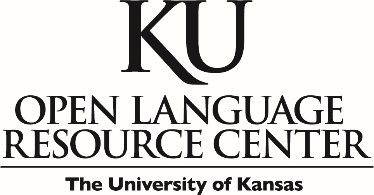 These materials were developed under grant P229A180008 from the U.S. Department of Education.However, those contents do not necessarily represent the policy of the U.S. Department of Education, and you should not assume endorsement by the Federal Government.Hujambo! A Standards-Based Approach to Introductory KiswahiliLast Revised:  August 9, 2022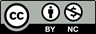 
Except as otherwise noted, this work is licensed under a 
Creative Commons Attribution-NonCommercial 4.0 International License.You are free to copy and redistribute the material in any medium or format and to remix, remix transform and build upon the material under the following terms:Attribution — You must give appropriate credit, provide a link to the license, and indicate if changes were made. You may do so in any reasonable manner, but not in any way that suggests the licensor endorses you or your use. NonCommercial — You may not use the material for commercial purposes. No additional restrictions — You may not apply legal terms or technological measures that legally restrict others from doing anything the license permits. To view a full copy of this license, visit https://creativecommons.org/licenses/by-nc/4.0/legalcode.Cover pattern“Luxury mandala vector” by visnezh is distributed under a Free License.  Last accessed 8/12/2022.  https://www.freepik.com/vectors/luxury-mandalaAbout the CurriculumHujambo! provides a complete curriculum for introductory Kiswahili that chronicles the adventures of two American students studying abroad in Tanzania for an academic year.  It is designed for an introductory Kiswahili course at the college level with approximately 150 contact hours of instruction (5 hours a week for two 15-week semesters, or 5 hours a week for three 10-week quarters).  It provides a foundational understanding of Kiswahili and the cultures of those who share it as a common language.  Students will acquire the basics of Kiswahili grammar and build a core vocabulary of approximately 1,000 words, including the most common words for everyday interactions and the individual vocabulary they need to speak about their own academic and personal lives.This grammatical and lexical content is embedded within the storyline of a cultural exploration of East Africa.  Students follow the two American students from their arrival at the airport until they depart home, providing an opportunity to learn about their host families, academic pursuits, and free time with friends.  Conversations with members of the local community, as well as emails and texts they send to one another, provide meaningful insight about their encounters with a new culture and how it (re)shapes their view of the larger world.The curriculum is divided into 7 chapters, each centered around a specific theme (e.g., introductions, family, daily activities, etc.).  Each chapter is then subdivided in 4-5 units that build up vocabulary, grammar, and cultural knowledge around that theme.  Each unit is designed around specific communicative goals and begins with the desired learning outcomes and tasks that students will perform to demonstrate mastery of the new content.  Units begin with dialogues or monologues that model the language, cultural content, and targeted grammatical constructions, before moving on to carefully scaffolded activities that encourage interaction with classmates.  Each unit concludes with a summative task that is either a written or an oral presentation.Activities are designed using backward design and carefully integrate the 5Cs of the World- Readiness Standards (Communication, Cultures, Connections, Comparisons, and Communities) into each chapter.  Students are also required to communicate all three modes of communication (interpretive, interpersonal and presentational) as a means to measure their progress in a continuous and cyclical process.Each activity is marked regarding format – speaking, listening, writing, reading – using a specialized icon.Table of Contents1.  Somo la kwanza	11.1	Kwa uwanja wa ndege	31.2	Kukutana na familia wenyeji	101.3	Majirani	161.4	Hamjambo wanafunzi?	281.5	Wewe unasoma masomo gani?	401.6	Nambari yako ya simu ni gani?	502.  Familia	572.1	Familia yangu	592.2	Familia ya mwenyeji	702.3	Familia kubwa	802.4	Kazi gani?	923.  Shughuli za kila siku na uraibu	1053.1	Anafanya nini?  Wanafanya nini?	1073.2	Shughuli za kila siku	1183.3	Kusema wakati	1343.4	Shughuli za starehe	1503.5	Utafanya nini kesho?	1614. Tunakaa wapi?	1714.1	Nyumba ya familia yangu pokezi	1734.2	Kuna nini katika vyumba mbali mbali katika nyumba?	1894.3	Nje ya nyumba	2034.4	Mtaa na ujirani	2184.5	Kukodisha nyumba	231Appendices	2481.  Somo la kwanzaGreetings and IntroductionsEssential Questions:How do greetings in Kiswahili specify the types of relationships among people?  
How does this differ from your culture?What is the significance of age in relationships in your culture?What is the significance of hospitality to guests in different cultures?What forms of communication are not preferable in the target culture?  
Are they different from your culture?How is respect and concern shown in greetings and introductions?Stage One:By the end of this chapter, students should be able to:greet familiar people using appropriate forms of greetings, responses, and questions in any context, based on times and seasons (Interpersonal)take leave from friends, relatives, colleagues (Interpersonal)ask and respond to questions of well-being of self and othersintroduce and talk about themselves, providing details such as where they are from, what they are studying, what language(s) they speak, their phone number and age, in both an oral and written format (Presentational)understand in aural or written form someone introducing oneself or anyone related to the speaker or writer in any contextunderstand the importance of greetings among Kiswahili speakers, including genuine inquiries about the other person’s family (Cultural)understand the respect shown to older people among Kiswahili speakers (Cultural)compare cultural practices of Swahili communities to their own culture or to other cultures with regard to greetings and relationships, including the degree of respect necessary when dealing with one’s elders (Comparison)use correct gestures and appropriate phrases when greeting people (Cultural)understand the importance of accepting someone’s hospitality (Cultural)Stage Two:What will be acceptable evidence of the student’s knowledge and ability?Stage Three:What activities will students participate in to prepare them to demonstrate what they know and can do?1.1	Kwa uwanja wa ndege	Zoezi A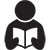 Shamila and Joseph, two American students, have just arrived at Dar es Salaam International Airport in Tanzania for their study abroad program.  Amina, who is picking them up at the airport, is holding a sign of the University of Dar es Salaam.  Read their brief dialogues and answer the questions that follow.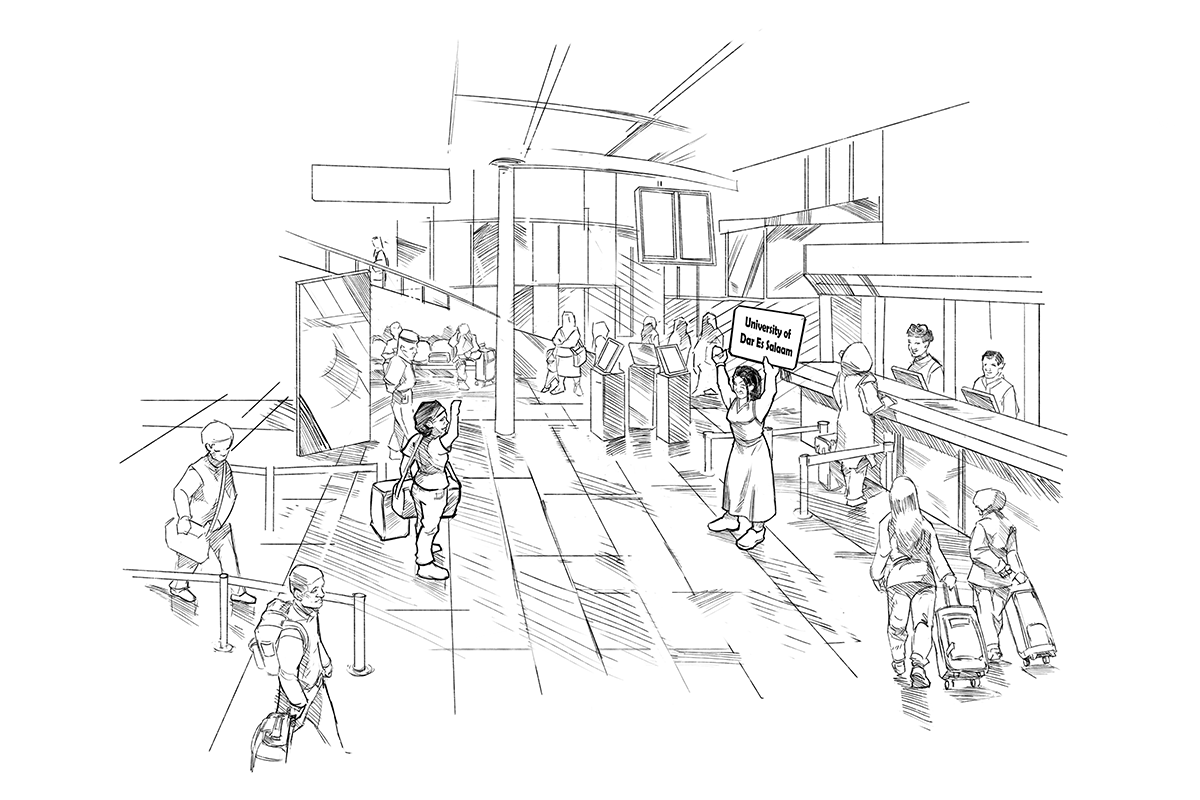 Amina greets Shamila:	Amina:  	Hujambo?	Shamila:  	Sijambo.	Amina:  	Habari gani?	Shamila:  	Nzuri sana.	Amina:  	Jina langu ni Amina.  Jina lako ni nani?	Shamila:  	Jina langu ni Shamila.	Amina:  	Pole kwa safari.	Shamila:  	Nimeshapoa.	Amina:  	Nimefurahi kukufahamu.	Shamila:  	Na mimi pia.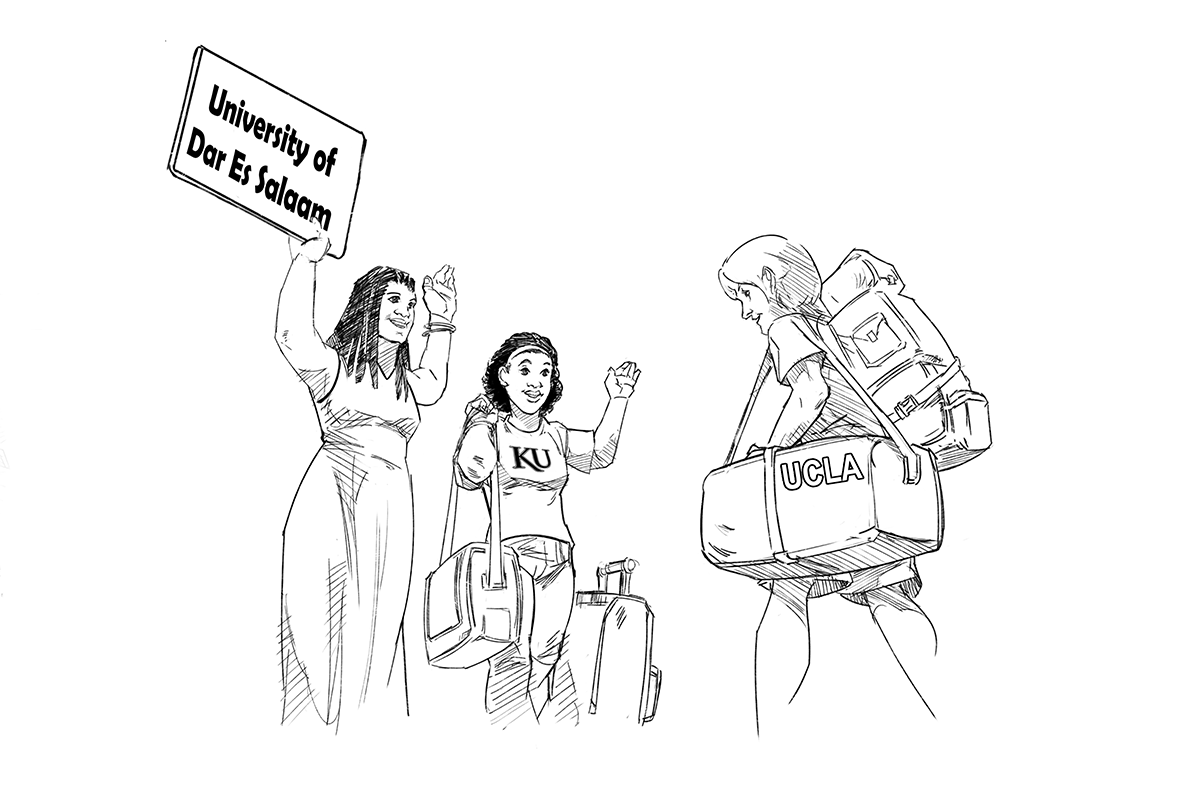 Amina greets Joseph:	Amina:  	Hujambo?	Joseph:  	Sijambo.	Amina:  	U hali gani?	Joseph:  	Salama sana.	Amina:  	Ninaitwa Amina.  Unaitwa nani?	Joseph:  	Ninaitwa Joseph.	Amina:  	Pole kwa safari.	Joseph:  	Nimeshapoa.	Amina:  	Nimefurahi kukufahamu.	Joseph:  	Na mimi pia.Match each question and phrase below with its appropriate response.	Zoezi B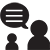 Introduce yourself to at least three of your classmates using the models in Zoezi A.  Make sure to use each form of, “My name is…” (Jina langu ni ... and Ninaitwa …) and the corresponding questions.Mfano:		Jina langu ni __________.  Jina lako nani?		Ninaitwa __________.  Unaitwa nani?Can you figure out how to let your classmates know that you are pleased to meet them?  If so, work that into your introductions.Amina introduces Joseph to Shamila:	Amina:  	Shamila, huyu ni Joseph.  Yeye anatoka Marekani.	Shamila:  	Sawa.	Amina:  	Joseph, huyu ni Shamila.  Yeye anatoka Marekani pia.	Shamila:  	Nimefurahi kukufahamu Joseph.	Joseph:  	Na mimi pia.	Zoezi CWith a partner, work to identify the celebrities pictured below.  You may find the phrase, Huyu ni nani? (Who is that?), helpful to complete the task.  Take turns asking each other for and providing the names of the people below.	Zoezi DPick a partner (or partners) and take turns introducing yourself to other groups.  One of you should introduce yourself and then introduce your partner(s).	Mfano:	Group 1:  	Jina langu ni Steven.  Huyu ni Claire.	Group 2:  	Jina langu ni George.  Huyu ni Jennifer.	Group 1:  	Nimefurahi kukufahamu, George.  Nimefurahi kukufahamu, 		Jennifer.	Group 2:  	Na mimi pia!	Zoezi EPick a new partner and quiz them on the names of everyone in the class that they have met thus far.  If your partner does not remember someone’s name, you should provide it.  If neither of you remember, ask another group or the person themselves.	Huyo ni nani?	Who is that?	Huyo ni Amina.	That is Amina.	Simkumbuki.	I don’t remember him/her.	Huyu ni nani?	Who is this?	Huyu ni Amina.	This is Amina.	Simkumbuki.	I don’t remember him/her.Note that huyo is used to talk about someone at a distance from the speakers, as opposed to huyu, which is used to talk about someone close by.	Zoezi FUsing the vocabulary in the three conversations that you have seen so far, create a dialogue with a partner about two people who are meeting for the first time.  In your dialogue, your characters should:Greet each other in a culturally appropriate manner Exchange namesInquire about each other’s well-beingTell the person that you are pleased to meet themYou may want to write down your dialogue in case your teacher asks you to perform it in front of the class!	Zoezi GReview the information below with a partner and be prepared to answer the questions that follow.The first three questions are slightly different from the questions we have been using thus far.  How are they different?  In what context would you use these questions?You will discuss your answers with the class and then you will have an opportunity to practice the constructions as your teacher asks you a series of questions about your classmates.Cultural ExplorationsGreetings are very important among Kiswahili speakers as they are a way of expressing politeness and respect for others.  They are quite lengthy as people normally inquire about each other's parents, spouses, children, extended family members, health, places important to them, their homestead in general, and how they are at various parts of the day - among others!  It is a common practice as well to greet a new person on the street.  Hujambo, the equivalent of the English greeting ‘Hello’, is used when speaking to one person and Hamjambo when speaking to a group.  Young people greet each other using casual phrases like Mambo (Hi), Vipi (What’s up?) and Sasa (Hey), and now, many adult Kiswahili speakers also use these forms of greeting in informal settings.  The response for Mambo, Vipi, and Sasa is simply, Poa (Cool).  The safe approach is to use the formal Hujambo.  You may switch to something more informal if you notice the native Kiswahili speaker uses informal greetings.In most instances, it is the younger person who initiates the greetings.  The younger person addresses older acquaintances with words like father, mother, uncle, aunty, sir or Mr., or Mrs. or madam to show respect.  However, the elder can initiate the greeting depending on the circumstances.  When someone has a child, they are addressed as mama so… (mother of…) or baba so… (father of…), as a way of showing respect to them.  They will be referred to always by the name of their first child, irrespective of the gender of the child.In more contemporary circles, friends and acquaintances shake hands or give hugs as a form of greeting, regardless of gender.  If some people are not familiar with each other, they may refrain from such a physical greeting and just say hello instead.  In some parts of Kenya and Tanzania, where the populations are predominantly Muslim, women and men will not engage in any physical form of greeting.  In other parts of East Africa, women may be expected to curtsey when greeting men.  Another common greeting that is used in these communities, although mainly by Muslims, is Assalamu alaykum (Peace be upon you), to which the response is Waalaykum salam (And peace be upon you, too).  This greeting can be used in any setting and can be used by all as it is not restricted to religion, gender, or age.Cultural ReflectionsWith a partner or in a small group, discuss the cultural information you have just read by answering the questions below.What are some ways that people greet each other in your own culture?  How are these customs similar or different to the customs in East Africa?How do the different regions of East Africa differ from one another in their customs for greeting others?  Does your region or country have customs that are different depending on geographical location or other influences?Key PhrasesAnaitwa nani?      What is his/her name?Anaitwa...      His/her name is…Assalamu alaykum.      Peace be upon you. (general greeting)Habari?      Any news?Habari gani?      What’s new?  How’s it going?Hujambo.      Hello.Huyo ni nani?      Who is that? (farther away)Huyo ni…      That is…Huyu ni nani?      Who is this? (close by)Huyu ni…      This is…Jina lako ni nani?      What is your name?Jina langu ni…      My name is…Jina lake ni nani?      What is his/her name?Jina lake ni…       His/her name is…Mambo.      Hello. (informal)Mimi pia.      Me too.Nimefurahi kukufahamu.      It is nice to meet you.; It is good getting to know you.Nimeshapoa.      I’m rested.; It’s okay.Ninaitwa….      My name is… (lit., I am called…)Nzuri.      Good.Nzuri sana.      Very good.Poa.      Cool. (response to Vipi)Pole kwa safari.      Sorry for the trip.Salama.      Peaceful.; Safe.Salama sana.      Very peaceful.; Very safe.Salama tu.      Fine.Sasa.      Hey.Sawa.      Okay.Sijambo.      Hello. (response to Hujambo)Simfahamu.      I don’t know him/her.Simkumbuki.      I don’t remember him/her.U hali gani?      How are you?  What is your condition?Unaitwa nani?      What is your name? (lit., What are you called?)Vipi?      What’s up?Waalaykum salam.      And peace be upon you, too. (response to Assalamu alaykum)Yeye anatoka marekani.      He/she comes from America.1.2	Kukutana na familia wenyeji	Zoezi AShamila and Joseph have spoken with their host families through email and Skype but are meeting them in person for the first time.  Shamila is staying with Juma and Farida and their three children who live in Ilala.  Joseph is also staying in Ilala with his host parents, Musa and Fatuma, and their four children.  Read the dialogues and answer the questions that follow.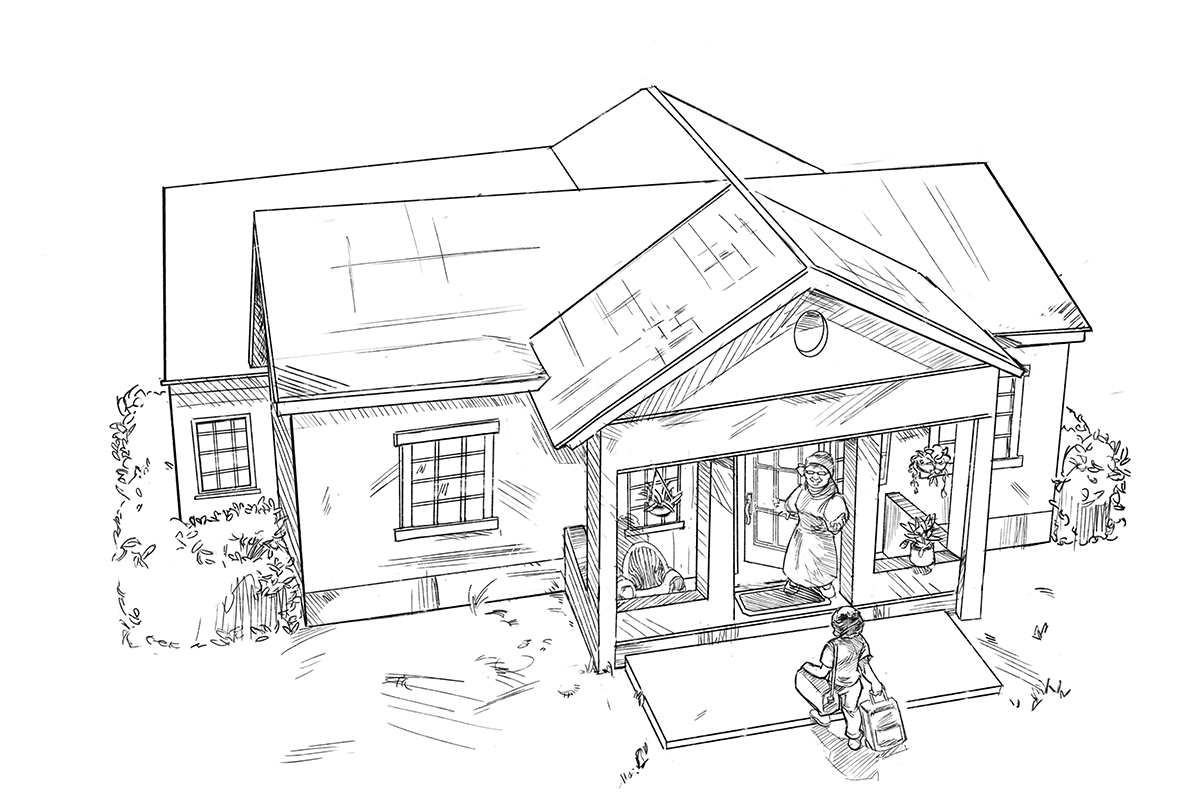 Shamila arrives at her host family’s home:	Shamila:  	Hodi! Hodi!	Farida:  	Karibu ndani!	Shamila:  	Shikamoo bibi Farida.	Farida:  	Marahaba.  Pole kwa safari.	Shamila:  	Nimeshapoa.	Farida:  	Habari za safari?	Shamila:  	Nzuri sana.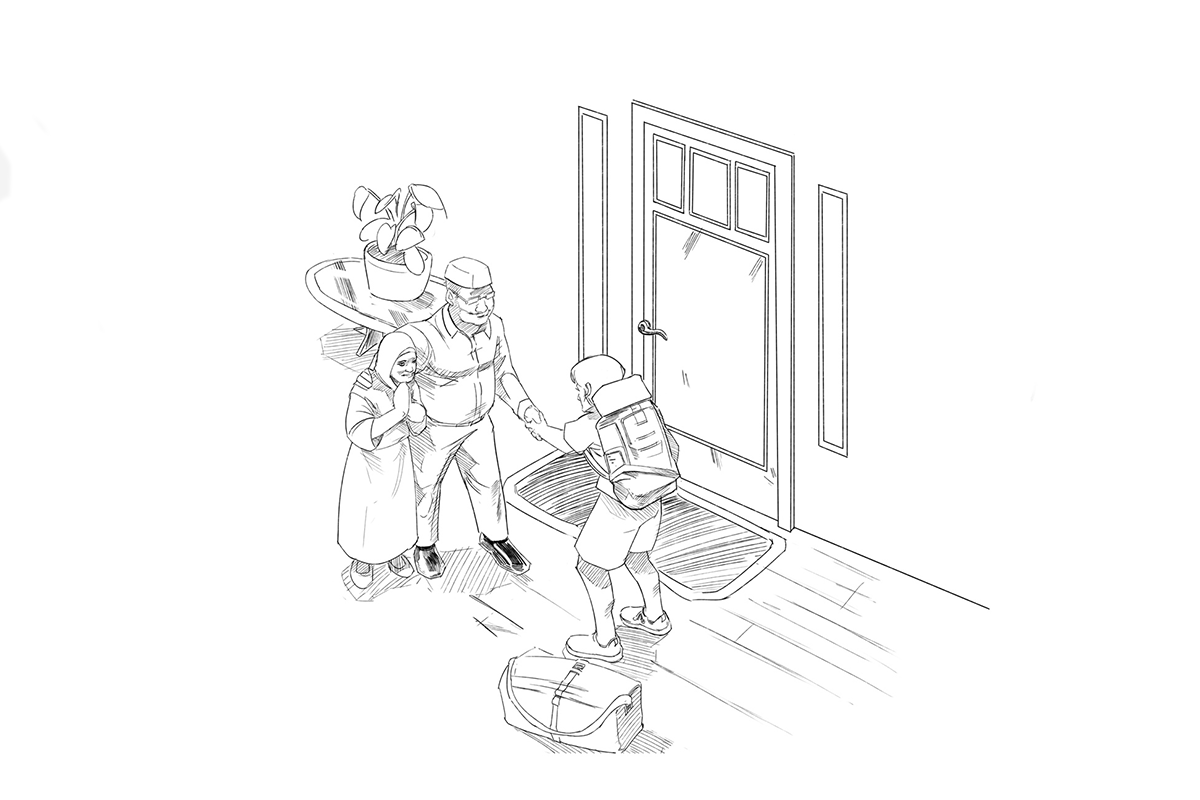 Joseph arrives at his host family’s home:	Joseph:  	Hodi! Hodi!	Fatuma na Musa:  	Karibu nyumbani.	Joseph:  	Asanteni sana.  Shikamoo bwana Musa?	Fatuma na Musa:  	Marahaba Joseph.  Pole kwa safari.	Joseph:  	Nimeshapoa.	Fatuma na Musa:  	Habari za leo?	Joseph:  	Nzuri sana.  Na nyinyi je?	Fatuma na Musa:  	Salama pia.  Tumefurahi kukutana na wewe.	Joseph:  	Mimi pia.Using the conversations and information in the Section 1.1 cultural notes, match the questions or phrases below with their appropriate response:	Zoezi BMatch each phrase with its English equivalent.	Zoezi CWork with a partner (or partners) to find the appropriate response for each of the following greetings.Hujambo?Habari gani? Habari za safari?U hali gani?Shikamoo? Vipi?Habari?Kwaheri.Karibu.Hodi?	Zoezi D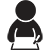 Use vocabulary you have learned in this chapter to fill in the blanks in the following conversation between Joseph and his host family’s son, Masika.	Masika:  	Mambo!  __________?	Joseph:  	Poa!  Habari za leo?	Masika:  	_____________.  Ninaitwa Masika.  __________?	Joseph:  	Ninaitwa Joseph.	Masika:  	Karibu sana Tanzania.	Joseph:  	__________.	Masika:  	Habari za safari?	Joseph:  	__________.	Zoezi EShamila and Joseph text each other later that evening after settling into their new homes.  Based on context and what you have learned so far, how would you translate the italicized words in their conversation?  Compare your answers with a classmate.  Hint: Look back at the conversation between Joseph and his host parents.	Shamila:  	Hujambo Joseph?	Joseph:  	Sijambo Shamila.	Shamila:  	Habari za familia?	Joseph:  	Nzuri sana.  Na wewe je?	Shamila:  	Nzuri pia.	Joseph:  	Nimefurahi kukufahamu.	Shamila:  	Na mimi pia.	Zoezi FYour teacher will assign you one or more of the following role-play scenarios to perform with a partner.  If you are in a group with three students, be creative and come up with another role so that everyone gets a chance to speak.You arrive at the Jomo Kenyatta International Airport in Nairobi, Kenya for your year-long study abroad program.  Exchange brief greetings and introductions with Mr. Ali, who is picking you up.You have just arrived at the homestead of your host family in Lamu, an island town on the coast of Kenya.  Announce your presence and exchange greetings with your host mother or host father.You meet one of the children in your host family for the first time at breakfast.  Exchange casual greetings with them.Imagine that you met a friend of your host brother during a visit earlier in the day.  Text them and exchange greetings.Cultural ExplorationsIn East Africa, when guests visit a home, they announce their presence by saying the phrase Hodi which loosely translated means “Is anyone here?”.  The host acknowledges the presence of the guests and welcomes them using the phrase Karibu ndani (Welcome inside).Habari? (News?) is another common greeting.  It is usually followed by additional customary questions like, Habari za familia? (How is your family?), and, Habari za kazi? (How is work?).  Responses that can be used to respond to the habari greetings include, nzuri (good), safi (great), and salama (peaceful).  The habari greetings are very important – not inquiring about the welfare of others is considered impolite and may negatively affect relationships as they are developing!  It is important to say certain phrases when welcoming a visitor who has just completed a long journey.  One such phrase is Pole kwa safari (Sorry for the journey).  Responses to this phrase are Asante (Thank you) or Nimeshapoa (I feel rested).  After acknowledging the journey, the host and guests can continue to exchange pleasantries.  This level of empathy is typical of Swahili culture.  Other examples include customary phrases like Pole kwa kazi (Sorry for the hard work) or Pole kwa ugonjwa (Sorry for the sickness).In addition, when greeting someone who appears older than you, the appropriate form of greeting is Shikamoo followed by the title Mama, which is similar to Ma’am or Madam in the States, or bwana (Sir), as a way of expressing respect.  For example, Shikamoo bwana Musa.  The greeting is accompanied by a slight bow.  The response for this greeting is Marahaba, which is both an acknowledgment of the respect being shown and a greeting in return.Cultural ReflectionsWith a partner or in a small group, discuss the cultural information you have just read by answering the questions below.What are some customs and expectations in your culture or region for welcoming guests into your home?  For visiting someone else’s home?Are there certain customary phrases that you know or use that are similar to those above?Why do you think that the younger person normally initiates the greeting in East African cultures?  Are there cultural norms that you follow when it comes to how younger and older generations interact with each other?Key VocabularyConjunctionsna     andNounsbibi (bi.) (used before a woman’s first name)      Mrs. / Ms.bwana (bw.) (used before a man’s first name)      Mr.Key PhrasesAsante.      Thank you.Asanteni sana.      Thank you (all) very much.Habari gani?      What’s the news?Habari za familia?      How is your family?Habari za kazi?      How is work?Habari za leo?      What’s the news for today?Habari za safari?      How was your trip?Hodi! Hodi!      Hello! (announcing your presence)Karibu ndani!      Come on inside!Karibu nyumbani.      Come in the house.Karibu sana…	      You are very much welcome…Kwaheri!      Goodbye!Na nyinyi je?      And what about you (pl.)?Na wewe je?      And what about you (sg.)?Nimeshapoa.      I feel rested.Pole kwa safari.      Sorry for the trip. (expression of empathy)Pole kwa ugonjwa.      Sorry for the sickness.Safi!      Great!Tumefurahi kukutana na wewe.      We’re pleased to meet you.1.3	Majirani	Zoezi AShamila and Joseph introduce themselves to some of their new neighbors.  Read the dialogues and answer the questions that follow.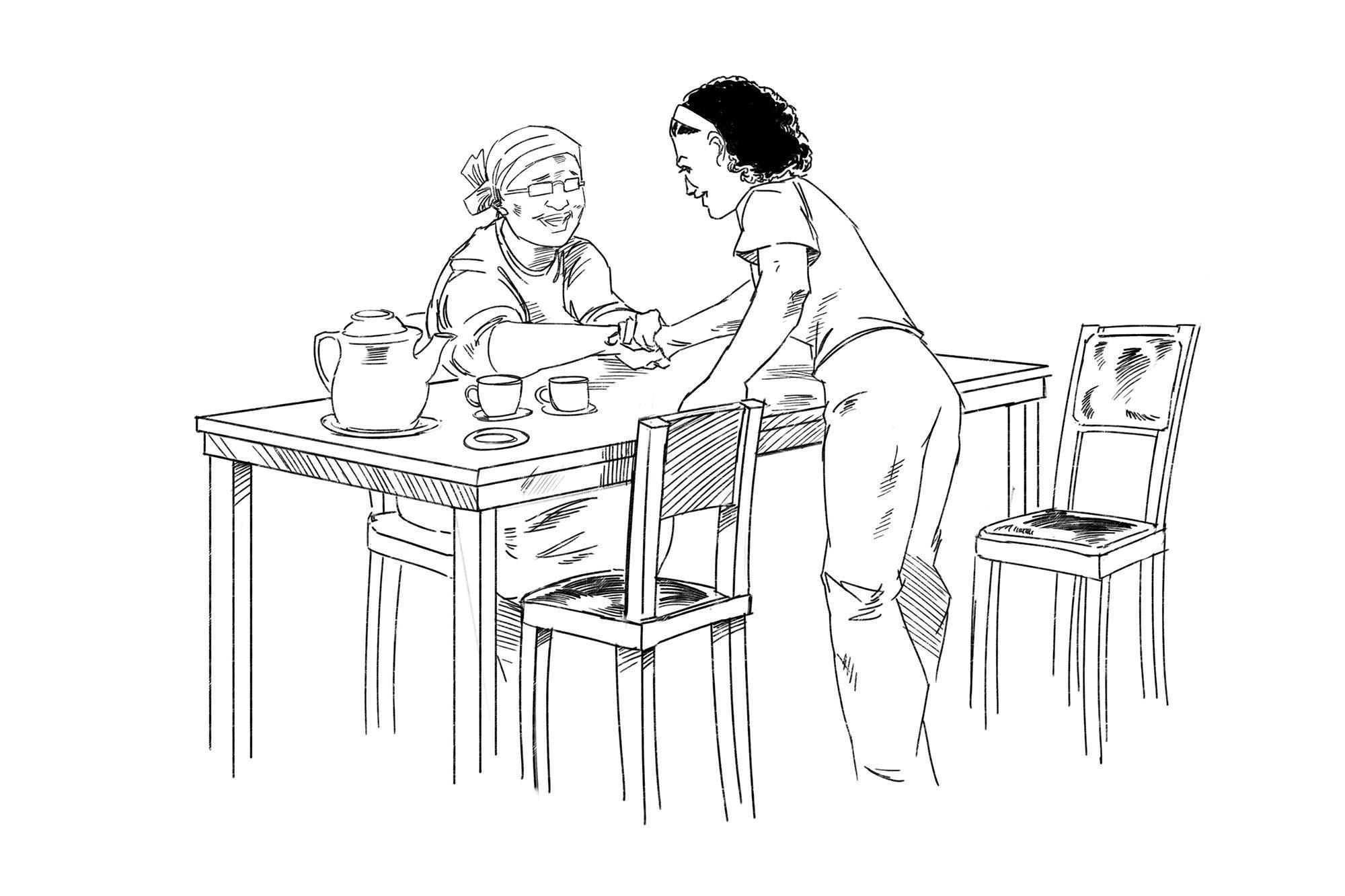 Shamila is exchanging greetings with her host mother the next morning:	Shamila:  	Shikamoo mama?	Farida:  	Marahaba.  Habari za asubuhi?	Shamila:  	Nzuri sana.  Na wewe je?	Farida:  	Nzuri pia.  Karibu chai.	Shamila:  	Asante.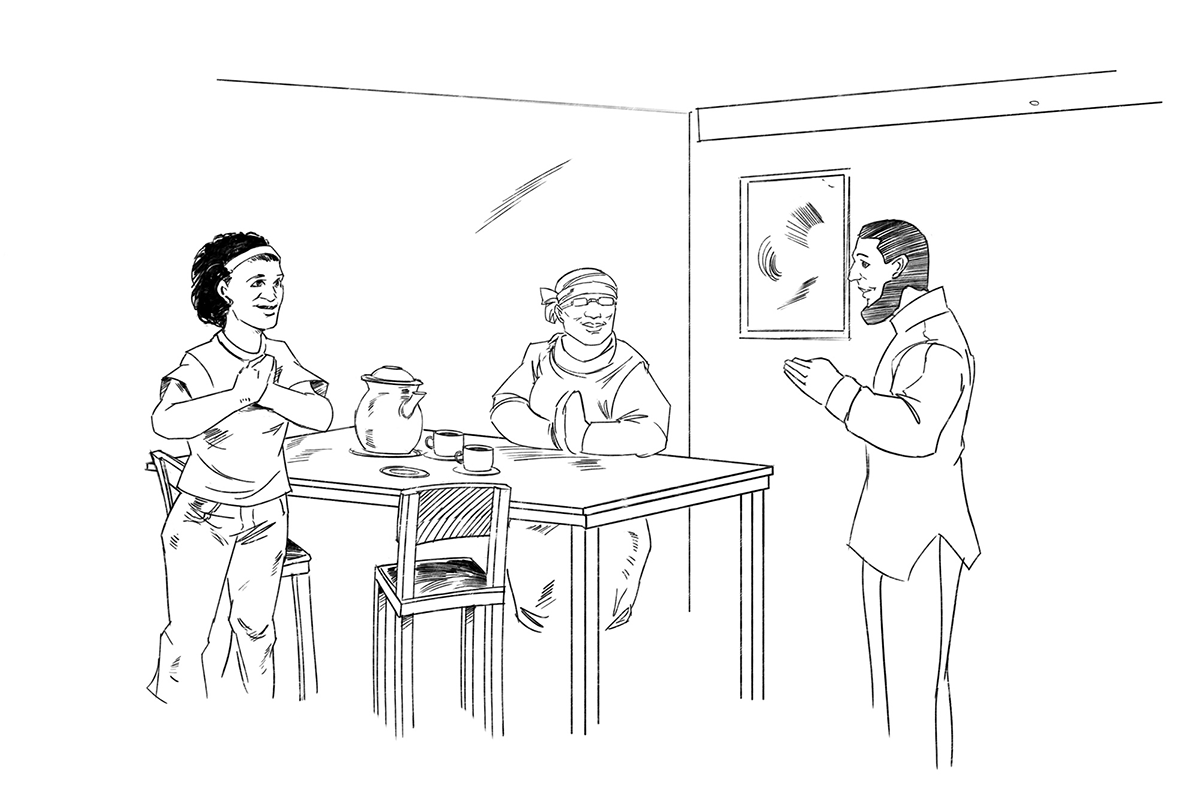 The neighbor, Idi, stops by later that day to say hello and to meet Shamila:	Idi:  	Hodi!  Hodi!	Shamila:  	Karibu ndani!	Shamila:  	Shikamoo bwana?	Idi:  	Marahaba.  Habari za mchana Farida?	Farida:  	Salama sana.	Idi:  	Habari za familia?	Farida:  	Nzuri sana.  Huyu ni Shamila.  Yeye anatoka Marekani.	Idi:  	Shamila mimi ninaitwa Idi.  Nimefurahi kukufahamu.	Shamila:  	Na mimi pia.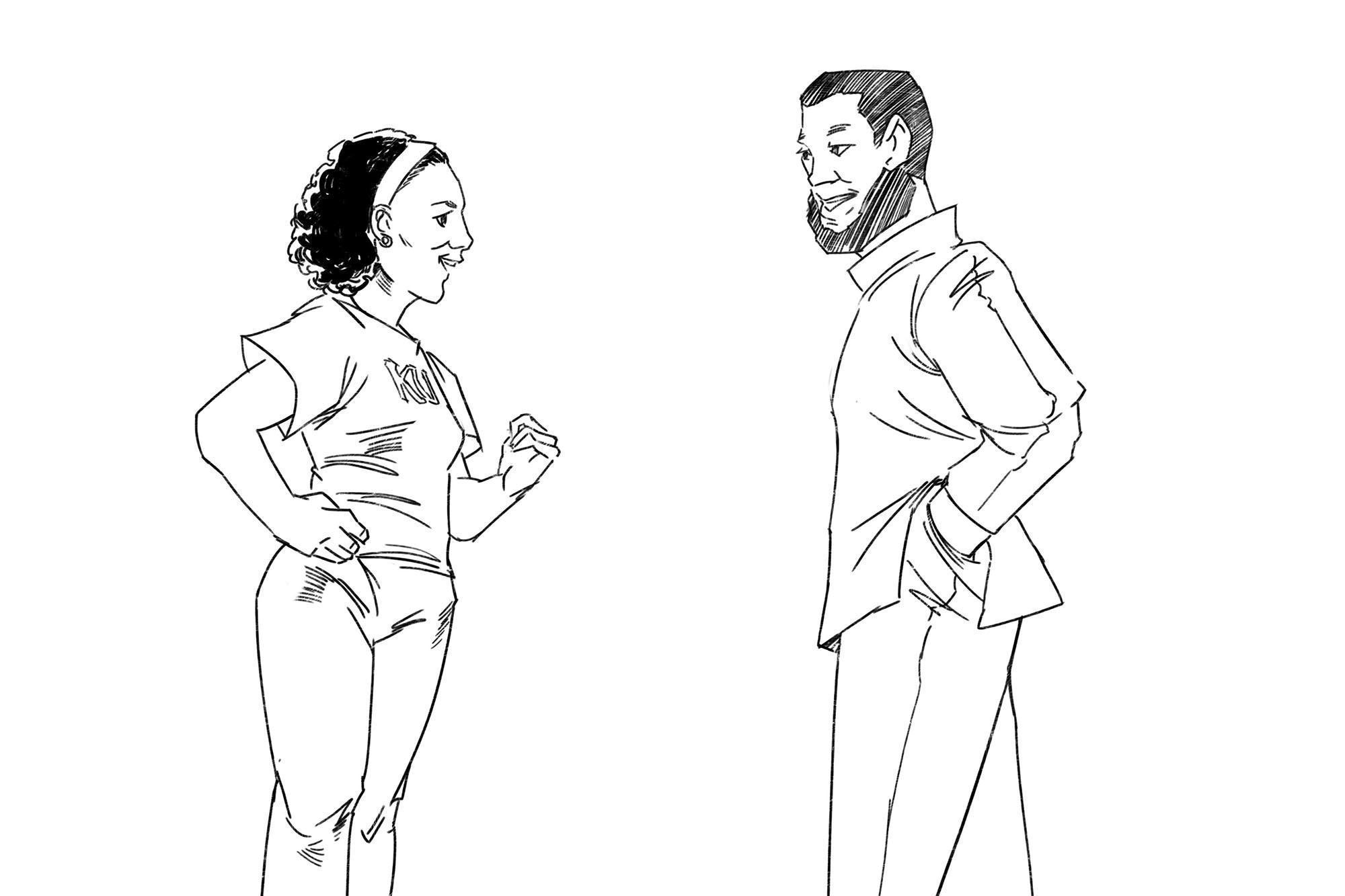 Idi and Shamila have a short conversation to get to know one another:	Idi:  	Unatoka wapi Shamila?	Shamila:  	Mimi ninatoka mji wa Lawrence, jimbo la Kansas, katika nchi ya 		Marekani.  Na wewe unatoka wapi?	Idi:  	Mimi ninatoka mji wa Nairobi, katika nchi ya Kenya.	Shamila:  	Sawa.	Idi:  	Je, wewe ni mwanafunzi?	Shamila:  	Ndiyo, mimi ni mwanafunzi.	Idi:  	Unasoma wapi?	Shamila:  	Mimi ninasoma katika Chuo Kikuu cha Kansas.  Na wewe je?	Idi:  	Mimi ni mwalimu katika Chuo Kikuu cha Dar es Salaam.  Nimefurahi 		kukufahamu.	Shamila:  	Na mimi pia.  Kwaheri.	Idi:  	Kwaheri.Answer the questions that follow using the appropriate phrases from the texts that you have read.Shamila anatoka wapi?Shamila anasoma katika Chuo Kikuu gani?Idi ni mwalimu katika Chuo Kikuu gani?	Zoezi B Poll your classmates to find out where everyone is from.  If you have forgotten someone’s name, make sure to ask.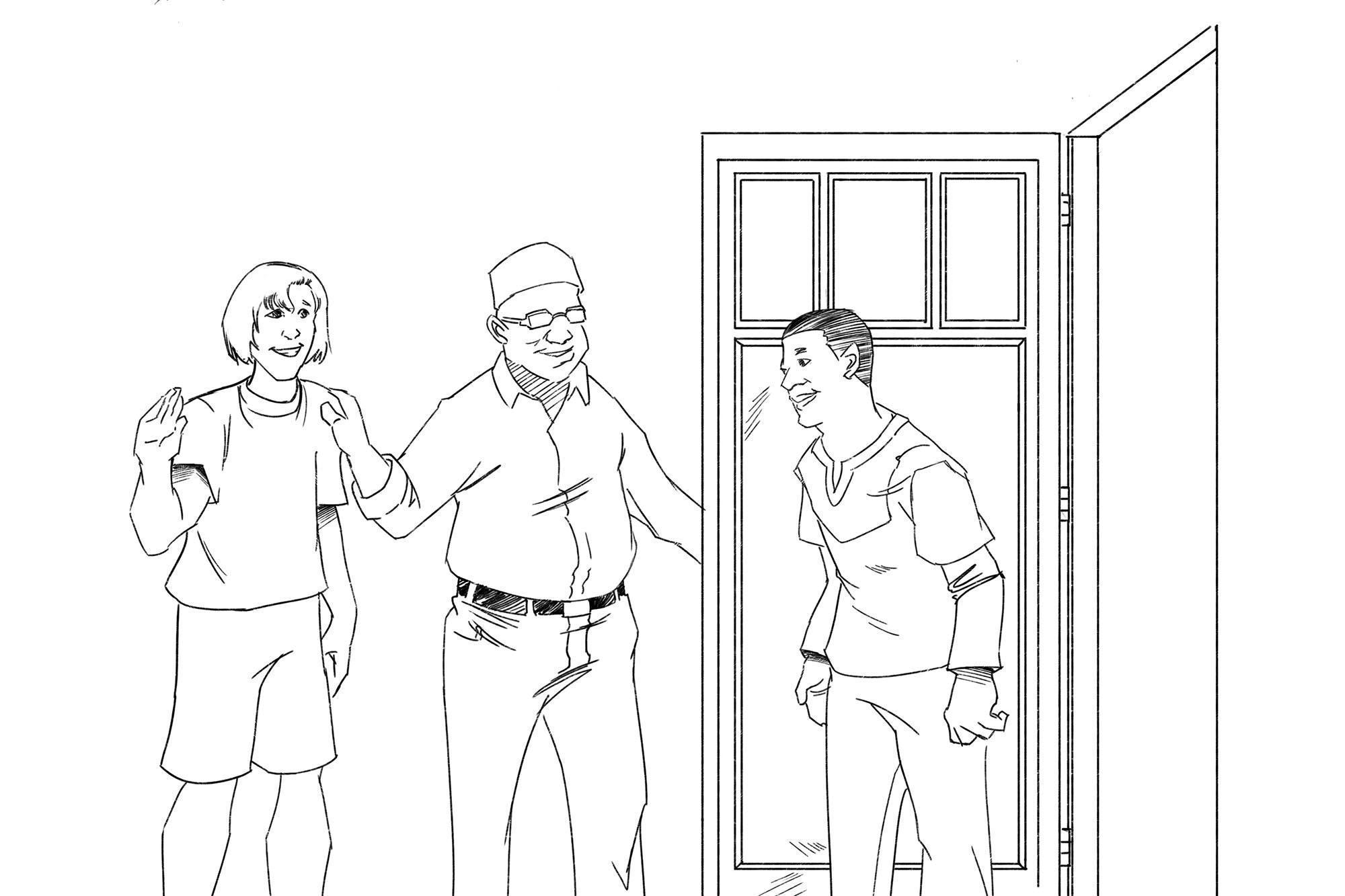 Musa introduces Joseph to Yusufu, a neighbor who stops by the house:	Yufusu:  	Hodi!  Hodi!	Musa:  	Karibu nyumbani.	Yusufu:  	Asante.  Habari za jioni?	Musa:  	Nzuri sana.  Na wewe je?	Yusufu:  	Nzuri pia.  Habari za familia?	Musa:  	Salama.  Huyu ni Joseph.Joseph and Yusufu have a short conversation to get to know one another:	Yusufu:  	Je, unatoka wapi Joseph?	Joseph:  	Ninatoka mji wa Los Angeles, katika jimbo la California.	Yusufu:  	Mimi ninatoka mji wa Mombasa katika nchi ya Kenya.	Joseph:  	Mimi ni mwanafunzi katika Chuo kikuu cha California.  Na wewe je?	Yusufu:  	Mimi ni daktari katika hospitali ya Tabata.	Joseph:  	Sawa.  Jioni njema.	Yusufu:  	Jioni njema pia.	Joseph:  	Kwaheri.	Yusufu:  	Kwaheri.	Zoezi CAnswer the questions using the appropriate phrases from the texts that you have read.  All of your answers should be in complete Kiswahili sentences.Joseph anatoka wapi?Joseph ni mwanafunzi katika Chuo Kikuu gani Marekani?Yusufu anatoka mji gani?Yusufu ni daktari katika hospitali gani?Cultural ExplorationsIt is a common practice for the host to offer a guest a drink (usually a cup of tea, chai) after welcoming them.  Guests are expected to take the drink as a sign of accepting the host’s hospitality.  It is also a common practice for East African families to share meals with visitors.  Most families prepare special delicacies for visitors, so it is important for guests to recognize that the host may be sacrificing much needed family resources to show the visitor a high level of hospitality.Cultural ReflectionsWith a partner or in a small group, discuss the cultural information you have just read by answering the questions below.What are some ways that hosts show hospitality to their guests in your own culture? What are some expectations of hosting or visiting someone in your own culture and how are they similar or different from the expectations of East Africans?How important is being hospitable or showing hospitality where you live or in your home compared to the importance of it in East Africa?Grammar:  Verb Conjugation, Present TenseKiswahili is an agglutinative language, which means that it adds small affixes (prefixes and suffixes) to a root word to create new words and to express grammatical functions.  You will be learning a lot about different affixes as you learn the language, but you have already seen some examples that will help you to start creating new sentences on your own.  Compare the underlined phrases below with those phrases taken from previous dialogues, paying careful attention to the underlined words:Ninatoka Marekani.	I am from America.Unatoka wapi?	Where are you from?Yeye anatoka Marekani.	He is from America.The three examples reflect 1st person singular (I), 2nd person singular (you), and 3rd person singular (he/she) of the present tense of the same verb.  Each underlined word is made up of three separate parts:	1st person		present		singular		tense		root	ninatoka   =	ni	+	na	+	tokaWith the separation of parts shown above for ninatoka, try to separate out unatoka and anatoka as well.	unatoka 	=	______	+	______	+	______	anatoka	=	______	+	______	+	______You can see the same pattern in the examples below, which conjugate the verb ishi (to live) into the 2nd personal plural and the 1st personal plural forms:Nyinyi mnaishi wapi sasa?	Where do you live currently?Sisi tunaishi Marekani.	We live in the United States (America)			2nd person		present						plural		tense		root	mnaishi	=	m	+	na	+	ishi			1st person		present						plural		tense		root	tunaishi	=	tu      	+	na	+	ishiOnce you know the pattern, you can take one form of the verb and figure out all of the other forms.  To create the verb you want, just add the tense marker and the pronoun marker that you need to the root.  We will be dealing with the present tense for the moment, so we only need to focus on the pronoun markers.Look at the following chart showing verbs with the roots toka (to come from) and ishi (to live-reside at).	Zoezi DBased on the patterns you saw above, complete the following table with the appropriate verb forms.  Note that the tables provide the Kiswahili pronouns in the same order as the English pronouns above.English verbs look nearly identical when conjugated (I walk, you walk, he/she walks, we walk, you (all) walk, they walk), so the use of a subject noun or pronoun is always required.  However, as Kiswahili verbs include a pronoun marker for the subject in the conjugated verb itself, you are likely to hear Kiswahili speakers drop the subject pronoun at times in normal conversations.  You have already seen this in Unatoka wapi?, rather than Wewe unatoka wapi?, and Ninatoka Marekani, rather than Mimi ninatoka Marekani.  You should make sure to learn the pronouns that go with each verb form, but you should also keep in mind that the correct conjugation of the verb itself is crucial to making yourself understood.  Grammar:  Question WordsYou have seen two question words to this point, nani (who?) and wapi (where?).Jina lako nani?		What’s your name? (lit. Your name is who?)Unaitwa nani?		What’s your name? (lit. Who are you called?)Unatoka wapi?		Where are you from?; Where do you come from?Anaishi wapi?		Where does he/she live?The interrogative gani is roughly equivalent to the word which or what kind of.  It is mostly used to get specific information about places or things and goes after the noun it aims to get more information about.  For instance:Unatoka nchi gani?		Which country do you come from?Unatoka jimbo gani?		Which state do you come from?Unatoka mji gani?		Which city do you come from?	Zoezi ERead the brief biographies below of Shamila and Joseph, and then answer the questions that follow.Huyu ni Shamila Jones.  Shamila anatoka nchi ya Marekani.  Yeye ni mwanafunzi katika Chuo Kikuu cha Kansas katika mji wa Lawrence, jimbo la Kansas, nchi ya Marekani.Huyu ni Joseph Adams.  Joseph anatoka mji wa Los Angeles katika jimbo la California, nchi ya Marekani.  Yeye anasoma katika Chuo Kikuu cha California.Shamila anasoma wapi?Joseph anatoka wapi?Joseph anasoma wapi?	Zoezi FRead the brief conversation and answer the questions that follow.	Shamila:  	Je, unatoka nchi gani?	Anne:  	Mimi ninatoka Uingereza.	Shamila:  	Unatoka katika mji gani nchini Uingereza?	Anne:  	Ninatoka katika mji wa London.Anne anatoka nchi gani?Anne anatoka katika mji gani nchini Uingereza?	Zoezi GSurvey your classmates and find where they are from (city, state, and country, neighborhood or locality).  If you do not remember their names, ask them for that information too!  Write down their answers as you will need them for the next activity.	Zoezi HWith the information you gathered in Zoezi G about your classmates, write a description about one of them similar to those for Shamila and Joseph in Zoezi E.	Zoezi IIn groups of three or more, pick one of the following scenarios to role-play.  Use appropriate greetings and include as much of the vocabulary and phrases that you have learned as possible.  It may help to write your conversation down!You are on your way to Kiswahili class one morning and see your friend(s) with a student that you do not know.  Greet your friend(s) and find out who the new student is.  Make sure to ask where they are from, where they study, etc.!On your way to the library one evening, you run into your Kiswahili teacher.  Greet them and introduce a friend who is with you.At the local city market, you see your host family’s neighbor with his friend.  Greet them and introduce yourself to the new person.	Zoezi JRead the brief conversations and answer the questions that follow.	Shamila:  	Hujambo Anita?	Anita:  	Sijambo Shamila.  Habari za leo?	Shamila:  	Nzuri sana.  Na wewe je?	Anita:  	Nzuri pia.	Shamila:  	Je, wewe unatoka wapi?	Anita:  	Mimi ni mzaliwa wa Tanzania.  Ninatoka mkoa wa Mwanza, katika mji 		wa Bubisi katika kijiji cha Ukawe.	Shamila:  	Sawa sawa.Je, Anita anatoka wapi?Anatoka nchi gani?Anatoka mji gani?Anatoka kijiji gani?	Zoezi K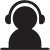 Listen to the audio recording and answer the questions that follow.Yeye ni nani?Anatoka wapi?Anasoma wapi?Anakaa wapi?Key VocabularyInterrogativesGani?      Which?Nani?      Who?Wapi?      Where?Nounschai      teachuo kikuu cha…      university of…daktari     a doctorhospitali     a hospitaljimbo     a statekijiji     a villagemji     a town; a citymkoa      a provincemwalimu      a teachermwanafunzi      a studentnchi      a countryUingereza      EnglandPrepositionskatika      in; atSubject Pronounsmimi      Iwewe      you (sg.)yeye      he; shesisi      wenyinyi      you (pl.)wao      theyVerbs-ishi      to live-itwa     to be called-kaa      to stay; inhabit; reside in-sema      to speak-soma      to study-toka      to come*Please note that all verbs are listed as the stem.  The English translation suggests that it is the infinitive, which would actually correspond to the -ku- infinitive form in Kiswahili.  This is the model that will be followed throughout the book.Key PhrasesHabari za asubuhi?      How’s it going this morning?Habari za jioni?      How’s it going this evening?Habari za mchana?      How’s it going this afternoon?Hapana.      Yes.Jioni njema.      Have a good evening.Karibu chai.      Come in and have some tea.Kwaheri!      Goodbye!Mimi ni...      I am…Mimi ni mzaliwa wa…      I am a native of...Mimi ninaishi katika jimbo la…      I live in the state of…Mimi ninaishi katika kijiji cha…      I live in the village/town of…Mimi ninaishi katika mji wa…      I live in the city of…Mimi ninaishi katika nchi ya...      I live in the country of…Mimi ninatoka jimbo la…      I come from the state of…Mimi ninatoka mji wa…      I come from the city of…Mimi ninatoka mkoa wa…      I come from the province of…Mimi ninatoka nchi ya…      I come from the country of…Ndio.      No.Unaishi wapi?      Where do you live/reside?Unatoka katika gani?      What country do you come from?  Unatoka wapi?      Where do you come from?Yeye ni nani?      Who is he/she?1.4	Hamjambo wanafunzi?	Zoezi AMwalimu Bakari greets the students and then introduces himself to the class.  Read the passages and answer the questions that follow.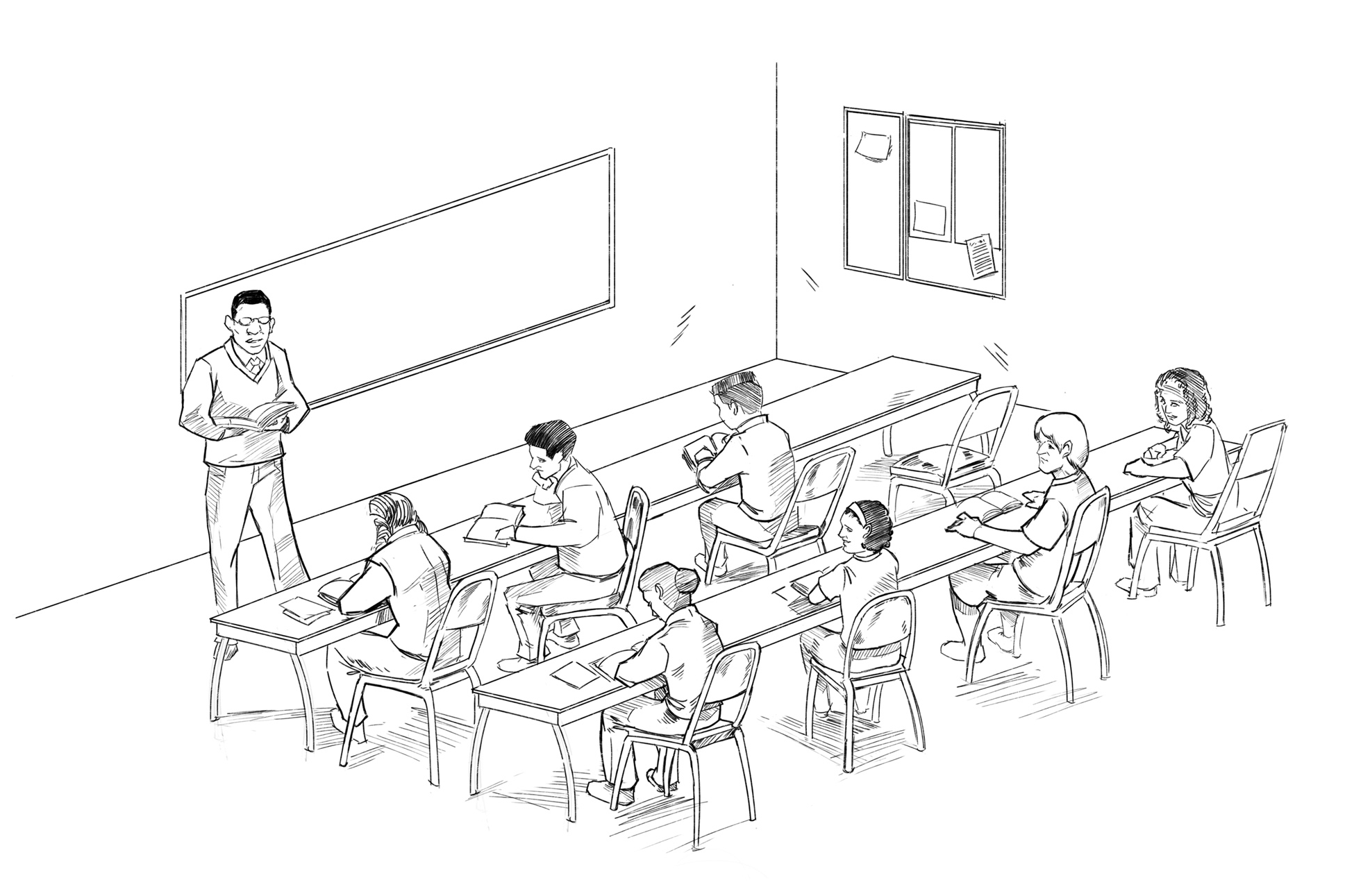 Shamila and Joseph have just arrived in their first class:	Mwalimu:  	Hamjambo wanafunzi?	Wanafunzi:  	Hatujambo mwalimu.	Mwalimu:  	Habari za mchana?	Wanafunzi:  	Nzuri sana.	Mwalimu:  	Habari za masomo?	Wanafunzi:  	Nzuri tu.	Mwalimu:  	Karibuni darasani.	Wanafunzi:  	Asante mwalimu.Mwalimu Bakari introduces himself to the class:Hambamjo!
Jina langu ni Bakari.  Ninatoka Tanzania.  Mimi ni Mtanzania.  Ninatoka mji wa Morogoro.  Mimi ni mwalimu wa Kiswahili katika Chuo Kikuu cha Dar es Salaam.  Ninasema lugha za Kiingereza, Kiswahili, Kiyoruba na Kifaransa kidogo. Mwalimu wa Kiswahili anaitwa nani?Yeye anatoka wapi?Yeye ni mwalimu katika Chuo Kikuu gani?Can you figure out which languages he speaks?  Note that all of them start with a ki- prefix.	Zoezi BThe students take turns briefly introducing themselves.  Read the passages and answer the questions that follow.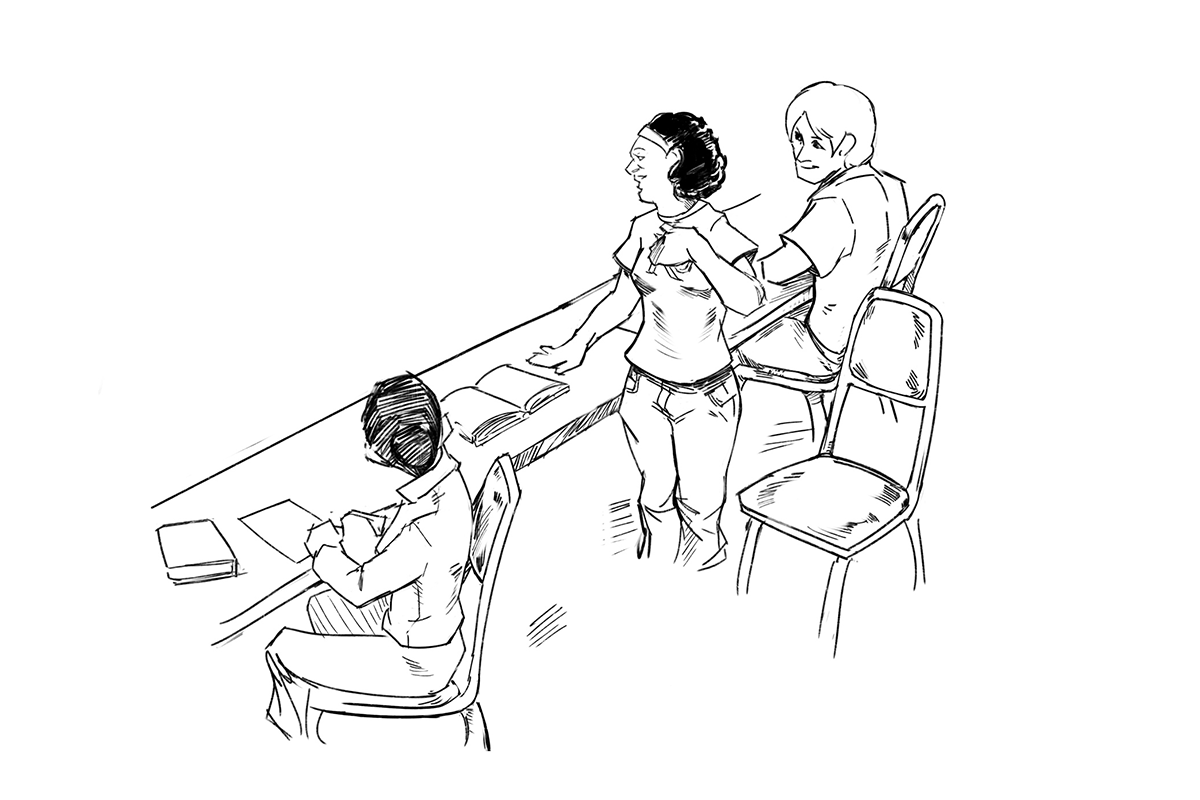 Shamila introduces herself to the class.Hamjambo!Jina langu ni Shamila Jones.  Ninatoka Marekani, mji wa Lawrence katika jimbo la Kansas.  Mimi ni Mmarekani.  Ninasoma Isimu ya lugha katika Chuo Kikuu cha Kansas.  Ninasema Kiingereza, Kifaransa na Kiswahili kidogo.  Asanteni.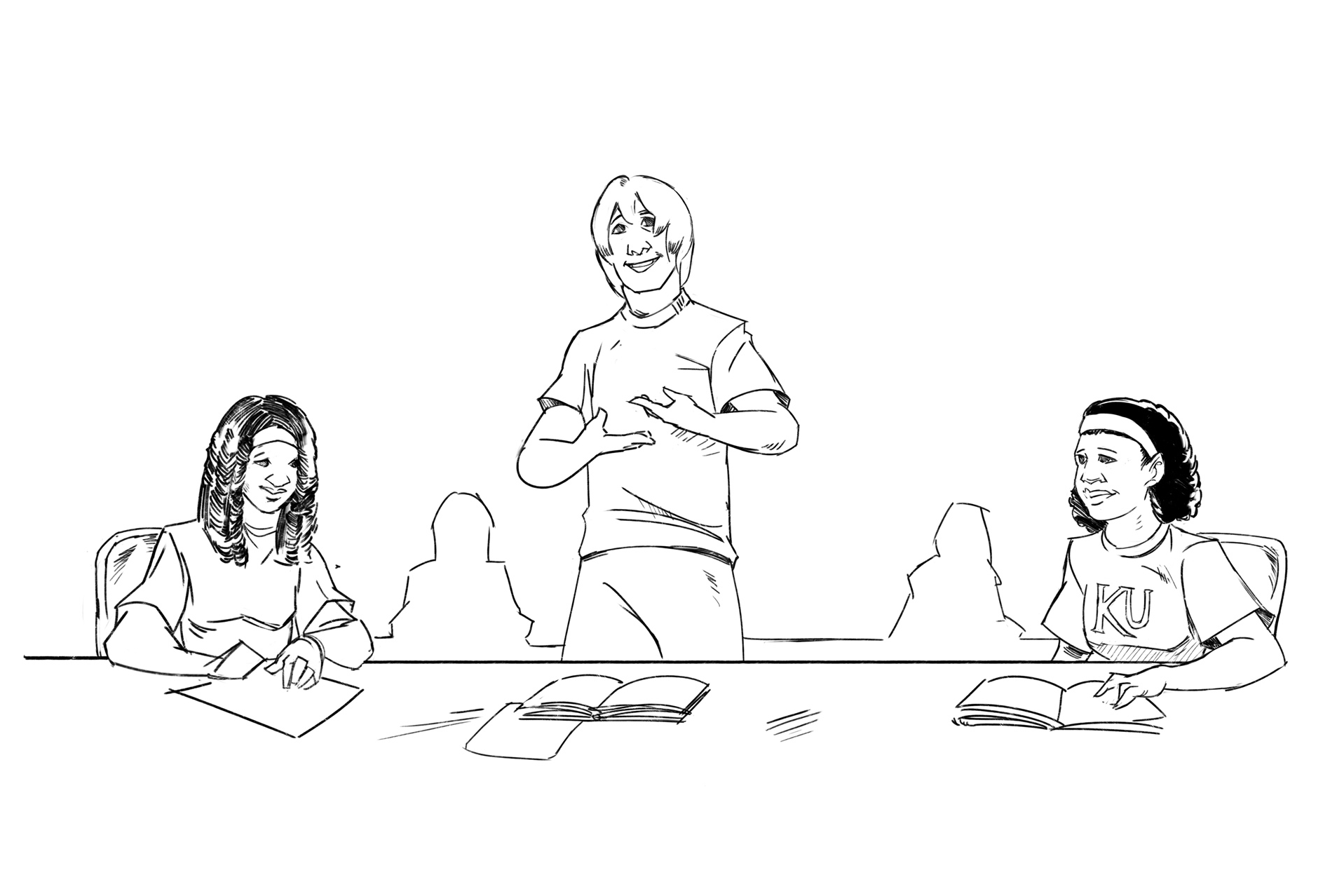 Joseph introduces himself to the classHamjambo!Jina langu ni Joseph Adams.  Mimi ninatoka Marekani, mji wa Los Angeles katika jimbo la California.  Mimi ni Mmarekani.  Mimi ni mwanafunzi katika Chuo Kikuu cha California Los Angeles.  Ninasoma Anthropolojia na Afya ya Jamii.  Ninasema Kiingereza, Kihispania na Kiswahili.  Asanteni.Shamila is majoring in Linguistics (Isimu ya lugha).  What language(s) does she speak?Joseph has a double major.  One of his majors is Public Health (Afya ya Jamii).  Can you guess the other major?What language(s) does Joseph speak?Cultural ExplorationsOver 100 million people in East, Central, and Southern Africa speak Kiswahili.  It is an official language in Kenya, Tanzania, Rwanda, and Uganda as well as the working language of the African Union, which includes the nations of Algeria, Burkina Faso, Cameroon, Ethiopia, Kenya, Libya, Mali, Mauritius, Senegal, South Africa Togo, and Tunisia among others.  There are actually 68 distinct languages spoken in Kenya, 126 distinct languages spoken in Tanzania, and 43 distinct languages spoken in Uganda.  The majority of East Africans are native speakers of indigenous African languages who use Kiswahili as a common language (lingua franca).  Kiswahili is a Bantu language and therefore has grammatical and lexicon feature as other Bantu languages.  It was used as a trading language mainly through the contact between Bantu-speaking people and Arabs, Persians, and Indians.  The word swahili is of Arabic origin, modified from the word sahil meaning “coast.”  Therefore, it has borrowed heavily from Arabic and other languages, including Persian, Hindi, German, Portuguese, and English.Kiswahili has several dialects that are spoken in various regions including, Kiunguja (Zanzibar), Kimvita (Mombasa), Kiamu (Lamu), Kivumba (Wasini and Vanga Islands), Kingazija (Comoros), Kipemba (Pemba Island), Kimtang’ata (Mtang’ata), Kitumbatu (Tumbatu Island).There are three distinguished categories of Kiswahili speakers.  The first group is those who speak Kiswahili as their mother tongue and who are mainly from the coasts and highlands.  The second group are speakers from the mainland whose social activities outside the homes involve extensive use of Kiswahili.  The third group is comprised of learners who have studied the language in schools or educational settings hence they speak it as an acquired language.Cultural ReflectionsWith a partner or in a small group, discuss the cultural information you have just read by answering the questions below.How many distinct languages are spoken in Tanzania, where Shamila and Joseph are studying abroad?  How many distinct languages are spoken in the country where you study?What are some advantages and disadvantages of a country that speaks such a large variety of languages? Although Kiswahili is used as a lingua franca in East Africa, why do you think that the majority of East Africans retain the languages of their ancestors?  What are the effects of retaining or losing one’s ancestral language?	Zoezi CWork with a partner to match each language on the left with its English equivalent on the right.  Read the Kiswahili words aloud as you work through the exercise.Grammar:  Affirmative VerbsWe have already learned about how verbs conjugate in Kiswahili using affixes marked for person and number.  Here is a chart to help you recall all the forms.  Remember that the present-tense marker of –na– goes between the pronoun marker and the verb root!Here are a few examples of the first verb used in context:	Unasema lugha gani? 		What languages do you speak?	Ninasema lugha za Kiingereza, Kiswahili, Kichaga na Kifaransa kidogo. 		I speak English, Kiswahili, Kichaga and a little French.	Shamila anasema Kiingereza, Kihispania na Kiswahili kidogo. 		Shamila speaks English, Spanish and a little Kiswahili.	Zoezi DAsk at least three classmates what languages they speak and be ready to report your findings to the class.  You may ask your teacher if you need the names of languages not provided in Zoezi C .	Zoezi EAct out the following role-play scenario.  Create additional roles as necessary to give everyone a chance to speak.Scenario:  	During your appointment at the Study Abroad office, you meet a new 	student in the waiting area.  Greet the student, introduce yourself and find 	out what languages they speak.	Zoezi FTo play this game, your teacher will say what language(s) they speak.  The first student must repeat the information the teacher gives – Mwalimu anasema... (The teacher speaks…) and then state what language(s) they speak – Ninasema… (I speak…).  Each successive student must repeat all of the information that has already been shared.  Mwalimu anasema …. Bob anasema… Mimi ninasema…, etc.  No language can be used more than once, so be creative and make sure to pay close attention!Grammar (Continued):  Negated VerbsUp to this point, we have focused on affirmative verbs – verbs that convey what someone is doing or can do.  The conjugation pattern differs slightly if the verb is negated, which conveys that someone is not doing (or cannot do) a specific action.  Compare the following:	Unasema Kifaransa?	Do you speak French?	Ndiyo ninasema Kifaransa.	Yes, I speak French.	Hapana sisemi Kifaransa.	No, I do not speak French.The two present tense verbs in the answers look very different and are also constructed differently:			1st person		present						singular		tense		root	ninasema   =   	ni 	      + 	na 	    +	sema			1st person singular		negated			negated marker		root		     root ending	sisemi         =  	 si      	+	sem	+	iYou probably noticed that the negated verb drops the present-tense marker –na– and the root also changes from sema to semi.  The full negated conjugation in various personal pronouns using the present tense form with the verb sema (to speak) look like this:	Zoezi GAssume you and your classmates speak a language or languages other than English.  Then, ask your fellow classmates a series of yes/no questions to determine what languages they speak.  If you guess correctly, you can ask another question.  If you are incorrect, your classmate must tell you one of the languages that they speak, but then it is their turn to ask questions.Mfano:Mwanafunzi 1:	Unasema Kifaransa?Mwanafunzi 2:	Ndiyo ninasema Kifaransa.Mwanafunzi 1:	Unasema Kiingereza?Mwanafunzi 2:	Sisemi Kiingereza, lakini ninasema Kiitaliano.Be ready to report back to the class on what you learned from the conversation.	Zoezi HUse the following chart to conjugate the two verbs provided on the chart.  The first-person singular forms have been provided to get you started.	Zoezi IRead the paragraph below and answer the questions that follow.Jina langu ni Juma Katiba.  Mimi ninatoka mji wa Kitale, kijiji cha Tiwani katika nchi ya Kenya.  Sasa ninakaa katika kaunti ya Trans Nzoia.  Mimi ni mwanafunzi katika Chuo Kikuu cha Moi.  Mimi ninasema Kiingereza, Kiswahili, Kinyala na Kibukusu.Mark the following statements as kweli (true) or si kweli (false). __________  Juma anatoka mji wa Kitale.__________  Sasa Juma hakai katika kijiji cha Tiwani.__________  Juma si mwanafunzi wa Chuo Kikuu cha Moi.__________  Juma anasema Kiswahili, Kiingereza, Kinyala na Kibukusu.__________  Katika Afrika Mashariki kuna lugha mbali mbali za Kiafrika.Now answer the following questions in complete sentences.Juma Katiba anakaa katika Kaunti ya Trans Nzoia?Juma anatoka wapi?Juma anasoma wapi?Juma anasema lugha gani? 	Zoezi JRead the paragraphs below and answer the questions that follow.Jina langu ni Andrew Smith.  Mimi ninatoka Uingereza katika mji wa London.  Kwa sasa ninakaa na familia ya bwana na bibi Mwinyi katika jiji la Mombasa.  Mjini London mimi ninasoma katika Chuo Kikuu cha Middlesex.  Hapa Kenya mimi ni mwanafunzi wa Kiswahili katika Chuo Kikuu cha Pwani.  Ninasema Kiingereza, Kijerumani na Kifaransa.  Pia ninasema Kiswahili kidogo.  Sisemi lugha zingine za Kiafrika.Jina langu ni Temitope Pelumi.  Mimi ninatoka mji wa Lagos, Nigeria.  Mimi ni mzaliwa wa jimbo la Abiya.  Ninakaa na familia yangu katika kijiji cha Chukura.  Mimi ninasema Kiingereza, Kiyoruba na Kiswahili kidogo.  Kwa sasa, ninakaa mji wa Dar es Salaam pamoja na familia ya bwana na bibi Pembe.  Wao ni walimu katika Chuo Kikuu cha Dar es Salaam.  Wao wanafundisha Kiswahili na utamaduni wa Afrika Mashariki.  Bwana Pembe anasema Kisukuma, Kiswahili na Kifaransa.  Yeye hasemi Kiingereza.  Bibi Pembe naye anasema Kiingereza kidogo.  Yeye hasemi Kisukuma bali anasema Kimeru, Kiswahili na Kifaransa.  Ninapenda sana familia hii.Mark the following statements as kweli (true) or si kweli (false).__________  Temitope hatoki Kenya.__________  Bwana na bibi Pembe hawasemi Kiingereza.__________  Bwana na bibi Pembe si Walimu katika Chuo Kikuu cha Dar es Salaam.__________  Temitope hapendi familia ya bwana na bibi Pembe.__________  Sasa Andrew Smith anasoma Kiswahili katika Chuo Kikuu cha Pwani.__________  Juma anasema Kiswahili, Kiingereza, Kinyala na Kibukusu.__________  Temitope anasema Kifaransa na Kijerumani.__________  Katika Afrika Mashariki kuna lugha mbali mbali za Kiafrika.	Zoezi KListen to this host mother describe the two exchange students she is hosting, and then use the Venn diagram to indicate what you have heard.  Information about Obina and Lucas should go in their own circles, and anything that applies to both students should go in the space where the circles overlap.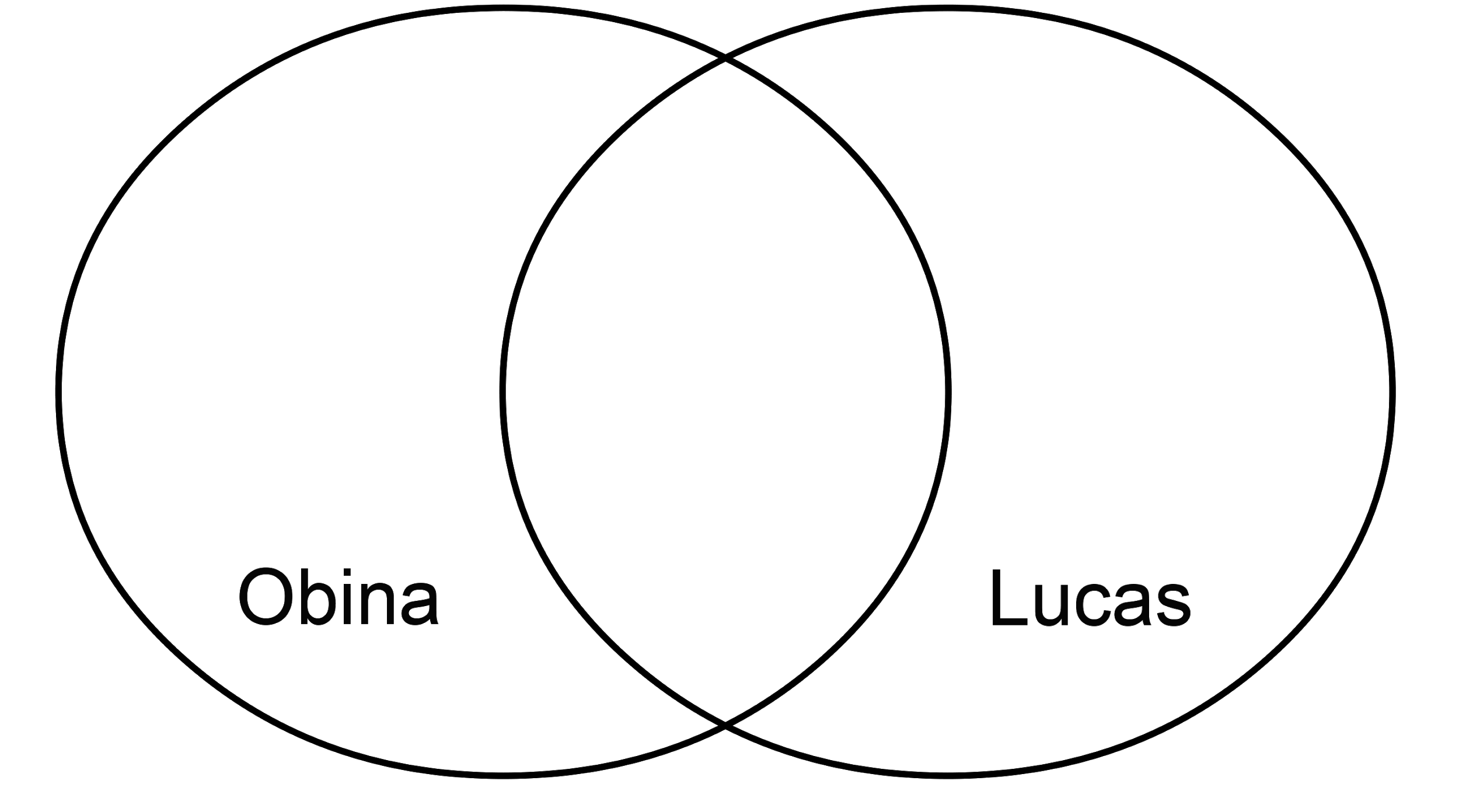 Key VocabularyAdjectives-dogo      little; smallhii      this-ingine      otherkweli      true; correctsana      verysi kweli      not true; falseAdverbshapa     herekidogo     a little bitpamoja     togetherpia     also; as wellsasa     now; currentlyConjunctionsbali     but; on the contrarylakini     butLanguagesKiafrikana     AfrikaansKiajemi     PersianKiamhariki     AmharicKiarabu     ArabicKibamana     Bambara; BamanaKibukusu     BukusuKichaga     Chaga; KichagaKichina     ChineseKidarfur     DarfurKifaransa     FrenchKihausa     HausaKihindi     HindiKihispania     SpanishKiholanzi     DutchKiingereza     EnglishKiitaliano     ItalianKijapani     JapaneseKijerumani     GermanKimeru     Meru; KimeruKinyala     Nyala Kinyarwanda     KinyarwandaKireno	     PortugueseKirusi     RussianKisamburu     SamburuKisomali     Somali Kisukuma     SukumaKiswahili     KiswahiliKituruki     TurkishKiwolof     WolofKiyahudi     HebrewKiyoruba     YorubaNounsAfrika Mashariki      East Africaafya ya jamii      public healthanthropolojia      anthropologydarasa     classroomfamilia     familyisimu ya lugha     linguisticsjiji la…     town of...kaunti ya…     the county of...Marekani     America (United States of America)Mmarekani     an American (a citizen of the United States of America)Mtanzania     a Tanzanianmwanafunzi wa…     a student of...Tanzania     TanzaniaUingereza     the United Kingdom; Englandutamaduni     culture walimu     teacherswanafunzi     studentsPrepositionskwa     for; byVerbs-fundisha     teach; instruct-ni     am; is; are (to be)-penda     like; love-si     negated form of –niKey PhrasesHabari za masomo?     How are your classes?Hamjambo?     How are you all? (to more than one person)Hatujambo!     We are fine. (response to Hamjambo)Karibuni darasani!      Welcome to class!Kuna…     There is…Ninasema lugha za...      I speak... (language).Nzuri tu.     Only fine.; Okay.Unasema lugha gani?     What language do you speak?1.5	Wewe unasoma masomo gani?	Zoezi AShamila and Joseph discusses their academic goals.  Read the dialogues and answer the questions that follow.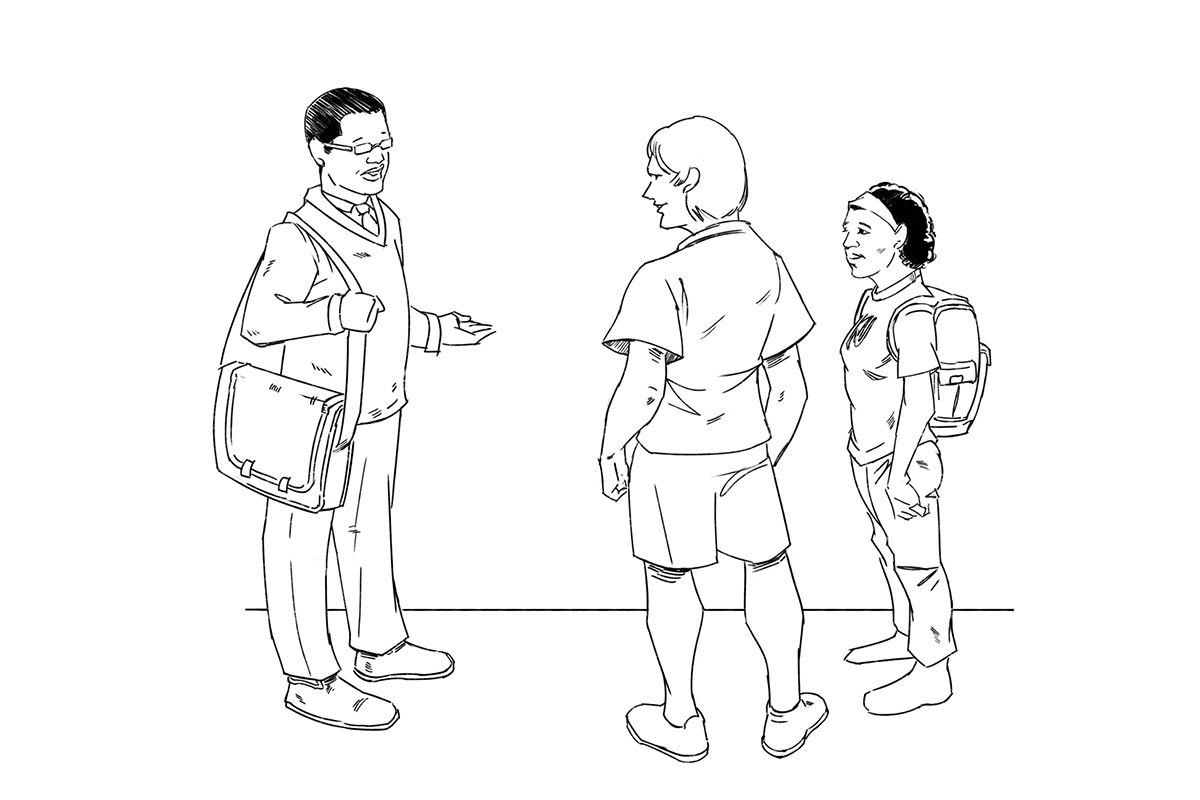 Mwalimu Bakari gets to know Joseph and Shamila:	Mwalimu:  	Hamjambo Shamila na Joseph?	Shamila na Joseph:  	Hatujambo mwalimu.	Mwalimu:  	Nyinyi mnatoka wapi?	Shamila na Joseph:  	Sisi tunatoka Marekani.	Mwalimu:  	Nyinyi mnasoma masomo gani?	Shamila:  	Mimi ninasoma isimu ya lugha katika Chuo Kikuu cha Kansas.  		Joseph anasoma anthropolojia na Afya ya Jamii katika Chuo Kikuu 		cha California.	Mwalimu:  	Sawa.Joseph and Shamila’s classmates introduce themselves to the class:	Martin:  	Hamjambo!  Jina langu ni Martin Regis.  Mimi ninatoka Ufaransa.  		Mimi ni mwanafunzi katika Chuo Kikuu cha Paris.  Ninasoma 		masomo ya anthropolojia.	Anita:  	Hamjambo.  Jina langu ni Anita Smith.  Mimi ninatoka Uingereza.  		Mimi ni mwanafunzi katika Chuo Kikuu cha Leeds.  Ninasoma 		masomo ya kemia.After class, Shamila and Joseph introduce themselves to two other new classmates:	Shamila:  	Hujambo Fola?	Fola:  	Salama sana.  Habari za asubuhi?	Shamila:  	Nzuri tu.	Fola:  	Je, wewe unasoma masomo gani?	Shamila:  	Ninasoma shahada ya kwanza ya isimu ya lugha.  Na wewe je?	Fola:  	Mimi ninasoma Afya ya Jamii katika Chuo Kikuu cha Ibadan, katika 		nchi ya Nigeria.	Shamila:  	Safi nimefurahi kukufahamu.	Fola:  	Mimi pia.		...	Joseph:  	Hujambo Micah?	Micah:  	Sijambo Joseph.	Joseph:  	Habari za masomo?	Micah:  	Safi sana.	Joseph:  	Je, unasoma Afya ya Jamii?	Micah:  	Hapana, ninasoma Anthropolojia.  Je, unasoma Saikolojia?	Joseph:  	Hapana, mimi ninasoma Afya ya Jamii na Anthropolojia.	Micah:  	Je, unasoma shahada gani?	Joseph:  	Ndiyo, ninasoma shahada ya uzamili.	Micah:  	Kwa nini unasoma Kiswahili?	Joseph:  	Ninasoma Kiswahili kwa sababu ninataka kufanya utafiti na kufanya 		kazi katika Afrika Mashariki.The names for many academic subjects in Kiswahili are remarkably similar to their English names, which also have roots in ancient Greek and Latin.  Match each word in the left-hand column with its English equivalent on the right.Some additional academic subjects are provided below.  Ask your teacher if there are additional subjects that you need to know in order to talk about your own classes.	biashara	business	dini	religion	elimu	education	elimu ya kompyuta	computer science	elimu ya mazingira	environmental science	elimu ya mawasiliano	communication studies	elimu ya siasa	political science	fasihi	literature	hisabati	math	isimu ya lugha	linguistics	masomo ya wanawake	women’s studies	mipango ya miji	urban planning	sanaa za maonyesho	theater; performance art	uchumi	economics	uhandisi	engineering	unesi	nursing	uongozi; manejimenti	management	usanifu majengo	architectureCultural ExplorationsIn East Africa, and much of the world outside of the United States, students choose their majors prior to joining the university and follow a set curriculum defined by the program.  There is little or no opportunity to take “electives” outside of the major or to be “undeclared” while taking classes to determine a specific area of interest.  In Kenya, most students select their university program or major while still in high school.  Although, they are given an opportunity to make changes to their plans after the results of their secondary school exit exam are released.  In Tanzania and Uganda, students go through four years of high school, referred to as O-level, and then they have two additional years of education before choosing their university or major.  In most educational systems outside of the United States, students do not take courses outside of their major field of study.  As such, the verb -soma is used to talk about your major and what classes you might be taking in a given semester.  If you are asking about courses being taken in a given semester/quarter, you should provide additional context to make that clear:Unasoma kozi gani semesta hii? 	What course are you taking this semester? Unasoma shahada gani? 		What degree/major are you studying?Cultural ReflectionsWith a partner or in a small group, discuss the cultural information you have just read by answering the questions below.Have you already chosen a major or area of study?  Is this the same path of study that you started on when you began your college career?How would your experience at university be different if you were in an educational system like those outside of the United States?Which collegiate system would you prefer?  Why?	Zoezi B Walk around the classroom and survey your classmates to find out which types of courses they are taking or which subjects they study.  Write only one subject of study into the left column (Masomo) but if more than one classmate studies that subject, you can write as many names in the right column for that subject as needed.  You will then need to report back on what you learned.	Mfano:	Mwanafunzi 1:  	Unasoma kosii gani semesta hii?	Mwanafunzi 2:  	Ninasoma Kemia.  Unasoma kosi gani?	Mwanafunzi 1:  	Ninasoma masomo ya Kiafrika.Grammar:  Introduction to PrefixesWe noted earlier that all languages in Kiswahili begin with the prefix Ki-.  Kiswahili, Kiingereza, and Kirusi are a few examples.  Although we did not focus on it, you may also have noticed that the prefix M- is used to mark nouns of nationality, like in the phrases Mimi ni Mmarekani and Mimi ni Mtanzania.  These are further examples of the agglutinative nature of Kiswahili, which will help you learn related words very quickly.  Look at the following chart that shows the shared root of words that refer to country, language, nationality, and country.The pattern here is straightforward.  Keep in mind, however, that languages and ethnicities are often spread across political boundaries and that many countries do not have a language that is unique to their citizens.  One cannot, for example, derive the name of a country from the language Kiswahili (or Kiamharic, Kiwolof, Kiarabu). Nationalities are marked by the prefix M- in the singular and Wa- in the plural.  So, the word for an American is Mmarekani and the word for Americans is Wamarekani.  The word for Canadian is Mkanada and the word for Canadians is Wakanada.The names of countries are a bit more complex.  There are some countries that are marked with the prefix U- as seen above, but others have a completely different form.  Here are a few additional country names that might be helpful:	Afrika Kusini	South Africa	Ubelgiji	Belgium	Botswana	Botswana	Ugiriki	Greece	Burundi	Burundi	Uhabeshi	Ethiopia	Rwanda	Rwanda	Uholanzi	The Netherlands	Misri	Egypt	Ujapani	Japan	Msumbiji	Mozambique	Ureno	Portugal	Poland	Poland	Uswisi	Switzerland	Senegal	Senegal	Uyahudi	Israel	Zoezi CGiven what you have just learned about how nationalities and countries often share the same root word, work with a partner to produce the nationality of someone based on the country listed.  Provide both the singular (m-) and the plural (wa-) forms for nationality.  An example has been provided for you.Mfano: 	Ureno	__ _       Mreno      __  _	     _       Wareno     _     _	Zoezi DAmina, the student assistant who picked up Shamila and Joseph at the airport, is trying to create a master list that contains basic biographical information about all of the students in the group, but the information is spread among a few documents.  Your teacher will give you a chart with some of the information, but you will need to ask questions of your classmates to fill in the remaining cells.  Here are some sample questions to get you started:Nani anasoma katika Chuo Kikuu cha Montana?Nani anasoma masomo ya Kiafrika?Nani anatoka Uturuki?Shamila anatoka nchi gani?Joseph anasoma wapi?Micah anasoma masomo gani?	Zoezi EUsing the English names of the countries listed below, create sentences that provide the name of the country, the name of people from that country, and the languages they are likely to speak.  You should feel free to use the internet if you need to do research on languages.  Remember that the country and nationality might not match the name of the language(s) spoken.Mfano:Kenya = Mtu kutoka Kenya ni Mkenya.  Anasema Kiswahili na Kiingereza. A person from Kenya is Kenyan.  They speak Kiswahili and English.Somalia	_________________________________________________Uganda	_________________________________________________Russia		_________________________________________________China		_________________________________________________Germany	_________________________________________________	Zoezi FRead the passage below and answer the questions that follow.Yufusu ni Mkenya.  Anatoka mji wa Eldoret.  Anatoka katika kijiji cha Mosoriot.  Sasa anakaa katika mji mkuu wa Nairobi pamoja na familia yake.  Shahada ya kwanza ya Yusufu ni katika Uchumi na Biashara kutoka Chuo Kikuu cha Nairobi.  Sasa anasoma Biashara katika Chuo Kikuu cha Nairobi.  Anasoma shahada ya uzamili.  Yusufu anasema Kiingereza, Kiswahili, Kisamburu na Kichina kidogo.Je, Yusufu anatoka wapi?Sasa, Yusufu anakaa wapi?Je, Yusufu anasoma shahada gani?Yusufu anasema lugha gani?Key VocabularyCountriesAfrika Kusini     South AfricaBotswana     BotswanaBurundi     BurundiGhana	     GhanaKanada     CanadaKenya     KenyaMali     MaliMarekani (Amerika)     America (United States of America)Misri     EgyptMsumbiji     MozambiqueNigeria     NigeriaPoland     PolandRwanda     RwandaSenegal     SenegalSomalia     SomaliaTanzania     TanzaniaUbelgiji     BelgiumUchina     ChinaUfaransa     FranceUgiriki     GreeceUhabeshi     EthiopiaUhispania     SpainUholanzi     The Netherlands (Holland)Uingereza     The United Kingdom; EnglandUjapani     JapanUjerumani     GermanyUreno     PortugalUrusi     RussianUswisi     SwitzerlandUturuki     TurkeyUyahudi     IsraelUyorodani     JordanNounskazi     work; jobkosi     course; course of studymfano     examplemji mkuu     capital citymtu     personshahada     degreeshahada ya kwanza     undergraduate degreeshahada ya uzamili     postgraduate degreeUniversity Subjectsafya ya jamii      public healthakiolojia      archaeologyanthropolojia     anthropologybiashara      businessbiolojia      biologybotania      botanydini     religionelimu      educationelimu ya kompyuta     computer scienceelimu ya mawasiliano     communication studieselimu ya mazingira     environmental scienceelimu ya siasa     political sciencefalsafa     philosophyfasihi     literaturefizikia     physicshesabu     arithmetichisabati     mathhistoria     historyisimu ya lugha     linguisticsjiografia     geographyjiolojia     geologykemia     chemistrymanejimenti     managementmasomo ya Kiafrika     African studiesmasomo ya wanawake     Women’s studiesmipango ya miji     urban planning  muziki	     musicsaikolojia     psychologysanaa za maonyesho     performance artsheria     lawsosholojia     sociologyuandishi     journalismuchumi     economicsudaktari     medicineuhandisi     engineeringunesi     nursinguongozi     leadershipusanifu majengo     architectureVerbs-fanya     do-fanya utafiti     do research-soma     study-taka     want; wishKey PhrasesKwa nini…?      Why…?Kwa nini unasoma…?      Why are you studying…?Mimi ninasoma... kwa sababu…      I am studying… because...Ninasoma…      I study…; I am studying…Unasoma kosi gani (semesta hii)?    What course are you taking this semester?Unasoma masomo gani?	What do you study?; What are you studying?1.6	Nambari yako ya simu ni gani?Shamila and Joseph bought new SIM cards for their cell phones so that they can call and text during their study abroad program in Tanzania.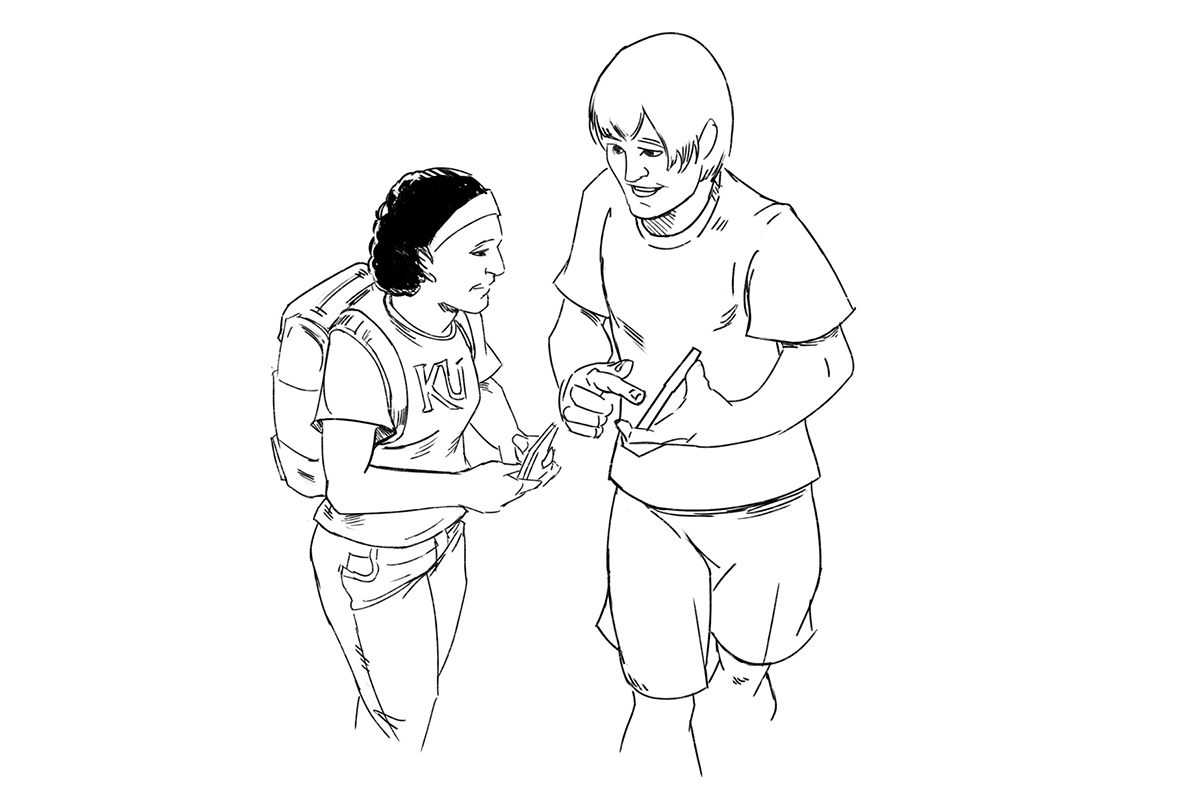 Shamila and Joseph exchange phone numbers:	Shamila:  	Hujambo Joseph?	Joseph:  	Sijambo Shamila.	Shamila:  	Habari za leo?	Joseph:  	Nzuri sana.	Shamila:  	Je, una simu?	Joseph:  	Ndiyo.	Shamila:  	Nambari yako ya simu ni gani?	Joseph:  	Nambari yangu ya simu ni 255 721 22 14 09.	Shamila:  	Asante.  Nambari yangu ya simu ni 255 981 10 45 67.	Joseph:  	Asante pia.	Shamila:  	Habari za jioni mama?	Farida:  	Nzuri sana.	Shamila:  	Je, nambari yako ya simu ni gani?	Farida:  	Nambari yangu ya simu ni 255 762 12 67 89.	Shamila:  	Asante.	Farida:  	Nambari yako ya simu ni gani?	Shamila:  	Nambari yangu ya simu ni 255 981 10 45 67.	Farida:  	Asante.	Shamila:  	Karibu.Vocabulary:  Nambari 0-10The numbers 0-10 are provided below.  Your teacher will also provide a song that will help you to learn them.0	sufuri1	moja	2	mbili	3	tatu	4	nne	5	tano	6	sita7	sabu8	nane9	tisa10	kumi	Zoezi AYour teacher will read out a series of phone numbers.  Write down what you hear.	Zoezi B With a classmate, practice asking for someone’s cell phone number and giving yours.  Once you have practiced the questions and numbers together, circulate among your other classmates and repeat the exercise.  Try to talk to as many classmates as possible in the time given.  If you are not comfortable giving your actual number, make one up!	Zoezi CJoseph and Shamila are trying to plan a get together this weekend for their new friends, but they do not have all of their cell numbers.  Your teacher will give you a list with a few of the cell numbers.  Use that to fill in the information in the table below.  You will need to ask your classmates to fill in the rest of the information.	Zoezi DListen to short biographies of international students from a university website, and then use that information to fill in the following chart.	Zoezi E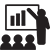 Imagine that you have agreed to go with Amina to pick up a new group of students arriving from the United States.  Amina has received cards with basic information in English about each student, but her English is not as good as it used to be.  Help her by providing a spoken translation of what is on each card.	Zoezi FYour school is preparing for the visit of a representative from a Kenyan university with which it hopes to set up an exchange program.  You and a group of your classmates have been chosen to help guide the visitor around campus between the meetings.  As part of the preparations, you have been asked to prepare brief biographies in Kiswahili for the group of student guides.Choose two to three of your classmates and collect the information that you will need to write these biographies.  You may need to do a bit of review to prepare the questions you will need to ask to get the relevant information.These biographies should include information on each person’s hometown, their major, the language(s) that they speak, and a contact phone number in case of emergency.Key VocabularyNounsafya      healthmawasiliano      (tele)communicationnambari      numbernchini      in the country of…simu      phoneNumbers*0   sufuri      0   zero1   moja      1   one2   mbili      2   two3   tatu      3   three4   nne      4   four5   tano      5   five6   sita      6   six7   sabe      7   seven8   nane      8   eight9   tisa      9   nine10   kumi      10   tenNumbers cont.20   ishirini      20   twenty30   thelathini      30   thirty40   arobaini      40   forty50   hamsini       50   fifty60   sitini      60   sixty70   sabini       70   seventy80   themanini       80   eighty90   tisini       90   ninety100   mia moja      100   one hundredPossessive Adjectives	yako      youryangu      myPrepositions	kuhusu      aboutya      of* Numbers in Kiswahili texts almost always appear written out rather than as numerals.Key PhrasesAngependa...      He/she would like to...Sources1.1  Kwa uwanja wa ndege“Serena Williams” by Mirsasha is licensed under CC BY NC ND 2.0 Generic.  https://www.flickr.com/photos/mirsasha/26100514556.  Last accessed August 1, 2019.“Donald Trump” by Shealah Craighead is in the public domain.  https://commons.wikimedia.org/wiki/Category:Donald_Trump#/media/File:Donald_Trump_official_portrait_(cropped).jpg.  Last accessed August 1, 2019.“Lupita Nyong’o” by Gage Skidmore is licensed under CC BY SA.  https://www.flickr.com/photos/gageskidmore/28017756024.  Last accessed May 29, 2020.“Lin-Manuel Miranda” by the U.S. Department of the Treasury is in the public domain.  https://en.wikipedia.org/wiki/Lin-Manuel_Miranda#/media/File:Lin-Manuel_Miranda.jpg.  Last accessed May 29, 2020.“Mark Zuckerberg” by JD Lasica is licensed under CC BY 2.0 Generic.  https://commons.wikimedia.org/wiki/File:Mark_Zuckerberg_(7985184937).jpg.  Last accessed August 1, 2019.“Michelle Obama” by Chuck Kennedy is in the public domain.  https://www.flickr.com/photos/obamawhitehouse/8491445521.  Last accessed November 4, 2020.“Ruth Bader Ginsburg” by Franz Jantzen is in the public domain.  https://commons.wikimedia.org/wiki/File:Ruth_Bader_Ginsburg_in_2017.jpg.  Last accessed May 29, 2020.“Lebron James” by Erik Drost is licensed under CC BY 2.0 Generic.  https://www.flickr.com/photos/edrost88/24340170653.  Last accessed August 1, 2019. 1.5  Wewe unasoma masomo gani?“South Africa (orthographic projection)” by Keepcases is licensed under CC BY SA 3.0 Unported.  https://commons.wikimedia.org/wiki/File:South_Africa_(orthographic_projection).svg.  Last accessed November 4, 2020.“Botswana (orthographic projection)” by unknown author is in the public domain.  https://commons.wikimedia.org/wiki/File:Botswana_(orthographic_projection).svg.  Last accessed November 4, 2020.“Burundi (orthographic projection)” by Spesh531 is licensed under CC BY SA 3.0 Unported.  https://commons.wikimedia.org/wiki/File:Burundi_(orthographic_projection).svg.  Last accessed November 4, 2020.“Egypt (orthographic projection)” by Nableezy is licensed under CC BY SA 3.0 Unported.  https://commons.wikimedia.org/wiki/File:Egypt_(orthographic_projection).svg.  Last accessed November 4, 2020.2.  FamiliaFamily and RelationsEssential Questions:Are family relationships in your culture limited only to blood relationships or can they go beyond blood?What do kinship terms reveal about the culture of the speakers of your language?What role do seniority and respect play in family relations?How are family relationships defined in your culture in comparison to other cultures?Stage One:By the end of this chapter, students should be able to: introduce their families in culturally appropriate ways (Presentational speaking and writing);provide and request information about family members and relatives by providing details such as where they live, their dates of birth, professions, etc. (Interpersonal);write a short introduction of their family to present to their host family (Presentational);exchange descriptions with peers about their family members and relatives (Interpersonal);respond to and ask questions about who is in their family (Interpersonal);name their family members, give their ages, and describe the familial relationships among the family members (Presentational speaking and writing);discuss the cultural differences surrounding who is considered to be part of the family and who is not (Interpersonal);recognize familiar words and phrases associated with family kinship terms when they hear them or read them in text (Interpretive).Stage Two:What will be acceptable evidence of the student’s knowledge and ability?Stage Three:What activities will students participate in to prepare them to demonstrate what they know and can do?2.1	Familia yangu 	Zoezi ABefore arriving in Kenya, Shamila and Joseph exchanged emails with their host families.  Read the two brief excerpts from those emails and fill in the chart that follows.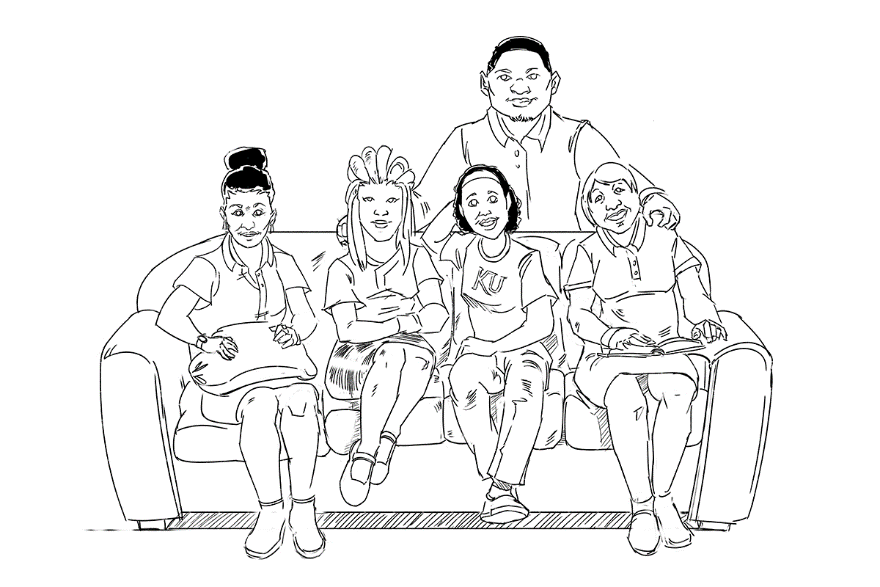 Familia ya ShamilaHii ni familia yangu.  Baba yangu anaitwa Andrew Jones.  Yeye ana umri wa miaka 55.  Mama yangu anaitwa Lakisha.  Yeye ana umri wa miaka 50.  Dada mkubwa anaitwa Tamara.  Tamara ana umri wa miaka 32.  Dada mdogo anaitwa Dianne.  Yeye ana umri wa miaka 25.  Mimi sina kaka.  Familia yangu si kubwa sana. 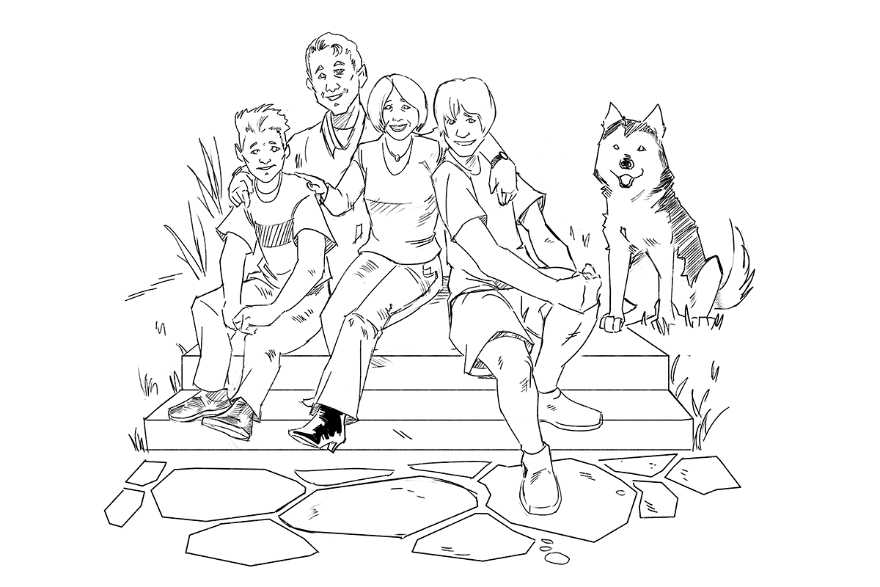 Familia ya JosephHii ni familia yangu.  Familia yangu ni ndogo.  Baba yangu jina lake ni Eric Adams.  Yeye ana umri wa miaka 57.  Mama yangu jina lake ni Mary.  Yeye ana umri wa miaka 49.  Nina kaka mmoja lakini sina dada.  Kaka yangu anaitwa Will.  Yeye ana miaka 17.  Pia, sisi tuna mbwa mmoja, jina lake ni Kyle.  Kyle ana miaka 10.Fill in the chart below with the names of Shamila’s and Joseph’s families.	Zoezi BTo create numbers higher than 10, follow this pattern: 	11	= 	kumi na moja	29	= 	ishirini na tisa 	37	= 	thelathini na saba	43	= 	arobaini na tatu	56	= 	hamsini na sitaNote that in most cases the class of the noun being modified is marked on the number.When using the numbers 1, 2, 3, 4, 5 and 8 (or compound numbers ending in those digits) you always start with the noun class marker.dada mmoja			one sister kaka wawili			two brotherskaka watatu wakubwa		three older brotherskaka saba			seven brothersmiaka miwili			two years miaka ishirini			twenty yearsmiaka ishirini na mmoja	twenty one yearsmiaka hamsini na mitano	fifty-five yearsNote in the examples above that compound numbers ending with 1 will always agree with the class of the noun being modified but that the number moja will always be written in the singular.mwaka mmoja			one yearmiaka ishirini na mmoja	twenty-one years	Zoezi CWrite out the numbers provided below as words.  When you are done, check your answers with a partner.	60 = sitini     |     70 = sabini     |     80 = themanini     |     90 = tisini15	=	________________________________________42	=	________________________________________77	=	________________________________________23	=	________________________________________59	=	________________________________________84	=	________________________________________38	=	________________________________________61	=	________________________________________96	=	________________________________________	Zoezi DInterview three classmates to find out their age and be prepared to report back to the class.Je, una miaka mingapi?Nina miaka ____.Una umri gani?Nina umri wa miaka _____.John ana miaka mingapi?John ana miaka _____.	Zoezi EAnswer the following questions about Joseph and Shamila’s families in complete sentences. Baba wa Shamila anaitwa nani?  Ana umri gani?Mama wa Shamila anaitwa nani?  Ana umri gani?Dada za Shamila wanaitwa nani?  Wana umri gani?Shamila ana kaka wangapi?  Je, Shamila ana kaka yeyote?Familia ya Shamila ni kubwa au sio kubwa?...Baba wa Joseph anaitwa nani?  Ana umri gani?Mama wa Joseph anaitwa nani?  Ana umri gani?Dada za Joseph wanaitwa nani?  Wana umri gani?Joseph ana kaka wangapi?  Je, Joseph ana kaka yeyote?Je, familia ya Joseph ni kubwa au sio kubwa?	Zoezi FListen to the conversations noticing the patterns of the greetings.  Then answer the questions below.Shamila hajambo?Mama na baba hawajambo?Dada za Shamila hawajambo?Je, Chacha hajambo?Je, Musa anasema Chacha ni mgonjwa?	Zoezi GIn pairs, perform the following role play scenarios. You are talking with one of your new friends.  Check on their well-being and that of some of their close family members.Imagine that you are visiting another town during your study abroad program.  Call your host mom and check on a few of your host family members.Cultural ExplorationsThe family unit is valued greatly among East Africans – it is considered the backbone of the society!  Valuing familial relationships and inquiring about each other’s well-being is not only common practice but expected in East Africa.  Not asking how others are doing or what is going on in their lives implies a lack of interest and could affect relationships within the family.  Knowing what is going on in people’s lives strengthens family ties and is the reason conversations among Swahili people generally start with phrases such as:  Habari za familia?; Baba na mama hawajambo?; or, Mjomba hajambo?  In the event that the person is unwell, this is easily communicated in the greetings and the necessary follow-up is done.Additionally, African families are, in general, larger than those of western countries.  This is mainly due to the status associated with having several children.  In the past, people who had many children were regarded as wealthier, and children were used as a source of labor, especially in the rural, agriculture-based economies.  However, with the increase in westernization, land reduction, and urbanization, communities in East Africa have shifted to having smaller families.  Most East Africans living in the rural areas, and those with less formal education, still have proportionally bigger families than urban dwellers.There also exists a hierarchy of importance based on the order of birth, with the firstborn child being the most respected; their opinion is highly regarded, especially if the firstborn is male.  The firstborn is also tasked with leading the family in important events, in cases where the parents cannot be present.  It is for this reason that when introducing family members, those in a Swahili community will start with the eldest child.In East African communities, elders are not called by their first or last name alone as a sign of respect.  Parents’ names are tied to their firstborn child (male and female).  For example, Mama Imani, Baba Juma.  If one does not have children, they are referred to using honorific titles, like bwana or bibi, in formal settings and ndugu, kaka, or dada among close friends.  Children typically use shangazi or mjomba to refer to adults in their community.  Older siblings are also called by the terms Kaka Simba or Dada Amina.Generally, people in East African communities have close family relationships in both nuclear and extended families.  Family unity and togetherness is very important, and its significance is seen in a variety of societal roles and events such as weddings, funerals, cultural celebrations and gatherings as well as raising children, caring for parents and grandparents, and caring for those who are ill.  Individuals from time to time participate in family obligations collectively.Cultural ReflectionsWith a classmate or in a small group, discuss the cultural information you have just read by answering the questions below.Compare and contrast the importance of the family unit in your region or culture and Kiswahili-speaking East Africa.How have family sizes or the importance of the family unit changed over the last century in your region or culture?  What events have influenced these changes?Does your culture place importance on birth order or gender of children?  If yes, why do you think this is or where does this importance stem from?  If no, is this a recent cultural change?Do specific children in the family unit of your culture play specific roles within the family?  How does this compare to the roles of children in East Africa?	Zoezi HTake a moment to prepare a description of your immediate family or of a family that you know well.  You will need to provide names and ages of all the members.  If you are describing a family other than your own, you should pretend to be a member of that family.  Take turns sharing descriptions with a partner.  Fill in the empty chart below with information about the family that your partner describes.	Mfano:Baba yangu anaitwa John Jackson.  Yeye ana umri wa miaka arobaini na mitano.  Mama yangu anaitwa Lisa.  Yeye ana umri wa miaka arobaini na miwili.  Nina kaka mmoja.  Yeye anaitwa Andre.  Yeye ana umri wa miaka kumi na sita.Grammar:  Counting with NounsIn the first chapter, you were introduced to cardinal numbers in Kiswahili in talking about your phone number, house number, age and siblings.  When these numbers are used to speak about a quantity of something, their form usually changes to agree with the noun being described.  Specifically, numbers 1, 2, 3, 4, 5, and 8 have noun class agreement, while numbers 6, 7, and 9 do not.  In order to make the number agree with the noun, one first must know to which class the noun belongs to.To this point, we have focused on nouns that belong to the M-WA class, which tend to begin with M- in the singular and WA- in the plural.  Thus, class contains nouns that refer to living things like people, animals, birds, and fishes.  We have seen these classes used for both professions (mwalimu, mwanafunzi) and nationalities (Mmarekani, Mtanzania).  Here are a few examples of these noun classes with numbers that make agreement:Mrusi mmoja			one RussianWarusi wawili			two RussiansWarusi watatu			three RussiansWarusi sita			six RussiansWhile these nouns clearly reflect the M-WA class in their spelling, there are other common nouns in the class that are less obvious.  Included among these are dada and kaka, which do not begin with M- and actually do not have a plural form distinct from the singular form.kaka mmoja			one brotherkaka wawili			two brotherskaka watatu			three brotherskaka sita			six brothersAs you may have noticed, numbers in Kiswahili appear after the nouns they quantify rather than before; adjectives are also placed after the noun they describe.  This allows you to see the noun and its class before having to decide the form of the number or the adjective modifying it.When you see adjectives listed in Kiswahili dictionaries, and in this book, only the adjective’s root will be given, since the prefix will change to agree with the noun.  For example, the phrase dada mdogo (younger sister) has the adjective mdogo here, but in the dictionary, mdogo would appear as only -dogo.	Zoezi IWork with a classmate to complete the chart below with the correct forms of the number of family members.Cardinal numbers are used when counting, i.e., 1, 2, 3, 4, etc., and describe how many of something one has.  However, many languages have a different ordinal number for describing the order of something in a given list.  In Kiswahili, only the ordinal numbers kwanza (first) and pili (second) are different from the cardinal forms of the numbers.  For instance:Mtoto wa kwanza ni Juma.		The first child is Juma.Mtoto wa pili ni Amina.		The second child is Amina.Mtoto wa tatu ni Yusufu.		The third child is Yusufu.Note in the examples above that the number used for the third child (and all other subsequent children) is the cardinal number.	Zoezi JThree exchange students, Martin, Fola, and Eray, are talking about their families.  Read their conversation and then answer the following questions in English.	Martin:  	Habari gani Fola?	Fola:  	Nzuri sana, na wewe je?	Martin:  	Nzuri pia.  Vipi Eray?  Habari za mchana?	Eray:  	Salama tu.  Habari za familia Fola?	Fola:  	Salama.	Eray:  	Je, una dada na kaka wangapi?	Fola:  	Nina dada watatu lakini sina kaka.  Je, wewe una kaka wangapi?	Eray:  	Ndiyo.  Mimi nina kaka mmoja tu (only).  Sina dada.	Fola:  	Je, habari za familia Martin?  Je, una dada na kaka wangapi?	Martin:  	Salama pia.  Mimi nina dada wawili waodogo na kaka watatu wakubwa.	Fola:  	Sawa sawa.  Familia yako ni kubwa!Which student has the largest family?  How many brothers do they have?  How many sisters do they have?Which student does not have any sisters?Which student does not have any brothers?Which of these students’ families would you prefer to be in and why?	Zoezi K Interview two classmates to find out the number of people in their family and their ages.  Report back to the class on the information you gather.  What are some commonalities and differences?	Zoezi LListen to the following descriptions of a few famous families.  Fill in each family’s chart based on what you hear.FAMILIA 1FAMILIA 2Key VocabularyAdjectives-dogo      small; younger-kubwa      big; olderkwanza      firstpili      secondAdverbsau sio      or nottu      only; justNounsbaba      fatherdada      sisterfamilia      familyhii      thiskaka      brothermama      mothermbwa      dogmiaka      yearsmjomba      unclemtoto      child; kidpaka      catumri      ageKey PhrasesHawajambo?      How are they?Je, una miaka mingapi?      So, how old are you? (lit., You have how many years?)...mingapi?      How many…?Ngapi?      How many?Nina miaka…      I am….years old. (lit., I have…. years.)Nina umri wa miaka….      My age is…. years. (lit., I have the age of…. years.) Wangapi?      How many? (referring to more than one)Una umri gani?      What is your age? (lit., You have what age?)*Numbers located in 1.62.2	Familia ya mwenyeji 	Zoezi A Musa and Fatuma bring a photo of their family on a phone to show Joseph.  Read the description and answer the questions that follow.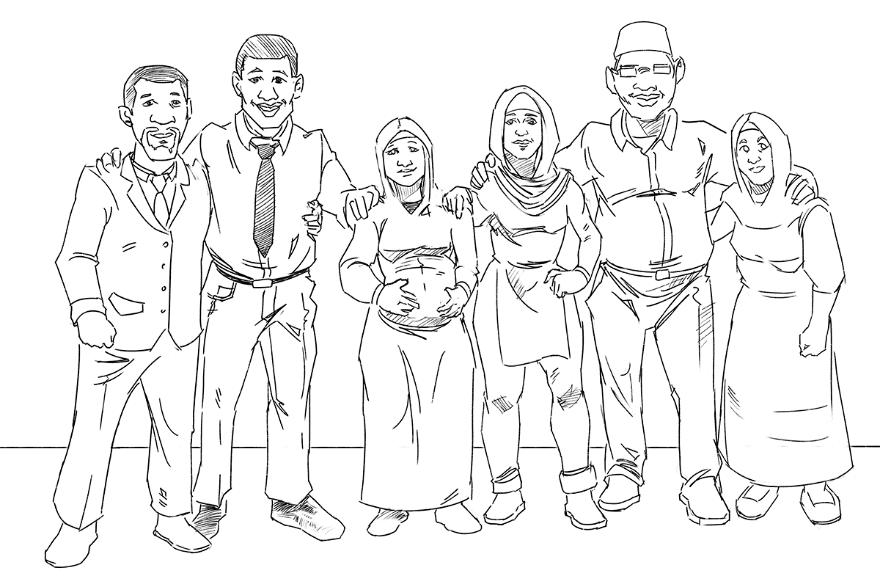 Familia ya Musa na FatumaHii ni familia yetu.  Familia yetu si kubwa sana.  Mume wangu anaitwa Musa.  Sisi tuna watoto wanne.  Tuna watoto wavulana wawili na binti wawili.  Mvualana kifungua mimba anaitwa Chacha.  Binti mkubwa anaitwa Amina.  Mvulana wa pili anaitwa Masika.  Na binti kitinda mimba anaitwa Aisha.  Watoto watatu wa kwanza wanafanya kazi na kitinda mimba ni mwanafunzi katika shule ya sekondari.Read the following statements about Musa and Fatuma’s family and decide whether they are kweli (true) or si kweli (false).Familia hii ni kubwa sana.Wazazi, Musa na Fatuma, wana watoto wavulana wawili na wasichana watatu.Amina ni binti mkubwa.Chacha ni kitinda mimba.Chacha, Amina na Masika wanafanya kazi.	Zoezi B Juma and Farida bring their family album to show Shamila.  Read the description and answer the questions that follow.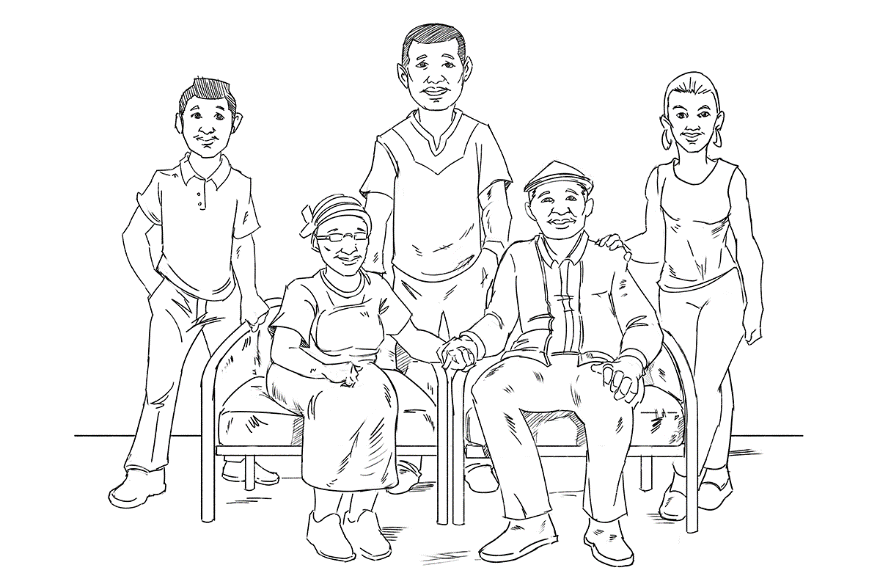 Familia ya Juma na FaridaHii ni familia yetu.  Katika familia yetu kuna wazazi wawili.  Mume wangu jina lake ni Juma.  Sisi tuna watoto watatu.  Mvulana wa kwanza ni Yusufu.  Yeye ana umri wa miaka ishirini na miwili.  Yeye ni mwanafunzi katika Chuo Kikuu cha Dar es Salaam.  Sisi tuna msichana mmoja.  Jina lake ni Waridi.  Yeye ana umri wa miaka kumi na saba.  Yeye ni mwanafunzi katika shule ya sekondari.  Mvulana mdogo ni Hassani.  Yeye ana umri wa miaka kumi na mitano.  Yeye ni mwanafunzi katika shule ya sekondari pia.Read the following statements about Juma and Farida’s family and decide whether they are kweli (true) or si kweli (false).Familia ya Juma na Farida ina wazazi wawili.Farida na Juma wana watoto wanne.Yusufu ni mvulana wa kwanza.Yusufu si mwanafunzi katika Chuo Kikuu cha Dar es Salaam.Katika familia hii mtoto msichana ni mmoja.	Zoezi CMatch the following Kiswahili words with their English equivalents.	Zoezi DUlizaliwa mwaka gani?  We have looked at how to count and say numbers up to 100, but that will not help us much for sharing one’s year of birth.  Knowing the numbers that you do, look at the examples below for the patterns of 100, 1000, and so on.100	=	mia moja; mia900	=	mia tisa 1000	=	elfu moja; elfu2000	=	elfu mbiliThese key phrases will help you ask for someone’s year of birth as well as provide your own.  Keep in mind that in Kiswahili, numbers are always spelled out.Ulizaliwa mwaka gani?When were you born?Mimi nilizaliwa mwaka wa elfu moja mia tisa tisini na sita.I was born in 1996.Kaka yangu alizaliwa mwaka wa elfu mbili.	My brother was born in 2000.Now, go back to the descriptions of Juma and Farida’s family at the beginning of this unit.  Based on the ages given for the family members, determine the year that they were born.  For the purposes of this activity assume that they have already had a birthday this year.Yusufu alizaliwa mwaka wa ________________________________________________.Waridi alizaliwa mwaka wa  ________________________________________________.Hassani alizaliwa mwaka wa  ________________________________________________.	Zoezi EPoll your classmates to see what year they were born.  Be prepared to report back on what you found.Grammar:  the verb -na (to have)In Kiswahili, the particle -na is used in combination with the subject pronoun markers to create the verb to have.  For example, Mimi nina watoto wawili translates to, “I have two children.”  In the same regard, the particle -na combined with the negative pronoun markers introduced in the first chapter convey the meaning of not having something.  For instance, sina kaka translates to “I don’t have a brother.”Review this chart with the positive and negative forms of -na (to have) before moving on to the next activity.	Zoezi FPoll your classmates to see if they have brothers and sisters.  Be prepared to report back on what you found.Mfano:	Mwanafunzi 1:  	Una dada?	Mwanafunzi 2:  	Nina dada wawili.	Mwanafunzi 3:  	Una dada wangapi?	Mwanafunzi 4:  	Sina dada.	Zoezi GFill in the blanks to complete the phrases.  Each blank requires a form of -na that agrees with the subject of the sentence either in its positive (pos.) or negated (neg.) form.Mfano:Nyinyi (pos.) _______ mbwa    Nyinyi mna mbwa.Nyinyi (neg..) _______ mbwa    Nyinyi hamna mbwa.Shamila (pos.) _____________ dada lakini (but) (neg.) _____________ kaka.Farida na Juma (pos.) _____________ wavulana wawili lakini (neg.) _____________ binti wawili.Mimi na dada zangu (neg.) _____________ bibi lakini sisi (pos.) _____________ mama.Mimi (pos.) _____________ watoto wawili lakini (neg.) _____________ babu (grandparents).Wewe (pos.) _____________ babu wangapi?	Zoezi HNegate the following sentences.Juma ana dada wawili.Hasani na Amina wana mtoto mmoja.Mimi nina dada na kaka.Sisi tuna watoto wanne.Nyinyi mna watoto wasichana pekee.Wazazi wao wana watoto wavulana tu.Grammar cont.:  M-WA noun class (ngeli)Nouns in Kiswahili are grouped into classes based on their characteristics as a noun and the rules of vowel harmony (in which vowels of the Kiswahili language belong to the same class).  In Kiswahili, there are 10 noun classes that have distinct singular and plural forms.  Each noun must adhere to the specific grammatical rules for its particular noun class.  In this chapter, we will focus on M-WA class.M-WA nouns refer to all living things, specifically people, animals, birds, and fish.  These include nouns used to refer to people that start with the letter M- in singular and WA- in plural, like mwalimu (teacher) and mwanafunzi (student).  Other nouns that refer to people that do not start with the letter M in the singular or WA in the plural are sometimes also classified as M-WA nouns.  For example, dada, kaka, and daktari, among others.  We will mainly focus mainly on nouns that refer to people in this chapter.Other examples of the M-WA noun class include:mtoto			childmzazi			parentmvulana		boymsichana		girlbata			duckng’ombe		cowpaka			catsamaki			fishkondoo		sheepThe subject marker for singular nouns in the M-WA noun class is a-, and it applies to all tenses of the verb.  For example, Juma ana watoto wawili.  The subject marker for plural nouns in the M-WA noun class is wa-, and it applies to all tenses of the verb.Wazazi wana watoto wawili. 	The parents have two children.Mama na baba wanaishi mji wa Arusha.	Mother and father live in Arusha. 	Zoezi IComplete the following chart with the appropriate singular or plural form and indicate the meaning of the noun.	Zoezi J You meet with one of your classmates during lunch at the cafeteria.  Greet your new classmate and ask for details about their fictitious family.  Find out the names of their family members, their ages, and their years of birth.	Zoezi K Your friend from the United States is studying abroad in Kenya while you are studying abroad in Tanzania.  Write an email to introduce your host family to your friend, providing details about their names, ages, years of birth, languages they speak, and any other details that you think important. Key VocabularyAdjectiveskifungua mimba      firstborn kitinda mimba      last-bornmwisho      lastpekee      onlyNouns for nuclear family membersbaba      fatherbinti      daughterdada      sisterkaka; ndugu      brothermama      mothermke      wifemsichana      girlmtoto      childmume      husbandmvulana      boymwana      sonmzazi      parentndugu      sibling; relativeNouns for extended family membersamu      paternal unclebaba mdogo      younger brother of fatherbaba mkubwa      older brother of fatherbaba mkwe      father-in-lawbabu      grandfatherbibi; nyanya      grandmotherbinamu      cousinbinti mkwe      daughter-in-lawkitukuu      granddaughtermama mdogo      younger sister of mothermama mkubwa      older sister of mothermama mkwe      mother-in-lawmcheja      son-in-lawmjomba      maternal unclemjukuu      grandsonmkwe      in-lawmpwa      niece; nephewmwamu      sister-in-lawshangazi      paternal auntshemeji      brother-in-lawNouns cont.bata      duckbata mzinga      turkeychekechea      preschoolfamilia ya mwenyeji      host familykasuku      parrotkipepeo      butterflykondoo      sheepmbu      mosquitombuzi      goatmbwa      dogmgeni      guest; strangermwaka; miaka      year; yearsndege      birdsng'ombe      cownjiwa      pigeonnyoka      snakenyuki      beenzi      flypaka      catsamaki      fishshule      schoolshule ya msingi      primary schoolshule ya sekondari      secondary school; high schoolsungura      rabbitwadudu      insectswanyama      animalsNumbers100   mia moja      one hundred900  mia tisa      nine hundred1000   elfu moja      one thousand2000   elfu mbili      two thousandVerbs-zaliwa      to be bornKey PhrasesMimi nilizaliwa miaka wa…      I was born the year of…Ulizaliwa miaka gani?      In which year were you born?; When were you born?Yeye alizaliwa miaka wa…      She/He was born in…2.3	Familia kubwa	Zoezi A Listen to this recording of Joseph introducing his dad’s side of the family.  Based on the family tree provided, list the names of Joseph’s family members and indicate where they live.Familia ya Eric Adams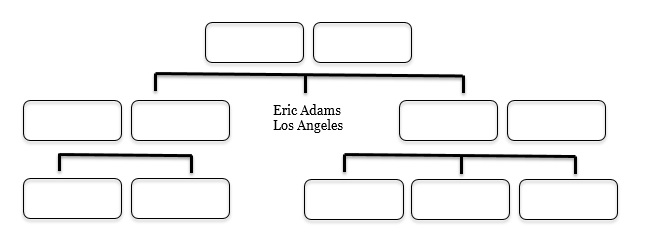 	Zoezi BRead Joseph’s introduction of his mother’s side of the family and answer the questions that follow.Familia ya Mary Adams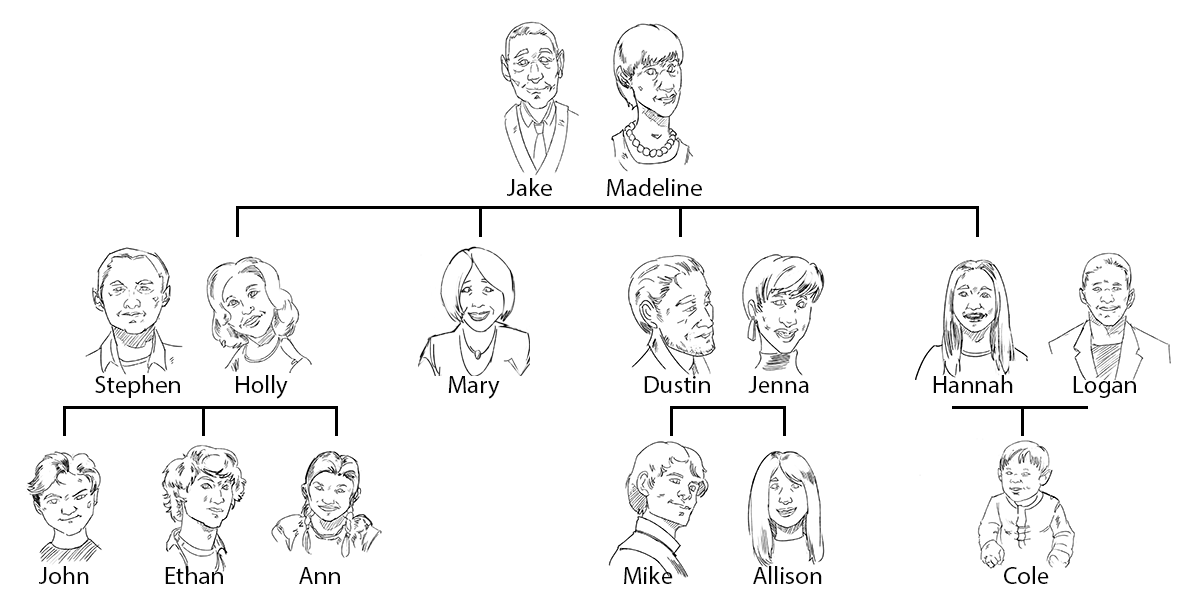 Familia yangu ni kubwa sana.  Kwa upande wa mama.  Babu anaitwa Jake na bibi anaitwa Madeline.  Wao wanakaa mji wa Tallahassee katika jimbo la Florida.  Mama yangu ana kaka mmoja na dada wawili.  Mjomba anaitwa Dustin.  Mke wake ni shangazi Jenna.  Wao wana watoto wawili.  Majina ya binamu zangu ni Mike na Allison.  Wao pia wanakaa katika mji wa Tallahassee, jimbo la Florida.  Mama Mkubwa anaitwa Holly.  Mume wake ni mjomba Stephen.  Wao wana watoto watatu.  Binamu zangu wanaitwa John, Ann na Ethan.  Wao wanakaa katika Jimbo la California.  Mama mdogo anaitwa Hannah.  Mume wake ni mjomba Logan.  Wao wana mtoto mmoja mvulana.  Jina lake ni Cole.  Wao wanaishi mji wa Gainesville, katika jimbo la Florida.Answer the following questions about Joseph’s family based on the audio from Zoezi A and the text above. Joseph ana binamu wangapi upande wa mama?Dustin na Jenna wana watoto wangapi?Je, Shelly na Hunter wana watoto?Je Mark na Kathryn wana watoto wasichana?Watu wengi katika familia ya Joseph wanakaa katika jimbo gani?Mama ya Joseph ana ndugu wangapi?	Zoezi C Answer the following comprehension questions based on Shamila’s description of her extended family to Farida and Juma.Hii ni familia yangu kuu.  Huyu ni babu anaitwa Cameron.  Huyu ni bibi.  Yeye anaitwa Alexis.  Babu na bibi wanakaa katika mji wa Chicago jimbo la Illinois.  Huyu ni mama mkubwa anaitwa Brianna.  Mume wake anaitwa Caleb.  Wao wana watoto watatu.  Binamu zangu wanaitwa  Ethan, Gabriel na Destiny.  Ethan ni kifungua mimba.  Gabriel anamfuata Ethan.  Destiny ni dada yao mdogo.  Familia hii inakaa katika mji mkuu wa Washington DC.  Baba yangu ana kaka mmoja mdogo.  Baba mdogo anaitwa Mark.  Mke wake anaitwa Mary.  Wao wana watoto wawili.  Wao wanaishi katika mji wa Baltimore katika jimbo la Maryland.  Mvulana wao mkubwa anaitwa Christian.  Ana miaka ishirini na mitano.  Yeye anaishi katika jiji la New York.  Dada yake mdogo anaitwa Alyssa.  Yeye anakaa katika mji wa Baltimore na wazazi wake.Baba wa Shamila ana ndugu wangapi?Babu na bibi wa Shamila wana umri gani?Babu na bibi wa Shamila wanaishi wapi?Wao wana wajukuu wangapi?Grammar:  Vivumishi Vimilikishi (Possessive Adjectives)Possessive adjectives are words used to indicate the possession of or relation to a noun.  Examples of possessive adjectives in English are my, your, their, etc.  In Chapter One, we saw an example of the possessive adjective lako (your) used when asking about someone’s name, as in Jina lako ni nani?  In this example, lako (your) is a possessive adjective modifying the noun jina (name).  Look at the chart below to see these possessive adjectives for the M-WA noun, mtoto.You may have noticed that while the root form of the possessive adjective changes, the prefix W- does not.  Possessive adjectives must agree with the nouns that they modify.  M-WA nouns that start with m- in singular and wa- in plural forms, like mtoto-watoto or mzazi-wazazi, take the prefix w-, whether the noun is singular or plural.  For example, mzazi wako (your parent) takes w-, and wazazi wako (your parents) does as well.  Professions as well use w-.  For example, nesi wangu, daktari wangu, etc.However, M-WA nouns that use the same form in singular and plural forms, like dada-dada, kaka-kaka, mama-mama, etc., take the concord y- when the noun is singular but take z- when the noun is plural.  For example, dada yangu (my sister) takes the concord y-, but dada zangu (my sisters) takes the concord z-.  Most nouns for family members will take y- in singular form and z- in plural. 	Zoezi DUsing the chart and examples above, write the Kiswahili equivalent of the English given.  Make sure to pay attention to the person and number of the noun and adjective!Mfano: His brother		kaka yakeMy father			___________________________________Your grandfather		___________________________________Our uncle 			___________________________________Their nephews			___________________________________Your cousin			___________________________________	Zoezi EJuma and Farida’s neighbor, Idi, stops by while they are looking at family photos, and he decides to talk about his own family.  Read his first-person description (my), and then, rewrite it in the third person (his) as if you were retelling the information to someone else.Jina langu ni Idi Nusura.  Mimi nilizaliwa katika mji wa Nairobi.  Familia yangu ni kubwa sana.  Mama yangu anaitwa Hilda.  Baba yangu anaitwa Hamisi.  Nina dada wanne.  Dada zangu ni wadogo.  Majina yao ni Amani, Furaha, Waridi na Pendo.  Dada zangu ni wanafunzi katika shule ya sekondari.  Kaka zangu ni wakubwa.  Majina yao ni Juma, Ali na Jabali.  Wazazi wetu wanakaa katika mji wa Nairobi pamoja na dada zangu.	Zoezi FWho am I?  Pretend that you are a member of either Joseph’s or Shamila’s family.  Without saying your name describe your relationship to two or three other members of your family.  Give clues until your classmate can guess who you are.	Mfano:Shamila ni mpwa wangu.  Watoto wangu ni Ethan, Gabriel, na Destiny.  Wewe ni Brianna?	Zoezi GYou are shown two photos from Joseph’s mother’s family tree.  Work with a classmate to describe the relationship of the two people from both perspectives.Mfano: 	Mike ni mpwa wake.  Mary ni shangazi yake.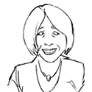 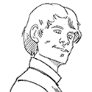       Mary        Mike	Mike is her nephew.  Mary is his aunt. 	Zoezi H Farida’s son, Yusufu, opens another page in the photo album and introduces their extended family to Shamila.Hii hapa ni familia yangu kuu.  Wengi wao wanakaa katika mji wa Moshi.  Bibi yangu anaitwa bibi Karima.  Yeye ana miaka sabini na nane.  Babu yangu anaitwa Makori.  Yeye ana miaka themanini.  Nina mama wakubwa wawili.  Wao wanaitwa Amani na Chausiku.  Nina mama wadogo wawili pia.  Wao wanaitwa Asali na Mwajuma.  Nina wajomba wanne na shangazi watatu.  Kwa jumla familia yangu ina wajukuu ishrini na wawili.  Hawa ni binamu zangu.  Nina wapwa kumi na watatu.  Babu na bibi wana vitukuu kumi na watatu.Read the following statements about Farida and Juma’s family.  Based on the description above, decide whether the following statements are kweli (true) or si kweli (false).Familia kuu ya bibi Farida ni kubwa sana.	__________Bibi ya Yusufu ana miaka sabini na minne.	__________Yusufu anawajomba wengi kuliko shangazi.	__________Familia hii ina wajukuu ishirini na wawili.	__________Familia hii haina vitukuu.	__________	Zoezi IListen to Farida introduce her husband’s (Juma’s) family to Shamila, who is looking at the photo album, and answer the following questions.Jibu maswali yafuatayo.Baba mkwe wa Farida ni nani?Mama mkwe wa Farida ni nani?Farida ana shemeji wangapi?Dada mkwe wa Farida anaitwa nani?	Zoezi JRead the following dialogue on a model of how to exchange information with a partner about your aunts, uncles, and cousins.  Then, work with a classmate to exchange information about your extended family:  their names, ages, where they live and any other relevant details that you can provide in Kiswahili.	Ali:  	Hujambo Amina?	Amina:  	Sijambo Ali.  Familia yako hawajambo?	Ali:  	Wao hawajambo.  Wanatutembelea kwa sababu ya sherehe ya 		kumbukumbu za babu.	Amina:  	Safi sana.  Wewe una familia kubwa sana.	Ali:  	Kweli familia yangu ni kubwa sana.	Amina:  	Je, una wajomba wangapi?	Ali:  	Nina wajomba wawili ambao wana wake na watoto.	Amina:  	Je, una mama wadogo au wakubwa?	Ali:  	Ndiyo nina mama wadogo wanne na mama wakubwa wawili.	Amina:  	Mimi babu yangu ana wajukuu zaidi ya sitini na watano.  Binamu zangu 		wote wako hapa nyumbani kwa babu.	Ali:  	Familia yako ni kubwa kweli.	Zoezi KYou receive the email below from your prospective host family in Tanzania along with a photo.  Read the email and then answer the questions that follow. 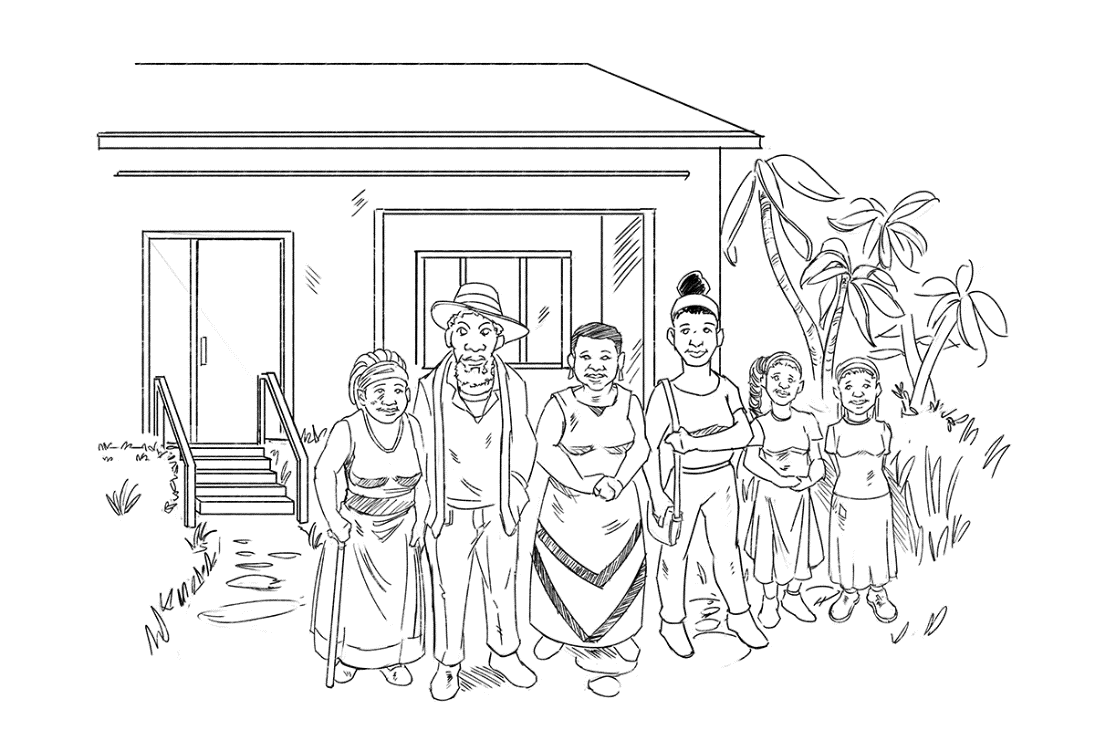 Hujambo mwanafunzi,Habari za leo?  Ninatumai uko salama.  Mimi pamoja na familia yangu tungependa kukukaribisha sana Tanzania.  Ningependa kukufahimisha kwa familia yetu.  Familia yetu ni kubwa sana, na ina watu nane.  Mimi ndiye baba katika familia hii, ninaitwa Mzee Luka Kazimoto.  Mimi nina umri wa miaka hamsini na saba.  Nilizaliwa mwaka wa elfu moja mia tisa sitini na mbili.  Mimi ni mzaliwa wa hapa Dar es Salaam.  Mke wangu anaitwa Lulu, yeye ana miaka hamsini na mitano.  Yeye ni mzaliwa wa Tanga.  Sisi tuna watoto sita.  Kifungua mimba wetu ni msichana na kitinda mimba wetu ni mvulana.  Katikati kuna wavulana wawili na wasichana wawili.Msichana Kifungua mimba anaitwa Pendo.  Pendo ana umri wa miaka ishirini na saba.  Sasa Pendo anaishi katika mji wa Nairobi, kwa sababu, anasoma Jiografia katika Chuo Kikuu cha Nairobi.  Anasoma shahada ya uzamili katika mwaka wa pili.  Msichana wa pili anaitwa Maimuna.  Maimuna ana umri wa miaka Ishirini na mitano.  Yeye anaishi hapa mjini Dar es Salaam.  Maimuna ni mwanafunzi katika shahada ya kwanza ya Unesi katika Chuo Kikuu cha Dar es Salaam.  Anasoma Kozi ya Unesi.  Msichana wetu wa tatu anaitwa Asena.  Yeye ana umri wa miaka ishirini na miwili.  Yeye pia anaishi katika mji wa Dar es Salaam.  Yeye ni mwanafunzi katika Chuo Kikuu cha Dar es Salaam pia.  Yeye anasoma shahada ya kwanza ya Uhandisi.  Mvulana mkubwa anaitwa Fadhili.  Yeye ana umri wa miaka kumi na minane.  Mvulana wa pili ni Jabali na ana miaka kumi na minne.  Mvulana wa mwisho ni Baraka.  Baraka ana miaka kumi na miwili.  Fadhili, Jabali, na Baraka ni wanafunzi katika shule ya Sekondari ya Mwanza.  Fadhili yuko katika mwaka wa nne, Jabali yuko katika mwaka wa tatu na Baraka yuko katika mwaka wa kwanza.  Wao wanaishi pamoja na sisi hapa Mwanza.Sisi tunazungumza lugha tatu; Kiswahili, Kihaya na Kichaga.  Tunasema Kiingereza kidogo.  Tunafurahi kukukaribisha kwetu hapa mjini Dar es Salaam kwenye familia yetu.	Wako, 	Bwana LukaAnswer the following questions based on the reading above.  Write your answers in complete sentences.Familia ya Luka ina watoto wangapi?_____________________________________________________________Pendo anaishi wapi?  Na kwa nini?_____________________________________________________________Watoto wa bwana Luka wanasoma wapi?_____________________________________________________________Fadhili, Jabali na Baraka wanaishi wapi?_____________________________________________________________Je, watoto watu wadogo ni wanafunzi katika shule ya upili?_____________________________________________________________Pendo na Asena wanasoma nini?_____________________________________________________________Kwa nini Asena na Maimuna wanaishi katika mji wa Dar es Salaam?_____________________________________________________________Familia ya Luka wanasema lugha gani?_____________________________________________________________	Zoezi LOn a poster board, make a collage of your extended family (or one that you know from television or movies).  Label each picture with the appropriate family terms (e.g., mother, father, aunt, cousin, etc.).  Present your poster to your teacher and classmates.Cultural ExplorationsThe family is a very important aspect and is highly valued among East African society as the basis for a sense of belonging, care, emotional support and serves as an individual’s social security.  Early on, children are introduced to their paternal and maternal relatives and do not solely belong to their biological parents – they belong to the whole family!  In this unit, notice that the mother’s sisters are also referred to as mother, either mama mdogo (for aunts who are younger than one’s mother) or mama mkubwa (for aunts who are older than one’s mother).  The same is true of one’s father’s brothers - baba mkubwa and baba mdogo.  In the event that a father or mother could not fulfill their familial role, a mother’s sister(s) or a father’s brother(s) could step in.  Therefore, there is no concept of motherlessness or fatherlessness in society as each individual has multiple people who can fill the role of a mother or father.  Togetherness of family is demonstrated by the presence of extended family members during family events or gatherings for cultural celebrations, such as weddings, rites of passage, funerals, or other celebrations.  Not attending these events or distancing yourself from family is not acceptable in these cultures.Another important aspect influencing family relations is respect based on seniority.  Younger people and children are expected to show respect when interacting with those older than themselves through the use of appropriate greetings, use of polite language, appropriate honorific terms, i.e., mama mkubwa (older mother), shangazi (aunt), mjomba (uncle), etc.  It is very impolite for younger people to address older people by their names.  In families, the most senior and highly respected people are the grandparents – babu (grandfather) and bibi/nyanya (grandmother).  Among siblings, respect for older siblings is demonstrated through addressing them as dada Amina or kaka Juma (sister Amina or brother Juma).Polygamous families are a notable aspect in the East African communities.  This is a common practice among people who practice Islamic religion or among individuals that uphold traditional values and practices.  Usually the first wife is referred to as mke mkubwa (elder/first wife) and the younger one or ones are referred to as mke mdogo (younger wife) or wake wadogo (younger wives).  Children in these families mostly refer to the stepmothers as just mothers.  In cases where families are separated and either mother or father has remarried, the most respectful way for children to address their stepparents is just as mother or father.  It is also a common practice for parents to refer to children from other relationships as their own children.  In this way, step- or half- relatives in many East African households are not referred to with these titles.Cultural ReflectionsWith a classmate or in a small group, discuss the cultural information you have just read by answering the questions below.In what ways are the expectations or importance of extended family in your own culture(s) similar to or different from extended family dynamics in East Africa?How important is showing respect based on seniority in your region or culture?  Does this expectation differ depending on the region in your country?  What factors might influence the level of respect shown to elders?What would be the benefits and/or hardships of belonging to a polygamous family?  What are some examples of non-traditional or blended families in your culture?Key VocabularyAdjectives-ingi      many; numerous-kuu      main; important; chiefsafi      clean; freshwote      allAdjectives (Possessive)-ake      her/his-ako      your-angu      my-ao      their-enu      you all’s-etu      ourAdverbspamoja      togetherConjunctionsau      orhivyo      sokwa jumla      in totallakini      but; howeverNounskatikati      middleKihaya      Haya languagekozi      course; classkumbukumbu      remembrance; anniversarymji mkuu      capital citysababu      reason; excusesherehe      celebrationupande      sideVerbs-fuata      follow; come after -oa      marry-tembelea      visit-zungumza      speakKey PhrasesNdiye...      That is…Ninatumai...      I hope...Ningependa kukufahimsha kwa...      I would like to introduce you to…Tungependa kukukaribishi...      We would like to welcome you…...zaidi ya...      …more than…2.4	Kazi gani?	Zoezi ABefore arriving in Tanzania, Shamila and Joseph shared information about their families, including their occupations.  Read the emails below and answer the questions that follow.Shamila’s email to Farida and Juma:Hujambo bibi Farida,Katika familia yangu kila mtu anafanya kazi.  Baba yangu ni mwanajeshi Anafanya kazi katika kambi ya Fort Leavenworth katika jimbo la Kansas.  Mama yangu ni profesa katika Chuo Kikuu cha Kansas.  Dada yangu, Dianne ni mwalimu katika shule ya sekondari ya Lawrence katika mji wa Lawrence kwenye jimbo la Kansas.Asante sana,ShamilaJoseph’s email to Musa and Fatuma:Hamjambo bwana Musa na bibi Fatuma,Habari za leo?  Ninatumai mko salama.  Baba yangu anaitwa Eric Adams.  Yeye ana umri wa miaka hamsini na saba.  Yeye ni polisi.  Anafanya kazi katika kituo cha polisi cha Los Angeles, katika jimbo la California.  Mama yangu anaitwa Mary Adams.  Yeye ana umri wa miaka arobaini na tisa.  Yeye ni mwanasheria.  Anafanya kazi katika mahakama ya Court house.  Kaka Will hafanyi kazi.Asante sana,JosephRead the following statements and decide whether the following statements are kweli or si kweli.  If the statement is false, rewrite it to make it true.Baba wa Joseph si polisi.	__________Mama wa Shamila ni profesa katika Chuo Kikuu cha Kansas.	__________Dada mdogo wa Shamila ni nesi.	__________Dada za Joseph hawafanyi kazi.	__________Mama wa Joseph ni mwanasheria.	__________Dianne ni dada wa Shamila.	__________Dianne si mwalimu.	__________Dada wa Joseph Mary anafanya kazi.	__________	Zoezi B Match each profession with its correct English translation.	Zoezi C Shamila and Joseph ask about the occupations of their host families to keep getting to know them better.  Read the brief dialogues and answer the questions that follow.	Shamila:  	Shikamoo bibi Farida.	Farida:  	Marahaba Shamila.  Habari za familia?	Shamila:  	Salama.  Nimefurahi kufahamu familia yako.	Farida:  	Mimi pia.	Shamila:  	Bwana Juma anafanya kazi gani?	Farida:  	Yeye ni mkulima.	Shamila:  	Na wewe je?	Farida:  	Mimi ni mhasibu.	Shamila:  	Yusufu anafanya kazi gani?	Farida:  	Yusufu hafanyi kazi.  Yeye ni mwanafunzi katika Chuo Kikuu cha Dar es 		Salaam.	Shamila:  	Sawa sawa.		…	Joseph:  	Shikamoo bwana Musa.	Musa:  	Marahaba Joseph.  Familia hawajambo?	Joseph:  	Wao hawajambo.  Habari za familia?	Musa:  	Familia iko salama.	Joseph:  	Je, wewe unafanya kazi gani?	Musa:  	Mimi ni mfanyabiashara.	Joseph:  	Bibi Fatuma anafanya kazi gani?	Musa: 	Yeye ni mwalimu wa shule ya sekondari.	Joseph:  	Chacha, Amina na Masika wanafanya kazi gani?	Musa:  	Chacha ni mhandisi, Amina ni mwanasheria na Masika ni 		mfanyabiashara pia.	Joseph:  	Sawa sawa.  Asante.Jibu maswali yafuatayo.Je, Juma anafanya kazi gani?Farida anafanya kazi gani?Je, Yufusu anafanya kazi?Musa anafanya kazi gani?Fatuma ni mwalimu katika shule gani?Chacha, Amina na Masika wanafanya kazi gani?	Zoezi DSurvey at least three classmates to find out the names and occupations of their siblings or other family members.  Be prepared to report your findings to the class.	Zoezi EYou and a partner will each be given a paragraph describing a family.  Read your paragraph to yourself and do not share it with your partner.  Once you and your partner have read your paragraphs, take turns asking each other the questions that are provided.  Take notes on what you find out so that you can report back to the class.	Zoezi F Listen to Fola Segun describe her family.  On a separate piece of paper, draw a family tree and label the tree to include details of names, relationships to Fola, and occupations.Grammar:  the relative pronoun amba- and the -o- of referenceThe relative amba- translates to the English relative pronouns who and which.  The relative amba- introduces a relative clause that provides more information about the subject of the sentence.Mwalimu ambaye ananifundisha anatoka Tanzania.The teacher who teaches me is from Tanzania.Walimu ambao wananifundisha wanatoka Tanzania.The teachers who teach me are from Tanzania.Since the relative amba- provides more details about the subject, it requires a suffix which changes to agree with the noun class of that subject.  For all of the nouns in the M-WA class like mwalimu, the relative amba- usually takes the suffix -ye in singular form and -o- in plural form.  You can see these forms in the examples above.Using the relative amba- and the agreeing suffix is only one way to create a relative clause in Kiswahili.  Another way of doing this is to use the -o- of reference.  Instead of amba- (plus a suffix) to introduce the relative clause, one inserts an -o- or -ye- prefix (for M-WA nouns) directly into the verb to create the relative clause.  The prefixes go after the verbal tense marker and the verbal root.  Compare these examples to those with amba- above.Mwalimu anayenifundisha anatoka Tanzania. The teacher who teaches me is from Tanzania. Walimu wanaonifundisha wanatoka Tanzania.The teachers who teach me are from Tanzania.Keep in mind that the ye-/o- suffixes for amba- and the -ye-/-o- prefix for the -o- of reference are specific to M-WA nouns.  Nouns from other classes will have different markers.  Let’s look at an example from the KI-VI class, which is used to refer to man-made objects, to some body parts and to languages (e.g., Kiswahili, Kiingereza).  For nouns in this class the relative amba- usually takes the suffix -cho in singular form and -vyo in plural form.Kitabu ambacho alikinunua ni kizuri.The book that he/she bought is good.Vitabu ambavyo walivinunua ni vizuri.The books that they bought are good.For the moment you should focus on the use of amba- and the -o- of reference with M-WA nouns, if only because the majority of nouns that you know fall into this class.  As we learn additional classes, you will need to learn the proper suffixes and prefixes in other noun classes to create relative clauses.	Zoezi GFor each of the following pairs of sentences, create one sentence that combines them using the relative amba- (and agreeing suffix) and a second sentence using the -o- (-ye- or -yo-) of reference.Mfano:Mwalimu ananifundisha Kiswahili.  Mwalimu anatoka Kenya.Mwalimu ambaye ananifundisha anatoka Kenya.Mwalimu anayenifundisha anatoka Kenya.Mtoto ana miaka sita.  Mtoto ni wangu.Mwanafunzi anasoma Kiswahili.  Yeye anatoka Ujerumani.Familia ya bwana Musa.  Familia inakaa na Shamila.Wanafunzi wanasoma Kiswahili.  Wanatoka Marekani.Mvulana mdogo wa Juma.  Mtoto anasoma shule ya msingi ya Matunda.Mama anafanya kazi katika hospitali ya Kenyatta.  Mama yangu mpokezi.Mkulima anauza karoti.  Yeye ni mzuri.Madaktari ni wazuri.  Wanatoka katika mji wa Kampala Uganda.Kitabu ni kizuri.  Kitabu ni cha Kiswahili.Darasa ninapenda.  Darasa ni la Kiswahili.	Zoezi HRead the following text and answer the questions that follow.Familia ya Rashida ina watu sita.  Yeye ana baba, mama, dada mmoja na kaka wawili.  Baba yake anaitwa bwana Musa.  Yeye ana umri wa miaka hamsini na mitano.  Musa ni daktari katika Hospitali kuu ya Pumwani.  Mama anaitwa bibi Zuhura, yeye ni mwalimu katika shule ya Sekondari ya Tumaini.  Dada yake mkubwa anaitwa Amina.  Amina ni mwanabiashara katika soko la Huruma.  Yeye huenda kazi kila siku asubuhi.  Kaka mkubwa, Yusufu ni mwanasheria.  Yeye anafanya katika mahakama kuu ya Nairobi.  Kaka mdogo anaitwa Baraka.  Baraka ni mwanafunzi.  Yeye anasoma katika Shule ya Sekondari ya Mtwapa katika mji mkuu wa Mombasa nchini Kenya.Jibu maswali yafuatayo.Mtu ambaye ni daktari katika familia ya Rashida ni nani?Mtu ambaye ni mwanasheria anafanya kazi wapi?Anayefundisha katika shule ni nani?Je, msichana ambaye anafanya kazi katika soko ni Zuhura?Je, Baraka ni mvulana anayesoma katika shule ya sekondari?	Zoezi IPractice creating sentences using the relative amba- or the -o- of reference to talk about family members.  The class will take turns providing information about their family members, and each person will restate what those before have already said.  Take special note of how the possessive adjectives change in the example below.	Mwanafunzi 1:	Dada yangu ambaye anaishi jimbo la Kentucky ni 				mwanasheria.	Mwanafunzi 2:	Dada yake ambaye ni mwanasheria anaishi katika jimbo la Kentucky.  Kaka yangu anayeishi mji wa Kansas alizaliwa mwaka wa elfu mbili.Grammar cont.:   verbal negation review As you saw above, one often uses the verb -fanya to inquire about someone’s profession.  This verb uses the same construction that you have seen, using the subject marker and the tense marker as suffixes to the verbal root.Unafanya kazi gani? 		What do you do for work?Anafanya kazi gani? 		What work does he/she do?If one were a teacher, one could respond Mimi ni mwalimu or, if responding on behalf of another, Yeye ni mwalimu.To negate the verb, follow the same rules for negation that we have seen for other verbs:	Zoezi JRead the biography of Tanzania’s president John Magufuli and respond to the questions below.John Pombe Magufuli alizaliwa mwezi wa Oktoba, mwaka wa elfu moja mia tisa hamsini na tisa.  Alizaliwa katika kijiji cha Chato katika mkoa wa Kagera, Kaskazini Magharibi mwa nchi ya Tanzania.  Yeye alikuwa Raisi wa tano wa Muungano wa Tanzania.  Yeye alikuwa mwanasiasa katika chama cha Mapinduzi.  Rais Magufuli alisoma katika shule ya msingi ya Chato kati ya mwaka wa mwaka wa elfu mia tisa sitini na saba hadi mwaka wa elfu moja mia tisa sabini na nne baadaye, alijiunga na shule ya Seminari ya Katoke kwa shule ya sekondari mwaka wa elfu moja mia tisa sabini na tano hadi mwaka wa elfu moja mia tisa sabini na saba.  Alisoma katika shule ya sekondari ya Lake hadi mwaka wa mwaka wa elfu moja mia tisa sabini na nane.  Alijiunga na shule ya sekondari ya Mkwawa hadi mwaka wa mwaka wa elfu moja mia tisa sabini na tisa na akafuzu mwaka wa elfu moja mia tisa themanini na moja.  Kisha, alijiunga na Chuo cha Ualimu cha Mkwawa, alisoma stashahada katika masomo ya kemia, hisabati na ualimu.  Alipata shahada yake ya kwanza katika kemia na hisabati katika Chuo Kikuu cha Dar es Salaam katika mwaka wa mwaka wa elfu moja mia tisa themanini na nane.  Baadaye alipata shahada yake ya uzamili na uzamifu katika Chuo Kikuu cha Dar es Salaam katika miaka ya mwaka wa elfu moja mia tisa tisini na nne na mwaka wa elfu mbili na tisa.  Alipata tuzo katika Chuo Kikuu cha Dodoma kwa kuendeleza uchumi wa nchi.Magufuli alifaya kazi kama mwalimu wa hesabu na kemia katika Shule ya Sekondari ya Sengerema kuanzia mwaka wa mwaka wa elfu moja mia tisa themanini na mbili hadi themanini na tatu.  Baadaye alifanya kazi katika The Nyanza cooperative Union Limited kama Industrial chemist hadi mwaka wa mwaka wa elfu moja mia tisa tisini na tano.  Alichaguliwa kama mbunge wa mkoa wa Chato.  Pia, alifanya kazi kama naibu wa waziri hadi mwaka wa elfu mbili.  Alifanya kazi kama waziri wa Miji na Makao ya Binadamu katika mwaka wa elfu mbili na sita.  Kwa wakati huyu, pia alifanya kazi kama waziri wa mifug na uvuvi kuanzia mwaka wa elfu mbili na nane hadi elfu mbili na kumi na waaziri wa kazi hadi mwka wa elfu mbili na kumi na tano.  Katika mwezi wa Julai mwaka wa elfu mbili na kumi na tano, Magufuli alishinda uchaguzi dhidi ya mpinzani wake.  Alipata asilimia hamsini na nane za kura zilizopigwa na kuteuliwa Rais wa Chama cha Mapinduzi.  Aliapishwa katika mwezi wa Novemba mwaka wa elfu mbili na kumi na tano kama rais wa Muungano wa Tanzania hadi mwaka Machi mwaka wa elfu mbili ishirini na moja wakati alipo aga dunia.Jibu maswali yafuatayo.Marehemu John Pombe Magufuli alizaliwa lini?Je, Magufuli alisoma katika Chuo Kikuu cha Dodoma?Je, marehemu Rais John Pombe Magufuli alisoma masomo magani?Je, Magufuli alisoma Stashahada yake katika Chuo kikuu kipi?  Yeye alifanya kazi gani katika mwaka wa 1982-1983?Je, Magufuli alifanya kazi kama mwalimu?John Pombe Magufuli alifanya kazi gani kama waziri?John Pombe Magufuli aliteuliwa Rais wa nchi ya Tanzania mwaka gani?	Zoezi KYour teacher will provide you with a list of professions and then assign you a specific profession from that list.  You will need to circulate among your classmates and determine which profession each one of them has been assigned.  Make sure to ask yes/no questions rather than simply asking, Unafanya kazi gani?Mfano:	Mwanafunzi 1: 	Unafanya kazi ya unesi?	Mwanafunzi 2: 	Hapana sifanyi kazi ya unesi.  Ninafanya kazi ya upishi.If you already know who has the profession about which you are being asked, you can share that information as well – Susana anafanya kazi ya unesi.  Be prepared to report back on what you find out.	Zoezi LCreate a description for a Kiswahili-speaking colleague in the USA to introduce your host family to them.  Include details of their name(s), age(s), their job(s) or occupation(s), and where they live.  You may write out this description or you may record it.Key VocabularyAdjectiveskila      each; everymbalimbali; tofauti tofauti      variousAdverbsdhidi      againsthadi      untillini      whenkama      like; if; whetherkuanzia      starting fromwakati      while; whenCardinal directionskaskazini      northkusini      southmagharibi      westmashariki      eastNounsasilimia      percentbenki      bankbinadamu      humans; human beingschama      party (political); associationdaktari      doctordaktari wa macho      opticiandaktari wa meno      dentistdereva      drivergavana      governorhakimu      judgejasusi      spykambi      camp; fortkarani      clerkkasisi; padre      minister; priest; clergykazi      work; employment; occupationkitabu      book; textbookkituo cha polisi      police stationjumba      palacejumuiya      community; commonwealthmahakama      a legal courtmatunda      fruitmazingira      environmentmboga      vegetablesmbunge      legislator; parliamentarianmekanika      mechanicmfanyabiashara      businessmanmfugaji      livestock farmermgonjwa      a sick personmhadhiri      lecturer; instructormhandisi      engineermhariri      editormhasibu      accountantmhunzi      blacksmithmifugo      livestockmjenzi      construction workermjumbe      delegate; messengermkalimani      interpretermkulima      crop farmermkunga      midwifemkutubi      librarianmkuu wa chuo      university presidentmlinda lango      entrance guardmpelelezi      investigator; detectivempinzani      opponent; rivalmpishi      cookmpokezi      receptionistmsanii      artist; composermshairi      poetmstaafu      retired personmsusi      hairdressermtafiti      researchermtu      person; individualmuuzaji (mwuzaji)      salesperson (seller)mvuvi      fisher(man)mwalimu      teachermwanahistoria      historianmwanaanga      astronautmwanaisimu      linguistmwanajeshi      soldiermwanamitindo      fashion designermwanamuziki      musicianmwanasayansi      scientistmwanasheria      lawyermwanasiasa      politicianmwashi      masonmwekahazina      treasurermwenyekiti      chairpersonmwenyekiti wa idara      head of departmentmwinyi      landlordmzee      old mannaibu wa waziri      deputy ministernyanza      lakeofisa      officerofisa wa chuo      university officialprofesa      professorpolisi      policerais      presidentrubani      pilot; captainseminari      seminary schoolseneta      senatorsheha      imam; councilorsoko      marketstashahada      diplomatarishi      mailman; messengertuzo      prize; awardualimu      teachinguchaguzi      electionugonjwa      disease; illnessunesi      nurseupishi      cateringuvuvi      fishingvitabu      booksvitu      items; thingsyaya      nanny; babysitterVerbs-endeleza      to cultivate; to develop-fahamu      to know; to understand-furahi      to feel happy; to rejoice-nunua      to buy-panda      to climb; to ascend-teua      to appoint-uza      to sellSources2.4 Kazi gani“Farmer” by Neil Palmer/CIAT is licensed under CC BY SA. 2.0.  https://www.flickr.com/photos/ciat/5367332984.  Last accessed February 17, 2021. “Nurse” by Valerian Wawire is copyrighted and used with permission.“Driver” by Lawrence Wafula and is copyrighted and used with permission.“Police” by AMISOM Public Information is in the public domain.  https://www.flickr.com/photos/au_unistphotostream/28441237251.  Last accessed February 17, 2021.“Teacher” by Fidel Akwiyanga is copyrighted and used with permission. “Picking the perfect tomato” by WorldRemit Comms is licensed under CC BY-SA 2.0.  https://www.flickr.com/photos/worldremit/29404875535.  Last accessed February 17, 2021.“Fisherman” by Ryan Harvey is licensed under CC BY SA 2.0 Generic.  https://www.flickr.com/photos/87933807@N00/476013952.  Last accessed March 12, 2021.“Air Kenya pilots” by Matt Biddulph is licensed under CC BY SA 2.0.  https://www.flickr.com/photos/mbiddulph/7093109319.  Last accessed February 17, 2021.“Now I am on my way out of the slum” [hairdresser] by Oxfam East Africa is licensed under CC BY 2.0.  https://www.flickr.com/photos/oxfameastafrica/6389013123.  Last accessed February 17, 2021.“Breakfast on the Mara 3” [chef] by Son of Groucho is licensed under CC BY 2.0.  https://www.flickr.com/photos/sonofgroucho/7660501764.  Last accessed February 17, 2021.“Local carpenter” by Shared Interest is licensed under CC BY 2.0.  https://www.flickr.com/photos/sharedinterest/2929448518.  Last accessed February 17, 2021.“Lawyer” by Winnie Chepng’etich Keter is copyrighted and used with permission. 3.  Shughuli za kila siku na uraibu Daily Activities and HobbiesEssential Questions:How do family roles and responsibilities vary in different cultures?How do the daily activities of people in different cultures vary?How is the concept of time perceived in East Africa?  How different is it from your culture?How is family time embedded into daily activities in East Africa?  How similar or different is it from your culture?What do people in different cultures do during their free time?Stage One:By the end of this chapter, students should be able to:ask and respond to questions about their daily routine during a study abroad stay in Kenya or Tanzania (Interpersonal);ask and answer questions to compare their host family’s schedule with their families’ typical schedule in their home countries (Interpersonal);talk about the customs surrounding time in East Africa (Cultural);make a journal entry of their daily activities during their study abroad (Presentational);describe the daily activities of their host family on different days of the week (Presentational);describe their daily schedule by giving information about different times of the day (Presentational);write a blog post about the concept of telling time in East Africa (Presentational);explain the notion of “time/punctuality” among East African people and how differences in perspective can strain relationships with people from other cultures (Cultural);give a presentation about their own daily routine or activities in East Africa and compare these routines with those of their respective countries (Presentational);identify the daily activities or hobbies from an audio recording or written text (Interpretive); compare the daily schedules, activities, and hobbies of people in East Africa and in your community (Interpersonal; Presentational).Stage Two:What will be acceptable evidence of the student's knowledge and ability?Stage Three:What activities will students participate in to prepare them to demonstrate what they know and can do?3.1	Anafanya nini?  Wanafanya nini?	Zoezi AShamila and Joseph exchange text messages to check in and see what each other are doing.  Read the texts and answer the questions that follow.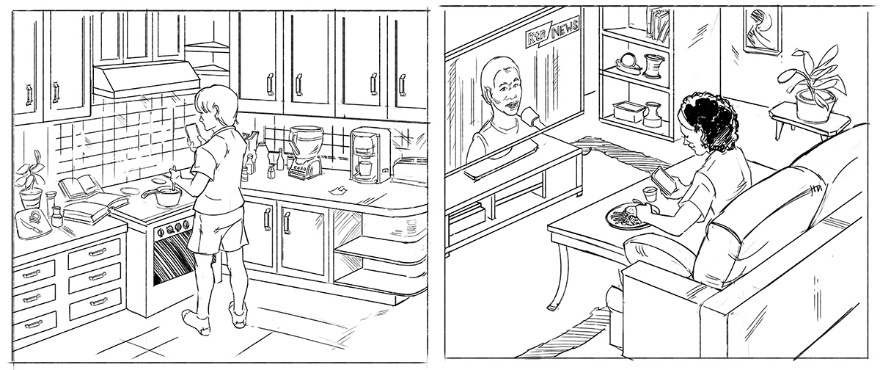 	Shamila:  	Vipi Joseph?	Joseph:  	Poa sana Shamila.	Shamila:  	Habari za mchana?	Joseph:  	Salama tu na wewe je?	Shamila:  	Mimi niko salama pia.  Sasa unafanya nini?	Joseph:  	Sasa mimi ninasoma pia, ninapika chakula cha mchana na ninasafisha 		nyumba.  Na wewe je?	Shamila:  	Mimi ninakula chakula cha mchana na ninatazama televisheni.	Joseph:  	Vizuri sana.  Mimi hupenda kutazama televisheni pia lakini leo 		ninasoma kidogo.  Tutaonana kesho.  Kwaheri rafiki na uwe na usiku 		mwema!  Tutaonana kesho.	Shamila:  	Haya kwaheri!  Lala salama!Jibu maswali yafuatayo. Je, Shamila anafanya nini sasa?Je, Joseph anafanya nini sasa?Je, Joseph anapenda kutazama televisheni?	Zoezi BShamila calls her host mother one afternoon to check on her and to find out what she is doing.  Read their conversation and answer the questions that follow.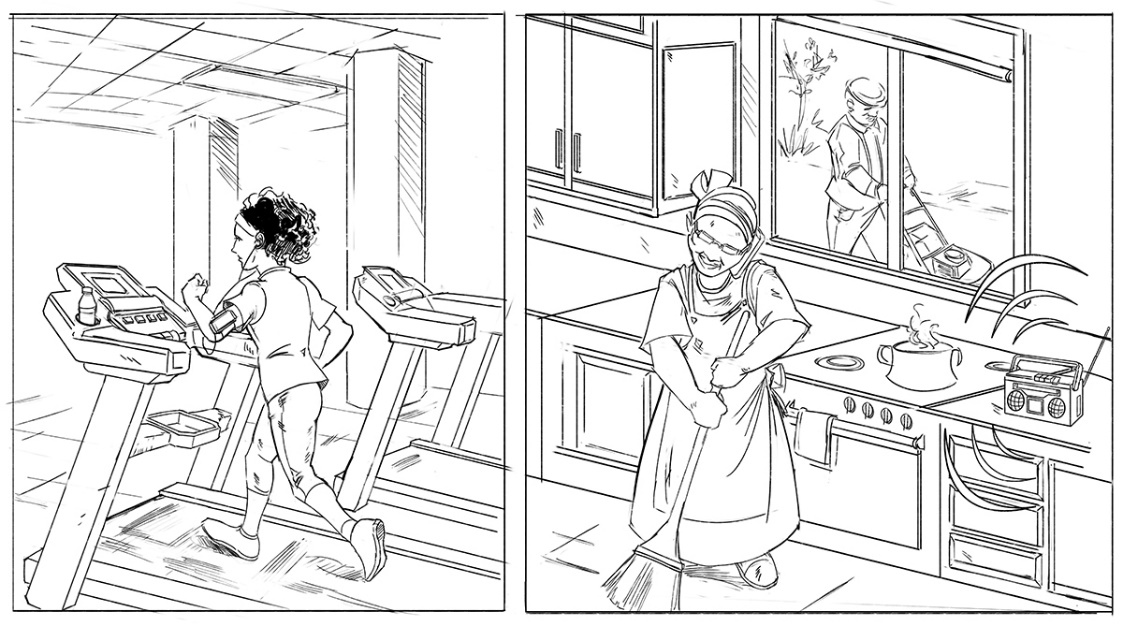 	Shamila:  	Shikamoo bibi Farida?	Farida:  	Marahaba Shamila.	Shamila:  	Habari za mchana?	Farida:  	Nzuri sana na wewe je?	Shamila:  	Nzuri sana pia ila nina uchovu sana.	Farida:  	Pole sana unahitaji kupumzika.	Shamila:  	Asante.  Sasa unafanya nini?	Farida:  	Sasa ninafagia, ninapika chakula cha jioni na pia ninasikiliza taarifa za 		habari katika redio.  Je, wewe unafanya nini?	Shamila:  	Mimi ninafanya mazoezi ya viungo na pia ninasikiliza muziki. 	Farida:  	Sawa sawa unapenda muziki?	Shamila:  	Ndio ninapenda sana muziki wa Bongo Flava.  Je, bwana Juma 		hajambo?	Farida:  	Yeye hajambo.	Shamila:  	Je yeye, anafanya nini sasa?	Farida:  	Bwana Juma anakatakata nyasi na analisha mifugo.	Shamila:  	Poleni kwa kazi.	Farida:  	Tushapoa asante.  Haya tutaonana baadaye.  Mchana mwema.	Shamila:  	Sawa sawa mchana mwema pia.Jibu maswali yafuatayo.Bibi Farida anafanya nini?Shamila anafanya nini?Bwana Juma anafanya nini sasa?Shamila anapenda aina gani ya muziki?Grammar:  Conjugation of monosyllabic verbsTo this point, we have learned the present tense of verbs, which are formed by combining a subject marker, the tense marker -na-, and the root of the verb.			1st person		present						singular		tense		root	ninatoka	=	ni	+	na	+	tokaIn this chapter, you will learn a few monosyllabic roots that require the addition of the syllable 
–ku– in their conjugation.			3rd person		present						singular		tense		root	anakula   =  	 a	      +	na	+ 	ku	+	 laThere are not a large number of verbs that follow this pattern, but they do include some very common verbs like eat (-la), drink (-nywa), give (-pa), come (-ja), and be/become (-wa).  As most Kiswahili words have stress on the penultimate (next to last) syllable, the insertion of the prefix -ku- is designed to prevent the stress of the word from falling on the verbal marker.  Put simply, by inserting the -ku- just before the monosyllabic root, the -ku- becomes the stressed syllable in the verb.As you are most likely to learn verbs in a conjugated form already including the -ku-, learning these forms should not be difficult.  Just note that this prefix -ku- is not part of the root in our word lists or in any dictionary that you might use.Ku- infinitiveHowever, you may have noticed that the two words bolded and italicized in the dialogues above began with ku-.  How did you interpret these words as you read them?  Did you notice the verb roots:  kutazama and kupumzika?  These words are all verbs in their infinitive form (different from the verb root form).  The ku- infinitive is formed by adding the prefix ku- to the root of the verb.  Here are some common examples:	kula (to eat)			kutazama (to watch)		kuimba (to sing)	kuja (to come)		kulisha (to feed)		kunywa (to drink)	kutembelea (to visit)		kuandika (to write)		kupumzika (to rest)The ku- infinitive forms are used after a verb of preference (like, hate, etc.), desire, or need.Mimi hupenda kutazama televisheni.		I like to watch television.Ninataka kusafiri kwenda Tanzania.		I want to go to Tanzania.Unahitaji kupumzika.				You need to rest.Note that the ku- infinitive marker plays a much different role than the ku- added into conjugations of monosyllabic words to prevent the stress from falling on the verbal marker.	Zoezi CYour teacher will provide a stack of cards which depict daily activities.  Work with a classmate to put the cards in a chronological order and provide the first-person, singular form of the depicted verb (e.g., I am taking a shower, I am eating lunch, etc.) as you order the cards.	Zoezi DAssume you are studying abroad in Tanzania.  One evening your friend calls and would like to know what you are doing to determine whether you might have time to talk.  It is actually not a good time because you are assisting your host family with daily chores.  	Zoezi ERead the following passage and answer the questions that follow.Ni siku ya Jumamosi asubuhi.  Joseph anamsaidia bibi Fatuma na bwana Musa kusafisha nyumba.  Leo mchana wao watakuwa na wageni ambao wanasafiri kutoka mji wa Tabora.  Bibi Fatuma anapiga deki na kupanga vitu katika nyumba.  Joseph anatoa takataka katika nyumba na kuitupa katika pipa.  Mfanyakazi wao anasafisha boma la ng’ombe na pia anafagia ua na kuokota takataka kutoka kwa ua.  Bwana Musa, anaweka makaa kwa jiko ili kuanza kutayarisha chakula.  Yeye anataka kusafisha gari lake pia kwa sababu anahjtaji kwenda kuwapokea wageni kwenye kituo cha basi.Je, ni kweli au si kweli?(Is it true or false?  If false, make the necessary changes to create a true statement.)Wageni wa bwana Musa na bibi Fatuma wanasafiri kutoka mji wa Matopeni.Bwana Musa anapiga deki na anapanga vitu katika nyumba.Je, Joseph anapika chakula na anasafisha boma la ng’ombe.Bwana Musa anaweka makaa kwenye jiko na anataka kusafisha gari.Mfanyakazi anawachukua wageni kutoka kituo cha basi.
	Zoezi FWrite a paragraph to describe what various family members in Shamila’s family are doing based on the picture below.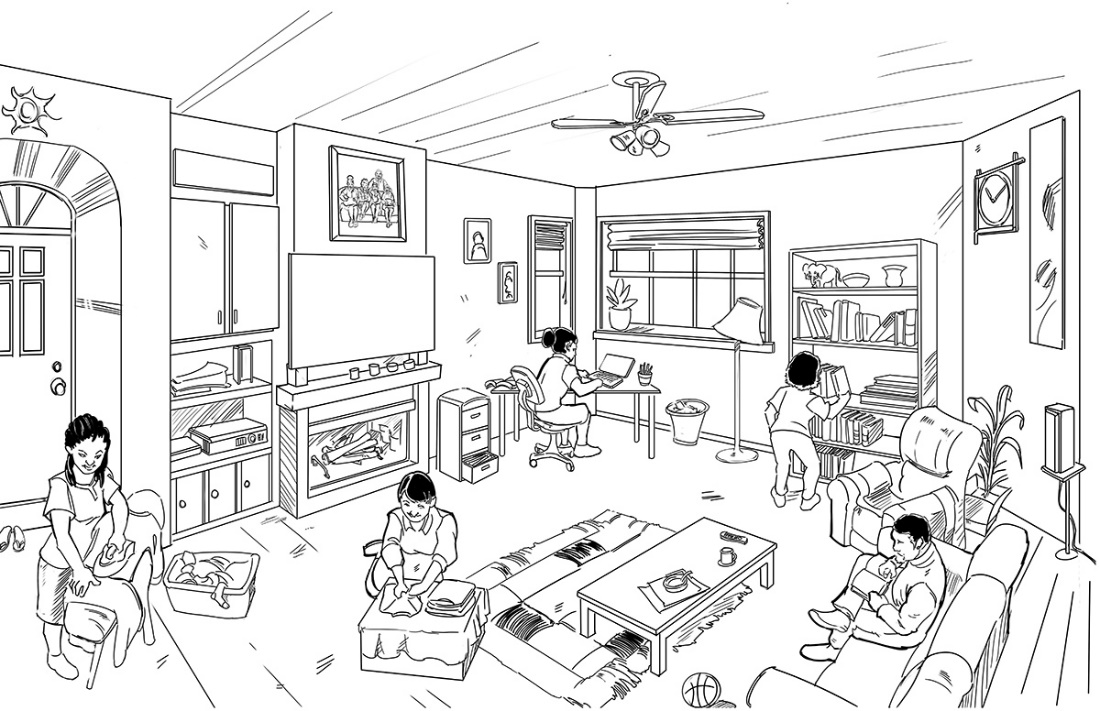 Hii ni familia yangu.  Baba yangu anaitwa Andrew Jones.  Yeye ana umri wa miaka hamsini na mitano.  Mama yangu anaitwa Lakeisha.  Yeye ana umri wa miaka hamsini.  Dada mkubwa anaitwa Tamara.  Tamara ana umri wa miaka thelathini na miwili.  Dada mdogo anaitwa Dianne.  Yeye ana umri wa miaka ishirini na mitano.  Mimi sina kaka.  Familia yangu si kubwa sana.	Zoezi GYour teacher will divide the class into two teams and provide each team with a stack of cards.  A player from the first team will come to the front of the room, select a card from their team’s stack, and then act out the activity written on the card until their teammates guess the action.  The player can continue drawing new cards and acting out activities for 30 seconds.  All answers must be provided in the third-person singular form presented at the beginning of this unit (Yeye analala).  When the first team’s time runs out, the other team will have a chance to act out the activities on their own cards.  The first team to guess all their cards correctly wins.  	Zoezi HMix up the cards used in the last activity and place them face down on the table.  The first student picks a card and says what he/she is doing (e.g., I am taking a shower.) and then places the card face up on the table.  The next student needs to restate what the first student is doing (e.g., You are taking a shower.) and then picks a card of their own (I am brushing my teeth.).  Alternate turns, repeating more and more activities until you make your way through the whole stack.	Zoezi IJoseph is travelling for two weeks to collect data in Bagamoyo.  He calls his host family to check in on them.  Listen to the following phone conversation between Joseph and his host father and fill the chart below with details of the activities they are doing.  Make sure to provide the correct form (i.e., 3rd person, singular) of the verb.	Zoezi JOne of Shamila’s class projects while studying abroad involves comparing the differences between women’s weekend chores in East Africa with those of American women.  Joseph recommends Shamila call Amina.  Read their conversation and answer the questions that follow.	Shamila:  	Habari za jioni Imani?	Imani:  	Salama, wewe ni nani?	Shamila:  	Jina langu ni Shamila.  Mimi ni rafiki yake Joseph.	Imani:  	Ninamjua Joseph sana ni rafiki yangu pia.	Shamila:  	Ningependa kujua wanawake katika Afrika Mashariki hufanya nini 		wikendi?	Imani:  	Mara nyingi wao hufanya shughuli za nyumbani kwa mfano wao hupika 		vyakula, husafisha nyumba, hufua nguo, husikiliza muziki wa Taarab na 		hupiga gumzo pamoja na rafiki.	Shamila:  	Je, wanawake hapa Afrika Mashariki hupika kila siku?	Imani:  	Ndio!  Je, wanawake huko Marekani hupika kila siku kama hapa Afrika 		Mashariki?	Shamila:  	Haha!  Inategemea lakini Marekani wanawake na wanaume hupika.  		Kwa kawaida, watu wengi kwenye familia hufanya usafi wa nyumbani 		hununua vyakula, huenda madukani na hutazama televisheni.	Imani:  	Oh, kweli.  Nimejifunza mengi kuhusu utamaduni wa Marekani.	Shamila:  	Ndio.  Usiku mwema Imani, kwaheri!	Imani:  	Kwaheri.  Lala salama.Jibu maswali yafuatayo.Shamila ni nani?Wanawake katika Afrika Mashariki hufanya shughuli gani wikendi?Je, katika familia nyingi Marekani nani hushiriki katika shughuli za kupika?Familia nyingi Marekani hufanya nini wikendi?Je, wanawake wa Afrika Mashariki hupika kila siku?	Zoezi KBased on Shamila’s findings from her conversation with bibi Amina, write a blog post comparing and contrasting the roles of women in East African versus those in the United States. You can use the Internet to research the topic or, if possible, use the information you have gathered from interviewing East African women directly.Key VocabularyAdjectivesmengi      a lot; muchnyingi      manysana      very haya      theseAdverbsbaada ya      after; afterwardsbaadaye      laterhapa      herehuko      therekama      like; such askisha      thenmara      oftensasa      (right) nowConjunctionsila      except; but; howeverNounsaina      type; kindboma      enclosure; livestock penchakula      food; a mealchakula cha asubuhi      breakfastchakula cha jioni      dinnerchakula cha mchana      lunchgari      car; automobilegumzo      a chatjiko      stovekandanda      soccer (football)kesho      tomorrowkituo cha basi      bus stationmadukani      stores; shopsmakaa      charcoal; coalmazoezi      exercise; fitnessmfanyakazi      employee; workermpira      ballmswaki      toothbrushng’ombe      cattlenguo      clothesnyasi      grassnyumba      houserafiki      friendredio      radioshughuli      an activity; businesssoka      soccerTaarab      a music genre popular in Kenya and Tanzaniataarifa za habari      news reporttakataka      trashtelevisheni      televisionua      yarduchovu      fatigueusafi      hygiene; cleanlinessPrepositionskuhusu      aboutkwenye      on; inVerbs-amka      to wake up; get up-andaa meza      to set the table-andika      to write-anza      to start; to begin-cheza      to play-chukua      to carry; to take; to transport-enda      to go-fagia      to sweep-fanya kazi ya nyumbani      to do homework; to do housework-fanya mazoezi      to work out-fua nguo      to do laundry; to wash clothes-hitaji      to need-imba      to sing-ja      to come-jifunza      to learn; to study-jua      to know-katakata nyasi      to cut the grass; to mow the lawn-kausha (vyombo)      to dry (the dishes)-kimbia      to run-la      to eat-lala      to sleep-lisha (mfugo)      to feed (the animals; livestock)-nunua      to buy; to purchase-nywa      to drink-oga      to shower-okota      to pick up; to find-osha (vyombo)      to wash (the dishes)-panga      to plan; to arrange-penda      to like-piga deki      to mop-piga huva      to vacuum-piga mswaki      to brush one’s teeth-piga pasi      to iron-pika      to cook-pokea      to receive; to get-pumzika      to rest-rudi nyumbani      to go back home; to return-safiri      to travel-safisha (nyumba)      to clean (the house)-saidia      to help; to assist-shiriki      to participate; to take part in-sikiliza (muziki)      to listen (to music)-soma      to study-tayarisha      to prepare-tazama (televisheni)      to watch (TV)-tegemea      to depend on; to rely on-tembea      to walk-toa      to pick up; to remove from the ground-tuma barua peep      to send an email-tupa      to throw out-vaa      to wear; to put on-valia nguo      to get dressed-weka      to put; to placeKey PhrasesLala salama!      Sleep well!Mchana mwema!      Have a good afternoon!Tushapoa!      No worries!; All is well!Tutaonana kesho!      See you tomorrow!Uwe na usiku mwema!      Have a good night!3.2	Shughuli za kila siku	Zoezi AJoseph invited Shamila to his host family’s house for dinner one Friday evening, and after dinner, everyone started talking about what their typical day looks like.  Read Joseph’s description and answer the questions that follow.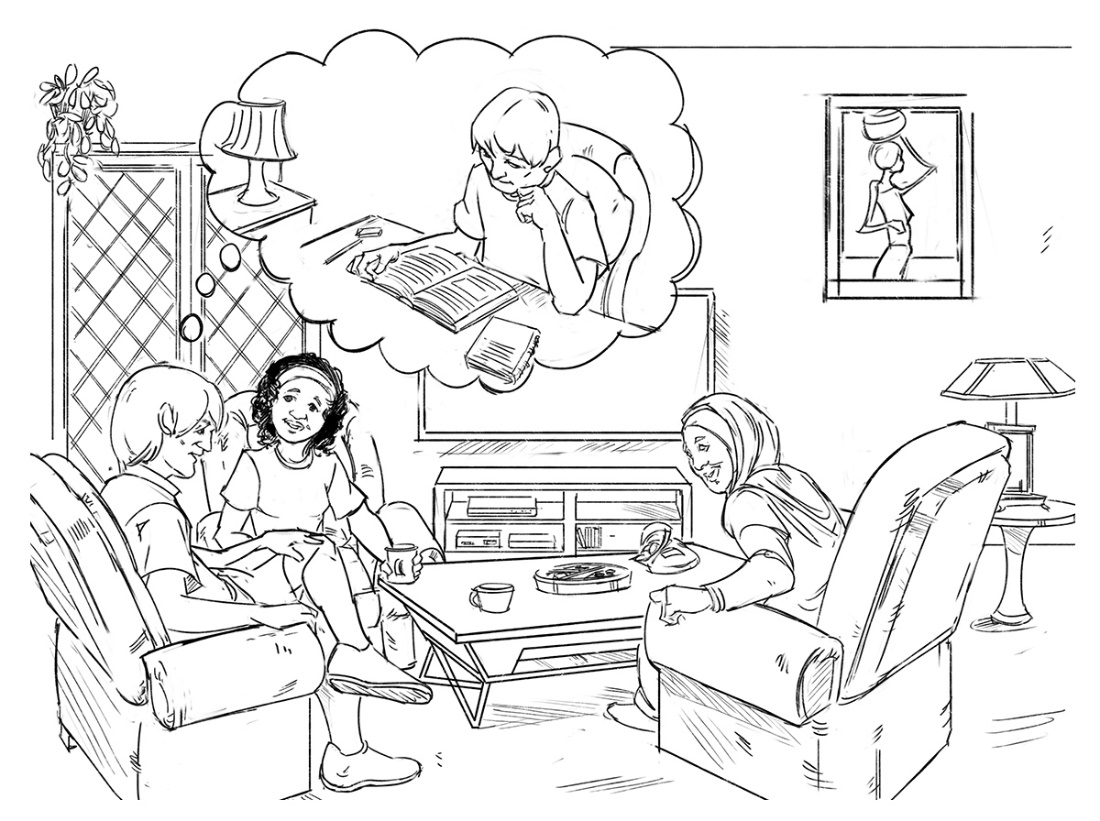 Kwa kawaida, mimi huamka, huoga, kisha huvaa nguo.  Baadaye, mimi hupika chakula cha asubuhi na hula.  Baada ya kula, mimi hupiga mswaki, kisha huenda chuoni kuhudhuria madarasa yangu.  Baada ya darasa, mimi huenda maktabani kusoma Kiswahili na kufanya kazi za masomo ya nyumbani.  Halafu, mimi hula chakula cha mchana na hufanya mazoezi.  Baadaye jioni,  mimi hurudi nyumbani, hula chakula cha jioni pamoja na familia yangu, kisha hutazama televisheni na mwishoye hulala.Jibu maswali yafuatayo.Joseph hufanya nini baada ya kuamka?Kabla ya kwenda shuleni Joseph hufanya nini?Joseph hufanya nini kabla ya kuenda maktabani?Baada ya chakula cha mchana Joseph hufanya nini?Joseph hufanya  nini maktabani?Baada ya kurudi nyumbani Joseph hufanya nini kabla ya kulala?	Zoezi BIt has been almost a month since Joseph’s host family’s son, Masika, travelled to Dar es Salaam for work.  One Saturday morning, Masika leaves Joseph a voice message. Listen to the voice message and answer the questions that follow.Jibu maswali yafuatayo.Kwa nini Masika huwa na shuguli nyingi kila siku?Kwa nini Masika huamka asubuhi mapema?Masika hufanya nini asubuhi kabla ya kwenda kazini?Baada ya kazi Masika hufanya nini?Kabla ya kulala Masika hufanya nini?	Zoezi CAfter listening to Masika’s voice message, Joseph sends a reply.  Read Joseph's response and answer the questions that follow. 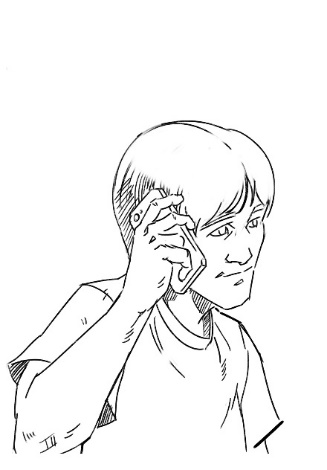 Hujambo Masika?Habari gani?  Asante sana kwa salamu, mimi sijambo hapa Tanzania.  Ninaendelea vizuri na masomo yangu hapa katika chuo kikuu cha Dar es Salaam lakini nina shughuli nyingi sana kila siku.  Kwa kawaida, mimi huamka mapema sana kila siku asubuhi.  Baada ya, kuamka mimi hufanya mazoezi kisha huoga.  Baadaye, mimi  huenda chuoni kutoka saa tatu za asubuhi hadi saa kumi jioni.  Mimi hurudi nyumbani saa kumi na moja kisha huenda kucheza soka kutoka saa kumi na moja unusu jioni hadi saa moja kasorobo.  Nina marafiki ambao wanapenda kucheza soka kwa hivyo kila jioni mimi huenda kucheza soka katika uwanja wa Milimani.  Baada ya kucheza soka, huoga, kisha humsaidia bibi Fatuma kupika chakula cha jioni.  Sisi hula pamoja.  Baada ya chakula cha jioni, mimi hufanya kazi ya nyumbani kisha hupumzika na husikiliza muziki au hutazama filamu na bwana Juma na bibi Fatuma.  Kwa hivyo tunaweza kuzungumza wakati wowote usiku.Asante!Jibu maswali yafuatayo.Joseph huwa na shughuli gani asubuhi?Yeye huenda chuoni saa ngapi?Baada ya kutoka chuoni Joseph hufanya nini?Joseph na rafiki zake hufanya nini kila siku jioni?Baada ya chakula cha jioni Joseph hufanya shughuli gani?Cultural ExplorationsWatch the videos linked below and answer the questions that follow.Cultural ReflectionsTo what degree do East Africans use technology in their everyday lives?  How does this compare to usage in your own country?What kind of investments have Western and Asian tech companies made in East Africa’s tech sector?  Have those investments been successful?What factors motivate foreign investment in technology for East Africa?Are conditions in East Africa similar enough to those in other countries that they can simply become consumers of existing products?  Are there areas in which East Africans need customized solutions?Grammar: The habitual tense marker hu- 
[Hali ya mazoea]To this point, most of the verbs that we have seen have been in the present-tense form, which uses the present tense marker -na- and a subject marker added to the verb.			1st person		present         			singular		tense		root	ninatoka	=	ni	+	na	+	toka			2nd person		present			singular		tense		root	unatoka	=	u	+	na	+	tokaIn this unit, you are introduced to the habitual tense marker hu-, which is used when stressing the frequency with which an action takes place.  Look at the following examples:Shamila anasoma Kiswahili sasa. 		Shamila is studying Kiswahili now.Shamila husoma Kiswahili kila asubuhi. 	Shamila studies Kiswahili every morning.Joseph anacheza soka. 			Joseph is playing soccer.
Joseph hucheza soka kila siku jioni.  	Joseph plays soccer every evening.Look at how the English translations above differ.  If you know a language other than English, how does that language deal with this distinction?Kiswahili marks the habitual tense with the marker hu-, much as it marks the present tense with the marker -na-.  The habitual tense does not, however, require the subject marker that present tense does.  Compare the following:			3rd person		present			singular		tense		root	anacheza	=	a	+	na	+	cheza					habitual					tense		root	hucheza   =			hu	+	chezaAs there is no pronoun marker for the habitual tense, there is also only one form of this tense:Mimi huamka, huoga na huvaa nguo.	I get up, shower, and get dressed.Sisi huamka, huoga na huvaa nguo.		We get up, shower, and get dressed.Wao huamka, huoga na huvaa nguo.	They get up, shower, and get dressed.Note as well that the monosyllabic verb roots that require the addition of -ku in the present tense conjugation do not require it in the habitual tense.Yeye anakula chakula cha asubuhi.		She is eating breakfast.Yeye hula chakula cha asubuhi.		She eats breakfast.Sisi tunakunywa chai.				We are drinking tea.Sisi hunywa chai kila siku.			We drink tea every day.As one might expect, the habitual tense is often accompanied by expressions of frequency:Kwa kawaida mimi na Joseph huenda shuleni kila asubuhi.Normally, Joseph and I go to school every morning.Mara kwa mara mimi huogelea.I go swimming from time to time.Here are some other words of frequency that you might keep in mind:kamwe = nevernadra = rarelymara nyingine = sometimesmara nyingi = oftenkila siku = every day	Zoezi DLook through the images below with a partner and create sentences using the habitual tense and one of the frequency expressions above to describe yourself.	Zoezi EChoose one of the verbs from the exercise above and poll your classmates to see how often they do the chosen activity.  Make sure to use the habitual tense in the question and answer.  After polling your class, be prepared to share their answers.Mifano:Wewe husoma gazeti mara ngapi? 		How often do you read the newspaper?Mimi husoma gazeti kila siku. 		I read the newspaper every day.Katie husoma gazeti kila siku. 		Katie reads the newspaper every day.Write your question here:_____________________________________________________________As you conduct your poll, write the name of each classmate in the appropriate boxes below according to how often they do their activity.	Zoezi FBased on Joseph’s WhatsApp message to Masika in Zoezi C above, fill in the blanks in the sentences below with the phrases provided.kucheza soka  |  husikiliza muziki na hupumzikakazi ya nyumbani  |  kabla ya kuoga | baada ya kurudi nyumbani______________________, Joseph hufanya mazoezi.______________________, Joseph hucheza soka kila siku?Joseph hupenda ______________________.Wakati wa jioni baada ya kufanya kazi ya nyumbani, Joseph ______________________.Joseph angependa kuzungumza na Masika baada ya kufanya ______________________.	Zoezi GYou are planning to travel to Tanzania this summer to study abroad in the next couple of months.  Your local study abroad office is preparing to match you with prospective host families.  As part of the paperwork, the office in Tanzania requires you to record a video describing your typical daily schedule during the semester so that your host family can help you settle in well.	Zoezi HListen to the recording of Mama Fatuma and Mzee Ali talking about their typical daily schedules.  As you listen, complete the following table with details about their daily schedules in the morning, afternoon, and evening.	Zoezi IOne evening after their Kiswahili class, Shamila and Fola talk about their daily schedules.  Read their conversation and answer the questions that follow.	Shamila:  	Habari za jioni Fola?	Fola:  	Nzuri sana.  Na wewe je?	Shamila:  	Nzuri.  Habari za masomo?	Fola:  	Safi kabisa.  Je, wewe hufanya nini jioni baada ya darasa?	Shamila:  	Mimi huenda nyumbani na hupika chakula cha jioni pamoja na mama.  		Na wewe je?	Fola:  	Mimi hufanya kazi ya nyumbani kisha huzungumza na familia yangu na 		rafiki kwa simu.  Je, wewe huenda pwani kuogelea?	Shamila:  	Mimi huenda kuogelea lakini sio kila siku.	Fola:  	Mimi pia huogelea lakini sio kila siku.	Shamila:  	Safi kabisa.  Tutaonana baadaye.Jibu maswali yafuatayo.Je, Fola hufanya nini jioni baada ya darasa?Shamila hufanya nini jioni baada ya darasa?Je, Shamila na Fola huogelea pwani kila siku?	Zoezi JJoseph and his friend Micah talk about their daily activities.  Read their conversation and answer the questions that follow.	Joseph:  	Vipi Micah?	Micah:  	Salama tu Joseph.  Je, unakwenda wapi sasa?	Joseph:  	Ninakwenda kwa darasa la Kiswahili.	Micah:  	Wewe husoma Kiswahili kila asubuhi?	Joseph:  	Ndio mimi husoma Kiswahili asubuhi.  Mimi huamka mapema sana.  		Baada ya kuamka, mimi hutengeneza kahawa, kisha huoga, hunywa 		kahawa na huanza kusoma.  Baada ya kula chakula cha asubuhi, mimi 		huenda chuoni.  Je, wewe huwa na shughuli nyingi asubuhi?	Micah:  	Kwa kawaida mimi huwa sina shughuli nyingi asubuhi.  Baada ya 		kuamka, mimi hupika chakula cha asubuhi na husafisha vyombo kisha 		huzungumza kidogo na familia yangu kisha huenda chuoni.	Joseph:  	Sawa sawa kabisa.Jibu maswali yafuatayo.Je, Joseph hufanya nini kila asubuhi?Je, Joseph anakwenda wapi sasa?Je, Micah husoma Kiswahili kila siku asubuhi?	Zoezi KPoll two or three classmates to inquire about their typical routines in the morning, afternoon, and evening.  Be prepared to report back to the class on what you discover.	Zoezi LOne evening, Shamila joined her host mum bibi Farida at the dining table, and they chatted for a short while.  Bibi Farida wanted to know Shamila’s typical day at school.  Read the conversation below and answer the questions that follow.	Shamila:  	Shikamoo bibi Farida?	Farida:  	Marahaba Shamila.  Habari za leo?	Shamila:  	Safi sana.  Habari za kazi?	Farida:  	Salama sana.  Habari za masomo?	Shamila:  	Nzuri sana.  Nina kazi nyingi sana hapa Tanzania lakini hupenda 		masomo ya Kiswahili na utamaduni wa Afrika Mashariki.	Farida:  	Kwa kawaida, wewe hufanya nini shuleni kila siku?	Shamila:  	Kwa kawaida, mimi hufika shuleni mapema sana.  Kisha, mimi huenda 		darasani na husoma vitabu vya hadithi.  Baada ya kusoma mimi huenda 		maktabani kusoma gazeti kwa muda mfupi.  Halafu mimi na rafiki 		zangu hutazama soka katika uwanja wa chuo.	Farida:  	Aah, sawa vizuri sana.  Na baada ya kutazama soka wewe hufanya nini?	Shamila:  	Baada ya kutazama soka, mimi hufanya kazi ya nyumbani na husikiliza 		muziki wa Bongo.  Baadaye mimi hurudi nyumbani na kupumzika.  Na 		wewe hufanya nini kwa kawaida kazini?	Farida:  	Kwa kawaida, mimi hufanya kazi ofisini.  Katika ofisi mimi hupokea 		simu, hupanga na kuhudhuria mikutano, hukagua miradi na huandika 		barua pepe.  Wakati wa chakula cha mchana mimi humtembelea rafiki 		yangu.  Baada ya shughuli za kazi za mchana mimi huenda sokoni 		kununua bidhaa na hurudi nyumbani.  Mara moja kwa wiki mimi 		huhudhuria mkutano wa chama cha wanawake pamoja na rafiki zangu.	Shamila:  	Wewe una shughuli nyingi sana kila siku.  Unahitaji kupumzika.  Usiku 		mwema, tutaonana kesho.	Farida:  	Mimi hupenda kupumzika kwa kutazama filamu.	Shamila:  	Mimi ninapenda kupumzika kwa kutazama filamu pia.  Haya. Usiku 		mwema!	Farida:  	Usiku mwema pia.Jibu maswali yafuatayo.Je, Shamila hufanya shughuli gani shuleni kila siku?Shamila hufanya nini baada ya kutazama soka?Je, bibi Farida hufanya nini ofisini?Baada ya kazi bibi Farida hufanya nini?Shamila na bibi Farida hupenda kufanya nini wakati wa kupumzika?	Zoezi MOne of your classmates is looking for a hiking partner on the weekends.  They want to plan for a two-day hike on Mt. Meru in Arusha and would like to see if you can come along.  In the information exchange, give your classmate your typical weekend schedule and if you will be able to join them.	Zoezi NOne Saturday morning, Shamila came across a podcast focused on strategies for keeping up with housework.  In the current episode, the speaker Malaika Msafi discusses her major household activities as a homemaker.  Listen to the podcast and answer the questions that follow.Jibu maswali yafuatayo.Bibi Malaika anazungumza kuhusu nini?Yeye husafisha nyumba yake lini?Je, kwa nini bibi Malaika husafisha nyumba yake wikendi?Yeye hufanya shughuli gani siku ya Jumamosi?Baada ya kusafisha nyumba bibi Malaika hufanya nini?Yeye hufanya nini baada ya kula chakula cha jioni?Bibi Malaika huwalisha watoto lini?Kabla ya kupika chakula cha jioni, bibi Malaika hufanya nini?Kwa nini bibi Malaika hupiga nguo pasi kabla ya kulala.Je, wewe unapenda kupiga nguo pasi, kuwalisha watoto au kuosha nyumba?  Kwa nini?Vocabulary Knowledge:
Siku za Wiki ( )The days of the week are drawn from the Muslim weekly pattern of worship in which Jumamosi (Saturday) is considered the first day of the week.  Friday is the main day of worship and is thus the last day of the week in the calendar.  Most of the days of the week in Kiswahili are formed by combining the root of the word juma (week) with the number in the weekly calendar on which the day falls.  For instance, Jumamosi is a combination of juma and numeral mosi (one). Je, leo ni siku gani?				What day is it today?Leo ni siku ya Jumanne.			Today is Tuesday.Mimi huenda darasa Jumanne.	I go to class on Tuesdays.You might already know that most American calendars start the week with Sunday as the first day while other countries, France for example, begin their week on Monday.  This difference indicates that calendars are influenced by regional factors, religion among others.  For Kiswahili speakers, the first day of the week is Saturday.  While most calendars in East Africa are in English, a Swahili calendar looks like this:	Zoezi O Work with a classmate and take turns asking each other the day of the week.  Next, randomly select a date on the calendar and ask your classmate to name the day of the week.  Mifano:Leo ni siku gani?					What day is today?Tarehe ishirini na nne ni siku gani ya wiki?		What day of the week is the 24th?Tarehe ishirini na nne ni siku ya Jumatatu.		The 24th is a Monday.	Zoezi PShamila and Joseph talk about what they do on different days of the week.  Read their conversation and answer the questions that follow.	Shamila:  	Habari za mchana?	Joseph:  	Nzuri sana.  Na wewe je?	Shamila:  	Nzuri tu.  Je, wewe huenda chuoni siku gani?	Joseph:  	Mimi huenda chuoni Jumatatu, Jumanne, Jumatano.  Na wewe je?	Shamila:  	Mimi pia huenda chuoni Jumatatu, Jumatano na Ijumaa.	Joseph:  	Wewe hufanya nini Jumanne na Alhamisi?	Shamila:  	Mimi hufanya kazi ya kujitolea katika shule ya sekondari.  Wewe 		hufanya nini siku ya Ijumaa?	Joseph:  	Mimi hufanya masomo ya nyumbani kisha huenda msikitini ka sala za 		Ijumaa pamoja na familia yangu.	Shamila:  	Wewe hufanya nini Jumamosi na Jumapili?	Joseph:  	Mimi hupumzika sana wikendi.  Mimi hutazama filamu, huzungumza 		na familia yangu Marekani, huenda sokoni au matembezi katika sehemu 		mbalimbali hapa Tanzania.  Na wewe je?	Shamila:  	Jumamosi mimi huzungumza na familia yangu, huenda ziara mijini, 		hutembelea marafiki na, huenda ufukweni.  Jumapili mimi huenda na 		familia yangu kanisani.Jibu maswali yafuatayo.Shamila huenda chuoni siku gani?Joseph huenda chuoni siku gani?Je, Joseph huenda kanisani siku ya Jumapili?Familia ya Shamila hufanya nini wikendi?Wewe hufanya nini Jumamosi na Jumapili?	Zoezi QYou would like to find a Kiswahili study partner among your classmates.  Interview three classmates to find out what they do on different days of the week.  Let your classmates know what you do on different days of the week as well.  Report to the class which classmates you might prefer to plan your study time with based on what they do on different days.  Give the reasons for your selection.	Zoezi RPoll your classmates to find out how often they engage in activities that are popular among college students and report back on what you find out.	Zoezi SListen to the telephone conversation between Juma and Bakari and provide details about the frequency of their daily activities in the space provided below.BakariJumaKey VocabularyAdjectiveskila      every; eachsafi kabisa      excellentAdverbsbaada ya      after; afterwardsbaadaye      laterhadi      untilhalafu      afterwards; thenkabla ya (kula)      before (eating)kamwe      neverkila siku      every daykwa kawaida      normally; usuallykwa muda mfupi      for a short timemapema      earlymara kwa mara      from time to timemara (moja) kwa (wiki)      once a weekmara nyingi      more oftenmara nyingine      sometimesmpaka      untilmwishowe      finallynadra      rarelyConjunctionswakati wa      during; whileNounsbarua pepe      emailbidhaa      products; goodschuoni      collegefilamu      film; moviegazeti      newspaperjarida      journal ; magazinekahawa      coffeekanisa      churchmaktaba(ni)      (to/at the) librarymiradi      projectsmsikiti      mosqueofisi      officepwani      coast; shoreraga      rugbySala za Ijumaa      Friday prayerssehemu      part; sidesiku      daysiku za wiki      day(s) of the weektarehe      date (day of the moth)ufukwe(ni)      (on/at the) beach; shore; coastujumbe mfupi      short text messageusiku      nightuwanja      court; field (for sports)vitabu vya hadithi      storybookswiki      weekwikendi      weekendziara      tour; visitDays of the weekJumapili      SundayJumatatu      MondayJumanne      TuesdayJumatano      WednesdayAlhamisi      ThursdayIjumaa      FridayJumamosi      SaturdayVerbs-angalia tovuti      to look at the internet; to surf the web-enda matembezi      to go for a walk-endelea      to go on; to move along-fanya kazi ya kujitolea      to do volunteer work-fika      to arrive-hudhuria mkutano      to attend a meeting-kagua      to check; to inspect-ogelea      swim-pokea simu      to receive a phone call-safisha vyombo      to wash the dishes-tengeneza      to make; to prepare-weza      to be able to-zungumza      to talk; to speakKey Phraseshuwa na (shughuli)      tend to be busy; do ‘x’ activity (note that huwa uses the habitual hu-)Kuanzia...      To start with… kutoka saa (moja) hadi saa (nne)      from (1 o’clock) until (4 o’clock)Kutoka siku ya...      From the day of…Leo ni siku gani?      What day is today?Leo ni siku ya…      Today is......mara ngapi kwa (wiki)?      How many times per (week)?(saa kumi na moja) unusu      half-past (eleven)(saa moja) kasorobo      a quarter to (one)...saa ngapi?      At what time…?Siku gani…?      Which day…?Usiku mwema!      Have a good night!3.3	Kusema wakati 	Zoezi AShamila describes her daily life with her host family to Joseph and other classmates.  Read her description and answer the questions that follow.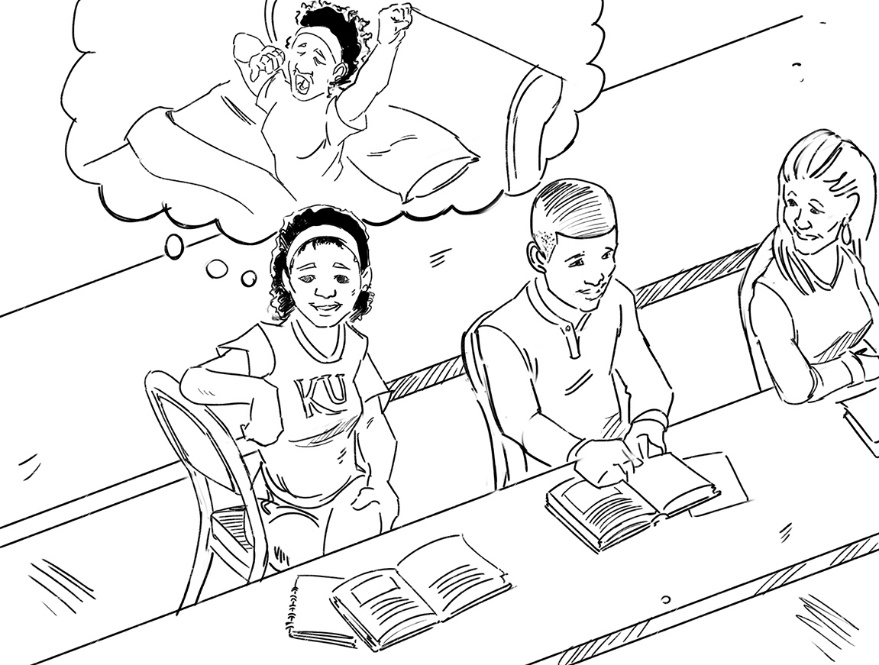 Hamjambo rafiki?Habari za leo?  Mimi ninafurahia sana maisha pamoja na familia yangu wenyeji.  Sisi hufanya vitu vingi pamoja na wao hunisaidia kila mara.  Kwa kawaida mimi huamka saa kumi na mbili na nusu asubuhi.  Hutandika kitanda, kisha huoga an huvaa nguo.  Mimi humsaidia bibi Farida kuandaa chakula cha asubuhi.  Sisi hula chakula cha asubuhi saa mbili na nusu asubuhi.  Mimi huenda chuoni kutoka saa tatu asubuhi hadi saa kumi na moja jioni.  Nikiwa chuoni mimi huenda darasani, huenda maktabani kufanya utafiti na hushiriki katika meza ya Kiswahili.  Mimi hurudi nyumbani kati ya kumi na mbili jioni na saa moja na nusu usiku.  Mimi hula chakula cha jioni saa tatu usiku, humsaidia bibi Farida kusafisha vyombo kisha sisi hupumzika kwa kutazama televisheni pamoja.  Mimi hulala kati ya saa nne na nusu na saa tano usiku.Je, ni kweli au si kweli?
(Is it true or false?  If false, make the necessary changes to create a true statement.)Baada ya kuamka, Shamila hutandika kitanda, huoga na huvaa nguo.Shamila huandaa chakula cha asubuhi na bibi Farida.Familia ya bibi Farida hula chakula cha asubuhi mwendo wa saa tatu na nusu za asubuhi.Shamila huenda darasani na maktabani akiwa chuoni.Amina hulala saa sita za usiku.	Zoezi BFarida describes Joseph’s schedule to a guest who is visiting.  Read her description and answer the questions that follow.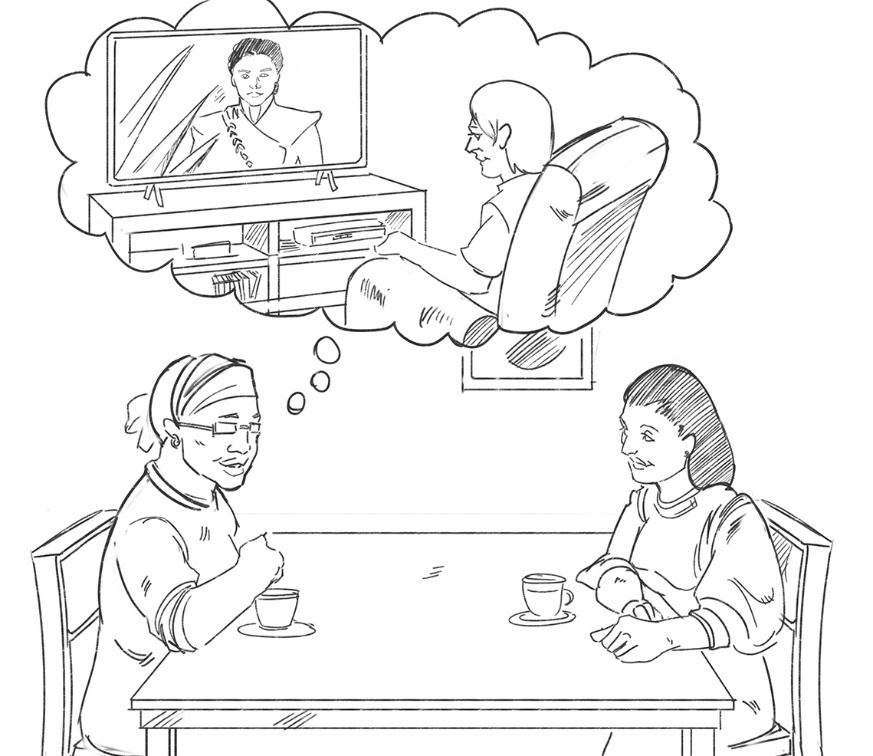 Joseph ni mwanafunzi wa chuo kikuu na anatutembelea kwa muda wa mwaka mmoja.  Kwa sasa yeye ni mwanafunzi katika Chuo Kikuu cha Dar es Salaam.  Yeye hufanya shughuli mbalimbali kila siku.  Kutoka Jumatatu hadi Ijumaa, yeye huamka mapema kila siku.  Yeye huamka saa kumi na mbili kamili asubuhi.  Yeye huondoka nyumbani saa tatu kamili asubuhi kwa sababu yeye huhudhuria madarasa kutoka saa nne asubuhi hadi saa kumi na nusu jioni.  Yeye hufanya utafiti mtaani kwa masaa matatu mara tatu kwa wiki siku za jumatatu, Jumatano na Alhamisi kutoka saa kumi na nusu jioni hadi saa moja na nusu usiku.  Yeye hurudi nyumbani kati ya saa mbili na saa tatu za usiku.  Yeye hula na hutazama televisheni kabla ya kulala.  Wikendi yeye huwa hafanyi vitu vingi.  Yeye hupumzika sana, hutembelea miji mbalimbali na pia hupenda kwenda ufukweni pamoja na marafiki wapya au yeye hushiriki katika shughuli za familia yetu.Jibu maswali yafuatayo.Joseph huwa na shughuli za utafiti siku gani na saa ngapi?Joseph huhudhuria madarasa siku gani?Wikendi Joseph hufanya nini?Wewe hufanya nini wikendi?Wewe huhudhuria madarasa yako siku gani na saa ngapi?Kutoka Jumatatu hadi Ijumaa wewe huamka saa ngapi?Wikendi wewe huamka saa ngapi?Sarufi:  Kusema wakati In East Africa, the system of telling time differs from that of western countries.  The hour of the day is based on the number of hours after the sunrise and sunset rather than the number of hours after midnight (a.m.) and noon (p.m.)When telling time, one can say either saa moja za asubuhi or saa moja asubuhi.  The time of the day (e.g., asubuhi, mchana, jioni, usiku, alfariji, etc.) needs to follow the time.The day is subdivided as follows:Here are a few other useful words and phrases for telling time:	Zoezi CNi saa ngapi? (What time is it?).  Provide the time indicated on the clock.	Zoezi DCreate four sentences using the time expressions and action verbs provided in the chart below. Each sentence should include the information from all three columns.	Zoezi EJoseph meets Shamila one morning on her way to the library.  Read their conversation and answer the questions that follow.	Joseph:  	Habari za asubuhi Shamila?	Shamila:  	Salama sana.  Na wewe je?	Joseph:  	Mimi niko salama.  Habari za masomo?	Shamila:  	Nzuri sana.  Unatoka wapi?	Joseph:  	Ninatoka kwa darasa la anthropologia?  Na wewe je?	Shamila:  	Mimi ninatoka maktabani kusoma.  Unapenda masomo ya 		anthropologia?	Joseph:  	Ndio ninapenda masomo sana.  Unaenda wapi sasa?	Shamila:  	Ninaenda kwa ofisi ya mwalimu Bakari.  Nina miadi na yeye saa tano 		kamili.  Je, sasa ni saa ngapi?	Joseph:  	Ni saa tano kasoro dakika tano asubuhi.	Shamila:  	Sawa tutaonana jioni.	Joseph:  	Haya kwaheri.	Shamila:  	Kwaheri.Jibu maswali yafuatayo.Miadi ya Shamila iko saa ngapi?Joseph anatoka kwa darasa gani?Shamila anatoka wapi sasa?Je, Joseph anapenda masomo ya anthropolojia?Nyinyi huaanza darasa la Kiswahili saa ngapi?Nyinyi humaliza darasa la Kiswahili saa ngapi?	Zoezi FPretend you are walking on campus one morning and you meet with one of your Kiswahili classmates.  Exchange greetings to check on your friend.  Ask your friend at least five questions about what they are currently doing and other plans they have for the day.  Use the present tense with times that the activities are going to take place.	Zoezi GDuring one of the lessons in the study abroad program, Shamila and her Kiswahili teacher engage in a conversation about her daily routine.  Read the conversation and answer the questions that follow.	Mwalimu Bakari:  	Hujambo Shamila?	Shamila:  	Sijambo Mwalimu na wewe je?	Bakari:  	Mimi sijambo.  Habari za masomo?	Shamila:  	Salama kabisa, ila kazi ni nyingi sana.	Bakari:  	Pole.  Je, wewe huamka saa ngapi?	Shamila:  	Mimi huamka saa kumi na mbili asubuhi.	Bakari:  	Baada ya kuamka, wewe hufanya nini?	Shamila:  	Mimi hutandika kitanda, hupiga mswaki, huoga, kisha hula chakula cha 		asubuhi na baadaye huenda chuoni.	Bakari:  	Baada ya darasa la Kiswahili wewe hufanya nini?	Shamila:  	Baada ya darasa mimi huenda maktabani kusoma gazeti kisha huenda 		kucheza mpira na rafiki zangu.	Bakari:  	Sawasawa na wewe hufanya nini wakati wa jioni baada ya shule?	Shamila:  	Aah, mimi hufanya kazi ya nyumbani, humsaidia bibi Farida kupika 		chakula cha jioni, hula na kusikiliza muziki.  Kisha hulala saa nne usiku.	Bakari:  	Wewe una shughuli nyingi sana.  Sasa unafanya nini?	Shamila:  	Sasa ninasoma kitabu cha Kiswahili.	Bakari:  	Sawa tutaonana baadaye.	Shamila:  	Sawasawa!Jibu maswali yafuatayo.Shamila hufanya nini baada ya kuamka asubuhi?Baada ya darasa la Kiswahili Shamila hufanya nini?Shamila hufanya nini katika maktaba?Kabla ya kulala Shamila hufanya shughuli gani?Shamila hulala saa ngapi?	Zoezi HAs part of their homework, Professor Bakari paired the students participating in the Kiswahili study abroad program so that they can exchange emails about how they spend a typical day.  Joseph’s partner Eray, his classmate from Turkey, sent an email yesterday asking Joseph about his weekly schedule.  Read Joseph’s reply below and answer the questions that follow.Kwa Mpendwa Eray,Hujambo rafiki.  Habari gani?  Habari za masomo?  Familia hawajambo?  Mimi pia sijambo.  Ninapenda Tanzania sana.  Eray, masomo ni mazuri lakini kazi ni nyingi sana.  Kila siku mimi hulala na huamka mapema.  Kwa kawaida huamka saa kumi na moja kamili asubuhi.  Kwanza huoga, huvaa, hupiga mswaki, kisha hutayarisha chakula cha asubuhi.  Kutoka Jumatatu hadi Ijumaa huenda shuleni saa mbili asubuhi hadi saa kumi za jioni.  Baadaye hula chakula cha jioni, hutazama televisheni na hulala saa tatu unusu.  Siku ya Jumamosi huenda sokoni kununua vyakula.  Jioni mimi na rafiki zangu huenda kutazama filamu kisha hurudi nyumbani na kusikiliza muziki.  Siku ya Jumapili asubuhi huenda kanisani.  Baadaye hufua nguo na husafisha nyumba.  Kisha hupika chakula cha jioni, husoma kitabu cha Kiswahili na hulala saa nne kamili usiku.Asante na kwaheri,Rafiki yako,	JosephJibu maswali yafuatayo.Je, Joseph hawajambo?Kwa kawaida, Joseph huamka saa ngapi?Je, Joseph hufanya nini baada ya kuamka?Joseph huenda shuleni siku gani?Joseph hufanya nini siku ya Jumamosi na Jumapili asubuhi?Baada ya kufua nguo na kusafisha vyombo, Joseph hufanya nini?Eray alimwuliza Joseph nini kwenye barua pepe?	Zoezi IAssume your friend sent you a direct message on Instagram asking what you do on a typical day.  Write a few sentences and, when possible, include pictures in your response.	Zoezi JAt the beginning of the study abroad program, all students were asked to keep a journal of their key daily activities.  Present the regularly occurring activities that you would have in your journal to your classmates. Cultural ExplorationsIn East Africa, like other regions near the equator, there are an equal number of hours of daylight and night throughout the entire year.  Sunrise is consistently around 7 a.m. and sunset consistently around 7 p.m.; this is notably different from the U.S. and other Western countries where long days in the summer alternate with shorter days during the winter.  This consistent period of daylight throughout the year makes it easy for East Africans to tell time reliably by the position of the sun or by looking at the length of shadows, much as ancient civilizations did using sundials.  The day begins with long shadows extending to the west and those shadows get shorter until midday when the sun is overhead and there are little to no shadows; in the afternoon, the shadows lengthen toward the east until it gets dark.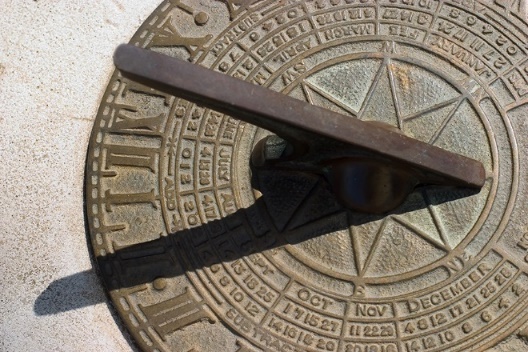 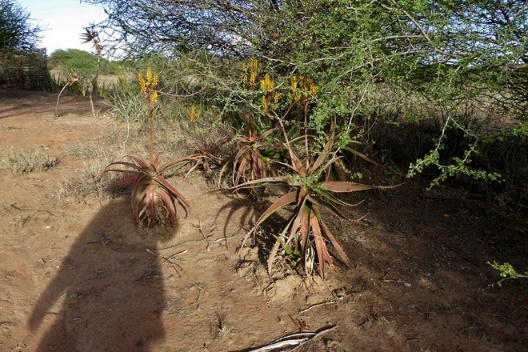 Because the position of the sun and the shadows that it cast are so consistent, people in rural areas can get a general sense of the time from the world around them and there is no need to be focused on small (and largely meaningless) distinctions of time.  While there is a greater reliance on clock time in urban areas, especially in dealing with activities that operate on strict schedules, East Africans do not share the preoccupation with punctuality that characterizes some other cultures.  It is common for East Africans to arrive later than an agreed upon time without explanation or apology.  Similarly, arriving at someone’s house at exactly the time specified may create an awkward situation as your host may be just beginning preparations for guests or may not yet be dressed for the event.  If you are invited to visit an East African home, be clear when you are actually expected to arrive, or plan to do so at least an hour after the time specified.  This is not to say that there are not East Africans who take great pride in their punctuality.  Indeed, as they integrate further into global economy, there is a growing perception that they may need to conform to Western and Asian norms of punctuality to successfully conduct business.Cultural ReflectionsWith a classmate or in a small group, discuss the cultural information you have just read by answering the questions that follow.How do you tell the time and how often do you rely on the time of the day for your daily routine or activities?  How important is punctuality and staying on schedule to you?  How important are these things in your society compared to societies in Eastern Africa?Would your day-to-day be different if you followed the customs related to time in East Africa?	Zoezi KBelow is a short description of how Farida and Juma spend a typical day.  Read the description and answer the questions that follow.Familia ya bibi Farida na bawana Juma wanaishi katika kijiji cha Iringa katika nchi ya Tanzania.  Wao wanafanya kazi.  Bwana Juma ni mkulima na bibi Farida ni mhasibu.  Kila siku wao huenda kazini na pia hufanya shughuli za nyumbani.  Kuanzia siku ya Jumatatu hadi Ijumaa, wao huamka saa kumi na mbili asubuhi, bibi Farida hupika chakula cha asubuhi na hupiga nguo pasi.  Kisha, wao huoga, hupiga mswaki na huvaa nguo.  Baadaye, wao hula chakula cha asubuhi na kisha wao huwapeleka watoto shuleni na huenda kazini.  Wao hurudi nyumbani saa kumi na moja za jioni.  Bibi Farida hupika chakula cha jioni na wao hula saa moja kamili.  Baada ya kula chakula cha jioni, wao hutazama televisheni pamoja na watoto wao kuanzia saa mbili hadi saa tatu kamili za usiku.  Baadaye, wao hupiga mswaki, huoga na hulala saa nne kamili.  Wikendi, wao hufanya shughuli mbalimbali.  Siku ya jumamosi, wao huamka saa mbili kamili, kisha wao hula chakula cha asubuhi na hufanya kazi shambani hadi saa sita mchana.  Wao huenda Sokoni baadaye jioni.  Kisha, wao hupika chakula cha jioni, hula na hulala saa tatu usiku.  Siku ya jumapili, wao huenda kanisani saa moja kamili asubuhi, halafu hula chakula cha mchana na hutazama televisheni pamoja.  Halafu, hupika na hula chakula cha jioni na hulala saa tatu za usiku.Jibu maswali yafuatayo.Bwana Juma na bibi Farida hufanya kazi gani?Wao huamka saa ngapi kuanzia siku ya Jumatatu hadi siku ya Ijumaa?Bibi Farida hufanya nini asubuhi baada ya kuamka?Baada ya kupeleka watoto shuleni, bwana Juma hufanya nini?Ni nani hupika vyakula katika familia ya bibi Farida?Bwana Juma na bibi Farida hula chakula cha jioni saa ngapi?Baada ya kutazama televisheni, bibi Farida na bwana Juma hufanya nini?Wikendi, wao hufanya shughuli gani?Kabla ya kutazama televisheni siku ya Jumapili, wao hufanya nini?Siku ya Jumamosi, bwana Juma na bibi Farida hufanya kazi ya shambani saa 
ngapi? (kilimo?)	Zoezi LYou are trying to find a new roommate and want to be sure you have similar schedules.  Exchange information with your new roommate to get to know their schedule so you can come up with a weekly schedule.  Include details about specific days and times of the day.	Zoezi MListen to Mwalimu Bakari describe his daily schedule in class.  Then fill in the graphic organizer below identifying the similarities and differences between your daily schedule and that of Mwalimu Bakari.	Zoezi NCreate a collage that shows your daily schedule for three days.  Make sure to include the section of the day and the different times you do these activities.  Present your collage to your classmates.	Zoezi OMwalimu Bakari divided the Kiswahili students into 3 groups and each group was asked to discuss their daily routines and then report back to the class.  Read Joseph's report below and answer the questions that follow.Kila siku asubuhi, mimi huamka, hula chakula cha asubuhi kisha huenda shuleni. Anita huamka asubuhi, kisha yeye husoma na baadaye huenda shuleni.  Lakini Eray hufanya mazoezi kila siku asubuhi baada ya kuamka, kisha yeye huoga na kula chakula cha asubuhi.  Mimi sipendi kufanya mazoezi asubuhi kama Eray kwa sababu, mimi huenda shuleni kwa baiskeli kila siku.  Kila siku jioni, Eray na Anita huogelea kisha wao huenda maktabani lakini mimi huenda kucheza mpira.  Sisi wote hutazama televisheni jioni kisha huoga na hulala.Je, ni kweli au si kweli? (Is it true or false?  If false, make the necessary changes to create a true statement.)Joseph, Era na Anita huenda shuleni kabla ya kula chakula cha asubuhi.Anita na Eray huogelea kila siku asubuhi kabla yakuhudhuria vipindi vya masomo.Joseph hupenda kucheza soka lakini hapendi kuogelea.Anita husoma asubuhi lakini jioni hupenda kutazama televisheni.Era, Anita na Joseph hulala kabla ya kuoga.	Zoezi PInterview two classmates about their daily schedules.  Be prepared to report your findings to the other students in class.	Mifano:Je, wewe huamka saa ngapi?Mchana wewe hufanya nini?Saa kumi jioni wewe hupenda kufanya nini?	Zoezi QWhile on a visit to Tanzania, you decide to go hiking on the weekend.  You happen to meet one of your classmates who is also looking for a hiking partner.  Exchange information about the activities you usually engage in at different times of the day to see if you can find a time to go hiking together. Grammar:  Negation of verbs in the habitual tense 
(kukanusha hali ya mazoea) To negate the habitual tense, one uses the negated present tense form and places the word huwa in front of that verb.Mimi huenda kazini saa mbili asubuhi.		I go to work at 8am.Mimi huwa siendi kazini saa mbili asubuhi.	I do not go to work at 8am.Wao hupenda kucheza kandanda.			They like playing soccer.Wao huwa hawapendi kucheza kandada.		They do not like playing soccer.Mimi huishi katika mji wa Nairobi.			I live in Nairobi city.Mimi huwa siishi katika mji wa Nairobi.		I do not live in Nairobi city.	Zoezi R Interview at least two classmates about their typical daily schedule.  After the interviews, be prepared to share what you learn.  Make sure to indicate what they do at specific times of the day.	Zoezi SBelow is a short monologue in which Shamila describes her daily schedule to her classmates.  Read the passage and answer the questions that follow.Hamjambo?  Jina langu ni Shamila.  Mimi ni mwanafunzi wa kiswahili hapa Chuoni Dar es Salaam na mimi huenda shuleni kila siku.  Kila siku, mimi huwa na shughuli mbalimbali shuleni na nyumbani.  Kwa kawaida mimi huamka saa moja asubuhi kila siku, kisha mimi hupiga mswaki, huoga na huenda darasani.  Mimi sipendi kula chakula cha asubuhi kwa sababu sina muda wa kutosha.  Baada ya darasa la Kiswahili, mimi hula chakula cha mchana na kisha huenda maktabani.  Mimi sipendi kusoma darasani kwa sababu kuna kelele sana.  Baada ya kusoma mimi na rafiki yangu huenda kucheza mpira wa vikapu.  Baada ya kucheza mimi huenda nyumbani na hupika chakula cha jioni.  Baadaye mimi husikiliza muziki na hufanya kazi ya nyumbani.  Sipendi kutazama televisheni wakati wa jioni kwa sababu huwa nimechoka sana.  Baada ya kumaliza kazi ya nyumbani, mimi hulala saa nne usiku.  Mimi sipendi kulala baada ya saa nne za usiku ili niweze kuwahi shuleni mapema.Je, ni kweli au si kweli?Shamila si mwanafunzi katika chuo kikuu cha Dar es Salaam.Shamila anapenda kula chakula cha asubuhi.Shamila hula chakula cha mchana kabla ya darasa la Kiswahili.Shamila anapenda kusoma darasani.Shamila hucheza mpira wa vikapu pamoja na rafiki yake.Shamila anapenda kutazama televisheni.Shamila hulala baada ya saa nne usiku kila siku.Key VocabularyAdjectiveskamili      complete; exact-pya      new; recent; modernAdverbskabisa      absolutely; completelykutosha      enoughkwa sasa      for nowNounsalfajiri      dawn; daybreakasubuhi      morningbaiskeli      bicycledakika      minutejioni      eveningkelele      noisekitabu cha (Kiswahili)      (Kiswahili) bookmaisha      lifemchana      afternoonmeza ya Kiswahili      Kiswahili table (a get together for practicing Kiswahili)miadi      appointmentmpira wa vikapu      basketballmtaa      neighborhood; street; suburbmuda      time; period of timenusu      halfsaa      hour; o’clocksarufi      grammarsekunde      second (measurement of time)usiku      night; nighttimeutafiti      researchvitu vingi      many thingswikendi      weekendVerbs-andaa      to provide; to prepare-fanya kazi (ya) shambani      to work in the field; to do farm work-fanya utafiti      to do research-furahia      to feel extremely happy; to be joyfulhuwa + negated verb      to not do something habituallyhuwa nimechoka      to be tired; to feel tired-maliza      to end; to finish-ondoka nyumbani      to leave the house-peleka      to send-tandika kitanda      to make the bed-uliza      to ask; to inquireKey PhrasesHaya!      Ok!  That’s that!...ili niweze…      ...so that I can…kasorobo      a quarter tokati ya (6:00) na (7:00)      between (6:00) and (7:00)kutoka (Jumatatu) hadi (Ijumaa)      from (Monday) to (Friday)kutoka saa (6:00) hadi saa (7:00)      from (6:00) until (7:00)kwa muda wa…      for the duration of…...kwa siku; ...kwa wiki      ...per day; …per weekNi saa…      It is… o’clock.robo      a quarter after/pastsaa (mbili) kamili      2 o’clock exactly/sharpsaa (mbili) kasorobo      a quarter to (2 o’clock)saa (mbili) na nusu      half past 2 o’clocksaa (mbili) na robo      a quarter after/past 2 o’clock(Sasa) ni saa ngapi?      What time is it (now)?Sawasawa!      Right!; Okay!3.4	Shughuli za starehe	Zoezi AMwalimu Bakari and his family went on vacation for a week, as they do every year.  Upon returning, he shared with his students what his schedule looked like.  Read his descriptions and fill in the table below to indicate what activities Mwalimu Bakari and his family did on each of the days.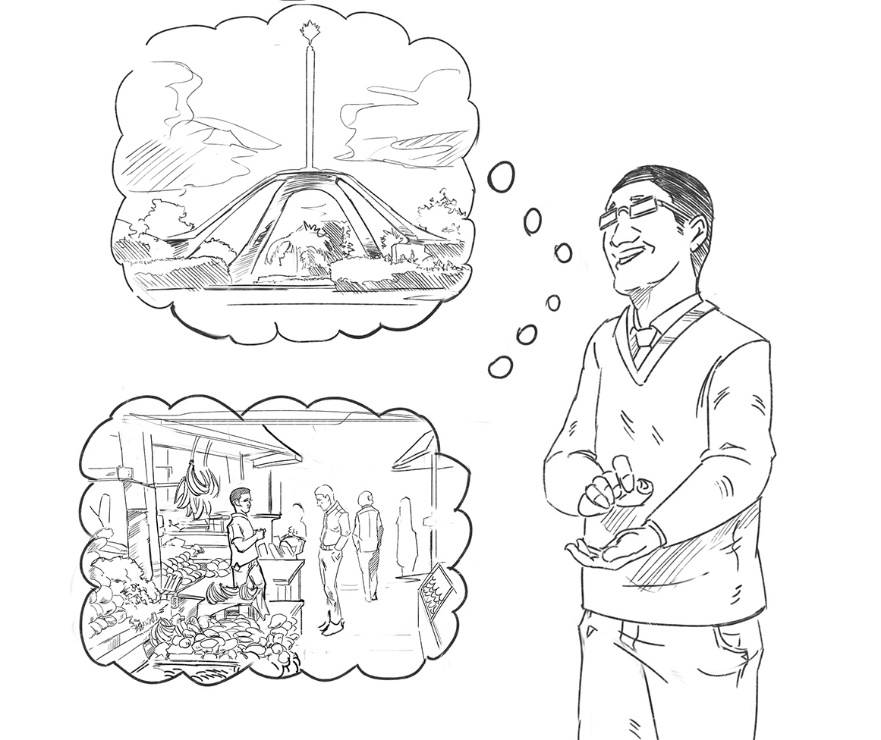 Hamjambo wanafunzi.  Wiki iliyopita nilikuwa na shughuli nyingi sana.  Mimi na familia yangu tulisafiri kwenda mjini Arusha kutoka siku ya Jumatatu hadi siku ya Jumamosi.  Tulianza safari siku ya Jumatatu saa tatu asubuhi.  Tulifika Arusha saa nane za mchana.  Baada ya kufika tulikula chakula cha mchana kisha tulienda kumtembelea rafiki yangu Bwana Sudi.  Siku ya Jumanne kwanza tulienda kwenye maktaba pamoja na watoto wangu kutoka saa nne za asubuhi hadi saa sita za mchana.  Kisha, tulienda sokoni kununua vyakula tofauti tofauti.  Masaa ya jioni tulipika chakula kisha tulitazama televisheni.  Siku ya Jumatano tulihudhuria sherehe ya kitamaduni mjini Arusha kutoka asubuhi hadi alasiri.  Wakati tulipofika nyumbani tulikuwa tumechoka sana kwa hivyo hatukufanya kazi yoyote.  Tulilala saa mbili za usiku.  Siku ya Alhamisi, mimi na mke wangu tulienda kutazama sinema nao watoto wetu walienda kutembelea shangazi yao anayeishi karibu na mlima wa Arumeru, kilomita chache kutoka mji wa Arusha.  Siku ya Ijumaa, tulipumzika asubuhi kisha tulienda msikitini wakati wa alasiri.  Baada ya kurudi nyumbani tulisikiliza muziki wa kitamaduni kisha tulilala.  Siku ya Jumamosi tulijitayarisha kurudi nyumbani.  Tulifurahia likizo yetu sana.	Zoezi BGo back and reread Mr. Bakari’s description of his schedule and answer the questions below.Jibu maswali yafuatayo.Kwa nini mwalimu Bakari alikuwa na shughuli nyingi wiki iliyopita?Mwalimu Bakari na familia yake walifanya nini siku ya Jumatatu?Siku ya Jumanne baada ya kwenda maktaba Mwalimu Bakari na familia yake walifanya nini?Kwa nini mwalimu Bakari na familia yake hawakufanya kazi yoyote siku ya Jumatano?Watoto wa mwalimu Bakari walienda wapi siku ya Alhamisi?Siku ya Ijumaa familia ya mwalimu Bakari walienda msikitini saa ngapi?Mwalimu Bakari na familia yake walirudi nyumbani siku gani?Msamiati:  -penda (like metric)Similar to the way English speakers use the verb to like when talking about their hobbies, Kiswahili speakers use the verb -penda to denote what they like or love doing.  There are, however, several levels of liking something, which can be referred to as a like metric.  Below is a chart that indicates a like metric from least to most in Kiswahili.LEAST	MOST	Zoezi COne weekend Shamila calls her friend, Alisa, who is studying in Kenya, so that they can catch up.  Alisa would like to know what Shamila has been doing for fun.  Read their conversation and prepare the activity that follows.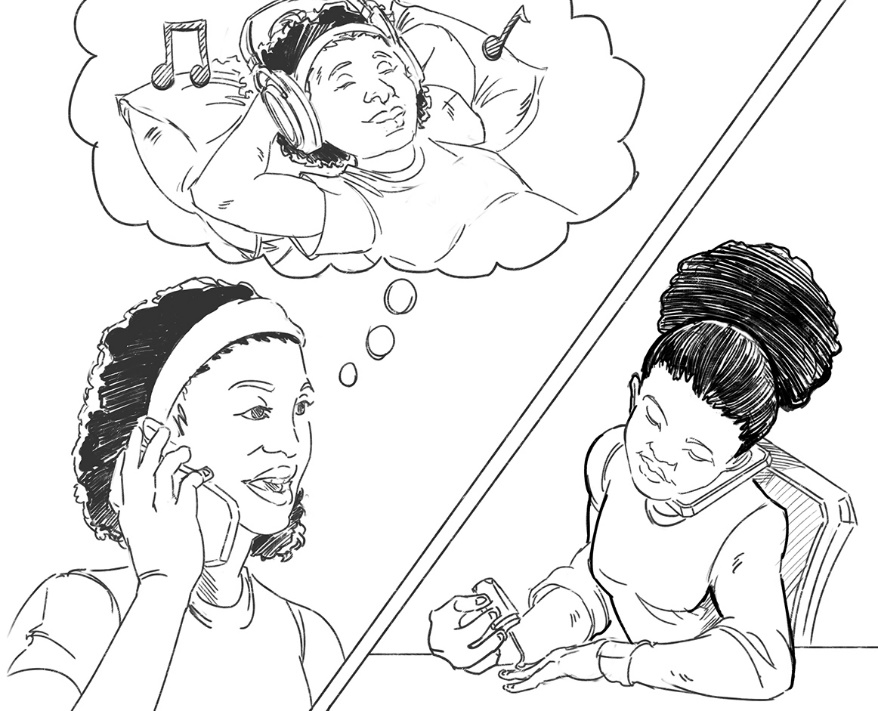 	Shamila:  	Hujambo Alisa.  Habari za siku nyingi?	Alisa:  	Nzuri sana.  Habari za masomo katika Chuo Kikuu cha Dar es Salaam?	Shamila:  	Salama sana ninapenda sana masomo hapa kwenye Chuo Kikuu cha Dar 		es Salaam.  Na wewe habari za kazi?	Alisa:  	Nzuri sana ila nina kazi nyingi sana.	Shamila:  	Pole kwa kazi.	Alisa:  	Asante.  Wewe unapenda kufanya nini wakati wa kupumzika?	Shamila:  	Kuanzia Jumatatu hadi Ijumaa, mimi huwa na shughuli nyingi sana kwa 		hivyo mimi hupumzika wikendi.  Ninapenda wikendi zaidi ya siku 		zingine zote za wiki.	Alisa:  	Wewe hupenda kufanya nini Jumamosi?	Shamila:  	Kwa kawaida, mimi husikiliza muziki wa Bongo na hutazama vipindi 		katika televisheni wakati wa mchana.  Ninapenda zaidi muziki wa 		Bongo kuliko kusikiliza muziki wa Reggae.  Mimi sipendi kuogelea sana 		hapa Dar es Salaam.	Alisa:  	Na wewe huenda sinema?	Shamila:  	Aah, mimi ninapenda sana kwenda sinema.  Mimi na rafiki zangu 		huenda sinema kila Jumamosi jioni.	Alisa:  	Vizuri sana. Nimefurahi kuzungumza na wewe leo.  Tutazungumza tena 		wikendi ijayo.	Shamila:  	Sawasawa asante sana rafiki.	Alisa:  	Kwaheri!	Shamila:  	Kwaheri na wakati mwema!	Alisa:  	Nakutakia wakati mwema pia!Discuss the questions below with a classmate.  Be prepared to present your responses to the rest of the class.Je, Shamila anapenda masomo yake huko Dar es Salaam?  Unapenda kusoma Kiswahili?  Je, rafiki yako anapenda kusoma masomo gani?  Kwa nini unapenda/hupendi kusoma Kiswahili?Ni siku gani Shamila huwa na shughuli nyingi sana?  Je, yeye anapenda siku gani zaidi na kwa nini anapenda siku hizi?  Wewe na rafiki yako mnapenda siku za wikendi au siku gani?  Kwa nini mnazipenda siku hizi?Shamila na rafiki zake huenda sinema siku gani?  Unapenda kwenda sinema au kuogelea wikendi?  Wewe na rafiki yako ni nani anapenda kwenda sinema zaidi?  Unafikiri watu wengi Afrika Mashariki au Tanzania huenda kwenye sinema?Je, Shamila anapenda kuogelea kila siku?  Wewe na rafiki yako mnapenda kuogelea?  Kati yako na rafiki yako, ni nani anapenda kuogelea zaidi?  Wamarekani wengi hupenda kuogelea au hawapendi?Sarufi:  Wakati Uliopita (Past Tense)So far, you have been introduced to the present and habitual tenses and how to create negated forms of each.  These are both helpful if you want to talk about actions that are currently taking place or that take place on a regular basis.In this unit, you will focus on the past tense, which can be identified by the use of the marker 
-li- used exactly as we used the marker -na- to indicate the use of the present tense.  For example:Ninaishi Kenya				I live in Kenya.Niliishi Kenya	nikiwa mtoto.			I lived in Kenya as a child.Ninasoma Kiswahili.				I am studying Kiswahili.Nilisoma Kiswahili katika chuo kikuu.	I studied Kiswahili in college.You will also see a form of the past tense used to describe a sequence of actions that happened in the past.  This is usually called the narrative tense and can be identified by the use of the marker -ka-.  There is not a direct English equivalent for this tense, but the -ka- marker usually follows a -li- marker if there are a string of consecutive actions.Mimi niliamka asubuhi, nikaoga, nikapika kisha nikaenda shuleni.
	I got up in the morning, showered, made some food, and then went to school.	Zoezi C On Monday morning, Shamila and Joseph talk about what they did over the weekend.  Read their conversation and answer the questions that follow.	Shamila:  	Habari za asubuhi Joseph.	Joseph:  	Nzuri sana.  Wikendi yako ilikuwaje?	Shamila:  	Wikendi ilikuwa nzuri sana.	Joseph:  	Ulifanya nini wikendi?	Shamila:  	Mimi na familia yangu tulisafiri hadi Kilimanjaro.  Na wewe ulifanya 		nini wikendi?	Joseph:  	Siku ya Jumamosi, mimi nilienda kutazama filamu ya Bahasha na rafiki 		zangu.  Jumapili familia yangu pokezi na mimi tulifanya shughuli za 		usafi na pia tuliwapokea wageni.	Shamila:  	Uliipenda filamu?	Joseph:  	Ndio niliipenda sana.	Shamila:  	Je, wageni wenu walisafiri kutoka wapi?	Joseph:  	Wageni hao walisafiri kutoka Morogoro.  Nilifanya mazoezi ya 		mazungumzo ya Kiswahili nao.  Waliondoka Jumapili mchana.	Shamila:  	Vizuri sana.  Sisi tulisafiri hadi Kilimanjaro Ijumaa na tukarejea 		Jumapili.	Joseph:  	Mlifanya nini pale Kiliamanjaro?	Shamila:  	Tulikwea mlima, tukatazama mandhari na pia tukasoma kuhusu 		historia ya hifadhi ya Kilimanjaro na tukapiga picha juu ya mlima.Jibu maswali yafuatayo.Shamila alisafiri kwenda wapi wikendi iliyopita?Joseph alifanya  nini siku ya Jumamosi?Wageni ambao walitembelea familia pokezi ya Joseph walisafiri kutoka wapi?Wageni wa familia ya Joseph waliondoka lini?Shamila na familia yake walifanya nini katika ziara yao ya Kilimanjaro?	Zoezi DIn the past week, you were not able to attend your Kiswahili class three days in a row due to an important event that you had to attend.  You meet with your teacher after class to let them know why you were absent from class.  With a classmate, roleplay this conversation twice so that each of you can practice as the teacher and as the student.	Zoezi EUsing the model of Mwalimu Bakari’s travel schedule at the start of this unit, describe the activities you did during your free time last week, making sure to include the specific times and days that you did them.  You will present your schedule to your classmates.	Zoezi FWhen talking about events that happened in the past, Kiswahili speakers might use jana (yesterday) and juzi (day before yesterday) rather than referring to the day of the week.  Use these words to form five questions to ask your classmates about their daily activities.Mifano:Jana asubuhi ulifanya nini baada ya kuamka?Juzi jioni baada ya shule ulifanya nini?	Zoezi GUsing the questions you created in Zoezi F, interview two classmates about what they did for fun over the weekend.  Then, create a report that you will present in class.	Zoezi HCreate a collage of your favorite celebrity to highlight their most recent vacation, especially the leisure activities they did.  Present your collage to your classmates.	Zoezi IOver the weekend, one group of students went to Mount Kilimanjaro while another group went camping at Serengeti National Park.  Pick the group that you were in and then find a classmate who went on the other trip.  Have a conversation about the activities you did on your trips.	Zoezi JBaraka recorded a description of what he typically does during the weekend.  Listen to the recording and answer the questions that follow.Jibu maswali yafuatayo.Kwa nini Baraka hupumzika wikendi?Yeye hufanya nini baada ya kuamka Jumamosi asubuhi?Kwa nini Baraka husoma gazeti la spoti Jumamosi?Kabla ya kulala Baraka hufanya nini siku ya Jumamosi?Baraka na familia yake hufanya nini Jumapili baada ya kanisa?	Zoezi KMwalimu Bakari showed his class the pictures below, which depict daily activities that his family does regularly.  Do you do similar activities regularly?  Why or why not?  Discuss your answers with a classmate.	Zoezi LPrepare a blog post about a hypothetical study abroad trip to Tanzania with the target audience being other people in the study abroad program and their host families.  Include a few memorable pictures so that you can share them with your host family, friends, and the wider Kiswahili-speaking community.Sarufi:  The negative past tense marker -ku-When expressing an action that did not take place in the past, the marker ‐ku- is used with the negated subject markers (e.g., si, hatu, hawa, etc.) and the root of the verb.  For example:Nilitembea mjini Dar es Salaam.		I walked around Dar es Salaam.Sikutembea mjini Dar es Salaam.		I did not walk around Dar es Salaam.Tulikula chakula cha Afrika Mashariki.	We ate East African food.Hatukula chakula cha Afrika Mashariki. 	We did not eat East African food.	Zoezi MShamila and Joseph talk about their weekend when they meet on Monday morning.  Read their conversation and answer the questions that follow.	Shamila:  	Vipi Joseph habari za wikendi?	Joseph:  	Nzuri tu.  Wikendi ilikuwa safi kabisa mimi na rafiki zangu tulienda 		kutembea kwenye mji wa Morogoro.  Je, wewe ulienda na wanafunzi 		wengine kwea mlima Kilimanjaro?	Shamila:  	Hapana mimi sikuenda kukwea mlima Kilimanjaro, nilienda na mama 		katika Kisiwa cha Unguja.	Joseph:  	Safi kabisa.  Mliondoka lini?	Shamila:  	Tuliondoka Ijumaa asubuhi.	Joseph:  	Mlirudi Jumapili?	Shamila:  	Hapana hatukurudi Jumapili.  Tulirudi Jumatatu jioni.	Joseph:  	Sawa sawa tutaongea mengi baadaye.Jibu maswali yafuatayo.Shamila alisafiri kwenda wapi wikendi?Je, Shamila alienda pamoja na nani?Shamila aliondoka siku gani kwenda kwa safiri?Shamila walirudi nyumbani siku gani?Je, Joseph  na rafiki zake walienda kukwea mlima Kilimanjaro pia?	Zoezi NPoll two classmates to find out what activities they did this past weekend.  Be prepared to report back to the class.	Zoezi OIn pairs, interview a classmate about their favorite vacation.  Some helpful interview questions are provided in the list below.  Be prepared to report the details you gather to the class.Mifano:Ulienda wapi?Ulienda na nani?Ulifanya nini?Ulipenda nini zaidi?Hukupenda kitu gani?Key VocabularyAdjectiveschache      few; not manyhizi      these-ingine      another; othertofauti      differentyoyote      anyAdverbszaidi ya      more than; beyondConjunctionskuliko       than (comparative, i.e., bigger than…)pale      theretena       againNounsalasiri      late afternoonchumba      roomfamilia pokezi      host familygazeti la spoti      sports magazinehifadhi ya Kilimanjaro      Kilimanjaro Reservejana      yesterdayjuzi      day before yesterdaykilomita      kilometerkipindi (vipindi)      program (programs)kisiwa      islandkitabu cha hadithi (ya Kiswahili)      Kiswahili storybooklikizo      vacationmazoezi ya mazungumzo      speaking exercises; conversation practicemlima      mount; mountainmnazi      coconut treempira wa kandanda      soccer ballmsamiati      vocabularynao      themnikiwa mtoto      as a childpicha      pictureratiba      schedule; itinerarysafari      a tripsherehe (ya kitamaduni)      (cultural) celebrationshughuli za usafi      cleaning tasks; choressinema      cinema; movie theatervoliboli      volleyballwikendi ijayo      next weekendPrepositionskaribu na      next tojuu      on; up; above; overVerbs-cheza densi      to dance-cheza kandanda      to play football (soccer)-kama (ng’ombe)      to milk (cows)-kua      to grow; to grow up-lisha (ng’ombe)      to feed (cows)-kuwa tumechoka      to be tired/exhausted-kwea      to climb; to ascend-lima      to farm; to plow-ondoka      to leave; to depart-penda kidogo      to like a little bit-penda      to like-penda sana      to like very much-penda zaidi      to like greatly-piga      to beat; to hit-rejea      to returnKey PhrasesKuwa na wakati mwema!      Have a good time!Nakutakia wakati mwema pia!      I wish you a good time too!Tuongea baadaye!      Let’s talk later!Wikendi ilikuwa nzuri sana!      The weekend was great!Wikendi yako ilikuwaje?      How was your weekend?3.5	Utafanya nini kesho?	Zoezi A Shamila and Joseph are planning to study together for their Kiswahili midterm.  Before they are able to decide on a common time to study, they first have to compare their schedules.  Read their dialogue and answer the questions that follow.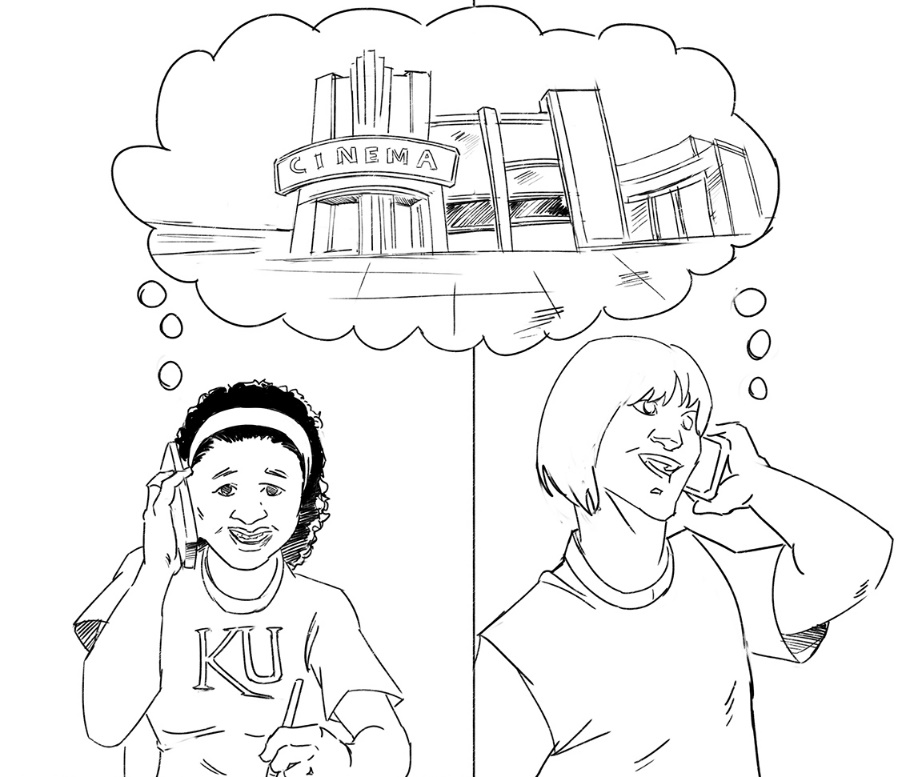 	Joseph:  	Sijambo.  Habari za leo?	Shamila:  	Salama sana na wewe je?	Joseph:  	Salama pia.  Kesho utafanya shughuli gani?	Shamila:  	Kesho nitasafisha nyumba yangu asubuhi, mchana nitafanya utafiti kwa 		masaa matatu kisha jioni nitaenda kwenye sinema kutazama filamu ya 		Chumo.  Na wewe je?	Joseph:  	Kesho asubuhi nitaenda kukutana na mwalimu Bakari ofisini kutoka saa 		tatu kamili hadi saa nne kamili.  Mchana nitasoma maktabani na jioni 		mimi pia nitaenda kutazama filamu ya Chumo.	Shamila:  	Aah, sawasawa kwa hivyo tutaweza kwenda kutazama filamu pamoja na 		wewe saa kumi na mbili jioni?	Joseph:  	Tunaweza kukutana nje ya Ukumbi wa sinema wa Tanzania One 		Theatre saa kumi na moja unusu jioni.	Shamila:  	Haya tutaonana kesho jioni. Inshallah.	Joseph:  	Kwaheri ya kuonana.Jibu maswali yafuatayo.Shamila atafanya nini kesho asubuhi?Shamila atafanya utafiti kwa muda gani?Je, Joseph na Shamila watakutana katika ukumbi wa Tanzania One Theatre saa ngapi?Joseph na Shamila watatazama filamu gani?Shamila atafanya nini kabla ya kwenda kutazama filamu?	Zoezi BJoseph meets with Tanzanian student Matata on campus and starts up a conversation to find out his plans for the weekend.  Read the conversation and answer the questions that follow.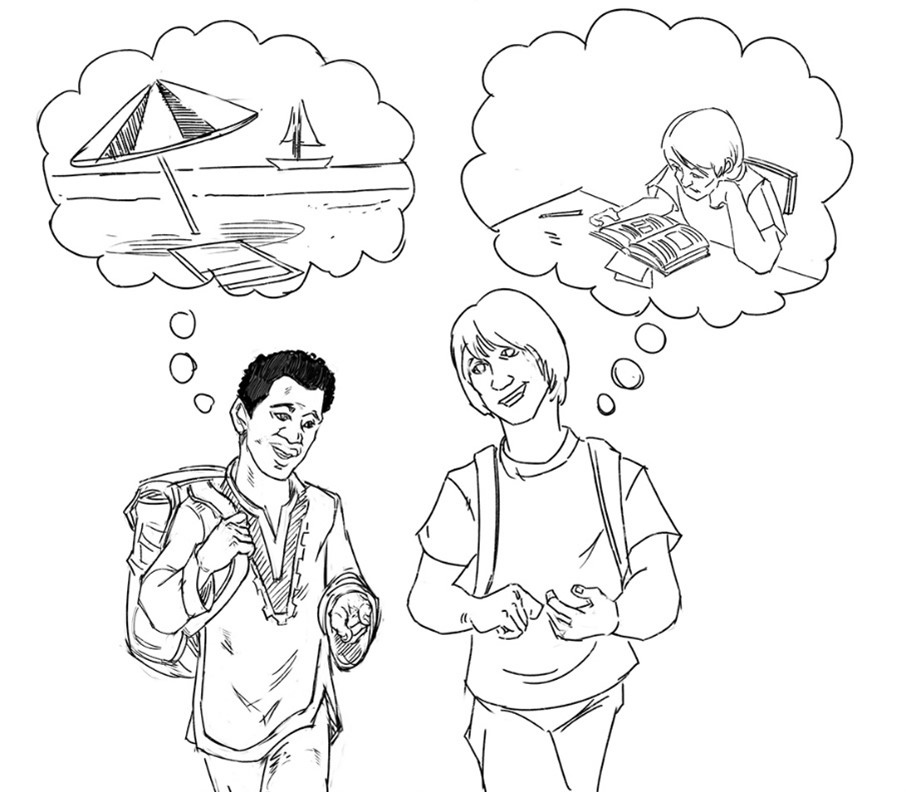 	Matata:  	Vipi Joseph?	Joseph:  	Poa sana.  Habari za masomo?	Matata:  	Salama tu.  Je, una mpango gani wikendi hii?	Joseph:  	Wikendi hii nitasafiri na rafiki yangu kwenda Morogoro.  Nitarejea 		Jumapili jioni.	Matata:  	Utafanya nini wikendi ijayo?	Joseph:  	Siku ya Jumamosi asubuhi, nitafanya kazi ya nyumbani kuanzia saa 		mbili asubuhi hadi saa nne asubuhi, kisha nitapika chakula cha asubuhi.  		Baadaye, nitafanya mazoezi halafu nitatazama filamu jioni.  Je, wewe 		utafanya nini?	Matata:  	Wikendi ijayo nitafanya shughuli za kawaida asubuhi, nitakama 		ng’ombe, kisha nitapeleka maziwa sokoni.  Baadaye nitalisha mifugo.  		Mchana nifanya kazi dukani kutoka saa kumi na mbili asubuhi hadi saa 		nane mchana.  Baada ya kazi nitaenda ufukweni kubarizi na rafiki 		zangu.  Jioni, mimi nitawatembelea rafiki zangu.  Ungependa kwenda 		kubarizi pamoja na sisi kisha twende kuwatembelea marafiki zangu 		jioni?	Joseph:  	Ndio nitakuja mwendo wa saa tisa kubarizi pamoja na nyinyi.	Matata:  	Sawa tutaonana Jumamosi mchana.	Joseph:  	Haya kwaheri ya kuonana.Jibu maswali yafuatato.Joseph na Matata watafanya nini Jumamosi mchana?Matata atafanya nini kabla ya kwenda ufukweni kubarizi?Joseph ataenda wapi pamoja na rafiki yake wikendi hii?Joseph atafanya nini Jumamosi asubuhi?Joseph na Matata watafanya nini jioni?Sarufi:  Future tenseYou may have noticed that when Joseph and Matata were talking about their plans for the weekend, a new tense marker -ta- was being used:  Wikendi hii nitasafiri…kisha nitapika...nitakama, etc.The tense marker -ta- is used to denote plans or events that will take place in the future.  The process for forming this tense is otherwise identical to that for the past tense and the present tense:  subject marker + tense marker + root.  Below are some additional examples in the future tense.Nitacheza soka.		I will play soccer.Nitasafisha nyumba.    	I will clean the house.Nitafanya mazoezi.    		I will exercise.Nitaenda sokoni.		I will go to the market.For monosyllabic verbs, such as -la (eat) or -ja (come), you will need to add in -ku-, much as you did with the present and past tenses. Nitakula.			I will eat.Nitakuja.			I will come.	Zoezi CAssume that you have a break from classes coming up.  Your Kiswahili classmate calls you to find out whether you have plans for the short holiday.  Exchange information about your plans.  Make sure to ask your partner at least five questions about their plans.	Zoezi DPoll two or three classmates to find out their plans for the next two weekends.  Prepare to report back to the class what you learn.	Zoezi EPoll your classmates to see what they are doing tomorrow.	Zoezi FA work colleague would like to find a time to go out this weekend, but you don’t want to go.  For each time they suggest, come up with an excuse for something that you will be doing at that time.Sarufi:  Negating future tenseIf you want to convey that an action will not be taking place in the future, you use the same -ta- tense marker with the root of the verb but use the subject markers for negated verbs instead.Nitaenda sokoni kesho.	I will go to the market tomorrow.Sitaenda sokoni kesho.	I will not go to the market tomorrow.Note that this is different from the negation of the present, where the root of the verb is changed in addition to the negative subject marker.	Ninaenda sokoni.		I am going to the market.	Siendi sokoni.			I am not going to the market.It is also different from the negation of the past tense, where the tense marker is changed.  Nilienda sokoni.		I went to the market.	Sikuenda sokoni.		I did not go to the market.	Zoezi GAsk your classmates yes/no questions to see if they plan to do the activities listed in the chart below.  Use their answers to fill in the chart and be prepared to report back on what you learn.	Zoezi HImagine that you are studying abroad in Tanzania and are living in an on-campus residence at the university.  This weekend, you will be staying with a host family to experience immersion in the local culture and language.  With a partner, role-play a scenario where one of you is the student and the other is a member of the host family.  Both partners should ask questions and talk about what you normally do on the weekend and what you will plan to do together this coming weekend.	Zoezi IWhen talking about events that happened in the past or events that will happen in future, Kiswahili speakers can use some of the words listed in the table below rather than referring to the day itself.  Use the vocabulary in Column A to form five questions about daily activities that your classmates might do during a typical week.  Write your questions in Column B.  After creating the interview questions, work with a classmate and take turns interviewing each other with your questions, then report your findings to the class.	Zoezi JImagine you are organizing a weekend getaway for students in the Kiswahili program at your institution.  Search for a local attraction that has a variety of outdoor activities.  Prepare a social media post for Instagram with details of the location, recreational activities available, departure and return times, cost of the trip, and any other pertinent details.  Then, share it with your classmates.  Be prepared to answer any questions that they may have.	Zoezi KYou would like to make weekend plans with a group of your classmates.  Prepare a voicemail message with details of the plans that you have in mind.	Zoezi LListen to the voicemail recordings from two of your classmates and respond with questions for clarification.	Zoezi MRead the following text and answer the questions that follow.Ni siku ya Jumamosi saa mbili za asubuhi, bwana Baraka na familia yake huwa na shughuli nyingi sana za nyumbani kila wikendi.  Bwana Baraka na bibi Furaha wana watoto watatu Natasha, Bakari na Zuri.  Wao huwa hawaendi shuleni siku ya Jumamosi kwa sababu ni siku ya kupumzika, bwana Baraka na bibi Furaha pia hawaendi kazini.  Familia hii wanafanya shughuli mbalimbali, bibi Furaha anasafisha nyumba na kupika chakula cha asubuhi.  Bwana Baraka naye anapiga nguo pasi na kumtazama mtoto mdogo Bakari.  Natasha naye anafagia nje ya nyumba na Zuri anateka maji kutoka kwenye kisima karibu na jikoni.  Baada ya kufanya kazi za asubuhi, wao watakula chakula cha asubuhi saa tatu kamili kisha bibi Furaha na Zuri watakwenda sokoni.  Natasha hapendi kwenda sokoni kwa sababu ni mbali sana.  Zuri naye anapenda sana kwenda sokoni kwa sababu mama atamnunulia peremende.  Baada ya kutoka sokoni familia hii watafanya shughuli za kujistarehesha saa tisa mchana.  Natasha na Zuri wanapenda sana kufanya mazoezi, kwa hivyo, wao watafanya mazoezi huku wakisikiliza muziki wa Bongo.  Bibi Furaha naye atatazama kipindi cha Mali katika televisheni huku akimtazama mtoto.  Yeye hapendi kusikiliza muziki kwa sababu una kelele sana.  Bwana Baraka naye atasafisha gari na kupanda maua kwenye bustani karibu na nyumba yao.  Baada ya kujistarehesha bibi Furaha atapika chakula cha jioni saa kumi na mbili jioni kisha watakula pamoja saa moja kamili huku wakitazama habari kwenye televisheni.  Baadaye Natasha na Zuri watasoma kitabu cha hadithi na baadaye watalala saa tatu usiku.  Baada ya kula bwana Baraka na bibi Furaha watajitayarisha kwenda kulala pia.Jibu maswali yafuatayo.Kwa nini familia hii huwa na shughuli nyingi wakati wa wikendi?Watu katika familia hii wanafanya shughuli gani kabla ya chakula cha asubuhi?Bibi Furaha atafanya nini baada ya chakula cha asubuhi?Je, kwa nini Natasha hapendi kwenda sokoni?Familia hii watafanya shughuli gani za kujistarehesha saa tisa mchana?Familia watakula chakula cha jioni saa ngapi?Kwa nini bibi Furaha hapendi kusikiliza muziki?Natasha na Zuri watafanya nini baada ya chakula cha jioni?Key VocabularyAdverbshuku (wakisikiliza)      while (listening)Nounsbia      beerbustani      garden; parkchesi      chessdukani      shop; storejana      yesterdayjuzi      day before yesterdayjuzi juzi      4 days agokesho      tomorrowkesho kutwa      day after tomorrowkijomba      6 days agokilabu      club kisima      water wellkitojo      5 days agokitondo      5 days awaykitondo jogoo      6 days awaymajuzi      3 days agomaua      flowersmaziwa      milkmichezo ya video      video gamesmpango      plan; itinerarymtondo      3 days awaymtondogoo      4 days awaymwendo      movement; motionperemende      candy; peppermintsshughuli za kujistarehesha      recreational or leisure activitiesukumbi      hallPrepositionsndani      insidenje      out; outsideVerbs-jitayarisha      to get ready-barizi      to get together to hang out; to go for a leisurely walk-kutana      to meet-panda      to plant; sow-teka maji      to draw water (from a pump or well)Key PhrasesInshallah!       If Allah wills it!Twende!       Let’s go!Sources3.1 Anafanya nini/Wanafanya nini?“Sleeping” by Fatou Drammeh is copyrighted and used with permission. “Studying” by Lawrence Wafula is copyrighted and used with permission. “Cooking” by Periz Sioko is copyrighted and used with permission. “Children playing” by Alexander Johmann is licensed under CC BY SA 2.0 Generic.  https://www.flickr.com/photos/85154321@N00/334483681.  Last accessed March 12, 2021.“Sweeping” by Periz Sioko and is copyrighted and used with permission. “Washing clothes” by Periz Sioko is copyrighted and used with permission. “Eating” by Valerian Nasimiyu is copyrighted and used with permission. “Children playing soccer” by Se Mo is licensed under CC BY SA 2.0 Generic.  https://www.flickr.com/photos/bochaco/8016866350.  Last accessed December 2, 2020.“Brushing teeth” by Periz Sioko and is copyrighted and used with permission. “Waking up” by Fatou Drammeh is copyrighted and used with permission. “Listening to music” by Fatou Drammeh is copyrighted and used with permission.“Watching television” by Augustine Khaemba is copyrighted and used with permission. 3.2 Shughuli za Kila siku“Reading a magazine” by Gladys Wawire is copyrighted and used with permission.“Relaxing” by Fatou Drammeh is copyrighted and used with permission. “Talking on the phone” by Purity Wawire is copyrighted and used with permission.“Meeting” by Efd Initiative is in the Public Domain.  https://www.flickr.com/photos/139820784@N07/26236475096. Last accessed December 18, 2020.“Writing an email” by Fatou Drammeh is copyrighted and used with permission.“Market scene” by Mauro Eugenio Atzei is licensed under CC BY 2.0.  https://www.flickr.com/photos/20564997@N08/6291778718. Last accessed December 18, 2020.“Sending a text” by Augustine Khaemba is copyrighted and used with permission.“Kenya Team Player makes a run” by Erik (HASH) Hersman is licensed under CC BY 2.0.  https://www.flickr.com/photos/whiteafrican/2601046255.  Last accessed December 18, 2020.“Running” by Weldon Kennedy is licensed under CC BY 2.0.  https://www.flickr.com/photos/99123936@N00/48518399257. Last accessed December 18, 2020.“Vacuuming” by Asmaha Heddi is copyrighted and used with permission. “Surfing the web” by Asmaha Heddi is copyrighted and used with permission. “Washing dishes” by Gladys Wawire is copyrighted and used with permission.“Make it Kenya” by Stuart Price is in the Public Domain.  https://www.flickr.com/photos/makeitkenya/22036888582.  Last accessed December 2, 2020.3.3 Telling Time “Analogue clock face” by Tkgd2007 is licensed under CC BY 3.0 Unported.  Modifications by Sierra Sparbanie.  https://commons.wikimedia.org/wiki/File:Analogue_clock_face.svg. Last accessed December 2, 2020.“Maasai Mara Sunrise” by Lori Howe is licensed under CC BY 2.0.  https://www.flickr.com/photos/lorihowesm/8086337469. Last accessed December 2, 2020.“Nungwi harbour” by Matt Kieffer is licensed under CC BY SA 2.0 Generic.  https://www.flickr.com/photos/mattkieffer/2969042772. Last accessed December 2, 2020.“Sunset” by Wu Peter is licensed under CC BY ND 2.0 Generic.  https://www.flickr.com/photos/peianwu/15397821562. Last accessed December 2, 2020.“ER6_4091” by Ed Ralph is licensed under CC BY 2.0.  https://www.flickr.com/photos/family-ralph/31028345920/. Last accessed December 2, 2020.“Kilimanjaro at dawn” by pintaa is licensed under CC BY SA 2.0 Generic.  https://www.flickr.com/photos/pintaa/525280309. Last accessed December 2, 2020.“Waking up” by Fatou Drammeh is copyrighted and used with permission.“Brushing teeth” by Periz Sioko and is copyrighted and used with permission.“Washing dishes” by Gladys Wawire is copyrighted and used with permission.“Mombasa Nyali Beach” by MEAACT Kenya is in the Public Domain.  https://www.flickr.com/photos/meaact/18603172695. Last accessed December 2, 2020.“Running” by Weldon Kennedy is licensed under CC BY 2.0.  https://www.flickr.com/photos/99123936@N00/48518399257. Last accessed December 18, 2020.“Listening to music” by Fatou Drammeh is copyrighted and used with permission.“Eating” by Valerian Nasimiyu is copyrighted and used with permission. “Watching television” by Augustine Khaemba is copyrighted and used with permission. “Shadow Sun Dial at 2pm+” by John is licensed under CC BY SA.  Last accessed 8/3/2022.  https://www.flickr.com/photos/shebalso/110203805. “Long shadow” by Regina Hart is licensed under CC BY.  Last accessed 8/3/2022.  https://www.flickr.com/photos/reginahart/34993642616. 3.4 Leisure Activities“Children playing soccer” by Se Mo is licensed under CC BY SA 2.0 Generic.  https://www.flickr.com/photos/bochaco/8016866350. Last accessed December 2, 2020.“Mombasa Nyali Beach” by MEAACT Kenya is in the Public Domain.  https://www.flickr.com/photos/meaact/18603172695.  Last accessed December 2, 2020.“Kenyan Dancing” by the Department of Foreign Affairs and Trade is licensed under CC BY 2.0.  https://www.flickr.com/photos/dfataustralianaid/10706364576/.  Last accessed 2/18/2021.“Running” by Weldon Kennedy is licensed under CC BY 2.0.  https://www.flickr.com/photos/99123936@N00/48518399257.  Last accessed December 18, 2020.“Washing dishes” by Gladys Wawire is copyrighted and used with permission.“Farming” by Neil Palmer is licensed under CC BY SA 2.0 Generic.  https://www.flickr.com/photos/ciat/5366712179.  Last accessed December 2, 2020.“Milking cow” by Gideon Wafula and is copyrighted and used with permission.“Playing volleyball” by AMISOM Public Information is in the public domain.  https://www.flickr.com/photos/au_unistphotostream/23774115229/.  Last accessed February 2, 2021.“Feeding the cows” by Maurice Lumbe and is copyrighted and used with the permission.4. Tunakaa wapi?Where do we live? Essential questions:How do families and/or households share and use space in East Africa?Why is it important to welcome and host guests with hospitality?How do East Africans perceive the notion of personal space?What is the nature of housing and accommodation arrangements in East Africa, and how do they differ from that of your country?How similar or different are urban and rural communities between East Africa and your country?Stage One:By the end of this chapter, students should be able to:describe their house and its surroundings to another person orally or in writing (i.e., size, number of rooms, colors, floors, etc.);identify a house or room from an oral or written description;give a basic description of their neighborhood (i.e., location, landmarks, population, etc.);ask and respond to questions about where they live and their neighborhood;ask and answer questions about how to find appropriate housing and accommodations;describe the cultural practices of sharing household space with family or others;discuss other accommodation options within East Africa and how they differ from those of western cultures;compare and contrast housing options in Eastern Africa with those of their region;look for appropriate housing by reviewing local advertisements and websites;give a presentation to describe a researched rental property and the community in which it is located.Stage Two:What will be acceptable evidence of the student’s knowledge and ability?Stage Three:What activities will students participate in to prepare them to demonstrate what they know and can do?4.1	Nyumba ya familia yangu pokezi 	Zoezi AShamila sends Joseph an email describing her host family’s house.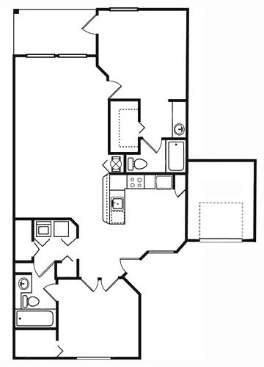 Hujambo Joseph,Habari gani?  Ninatumai wewe pamoja na familia yako pokezi mko salama.  Mimi na familia yangu tuko salama.  Je, unapenda maisha yako hapo nyumbani?  Unaipenda nyumba yao?  Familia ya bibi Farida wana nyumba nzuri sana ambayo ina raha na starehe sana.  Nyumba yao ina vyumba mbalimbali.  Kuna vyumba viwili vya kulala, sebule, chumba cha maankuli na jikoni moja.  Pia, ndani ya nyumba kuna jikoni moja kubwa.  Karibu na jikoni kuna ghala.  Nje ya nyumba upande wa sebule kuna roshani.  Nyumba hii ina vyoo viwili na mabafu mawili.  Nyumba hii inapendeza sana.  Mimi nina chumba changu cha kulala cha kipekee.  Ninakipenda sana chumba changu sana kwa sababu ni kikubwa sana na nikisafi pia.  Nyumba hii pia ina banda kubwa la gari.  Ninatumai utaweza kututembelea hivi karibuni.  Je nyumba yenu iko vipi?Kila la kheri,ShamilaJibu maswali yafuatayo.Nyumba ya familia ya bwana Juma na bibi Farida ina vyumba vingapi?Nyumba ya bwana Juma na bibi Farida ina vyumba vingapi vya kulala?Kwa nini Shamila anapenda nyumba ya bwana Juma na bibi Farida?Je, kuna mabafu mangapi na vyoo vingapi ndani ya nyumba ya bwana Juma na bibi Farida?Je, chumba cha Shamila ni kikubwa au ni kidogo?Je, nyumba ya familia ya Shamila ina Roshani?	Zoezi B After receiving Shamila’s email, Joseph emails her back to describe his host family's house. 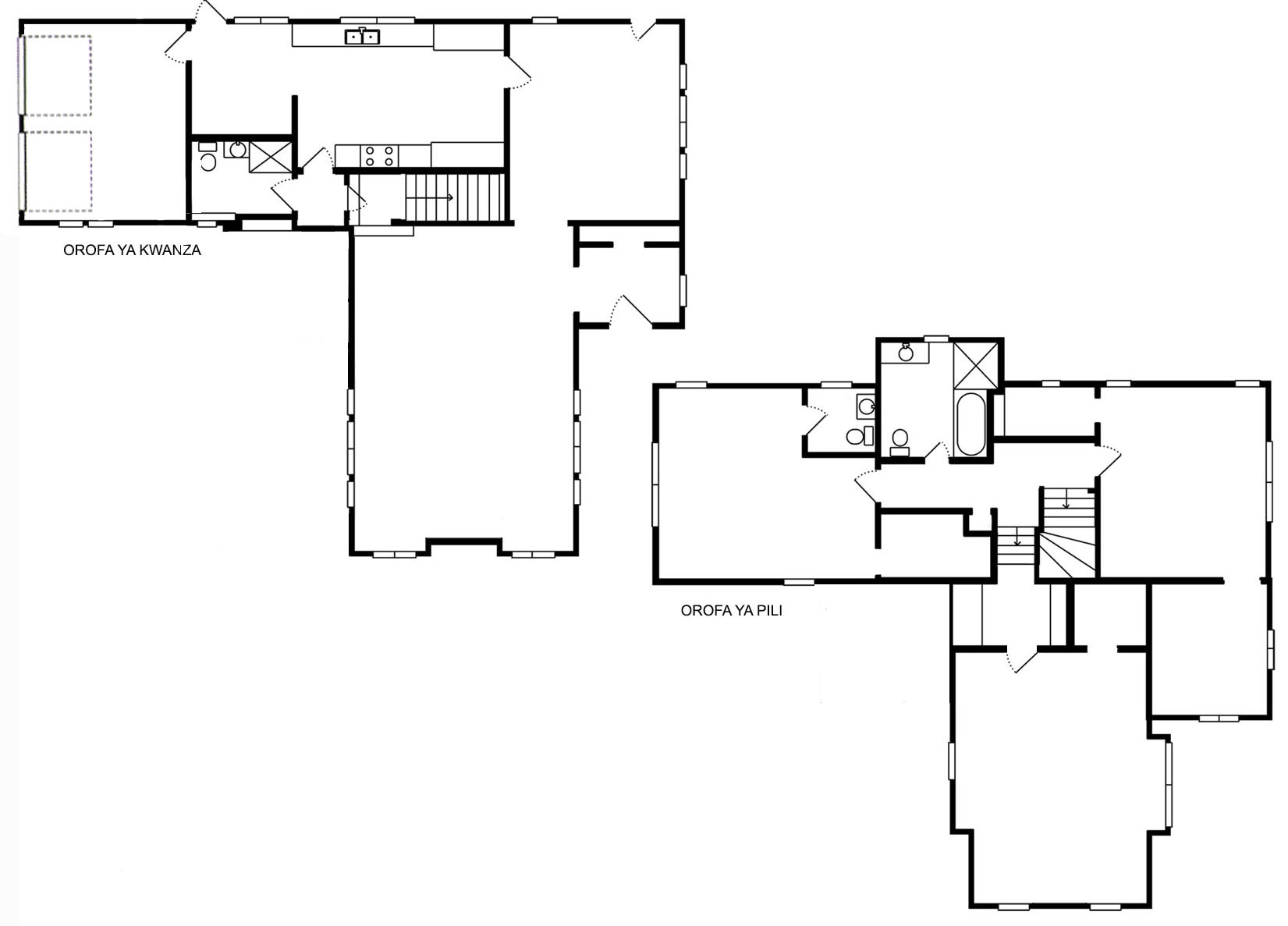 Vipi Shamila?U hali gani?  Ninatumai uko salama.  Asante sana kwa ujumbe wako.  Ninafurahia sana kukaa pamoja na familia ya bwana Musa na bibi Fatuma katika mtaa huu.  Nimeweza kukutana na rafiki wengi sana na sisi hufanya shughuli nyingi pamoja kila mara.  Bwana na bibi Fatuma wana nyumba kubwa pia kama ya familia yako.  Nyumba yao ni ya orofa mbili.  Kwenye orofa ya kwanza kuna sebule moja kubwa, chumba cha mankuli, jikoni, chumba cha cha kuosha nguo, maktaba, na Roshani.  Watoto wa bibi Farida husoma katika maktaba hii pia.  Chumba cha kusoma ni maktaba, kina vitabu vingi sana.  Katika orofa ya pili kuna vyumba vitatu vya kulala, misala miwili, sebule mbili ndogo.  Mimi hulala katika chumba kidogo peke yangu.  Ninakipenda chumba changu sana katika orofa ya pili.  Ninatumai utaweza kuitembelea familia yangu hapa nyumbani.  Nyumba hii haina banda la gari.Rafiki yako,JosephJibu maswali yafuatayo.Nyumba ya familia pokezi ya Joseph ina vyumba vingapi vya kulala?Nyumba hii ina vyumba vingapi kwa jumla?Je, vyumba vya kulala vyote ni vikubwa au ni vidogo katika nyumba hii?Joseph hufanya nini katika maktaba ya nyumba hii?Je, kuna jikoni ngapi ndani ya nyumba hii?Joseph hulala na nani katika chumba chake?	Zoezi CShamila describes the interior of her American family’s house to her host mother, Farida, one evening after dinner. 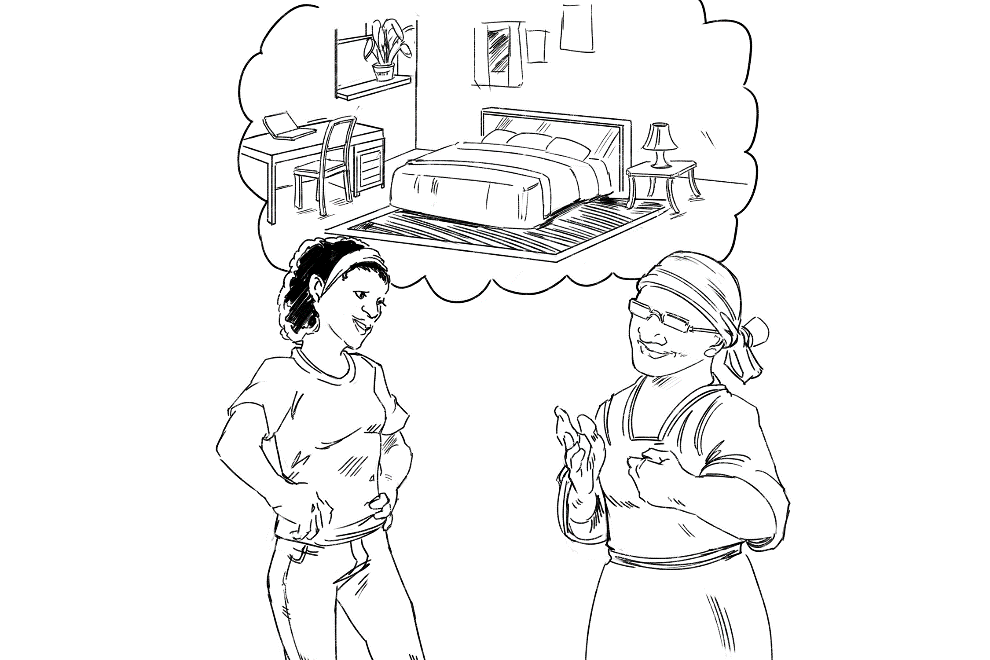 	Shamila:  	Habari za jioni mama?	Farida:  	Nzuri sana na wewe je?  Habari za masomo?	Shamila:  	Salama sana mama.  Habari za kazi?	Farida:  	Salama sana.  Je, unakipenda chumba chako cha kulala?	Shamila:  	Ndiyo, ninakipenda, kina starehe sana.  Lakini ni tofauti kidogo na 		chumba changu katika nyumba yangu ya Marekani.	Farida:  	Je, unaweza kunieleza kuhusu nyumba yako ya Marekani?	Shamila:  	Ndiyo.  Nyumba yangu ya Marekani ni kubwa sana na ina orofa ya juu na orofa ya chini.  Nyumba yangu pia ina sehemu ya chini na banda la gari.	Farida:  	Aaah!  Katika orofa ya chini kuna nini?	Shamila:  	Katika orofa ya chini kuna chumba kimoja cha kulala, sebule, chumba 		cha maankuli, choo na bafu.	Farida:  	Katika orofa ya juu kuna nini?	Shamila:  	Katika orofa ya juu, kuna vyumba viwili vya kulala, choo na bafu, na 		ofisi moja ndogo ya wazazi wangu.	Farida:  	Nyumba yako ni kubwa sana!	Shamila:  	Ndiyo.  Ninaipenda nyumba yangu sana.  Chumba changu cha kulala kiko katika orofa ya juu na ni kikubwa sana.	Farida:  	Sawa.  Shamila, asante sana kwa kunieleza kuhusu nyumba yako.Jibu maswali yafuatayo.Je, nyumba ya Shamila ya Marekani ina vyumba vingapi?Je, nyumba ya Shamila ni kubwa au ni ndogo?Nyumba ya Shamila ina vyumba vingapi vya kulala?Nyumba ya Shamila ina nini katika orofa ya juu?Nyumba ya Shamila ina nini katika orofa ya chini?Kwa nini Shamila anapenda chumba chake cha kulala?	Zoezi DHivi ni vyumba gani?  Label the rooms depicted in the images below.	Zoezi EDescribe the interior of your home to two or three classmates.  While one of your groupmates is describing their home, take notes to help prepare you for your presentation in Zoezi F.	Zoezi FPresent a description of the interior of one of your classmates’ homes to the class.	Zoezi GListen closely to the description of a floor plan and write down what you hear.  Then compare that description to the picture below and correct any errors that you find.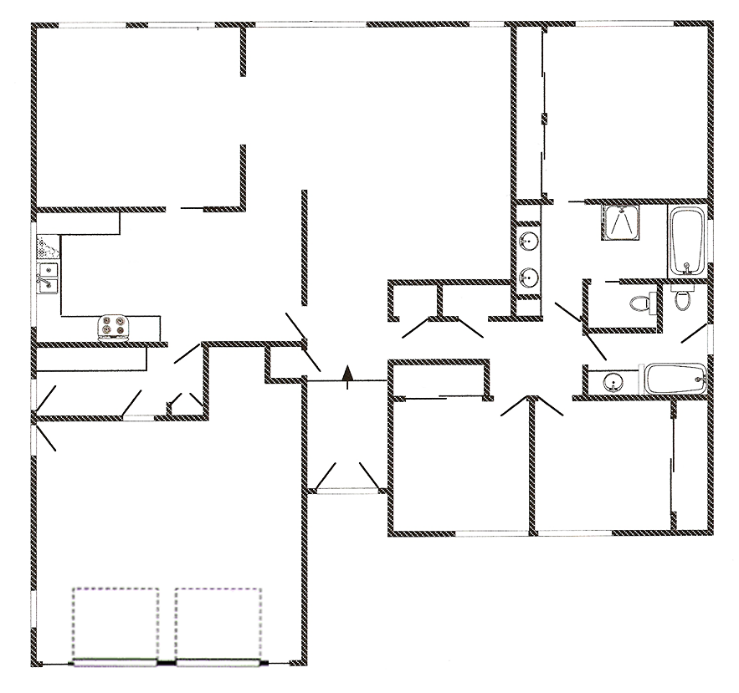 	Zoezi HYour teacher will post pictures of different rooms from a house in the four corners of the classroom.  Look at the four pictures and then move to the corner with the room that you like most.  Discuss why you chose that particular room with the other students that you find there.  Explain why you like the room and talk about several things that you might do in that room.  Be prepared to report as a group on why your room is the best.	Zoezi IYou are interested in moving after your current lease ends.  Write down at least five questions that you could ask your friend to find out if the apartments in their complex would be something that you might rent.	Zoezi JUse the questions you prepared in the previous activity as a starting point to talk with at least two classmates about their apartments.	Zoezi K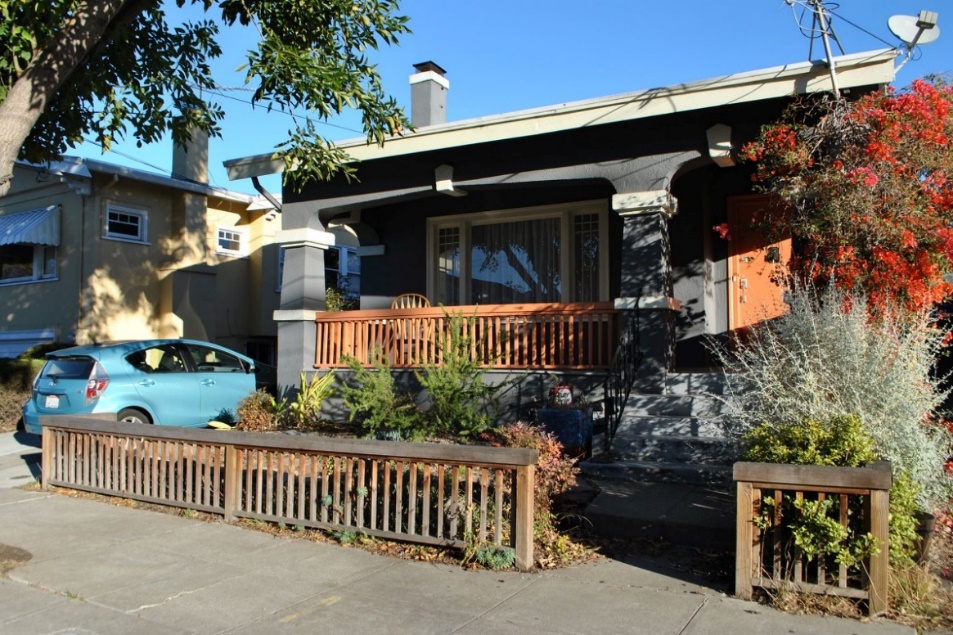 Imagine that the house in the image above belongs to Joseph’s family back in California.  Using the image and what you know about his family, write a paragraph describing the interior of the house.  You may be asked to present this paragraph to the class.Sarufi:  Ngeli ya KI-VI (KI-VI Noun Class)The KI-VI noun class includes inanimate objects, some body parts, names of languages, and diminutives.  Examples of nouns in the KI-VI nouns class include kitu (thing), kiti (chair), kikombe (cup), kioo (mirror), kitanda (bed), and kinu (motor).All adjectives used to describe a KI-VI noun also take ki-/vi- prefixes. kiti kikubwa  –  a big chair		kitanda kidogo  –  a small bedviti vikubwa  –  big chairs		vitanda vidogo  –  small bedsNouns in the KI-VI class also use ki-/vi- subject prefixes on the verb.Kiti kipya ni kizuri. 			The new chair is good.Viti vipya ni vizuri			The new chairs are good.Kiti kizuri kiko nje.			The good chair is outside.Viti vizuri viko nje.			The good chairs are outside.Kitabu kimeharibika.			The book is ruined.
	Vitabu vimeharibika.			The books are ruined.Kiti kina maua mazuri.		The chair has nice flowers.Viti vina maua mazuri.		The chairs have nice flowers.Kioo kiko bafuni.			The mirror is in the bathroom.
Vioo viko bafuni. 			The mirrors are in the bathroom.As you have seen with other noun classes, not all nouns in this class use the ki-/vi- prefixes.  Some KI-VI nouns take the prefix ch- for their singular form and prefix vy- for the plural.chakula  –  food			vyakula  –  foodschoo  –  toilet				vyoo   –  toiletschuo  –  university			vyuo  –  universitiesHowever, nouns that start with the ch-/vy- prefixes still take ki-/vi- prefix forms on adjectives (with the exception of possessive adjectives) and verbs.Chuo kimefungwa.			The university is closed. Vyuo vimefungwa.			The universities are closed.There are some KI-VI nouns that exist only in the singular, and some that exist only in the plural.Kiarabu ni lugha ngumu kujifunza kuliko Kiswahili. 
Arabic is more difficult to learn that Kiswahili.Kuna vita katika nchi nyingi.  
There are wars in many countries.  OR  There is war in many countries.	Zoezi LFill in the following chart of nouns in the KI-VI class.  Pay careful attention to the prefixes!	Zoezi MCreate seven sentences describing your home using a noun from the first column and an appropriate adjective from the second column in the table below.Mifano:Kiti ni kikubwa.Chumba changu cha kulala ni kidogo.	Zoezi NDiscuss the rooms you described in the preceding exercise with one of your classmates.  Be prepared to describe the differences and similarities between your room and your classmate’s room to the class. Sarufi:  KI-VI Noun Class – Possessive Adjectives 
(Vivumishi Vimilikishi)In Chapter 2, we saw the use of possessive adjectives following M-WA nouns and noted that almost all use the prefix w-; the only real exception are nouns like dada that do not have distinct plural forms and use the prefix y- in the singular and z- in the plural.Nouns in the KI-VI class use the prefix ch- for singular possessive adjectives and the prefix vy- for plural possessive adjectives, with a few exceptions.Here are some additional examples of possessives in context.  Note that the possessive always follows the noun.Kitabu chako ni kipya.		Your book is new.Vitabu vyako ni vipya.		Your books are new.Mtoto wangu analala.		My child is sleeping.Watoto wetu wanalala.		Our children are sleeping.Kiti chako kimepotea.		My chair is lost.Viti vyenu vimepotea.		Your chairs are lost.Chakula chake kimeungua.		His/her food has burned.
Vyakula vyao vimeungua. 		Their food has burned.Review the grammar chart at the end of this book to compare the prefixes for M-WA and KI-VI noun classes.	Zoezi OComplete the following sentences using the correct form of the possessive adjective.Mfano: Dada yangu alinunua viatu.  Viatu hivi ni __________.Dada yangu alinunua viatu.  Viatu hivi ni vyake.Shamila alinunua nyumba jana.  Nyumba hii ni __________.Joseph ana mtoto mdogo.  Mtoto huyu ni __________.Kioo hiki ni cha Zuhura.  Kiko katika chumba __________.Mwalimu Bakari alinunua viti vingi.  Viti hivi vyote ni __________.Wanafunzi wengi wanatoka Marekani.  Huko ni nyumbani __________.Bibi Fatuma ana chumba kikubwa cha kulala.  Chumba __________ kiko pembeni mwa choo.Mama alinunua nyumba yenye vyumba vingi sana.  Nyumba __________ ni kubwa sana.Shamila na Joseph wanapenda darasa la Kiswahili lakini Ali hapendi darasa __________.	Zoezi PFill in the blanks with the correct form of the possessive adjective in the brackets.Mfano:Viatu vyake mtoto ni vichafu (-ake, -angu).Shamila ni mtoto __________ lakini Joseph ni kaka __________.  (-ake, -angu)Kiti __________ ni sawa na kiti __________ .  (-angu, -ake)Chumba __________ cha kulala ni kikubwa kuliko __________.  (-ao, -etu)Joseph anapenda kazi __________ kuliko kazi __________.  (-enu, -ake)Shamila anapenda nyumba __________ lakini hapendi nyumba __________.  (-ake, ako)Mtoto __________ ni mkubwa kuliko mpwa __________.  (-angu, -ake)Choo katika nyumba __________ ni kubwa sawa na jikoni katika nyumba __________.  (-ao, -angu)Chuo __________ ni kikubwa kuliko __________.  (-enu, -etu)	Zoezi QPoll your classmates to find out about their living accommodations and use the blank space below to keep track of their answers.  Be prepared to report your findings to the class.  Use the following guiding questions in your polling.Nyumba yako ina vyumba vingapi?Nyumba yako ina vyumba vya kulala vingapi?Je, chumba chako cha kulala ni kikubwa?Je, nyumba yako ina vyoo na bafu ngapi?Je, nyumba yako in chumba cha kuosha nguo na maktaba?Cultural ExplorationsAs in most areas of the world, housing in East Africa is largely dependent on whether someone lives in a rural or urban area, on their socio-economic status, and on the type of construction materials available.  When visiting East Africa, you would likely see a mix of traditional housing designs, more modern designs with Western influences, and some traditional houses being renovated to adopt a more Western style.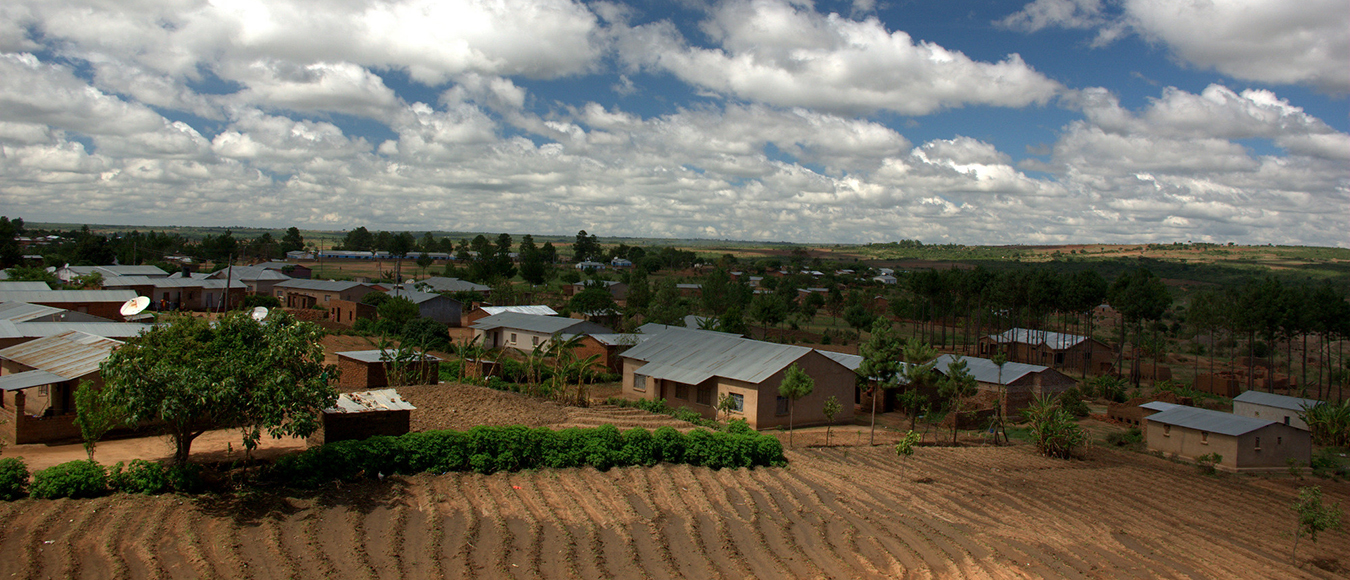 In rural areas, most people build homesteads where extended families live together among a collection of buildings they have built over time.  Although there are single-family homesteads, most East African homesteads have a main house and separate quarters where single men and boys stay.  When a son gets married, he and his spouse will move into their own home on the homestead; the more modern buildings on the homestead are most likely to be occupied by the parents or by the eldest children.  Daughters generally do not have separate houses on the homestead as they are expected to get married and move to the homestead of their husband.  Since there are usually several homes located on a single homestead, those who live there might share a kitchen (usually located outside), a toilet, and a well.  You might also find other structures on the property like a small shed for animals, a coop for poultry, or a storehouse for grain or produce.  Often a common fence with a gate surrounds all of the buildings on a homestead.In urban areas (and some villages), you are more likely to find modern houses with floorplans resembling a typical bungalow; it is not uncommon to find urban houses without indoor plumbing or with the kitchen and bathroom outside of the main house.  Urban areas in Eastern Africa are identical to urban areas elsewhere in the world, with high-rise apartment buildings and skyscrapers.  Nairobi and Dar es Salaam have some of the tallest buildings in Africa, with Nairobi’s Britam Tower measuring 200 meters (656 feet) at its highest point.  Many families that live in the city also have homesteads in the countryside that are used for relaxation and as a gathering place for important family events like religious holidays, national holidays, weddings, and funerals.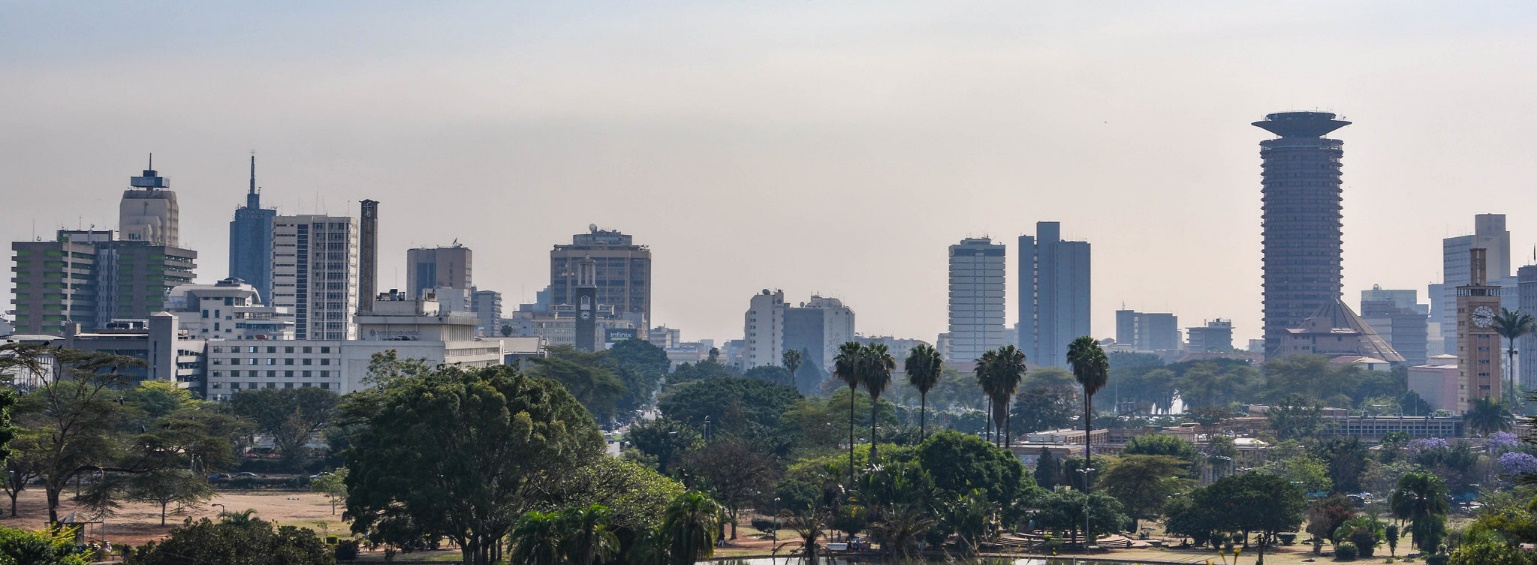 Cultural ReflectionsWith a classmate or in a small group, discuss the cultural information you have just read by answering the questions below.Summarize the structures and purpose of the homestead in East Africa.  Are there homesteads or communal living situations like this in your own country?What are some drawbacks and some benefits of living in the same house, homestead, or neighborhood with your extended family?Briefly describe the major differences and similarities between the construction of rural and urban homes described above.  What type of housing or living situations would you find in rural areas versus urban areas in your own country?What feature or amenity (or lack thereof) of a typical East African home is the most surprising or unusual to you?  What feature or amenity in your own home (or a typical home in your country) would most surprise someone from East Africa?Key VocabularyAdjectives-baya      bad-chache      few-enye giza      dark -enye mwangaza      bright -fupi     short -ingi      many -kisasa      modern -refu      tall -pana     wide-pya      new -zee      old -zuri      goodNounsbafu      bathtub; bathroombanda la gari      garagebaraza      verandachumba cha kulala      bedroomchumba cha mankuli      dining roomchumba cha mazoezi      gymchumba cha wageni      guest room choo      toilet; bathroomchini      basementchungu      earthen cooking potfleti      apartmentghala      pantry idadi      amount; numberjikoni      kitchenkichujio      strainer; sievekijiko      spoon kikaango      frying pan kikombe      cup; mugkinanda      record player kinu      mortar kinywaji      drink kioo      mirrorkisu      knifekitambaa      napkin kitanda      bedkiungo      spicekiyoyozi      air conditioning unitkizingiti cha viatu      shoe rack msala      bathroom; restroomorofa      floor; building storypaa      roof roshani      balcony sebule      living room; parlorsehemu      part; sectionsehemu ya kulia      dining room sehemu ya chini ya nyumba      downstairs sehemu ya juu ya nyumba       upstairs ukuta      wall Verbssafisha 	cleanKey Phrasesina     has (used with inanimate nouns of the N-N class)Kuna…      There is…; there are…Mna...     Inside there is….Pana...     There is (the place has)...4.2	Kuna nini katika vyumba mbali mbali katika nyumba?	Zoezi AOne evening, Shamila strikes up a conversation with bibi Farida to talk about the furniture in the living room.  Shamila then describes the furnishings in her American home for comparison.  Read the following passage and respond to the questions that follow.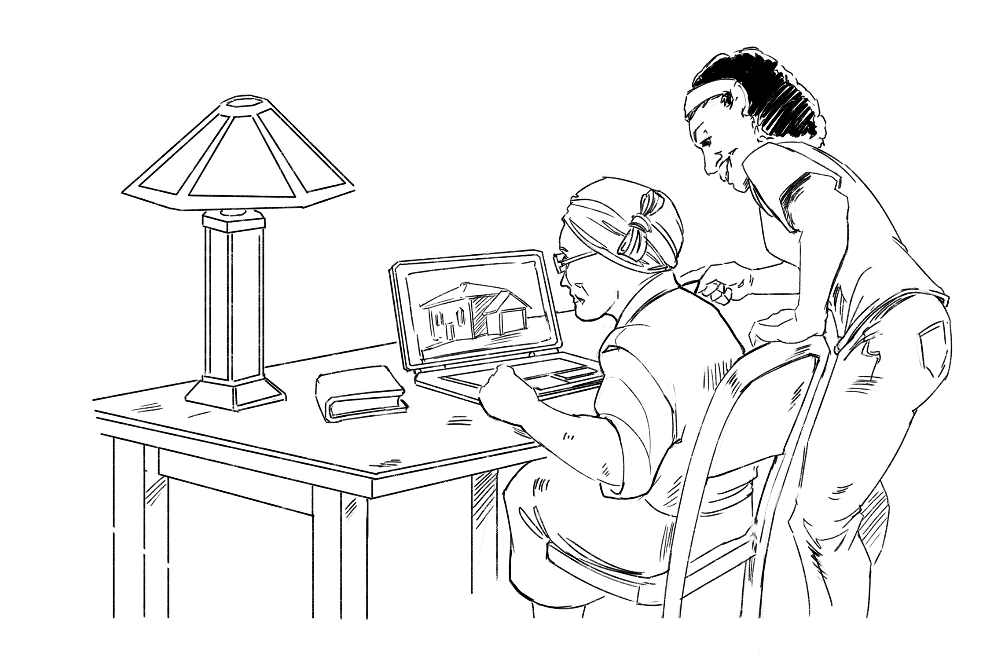 	Shamila:  	Nyumba yenu inapendeza sana.  Ni kubwa na ni safi sana.	Farida:  	Je, nyumba yenu Marekani ikoje ?	Shamila:  	Familia yangu ina nyumba kubwa sana.  Kwa jumla ina vyumba saba.  		Katika kila chumba, kuna vitu mbalimbali.	Farida:  	Je, katika sebule kuna vitu gani?	Shamila:  	Katika sebule kuna makochi makubwa mawili makubwa, meza mbili 		ndogo, televisheni kubwa, piano, na rafu la vitabu.  Katika chumba cha 		maankuli kuna vitu mbalimbali kama vile meza, viti vinane, taa.  Katika 		ukuta wa sebule na chumba cha maankuli kuna mapambo ya picha 		zilizotundikwa ukutani.  Kuna picha za familia na michoro mbalimbali 		ya kisanaa. 	Farida:  	Kuna nini katika vyumba vya kulala?	Shamila:  	Kuna vyumba vitatu vya kulala na katika kila chumba kuna kitanda, 		kabati la nguo, kioo, meza na kiti.  Chumba changu cha kulala kina 		televisheni pia na dawati ndogo. 	Farida:  	Aha safi kabisa.  Na katika jikoni kuna vitu gani?	Shamila:  	Katika jikoni kuna friji, mikrowevu, jiko, makabati ya vyombo, mashine ya kuosha vyombo, pipa ndogo la uchafu na sehemu ya kupigia pasi.	Farida:  	Kwa hivyo kuna sehemu ya kuosha nguo pasindani ya jikoni.  Nyumba nyingi hapa kwetu hazina sehemu ya kuoshea nguo pasi.	Shamila:  	Marekani, nyumba ni tofauti kidogo na nyumba ya hapa Dar es Salaam.  		Mimi na familia yangu huosha na hukausha nguo ndani ya nyumba.  		Katika bafu kuna choo, kabati la kuweka mafuta na dawa, kioo na beseni 		la kuogea.  Katika nyumba yetu pia kuna banda la gari, sisi huweka gari 		ndani ya nyumba.  Katika banda la gari kuna vitu mbalimbali kama vile 		boksi na jaa la kuweka taka.	Farida:  	Kweli kuna tofauti ya miundo ya nyumba za Marekani na za hapa kwetu Tanzania.  Asante kwa kunieleza.	Shamila:  	Bila shaka mama Farida.Jibu maswali yafuatayo.Je, nyumba katika Dar es Salaam na Marekani zina tofauti gani?Nyumba yake Shamila ina vyumba gani?Katika vyumba vya kulala kuna nini?Shamila hutazama televisheni kwenye sehemu gani ya nyumba yao?Kuna vitu gani katika jikoni mwa nyumba ya familia ya Shamila?Kwa nini Shamila na familia yake huosha nguo ndani ya nyumba?Shamila na familia yake huweka wapi gari lao?Katika sebule ya nyumba ya familia ya Shamila kuna vitu gani?	Zoezi BListen to Joseph’s voice message to one of his Kiswahili classmates back in California in which he describes his host family’s house.Jibu maswali yafuatayo.Je nyumba ya familia pokezi ya Joseph ni sawa na nyumba yao ya Marekani ?Katika vyumba vya kulala vya Joseph kuna vitu gani?Je, kuna vitu gani katika sebule ya nyumba ya familia pokezi ya Joseph?Je, kuna mashine gani katika nyumba ya familia pokezi ya Joseph?Familia pokezi huosha vyombo na nguo vipi?	Zoezi CRead Joseph’s description of his home back in California and answer the questions that follow. Jibu maswali yafuatayo.Je, sebule katika hii ina vitu gani?Makabati katika jikoni yanatumiwa kuweka vitu gani?Mama wa Joseph huweka vitu gani katika makabati ya jikoni?Jibu maswali yafuatayo.Kando ya kitanda katika chumba cha kulala kuna vitu gani?Je, sakafu la chumba cha maankuli lina zulia?Katika chumba cha mankuli kuna viti vingapi?	Zoezi DThe class will work as a group to describe an imaginary room with each person adding a new object.  The first person will name an object in the room (Katika sebule kuna kochi).  The next person will repeat that object and then add one of their own (Katika sebule kuna kochi na televisheni).  Each successive person must repeat all of the objects mentioned before adding their own.  See how many words you can remember!	Zoezi EListen to Shamila’s description of her home back in Kansas and answer the questions that follow.Jibu maswali yafuatayo.Shamila huweka vitu gani katika kabati ndogo ambalo liko msalani?Misala mingine iko katika vyumba gani katika nyumba ya Shamila?Kuna vitu gani vingine msalani katika chumba cha Shamila?Banda la gari la Shamila linatoshea magari mangapi?Shamila na familia yake huweka vitu gani vingine katika banda lao la gari?	Zoezi FCompare Joseph’s descriptions above with at least two rooms in your own house.  Share with the class the similarities and differences that you note.	Zoezi GListen to the description Joseph’s friend from Kenya gives for his new apartment in the United States.Jibu maswali yafuatayo.Abdi anakaaa katika jimbo gani?Je, Abdi anakaa katika apatmenti peke yake?Katika mji wa Tallahassee kuna taasisi gani za masomo?Apatmenti ya Abdi ina vyumba vigani?Abdi amekitoa kitu gani kipya?Nyumba ya Abdi ina vitu gani katika sebule, chumba cha kulala, na jikoni?	Zoezi HA friend from your hometown will be attending the same college as you next fall and needs to find a place to live.  Your friend would like to know more about where you live and whether or not they could be your roommate.  Role-play this conversation with a classmate.	Zoezi IImagine that you will be travelling to Dar es Salaam with your classmates over the next break.  Work in pairs to find suitable housing via a website, like Airbnb.  You can rent an apartment or join together with another group to rent a larger house.  Be prepared to show and to describe the accommodations as well as to explain why you chose them.	Zoezi JWrite a detailed description of your dream house.  Where is it located?  What kind of house is it?  How many rooms does it house have?  What things does each room have?  This description will be presented to the class.	Zoezi KTake turns presenting your description of your dream house to the class.  After everyone has presented, the class will vote for their favorite house.Sarufi:  Ngeli ya N-N (N-N Noun Class)The N-N noun class is the broadest class, and nouns from this class include manufactured products, places, abstract concepts, food, and most words of foreign origin.  As there are so many foreign borrowings in this class, most nouns in this class do not, in fact, start with the prefix n-.  Nouns in this class have identical prefixes in the singular and plural.nyumba  –  house; houses	sufuria  –  pot; potssahani  –  plate; plates	picha  –  picture; picturesFor verbal prefixes, this noun class uses i- in singular and zi- in plural for sentence formation.Sahani iko juu ya meza.		The plate is on the table.Sahani ziko juu ya meza.		The plates are on the table.	Kompyuta iko katika chumba cha kulala.	The computer is in the bedroom.	Kompyuta ziko katika chumba cha kulala.	The computers are in the bedroom.Kompyuta imeanguka chini kutoka mezani.	The computer has fallen off the table.Kompyuta zimeanguka chini kutoka mezani.	The computers have fallen off the table.Review the grammar chart at the end of this book for an overview of the prefixes for the N-N noun class.	Zoezi LWrite the following sentences in the plural form.Sahani iko karibu na sinki._____________________________________________________________Friji yake imeharibika._____________________________________________________________Benchi ya kupumzika iko nje ya nyumba._____________________________________________________________Sanamu iko karibu na televisheni._____________________________________________________________Glasi ya kunywa maji pamoja na chupa ya maji iko katika sebule._____________________________________________________________Jaa la takataka liko katika kila chumba nyumbani._____________________________________________________________Kompyuta yangu iko ndani ya ofisi._____________________________________________________________Nyumba ya orofa moja ni bei rahisi kukodisha._____________________________________________________________Taulo yake iko nje._____________________________________________________________	Zoezi MUse the words or phrases provided below to complete the sentences.  Use each word or phrase only once.Ningependa kununua nyumba _______________ ina vyumba vingi kwa kuwa _______________ familia kubwa.Kila chumba _______________ kiko kwenye nyumba ya bwana Kizito. _______________ choo na bafu.Kuna _______________ kubwa ambalo liko kwenye chumba cha _______________.Katika nyumba hii _______________ kioo kikubwa ambacho kiko kwenye _______________ na pia kwenye choo.Kwenye kila chumba cha _______________ kuna _______________.Bwana Bakari angependa kununua nyumba _______________ Chuo Kikuu cha Dar es Salaam.Bwana Bakari anataka nyumba _______________ yenye vyumba yenye vyumba sita.	Zoezi NBaraka had a break-in at his home, and several things were stolen.  Listen carefully to his voicemail to hear what was taken.  Then, answer the questions that follow in complete sentences, giving as much detail as you can.Kwa nini Baraka hawezi kwenda shuleni?_____________________________________________________________Wezi waliiba katika nyumba ya Baraka saa ngapi?_____________________________________________________________Je, Baraka alikuwa nyumbani wezi walipoingia nyumbani kwake?_____________________________________________________________Wezi waliiba vitu gani katika chumba cha kulala?_____________________________________________________________Je, katika chumba cha maankuli Baraka alipoteza vitu gani?_____________________________________________________________Baraka anahitaji kupiga ripoti wapi kuhusu tukio la wizi wa nyumba yake?_____________________________________________________________	Zoezi OListen to the descriptions of Amina’s house that she is preparing to rent out.  Then, complete the graphic organizer below, listing the items that are in each room. 	Zoezi PWrite an email to Amina describing items that she might want to buy for her house to make it more appealing to prospective renters.Cultural Explorations The interior of houses (including the layout of rooms, furniture, and appliances) varies widely throughout East Africa.  Like the housing itself, one will find a mix of traditional design and designs with varying degrees of Western influence, while the latter is more common in urban and suburban areas.  New construction in more affluent rural areas also reflects a greater adherence to (sub)urban norms.As a general rule, the amount of space in a house or apartment is likely to be less in East Africa than in Western countries.  There is also a general conception that one does not have private space of one’s own.  Siblings normally share a room while growing up, with many even sharing a bed.  This feeling of communal life is further strengthened by a kitchen or bathroom shared among households living on a homestead.Floors will typically be of hard surfaces (e.g., tile, mud, wood, or concrete) with rugs placed strategically for both comfort and aesthetics; you will not see wall-to-wall carpet typical of American homes.  Furniture within the home will vary by the wealth of the occupants and the options readily available for purchase, but you would expect to find furniture similar to that in most Western homes.  Clothes are generally stored within a built-in wardrobe or in storage containers rather than in a dresser or a closet.Interior decoration is largely dependent on what is available locally.  Urban homes are likely to include more manufactured and imported goods, whereas rural homes are more likely to showcase local crafts (e.g., woven floor mats, baskets, etc.).  Although there will be some variation based on religious or cultural values and socioeconomic status, family pictures, calendars, posters and African art are also common in making a house more of a home.Thanks to large government electrification projects, the number of people with access to electricity is growing at a very fast pace.  As of 2019, about 70% of Kenyans and about 38% of Tanzanians had access to electricity in their homes.  However, the urban/rural divide in this access is marked, with Kenya having 90.8% of the population with access in urban areas but 61.7% within rural areas and with Tanzania having 73.2% with access in urban areas but only 19% within rural areas.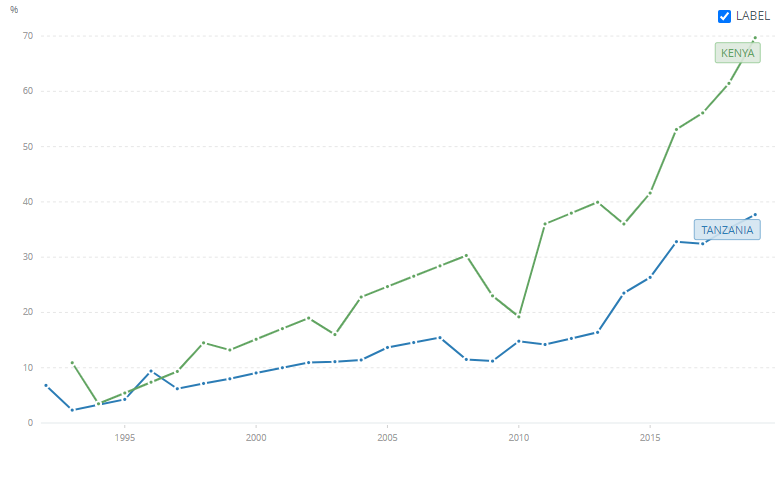 Figure 1. Access to electricity (% of population) for Tanzania, Kenya (World Bank)The main use of electricity within homes, at this point, is lighting.  Cooking is done primarily by use of wood or coal, although propane and electric stoves are common in more urban settings.  In low-income families that cannot afford a refrigerator, perishable food is bought as it is needed and consumed quickly.Cultural Reflections:With a classmate or in a small group, discuss the cultural information you have just read by answering the questions below.Community and communal living are an important aspect for East African families.  Is this an expected way of living in your culture or country?  How does communal living (or by contrast independent living) impact how space is shared in the home?  How would these ways of living impact the expectations of privacy among family members?What would your life be like if you did not have regular access to electricity?  What are some things that you would do during power outages or when the internet was not available?In what ways do the use of space and the fuels we use for cooking define the culture in which we live?  Are there times when people from your culture live a more communal lifestyle and make use of fuels other than electricity for cooking?Key Vocabulary Adjectives-chache      fewkama vile      such asNounsbakuli      bowl benchi      bench bilauri; glasi    glassblanketi     blanketbirika      kettle bomba      pipebuli      teapot busati; mkeka     matchano      traychoo; msalani       toiletchupa      bottle chungu      earthen cooking pot dohani      chimneyfeni      fanforonya      foam pad friji; jokofu      fridge; refrigeratorgodoro      mattress jaa      litter bin; trash can jiko	cooking stovejiko la gesi      gas stovejiko la kuni      wood stove jiko la makaa; seredani      charcoal stovejiko la stima      electric stovejoko; tanuri      ovenkabati      cupboardkabati la nguo      wardrobe kabati la vyombo      cupboard; tool cabinetkalamu      pen karatasi; shashi     tissuekaseti      cassette; cdkiti      chair kikombe      cupkijiko      spoonkisu      knifekitanda      bed kitu      thingkochi      couchkompyuta      computer kuni      firewood kipandio     staircasemarashi      perfume mchoro     artworkmeza      table moto      firemrefeji      tapmto      pillow; cushionmwiko      wooden spoon nguo      cloth; clothespanka      fanpazia      curtainpicha      picturerafu ya vitabu      bookshelfruninga      television saa      clocksaa ya ukuta      wall clock sahani      plate sanamu      sculpture marashi      perfumestova      stove shuka      bed sheet simu tamba; simu ya mkono      cell phonesinki; bomba      sinkbafu la kuogea     bathtub sofa      sofasufuria      metal pot; metal pansusu      trivet; hot padswichi     switchswichi ya feni       fan switchswichi ya taa      light switch sinia     platter taa      light; lamptaulo      towel ubao      cutting board uma      fork umeme      electric stove video      videowimbimikro; maikrowevu      microwavezulia      carpet 4.3	Nje ya nyumba	Zoezi AOne of the sons in Shamila’s host family works in Dar es Salaam but will soon be relocating to Nairobi.  He comes home one weekend to share the news with his family.  Read his description of the house he has found and answer the questions that follow.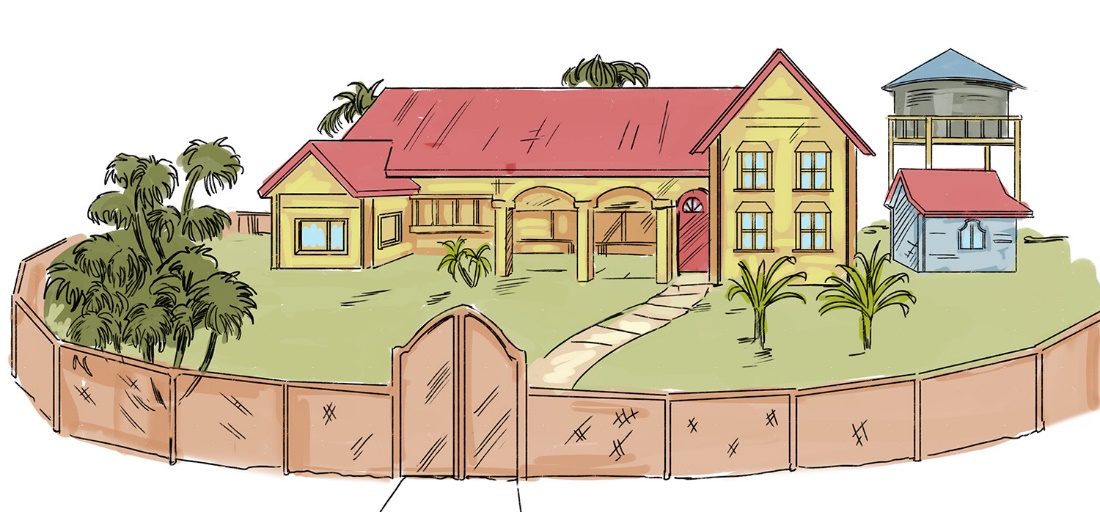 Nyumba hii iko katika mtaa wa Gigiri, mjini Nairobi.  Nyumba inapendeza sana na ina muundo wa kisasa na usanifu majengo wa hali ya juu.  Nyumba iko katika shamba ambalo ukubwa wake ni nusu ekari.  Paa la nyumba ni la vigae vya rangi nyekundu.  Nyumba ina madirisha makubwa mengi.  Nyumba ni ya orofa moja na ina roshani katika gorofa ya kwanza na ya pili.  Roshani moja iko mbele ya nyumba tu.  Nyumba ina bustani ndogo la maua.  Mbele ya nyumba kuna ua kubwa ambalo lina miti aina ya mikindu.  Kuna lango kubwa la rangi ya kahawia la kuingia katika boma hili.  Kuta za nyumba ni za rangi ya manjano.  Na pia kuna barabara ya gari ambayo inaelekea nyuma ya nyumba ambapo kuna ua kubwa na pia eneo kubwa na kuegeza gari.  Nje ya boma kuna tanki la maji ambalo liko chini ya ardhi.  Kuna ukuta wa mawe na uzio wa mawe.  Mlango wa mbele ni wa chuma na ni wa rangi nyekundu.  Nyumba iko katika mtaa wa Gigiri karibu na makao makuu ya shirika la umoja wa kimataifa, na soko la Village Market na Ubalozi wa Marekani.  Isitoshe, kuna ulinzi mkali, kituo cha polisi karibu, hospitali ya MP Shah, Hospitali ya Nairobi na shule nyingi za watoto.  Pia, kuna msitu wa Karura karibu.Jibu maswali yafuatayo.Mbele ya nyumba kuna nini?Nyuma ya nyumba kuna vitu gani?Nyumba ambayo Yusufu anataka kununua iko wapi?Kuna vitu gani kwenye paa la nyumba hii?Kuna huduma gani karibu na nyumba hii?	Zoezi BOver the weekend, Mwalimu Bakari will host his Kiswahili class at his home for a group dinner.  Mwalimu Bakari describes the exterior of his house at the end of class so that his students can locate it easily when they arrive.  Read his description and answer the questions that follow.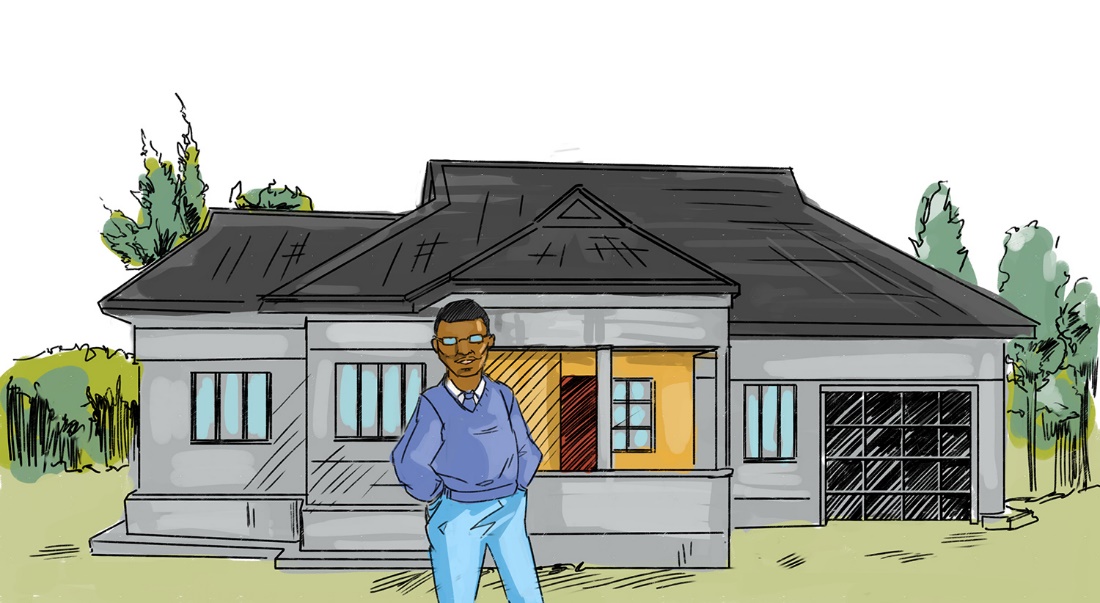 Nyumba yangu iko karibu na barabara ya Kitisisi.  Paa la nyumba ni la vigae vya rangi nyeusi.  Madirisha ya nyumba yana vioo vya kumulika.  Nyumba ina baraza ndogo mbele.  Baraza ni la rangi ya machungwa.  Mbele ya nyumba kuna ua kubwa.  Mbele ya nyumba kuna mimea mitatu midogo ambayo imeungwa kwa uzio mdogo.  Kuna lango kubwa la kuingilia nyumba.  Lango ni la rangi ya kijivu.  Mlango wa gereji ni wa rangi nyeusi.  Ukuta wa nyumba ni wa matofali.  Boma lake limezungukwa na uzio wa seng’enge na pia lina miti mingi.Jibu maswali yafuatayo.Nyumba ya mwalimu Bakari iko wapi?Paa la nyumba ya mwalimu Bakari nila nini?Kuna nini mbele ya nyumba ya mwalimu Bakari?Je, boma la mwalimu Bakari limezungukwa na uzio?Je, kuna lango kubwa la kuingia katika boma la mwalimu Bakari?	Zoezi CShamila and Joseph are on their way to a classmate’s house for a birthday celebration.  They call their friend to ask a few questions about the exterior of the house so that they can locate it.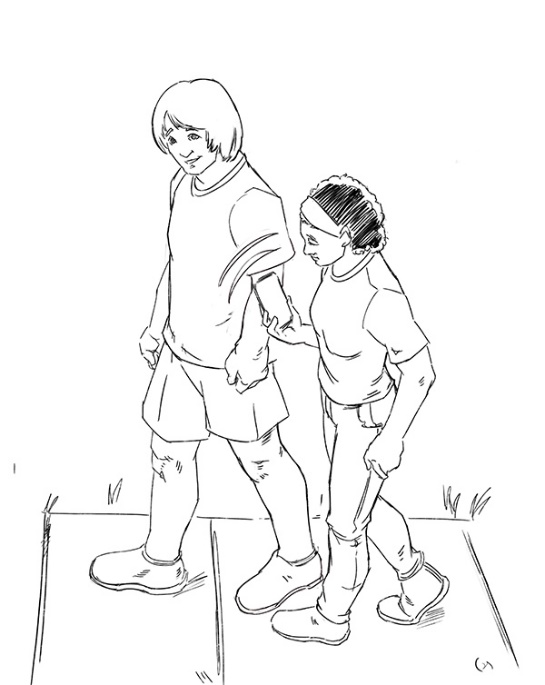 	Shamila na Joseph:  	Habari gani Juma?	Juma:  	Salama sana.  Je, mtafika kwenye karamu?	Shamila na Joseph: 	Ndiyo tutafika kwenye karamu.  Kwa sasa tunajaribu kutafuta boma lenu?	Juma:  	Je, mko wapi?	Shamila na Joseph:  	Tuko karibu na lango la kahawia?  Boma lenu ni gani?	Juma:  	Je, mnaona nyumba ya paa la vigae vya rangi ya kahawia ambalo lina tanki la maji juu yake?	Shamila:  	Ndiyo tunaona nyumba mbili za mapaa ya vigae?  Je nyumba yenu ni gani?	Juma:  	Utaona ua mkubwa wenye maua mengi.  Nyumba imezungukwa 		na uzio wa seng’enge.	Shamila na Joseph:  	Sawa sawa tumeiona.  Tutaonana hivi punde.	Juma:  	Karibuni sana.Jibu maswali yafuatayo.Nyumba ya Juma inapaa la vigae vya rangi gani?Ua la Juma lina vitu gani?Paa la nyumba ya Juma limeezekwa na nini?Nyumba ya Juma imezungukwa na uzio wa aina gani ?Shamila na Joseph wanaenda kufanya nini kwa nyumba ya rafiki yao?	Zoezi DDuring their stay in Tanzania, Mwalimu Bakari asks Shamila, Joseph, and the other study abroad students living with host families to briefly describe their host families’ homesteads.  Listen to Shamila’s description of bibi Farida and bwana Juma’s homestead while drawing a sketch of it.  Then, answer the following questions.Jibu maswali yafuatayo.Familia pokezi ya Shamila inakaa wapi?Kiambo cha bibi Farida kina nyumba ngapi?Nyumba kubwa ina vyumba gani?Banda la kuegesha gari liko wapi?Je, nyumba hii ina choo na bafu?Jikoni iko wapi?Nyumba kubwa ya bibi Farida na bwana Juma ina rangi gani ndani na nje?Bwana Juma ana mifugo gani?Kiambo cha bibi Farida na bwana Juma kina maua ya rangi gani?Uwanja wa kucheza mpira uko wapi?Sarufi:  Connective -a of associationThe connective -a of association is used to indicate the relationship between two nouns, and it is most often translated as “of” or “s” in English, denoting possession or belonging.  We have already seen it used frequently to talk about family members:Baba wa Joseph anaitwa Eric.	Joseph’s father is called Eric.Familia ya Shamila ni kubwa.	Shamila’s family is big.The prefix of -a of association changes based on the noun class and number (singular/plural) of the person or thing being “possessed” or described:Habari za familia?What is the news of the family?Shamila anasoma Chuo kikuu cha Kansas.Shamila studies at the University of Kansas.kitabu cha Kiswahilithe book of Kiswahili (or a Kiswahili book)vitabu vya Kiswahilibooks of Kiswahili (or Kiswahili books)The -a of association is also used with colors and with building materials. Kuna kabati la rangi ya kahawia katika sebule.There is a brown couch in the living room.Nyumba ya kuta ya kijani ni ya mwalimu wangu.The house with green walls is my teacher’s.Ukuta wa nyumba ni wa matofali.The walls of the house are (made) of brick.Keep in mind, however, that not all colors require the use of the -a- of association.  The words for black, white and red work like adjectives and agree with the noun they modify.Kiti cheusi kimevunjika.The black seat is broken.Kitanda chekundu ni cha shangazi yangu.The red couch is my aunt’s.	Zoezi EComplete the following sentences using the appropriate -a of association from the word bank below. Mtoto ______ mwalimu ni mgonjwa.Kiti ______ Juma ni ______ rangi ya kahawia.Mlango ______ nyumba yake ni ______ rangi ______ kijivu.Vioo ______ nyumba yake vimevunjika.Nyumba ______ mabati zinadumu sana.Sahani ______ Amina ni nzuri sana.Wasichana ______ wa mama Mwajuma wanakaa Marekani.Pahali ______ kununua chakula ni pazuri sana.	Zoezi FComplete the following sentences with the correct form of the connective -a- of association.Mtoto ______ mama amefika.Chumba ______ kula ni kizuri.Jicho ______ mtoto ni kubwa.Nyumba ______ mwalimu Bakari ni kubwa.Viatu ______ baba ni vichafu.Vyumba ______ kulala ni vikubwa.Nyumba yake imepakwa rangi ______ buluu kwenye ukuta.Dukani _________ ni mdogo sana.Uji _________ mtoto umepikwa asubuhi.	Zoezi GAnswer the following questions.  Then, take turns asking one or two classmates the same questions.  Be prepared to report your responses to the class.Paa la nyumba yako ni la rangi gani?Kuta za ndani ya nyumba yako ni za rangi gani?Milango ya nyumba yako ni ya rangi gani?Dari la nyumba yako ni la rangi gani?Sarufi:  Vihusishi (Prepositional Phrases)A preposition is a word that indicates the relationship between a noun and other words in the sentence.  One of the more common uses for prepositions is to indicate the location of an object.  For example, “The book is in the living room,” where in indicates where the book is located, or, “The book is on the table next to the remote control”, in which on and next to indicate the spatial relationship of the two objects.Below is a list of common Kiswahili prepositional phrases to describe the relative position of objects.  Note that most of the phrases include an -a- of association.  The -a- of association is determined by the word that precedes it so its prefix will not change.karibu na	close tonje ya	outside ofjuu ya	on top ofkwenye 	toward; on; inmbele ya	in front ofkando ya	besidembali na	far from; away fromkaribu	aroundndani ya	inside ofchini ya	underneathkati(kati) ya	in between	nyuma ya	behindThe verb kuna (there is) is often used alongside these prepositions.  Here are some examples of how these prepositions of position can be used in a sentence.Kuna kidimbwi cha kuogelea nje ya nyumba.There is a swimming pool outside the house.Kuna benki kuu mbele ya nyumba yake.There is a bank in front of his house.Kuna rafu la vitabu karibu na dirisha.	There is a bookshelf near the window.	Zoezi HWorking in pairs, describe the image below (listing the names of items, their locations, colors, etc.).  Practice asking one another questions about the room as you work together.Mifano:Kuna meza ndogo ya mbao mbele ya kochi. 	There is a small wooden table in front of the couch.Kuna kitabu cha rangi nyekundu juu ya meza.	There is a red book on (top of) the table.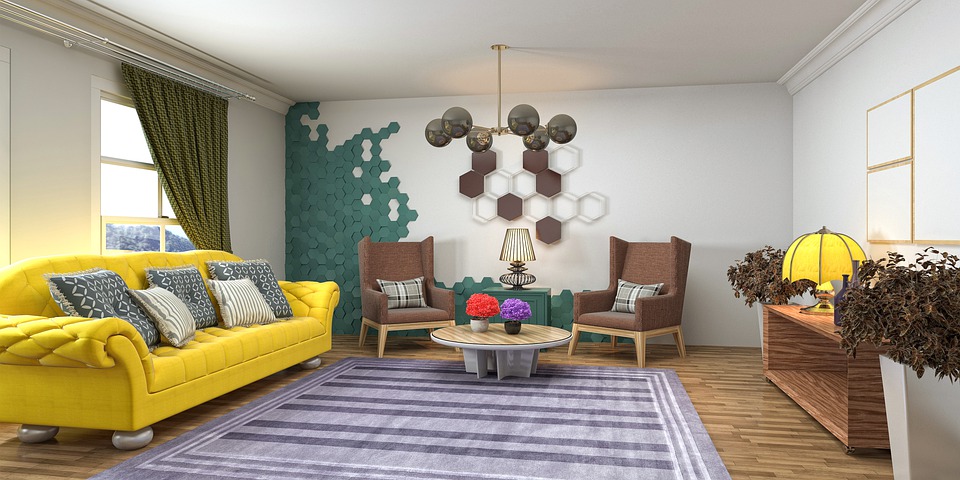 	Zoezi IChoose one room of your house and describe it in detail.  Be sure to describe the location of items and their colors.  If possible, provide an image of the room along with the description.	Zoezi JYou have arrived at your friend’s house to visit, but you are not entirely sure you are at the right house.  Call your friend and ask them at least five questions about the exterior of the house to make sure that you are at the right house.	Zoezi KWorking in groups, find a house on the internet that is unique and interesting.  Prepare a description of the interior and exterior of the house to present to the class.	Zoezi LYou will be hosting a party next weekend.  Text the friends you are inviting to give them details for the party (e.g., day, time, and a description of the exterior of your house so that they can identify it easily when they arrive).	Zoezi MRead the party descriptions prepared by your classmates in the activity above and then discuss which party you are likely to attend.	Zoezi NListen to the conversation between Shamila and her host mother about the exterior of houses in East Africa and the U.S.  Then, complete the chart below with details of their similarities and differences.	Zoezi OAfter describing their host families’ houses, Mwalimu Bakari asked the students to write a short essay to illustrate how the houses in East Africa differ with those in their home country.  Read Joseph’s comparison below.Jina langu ni Joseph, mimi ninatoka nchi ya Marekani, lakini kwa sasa ninaishi na familia yangu pokezi katika kijiji cha Kinondoni, mjini Dar es Salaam.  Familia hii inaishi karibu na kanisa kuu la Azania Front.  Wao wana nyumba kubwa ndogo, nyumba hii ina vyumba vinne.  Kuna tofauti kidogo kati ya nyumba hii ya familia yangu pokezi na nyumba za nchi ya Marekani.  Kwanza kabisa, nyumba hii ina vyumba vichache kuliko nyumba yangu ya Marekani.  Katika nyumba hii kuna vyumba viwili vya kulala, sebule na chumba cha kula tu.  Katika nyumba hii hakuna jikoni, choo na bafu kama nyumba za Marekani.  Jikoni iko nje ya nyumba lakini Marekani jikoni iko ndani ya nyumba.  Pia familia hii wanatumia choo ya shimo, choo iko nyuma ya nyumba.Isitoshe, katika nyumba hii hakuna pahali pa kuoshea nguo kama nyumba za Marekani.  Bibi Farida hufua nguo kwa kutumia mikono nje ya nyumba.  Katika nyumba ya familia yangu hakuna maji ndani ya nyumba, kuna kisima nje ya nyumba.  Wao huteka maji kutoka kwenye kisima.   Paa la nyumba ya familia yangu limejengwa kwa kutumia makuti, ni tofauti na nyumba nyingi za Marekani kwa sababu zimetengenezwa kwa kutumia vigae.  Katika sakafu ya nyumba kuna saruji hakuna zulia kama nyumba za Marekani.Nyumba hii pia ni tofauti na nyumba za Marekani kwa sababu kuna vyumba vingine nje ya nyumba.  Vyumba kama vile jikoni, choo na bafu viko nje ya nyumba.  Pia, kila chumba kina rangi tofauti lakini nyumba za Marekani nyumba ina rangi moja tu.  Katika nyumba ya bibi Farida, vyumba vyote vya kulala vina rangi ya kijani, sebule ina rangi ya waridi na chumba cha kula kina rangi ya manjano kwenye ukuta.Jibu maswali yafuatayo.Joseph anaishi wapi?Familia pokezi wanaishi wapi?Familia pokezi wana nyumba ya aina gani?Nyumba ya bibi Farida ina vyumba vingapi?Je, katika nyumba hii kuna pahali pa kufua nguo?Sakafu ya nyumba ya bibi Farida ni ya aina gani?Vyumba vya nyumba ya bibi Farida vina rangi gani?	Zoezi PListen to the description of bibi Fatuma’s house and answer the questions below.Jibu maswali yafuatayo.Bibi Fatuma na familia yake wanaishi wapi?Nyumba ya bibi Fatuma ina vyumba vingapi?Vyumba vya kulala vina rangi gani?Chumba cha kula na sebule vina rangi gani?Jikoni mna rangi gani?Sakafu na dari zina rangi gani?Ukuta wa nje una rangi gani?Cultural ExplorationsIn rural East Africa, houses are built out of materials that are most readily available.  Most rural houses are round with mud walls and a roof that is either thatched or covered with iron sheets; others may be built of wood or papyrus reeds, if available.  Houses made of wood or concrete are generally painted.  Those made of mud are often adorned with decorative clay applied with specific designs and often changed on a seasonal basis.  Most homesteads are surrounded by fences, usually made of wood and barbed wire.  One might also see a live hedge or flowers that may be distinctive in some way.  More recently, peri-urban areas have started building multi-story buildings out of concrete blocks and with roofing tiles to mirror building styles more common in urban areas.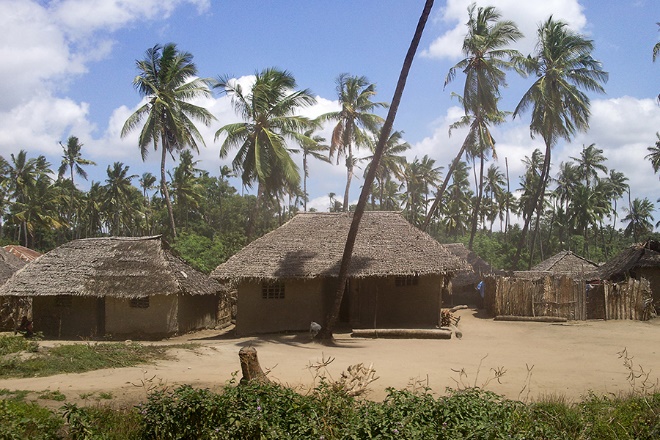 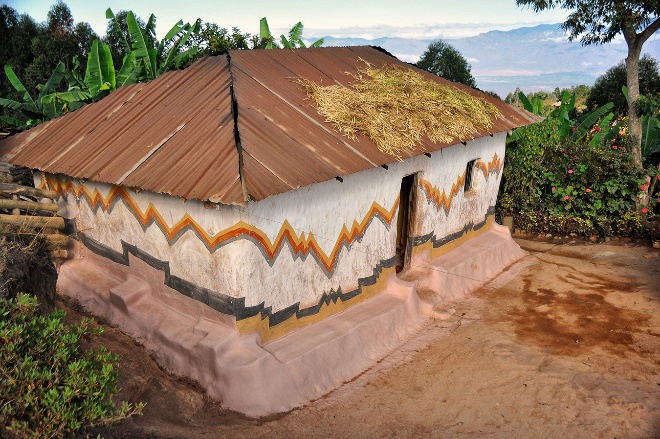 As most houses do not have house numbers, there is a greater need to create a distinctive exterior that can be easily described.  It is, as such, quite commonplace to describe the features of the exterior of the house or building (e.g., the number of floors, the type and color of roof, the type of gate, the color of the walls, etc.) rather than just give someone an address.  The same generally holds true for apartment complexes, which have no numbers on the building(s) or the individual apartments.  Because of this, directions will include specific details on location (e.g., third building from the entrance, second floor, first apartment on the right with a red door, etc.).  These descriptions are crucial for visiting guests, for vendors delivering groceries or other goods, or for taxi drivers picking up or dropping off passengers.While urban areas do have street names for the most part, in smaller towns only the main streets are named.  In very rural areas, there may not be street names at all.  Be prepared for detailed directions if you are visiting friends outside of a major city!Letters and packages are usually not delivered to the recipient’s home.  Instead, mail is picked up at the town’s central post office where the recipient can retrieve their mail from a personalized post office box.  Packages can also be sent through public transport companies, but again, these packages are not sent to the recipient’s home.  These packages must be picked up from the shipping company’s local office, with proof of identification to retrieve the package.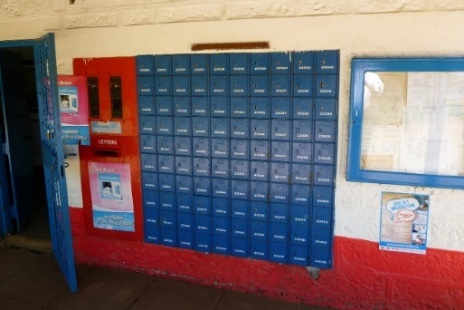 Cultural Reflections:With a classmate or in a small group, discuss the cultural information you have just read by answering the questions below.How are the exteriors of homes decorated in your neighborhood or town?  Is this trend consistent or similar to that of your nation?  How does this compare to the decorations and distinct designs on the exteriors of East African homes?What are some common building materials for housing in your region?  Are these materials similar to those used nationwide?  How do these materials compare to those used in East Africa?With the precautions put in place due to COVID-19, many nations saw an increase in the amount of goods delivered to residences.  Imagine how a similar system could work in East Africa where goods are not usually delivered to homes.	Zoezi QWrite a short essay to illustrate similarities and differences between housing in East Africa and in your country.Key VocabularyAdjectivesbluu      blue-ekundu      red -eupe      white -eusi      black giza      dark colorkahawia      brownkijani      greenkijivu     graymachungwa      orangemanjano      yellowmaziwa      milky white mwangaza      light color nili      indigorangirangi      multicoloredsamawati; bluu      sky bluesamli      ghee white shaba      bronze waridi      pinkzambarau      purple Nounsdari      ceiling gereji      garageghala      granary kiambo      compoundlango      gatemabati      iron sheet for roofingmawe      stone nyasi      grass paa      roofrangi      colorshamba      farmuwanja      field uzio      fencezizi      cowshedPrepositionsbaaada ya 	afterbaina ya 	betweenchini ya      underneathjuu ya      on top ofkabla ya      before kando ya      besidekaribu na     around; close tokati ya      in betweenkatika     inkatikati ya      in betweenkutoka     frommbali na      far from; away frommbele ya      in front ofmiongoni mwa      amongmpaka/hadi	untilnje ya      outside ofndani ya   inside of nyuma ya      behind		kwenye       toward; on; in4.4	Mtaa na ujirani	Zoezi AFor one of their assignments, the Kiswahili students were asked to give presentations describing where they live using photos of key landmarks.  Below are transcripts of Shamila and Joseph’s presentations.Shamila describes her neighborhood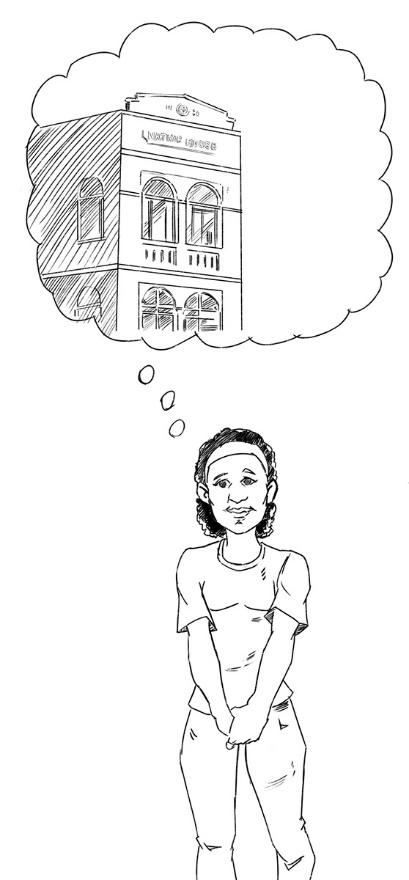 Mimi ninaishi mjini pamoja na familia yangu pokezi, bwana Juma na bibi Farida.  Tunaishi karibu na soko la samaki la Mzizima.  Hili ni eneo la makaazi ambalo lina nyumba nyingi na watu wengi pia.  Soko hili liko maili tano kutoka nyumbani kwa familia pokezi na ni maarufu kwa uuzaji wa samaki.  Mimi na bibi Farida, huenda sokoni kila wikendi kununua samaki.  Kuna sehemu kubwa ambayo ni soko la wazi ambalo liko karibu na bahari.  Wavuvi huvua samaki baharini na kuwauza katika soko la wazi.  Pia soko hilo lina majengo mawili ambayo yako katika ghorofa la chini.  Kuna soko la ndani kubwa ambalo limegawanyika katika sehemu tatu ambazo ni ghorofa ya kwanza, sehemu ya kati na ya chini.Ingawa eneo la Mzizima limezungukwa na maduka yanayouza bidhaa mbalimbali, bado Soko la Mzizima ndilo soko kuu la mauzo ya samaki na bidhaa za kilimo nchini.  Linauza mazao kwa bei ya jumla na ya rejareja pamoja na vifaa vya kilimo.  Majengo mengine maarufu katika soko hili ni Jumba la Natwar.  Hili ni jengo la kumbukumbu.  Jengo hili lilijengwa wakati wa ukoloni na lina msikiti mkubwa sana.  Wakaazi, wageni na wafanyibiashara huabudu katika msikiti huu.  Mtaa huu ni safi sana, salama na ni maridadi sana.  Kuna kituo cha polisi kwa hivyo polisi huimarisha hali ya usalama sokoni kila wakati. Jibu maswali yafuatayo.Je, soko la samaki liko umbali gani na familia pokezi ya Shamila?Kwa nini Shamila na bibi Farida huenda soko la Mzizima kila wikendi?Je, soko la wazi la Msisima ni maarufu kwa vitu gani?Je, soko la Msisima lina majengo yapi makuu?Je, Jengo la Natwar lilijengwa wakati gani?Joseph describes his neighborhood:Nyumba ya familia yangu pokezi iko karibu na kanisa kuu la Azania Front.  Kanisa hili liko katikati mwamji wa Dar es salaam ambao ni maarufu sana kwa watalii.  Kanisa pia lipo karibu na bahari.  Kanisa hili ni la dini la Kilutheri.  Kanisa kuu la Azania Front lipo maili mbili kutoka nyumbani kwa bwana Musa.  Kanisa hili lilijengwa na wamishonari wajerumani mwaka wa elfu moja mia nane na tisini na nane.  Kanisa hili lina paa la vigae vya rangi nyekundu na limezungukwa na uzio mfupi ulio na mapambo ya misalaba.  Nje ya jengo ka kanisa kuna aina mbalimbali ya miti.  Karibu na kanisa kuna majengo mengine kama vile ofisi za serikali, majumba ya biashara, benki na kadhalika.  Karibu na kanisa la Azania Front kuna kituo cha polisi na hospitali ya umma.Kila Jumamosi mimi, Masika, na Chacha huenda kupumzika karibu na mto wa Wami.  Mto huu uko umbali wa kilomita ishirini kutoka nyumbani kwa familia pokezi yangu.  Mto huu uko ufukweni na uko karibu na hifadhi ya msitu wa Pugu.  Mara kwa mara sisi hupenda kufanya mazoezi na kukwea mlima ulioko katika msitu wa Pugu kwa sababu ni salama na hakuna wanyama hatari wa porini.  Humo kwenye msitu wa Pugu kuna mto pia.  Pia kuna kituo cha polisi cha Anzia Front na hospitali ya umma ya Anzia Front.  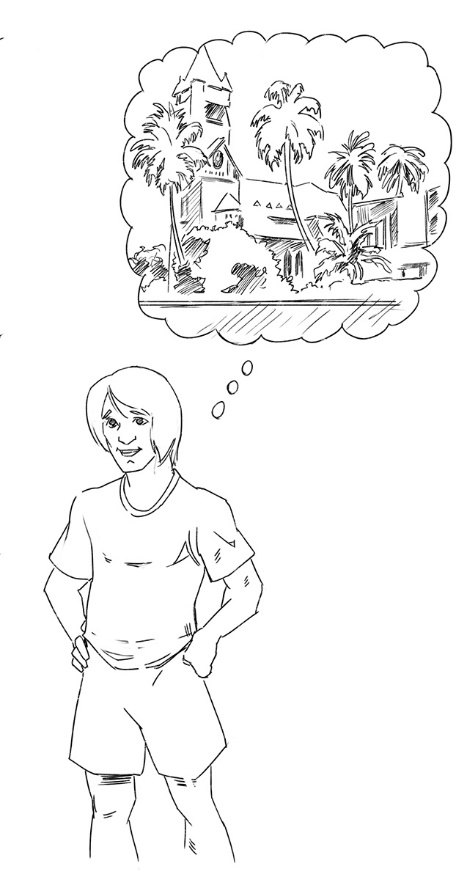 Jibu maswali yafuatayo.Kuna vivutio gani karibu na Mto wa Wami?Kanisa la Anzania Front lilijengwa na nani na lilijengwa mwaka gani?Je, kanisa kuu la Azania Front liko maili ngapi kutoka nyumbani kwa familia ya bwana Juma na bibi Fatuma?Kuna majengo gani mengine karibu na kanisa la Anzania Front?Joseph na Masika hupenda kufanya nini wanapokwenda katika Mto wa Wami?	Zoezi BListen to Shamila’s description of the street she lives on in the U.S. and Joseph’s description of his neighborhood in the U.S.  Then, answer the questions that follow.Shamila na jamaa yake wanakaa katika mtaa gani?Je, kuna vitu gani nje ya nyumba katika mitaa hii?Kuna maduka au soko karibu na mitaa hii?Joseph na familia yake wanakaa katika mtaa gani?Mtaa wa Joseph una takriban idadi ya watu wangapi?Je, kuna aina gani za shule katika mtaa wa Shamila?Je, kuna sehemu gani zingine katika mtaa wa Encino?Je, mtaa wa Encino una sifa gani?Wewe unakaa katika mtaa gani?Kuna vitu gani katika mtaa wako?	Zoezi CIn pairs, describe the street that you live on.  Be as detailed as possible so that your classmate can get the visual image of the street.	Zoezi DDescribe your neighborhood to a classmate.  Be as detailed as possible so that you can give a report about your classmate’s neighborhood to the class. 	Zoezi EA new student from East Africa is moving to your city to attend your college, and they need help finding housing.  They would like to know some information about the neighborhood where you live, or perhaps information about a popular area where other undergraduate students live.  In pairs, role-play this scenario pretending that one of you is the new student from East Africa and the other is from the U.S. Sarufi:  Locative suffixes -ko/-po/-moIn Kiswahili, people express location by adding one of three locative suffixes to the verb:-ko  to denote a general place, making it the most commonly used form-po  to express a more specific location when the general location is known-mo  to indicate location inside of something or inside of some placeThe use of -ko and -po is dependent on context, so let’s look at a few carefully structured examples:Uko wapi sasa?	Where are you?Niko nchini Kenya.	I am in Kenya.Upo wapi nchini Kenya?	Where (exactly) are you in Kenya?Nipo mjini Nairobi.	I am in Nairobi.The dialogue above would most likely be over the phone.  In the first question, the person is asking for a general location and therefore uses -ko; the response provides a general location and uses the same locative suffix.  In the second question, the person knows the general location, and so they ask for greater specificity using the suffix -po.  If they had already known that the other person was traveling around Kenya, they could simply have asked Upo wapi sasa?Let’s look at another example:Uko wapi sasa?	Where are you right now?Niko chuoni.  	I’m on campus.  Je, uko wapi chuoni?	Where are you on campus?Nimo maktabani.	I am in the library.These questions are all requests for a general location, with the last answer reflecting an interior location, and thus using the prefix -mo.  If the first person decides to go to the library to find the other person, we would get an exchange like this:Nimo maktabani.  Upo wapi?I am in the library.  Where (exactly) are you?Nipo kwenye orofa ya tatu karibu na ngazi.I am on the third floor near the stairs.Remember that -ko is used to give a general location and is the most frequently used.  You will only use -po if the general location is known but more specific information is needed.  For example:Funguo zangu zipo wapi? 	Where are my keys?Rimoti ya runinga ipo wapi?  	Where is the TV remote?To this point, you have been using the verb kuna to describe the location of objects.  For example:Kuna meza ndogo mbele ya kochi.	There is a small table in front of the couch.Kuna kitabu cha kijani juu ya meza.	There is a green book on the table.Those same descriptions can be written in a slightly different way using these -ko/-po/-mo suffixes.  For example:Meza ndogo iko mbele ya kochi.	A small table is in front of the couch.Kitabu cha kijani kiko juu ya meza.	The green book is on the table.Vyombo vimo ndani ya kabati. 	The utensils are in the cupboard.Wanafunzi wapo shuleni.	The students are in school.Zoezi FLook at the kuna sentences below and convert them to sentences with -ko/-po/-mo locatives.  Pay attention to the context in choosing the correct suffix.Kuna simu ndani ya mkoba._____________________________________________________________Kuna vitabu vingi kwenye rafu._____________________________________________________________Kuna wanafunzi ndani ya darasa._____________________________________________________________Kuna watoto wengi kwenye uwanja wa shule._____________________________________________________________Kuna wanafunzi katika chuo kikuu sasa kwa sababu hali ya hewa ni nzuri._____________________________________________________________Kuna vitu vingi vya vya matumizi ya jikoni kwenye soko._____________________________________________________________Kuna kalamu mbili juu ya meza ndani ya ofisi ya mwalimu._____________________________________________________________Kuna walimu wengi katika ofisi._____________________________________________________________	Zoezi GWrite five of your own sentences using -ko/-po/-mo to describe the relative location of items in the classroom.  Be prepared to share your sentences with the class._________________________________________________________________________________________________________________________________________________________________________________________________________________________________________________________________________________________________________________Sarufi:  Locative suffix -ni- When making general comments about location, one can also add the suffix -ni- in place of a preposition to indicate that something is inside.  Note the differences between the following pairs of sentences:Kitabu cha rangi nyekundu kipo ndani ya mkoba.The red book is in the bag.Kitabu cha rangi nyekundu kimo mkobani.The red book is in the bag.Niliweka jaa la sukari kabatini.I put the sugar jar in the cupboard.Ninaenda msikitini.I am going to the mosque.The suffix -ni- indicates a general location, whereas the preposition gives a more specific location.Vikombe vipya vipo mezani. 	The new cups are in/on the table.Vikombe vipya vipo juu ya meza. 	The new cups are on the table.Mbwa anaishi nyumbani.     	The dog is at the house.Mbwa anaishi ndani ya nyumba.   	The dog is in the house.Remember that you should use either a preposition OR the suffix -ni- when describing the location of an object.  You cannot use both in the same phrase.Also note that -ni- cannot be used with proper nouns, such as the names of cities and countries.  In those cases, you must use the prepositions katika or kwenye:Joseph anaishi katika nchi ya Tanzania.Joseph lives in Tanzania.Joseph anaishi kwenye nchi ya Tanzania.Joseph lives in Tanzania.	Zoezi HWork with a classmate to rewrite the sentences in Zoezi F using the locative suffix -ni- in place of the prepositional phrase.  If you finish early, try rewriting the sentences that you created for Zoezi G.	Zoezi IComplete the sentences using the locative markers provided below.nyumbani  |  vimo  |  vipo  |  wamo  |  yuko  |  kikouko  |  mjini  |  sokoni  |  likoShamila na bibi Farida hupenda kwenda ____________________ Mzizima katika mji wa Dar es Salaam kununua vyakula.Joseph anaishi ____________________ mwa bwana Musa na bibi Fatuma.Kanisa ____________________ maili mbili kutoka nyumbani kwa Bwana Musa.Mto wa Wami ____________________ mbali na kanisa kuu la Azania Front.Bwana Musa hupenda kwenda kutembea ____________________.Sahani, vikombe na vijiko ____________________ kabatini.Visu vya kulia mezani ____________________ juu ya meza katika chumba cha mankuli.Wanafunzi wengi ____________________ darasani kwa hivyo mwalimu ataanza kufundisha.Baba ____________________ ofisini anafanya kazi.Kitanda cha mtoto ____________________ karibu na dirisha katika chumba cha kulala cha mama na baba.	Zoezi JAfter getting to campus one morning, Shamila realizes that her laptop is not in her backpack.  She calls bibi Farida and asks her to check several places in the house to see if the laptop is still there.	Shamila:  	Shikamoo bibi Farida?	Farida: 	Marahaba Shamila.  Habari za masomo leo?	Shamila: 	Salama tu.  Je, uko nyumbani ama ushaondoka kuelekea kazini?	Farida: 	Bado niko nyumbani.  Nitaondoka baada ya nusu saa.  Unahitaji 		chochote?	Shamila:  	Kompyuta yangu haimo mkobani.  Sijui kama nimeisahau nyumbani?  		Tafadhali angalia kama imo chumbani mwangu mwa kulala.	Farida:  	Sawa.  Subiri kidogo.  .....  Haimo chumbani.  Haipo juu ya meza wala 		juu ya kitanda.	Shamila: 	Je, ipo kwenye rafu la vitabu?	Farida: 	Ndiyo ipo kwenye rafu la vitabu.	Shamila: 	Allamudululahi!  Nina furaha kuwa ipo nyumbani.  Nilikuwa na 		wasiwasi sana.  Nilifikiri kuwa imepotea.Jibu maswali yafuatayo.Je, bibi Farida alikuwa wapi Shamila alipompigia simu?Je, bibi Farida aliitafuta kompyuta ya Shamila wapi?Je, kompyuta ya Shamila ilikuwa wapi?Kwa nini Shamila alikuwa na wasiwasi?	Zoezi KJoseph calls his friend Yusufu one Saturday afternoon to see if he wants to go to the mall downtown.  Listen to their conversation and answer the questions that follow.Jibu maswali yafuatayo.Je, Joseph anataka kwenda wapi?Je, Joseph anataka kwenda kufanya nini mjini?Je, Yusufu yuko wapi?Je, Yusufu anafanya nini sasa?Yusufu na Joseph watakutana wapi mjini?	Zoezi LAssume that you and a classmate will be studying abroad next summer.  You would like to share an apartment or house to reduce living expenses.  Read the advertisements below and pick the place that you would like to rent.  Be ready to explain your choice to the class.KODI:  TSh 250,000 kwa mweziNYUMBA IKO WAPI?:  Kinondoni, Mabwemande, Dar es Salaam AINA YA NYUMBA:  Nyumba ya kukodisha.UNAWEZA KUPIGA BEI?:  Ndiyo.MASHARTI:  Unaomba nyumba miezi sita kabla ya kuingia.  Unahitaji kulipa kodi ya miezi mitatu kabla ya kuingia. IDADI YA VYUMBA VYA KULALA:  2 IDADI YA MISALA:  1 VIFAA:  Kidimbwi cha kuogelea, chumba cha mazoezi, duka la vyakula, duka la maji, chumba cha kuosha nguo na uwanja wa watoto wa kuchezea.MAELEZO:  Nyumba hii ni kubwa.  Iko katika mtaa wa Mambwe.  Iko karibu na kituo cha basi.  Kuna umeme na maji.  Nyumba ina ua mzuri.  _____KODI:  TSh 4,173,000 kwa mweziNYUMBA IKO WAPI?:  Kinondoni, Masaki, Dar es SalaamAINA YA NYUMBA:  Fleti za kukodisha kwa muda mfupi.UNAWEZA KUPIGA BEI?:  Ndiyo.MASHARTI:  Unalipa kodi mwanzoni mwa mwezi. IDADI YA VYUMBA VYA KULALA:  2IDADI YA MISALA:  2VIFAA:  Nyumba ina Kiyoyozi, ina kila kitu cha nyumba, generata, chumba cha mazoezi, dimbwi la kuogelea, maji safi, huduma za ulinzi.MAELEZO:  Unaweza kukaa katika nyumba hii kwa muda mfupi kati ya mwezi mmoja hadi miezi sita.  Nyumba inapendeza na iko karibu na benki, maduka na pwani._____KODI:  TSh 2,500,000 kwa mweziNYUMBA IKO WAPI?:  Kinondoni, Masaki Dar es SalaamAINA YA NYUMBA:  Fleti. UNAWEZA KUPIGA BEI?:  Ndiyo.MASHARTI:  Unahitaji kutuma maombi ya nyumba miezi sita kabla ya kuingiaIDADI YA VYUMBA VYA KULALA:  2 IDADI YA MISALA:  2  VIFAA:  Kiyoyozi, ina kila kitu cha nyumba, generata, huduma ya ulinzi. MAELEZO:  Hii ni nyumba ya kisasa ambayo ina sebule kubwa.  Nyumba imetunzwa vizuri sana.  Nyumba ina vyumba viwili vya kulala na jikoni kando.  Msalani kuna choo pamoja na bafu.  Piga simu au tuma ujumbe kwa Whatsapp ili tupange kukuonyesha nyumba._____KODI:  TSh 2,760,000 kwa mweziNYUMBA IKO WAPI?:  Ilala, Upanga Magharibi Dar es SalaamAINA YA NYUMBA:  nyumba ya ghorofa ya kisasa.UNAWEZA KUPIGA BEI?:  Ndiyo.  IDADI YA VYUMBA VYA KULALA:  4 IDADI YA MISALA:  3. VIFAA:  Kiyoyozi, mashine ya kuosha nguo, na mashine ya kuosha vyombo.MAELEZO:  Nyumba hii inapendeza sana.  Nyumba ina vyumba vinne vya kulala, sebule kubwa, chumba cha kulia, jikoni.  Kuna makazi ya wafanyikazi na maeneo matano ya kuegesha gari.  Piga simu sasa ili tuweze kukuonyesha nyumba hii._____Ukiwa na maswali kuhusu nyumba yeyote unaweza piga simu au kutumua ujumbe kwa Whatsapp kwa nambari hii.NAMBARI YA SIMU: +255 774 6789871Barua pepe: zotechrealestate.org	Zoezi MYou would like to know more about the neighborhood where the rental property that you selected is located.  Prepare a short list of questions that you might ask the real estate agent.	Zoezi NDo some research on your own to find out more about the neighborhood in Dar es Salaam where the rental property is located.  You might even have a look at the city using Google Maps to get a sense of what kind of shopping, dining, and transportation options exist.  Using this additional information, write an email to the real estate agent explaining which apartment you would like to rent and what you like about it.  Include any questions that you might have pertaining to the property.Cultural ExplorationsWithin rural areas in East Africa, villages are formed of a collection of homesteads.  Village elders handle issues like allocating water usage and settling minor disputes, such as land disputes, and may also be tasked with administering other services (e.g., security, schools, health facilities, etc.).  Villages are then organized into locations and districts, with the largest village typically serving as the market center where people come to buy and sell goods.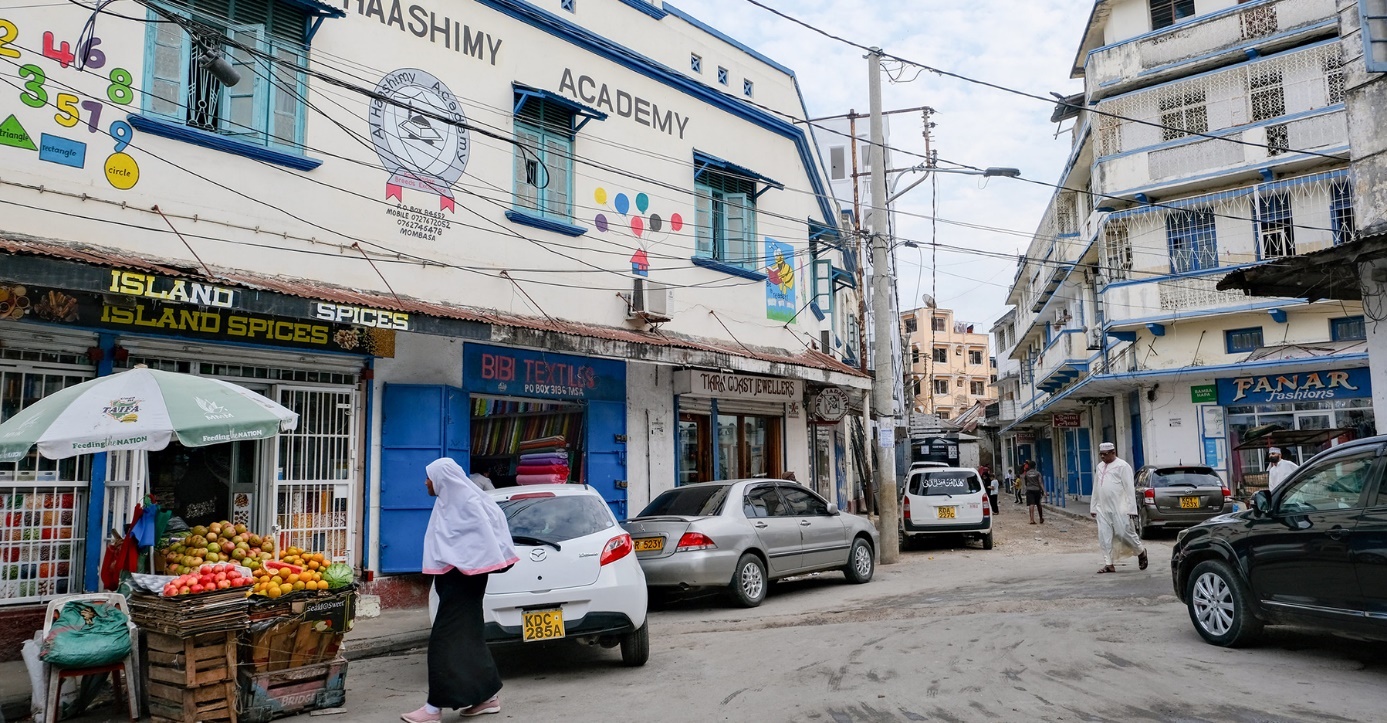 In more urban areas, the city center is almost exclusively commercial buildings and stores.  This is where you will find commercial shopping centers and open-air markets, as well as amenities like swimming pools, churches, institutions of higher education, museums and hotels.  As one might expect, similar businesses tend to operate in close proximity to one another; property values also influence the location of certain businesses, with high-end shopping and professional services often focused in certain parts of the city center.Residential housing is largely located within a short drive from the city center.  Most people live in gated communities and pay monthly fees to cover the costs of security, garbage pickup, and maintenance of shared areas.  There may be some small stores and restaurants within such a community for convenience, but the vast majority of purchases require a trip to the city center or the nearest market center.  While some people own their own cars, most people walk or rely on public transportation to get to and from the city center.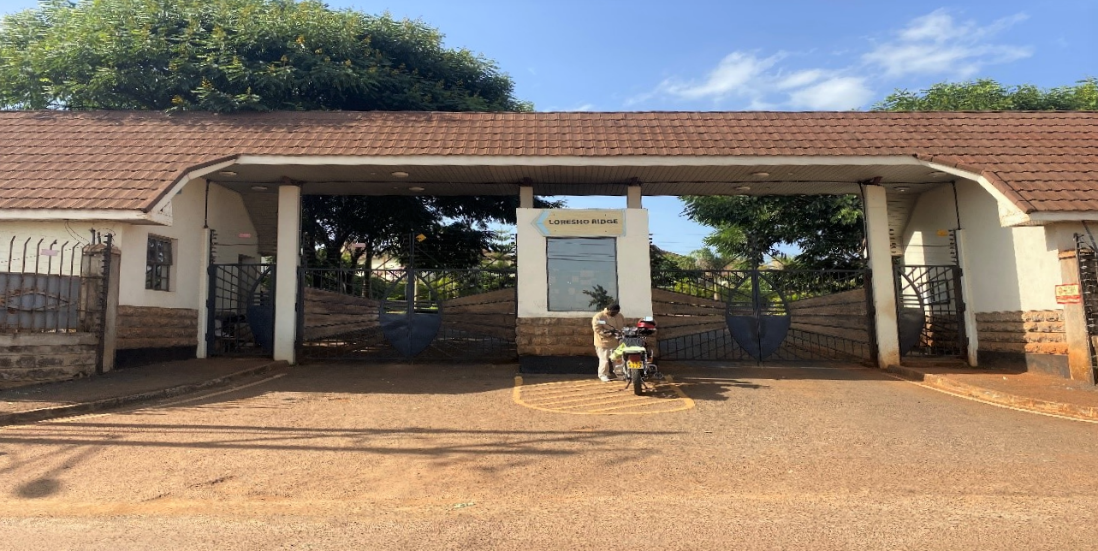 Cultural Reflections:How much time per week do you spend shopping for food?  How far do you have to travel to reach the grocery store or market?Are there specific services that are only located downtown where you live?  Are there specific reasons that you need to go downtown, or can you largely avoid downtown?Does the neighborhood or building in which you live have services like maintenance of shared spaces or community security?Key VocabularyAdjectives-enye shughuli nyingi      busy-enye kelele      noisy-safi           clean-chafu      dirtyhatari      dangerousfahari      luxuriouskijijini      ruralmaridadi      beautifulmjini      urbannafasi nyingi      spaciousnafasi ndogo    not spaciousstarehe      comfortable-tulivu      quietwatu wengi      densely populatedwatu wachache      less densely populated-dogo-      small-kubwa-      bigNounschuma     metalduka     shopkiduka     kioskmakuti      papyrus reedsmikahawa      restaurantmsitu      forestsoko la wazi      open air marketudongo      dirttakataka     garbage usalama      safety; securitykituo cha polisi      police station wilaya     district mkoa     province majengo ya kibiashara     business building bwawa     swimming pool kanisa     churchmakavazi     museummtaa     neighborhoodusalama     security4.5	Kukodisha nyumba 	Zoezi AShamila comes across the following rental advertisement in a local newspaper.  Read the advertisement and answer the questions that follow.Hapa Mkindani, mtaa ulioko sehemu ya mgharibi ya Dar es Salaam kuna nyumba moja ya kukodisha.  Nyumba hii ina vyumba viwili vya kulala na sebule moja kubwa.  Chumba cha maankuli kiko karibu na sebule.  Kando ya sebule kuna jikoni kubwa ambalo liko wazi.  Ndani ya nyumba kuna vyoo viwili na mabafu mawili.  Nyumba ina maji ya bomba na umeme.  Kuna chumba kimoja kidogo ambacho kinaweza kutumika kama ofisi au maktaba.  Nyumba hii iko katika barabara ya Kimambo.  Mtaa huu ni salama sana.  Pia uko karibu na maduka na soko la wazi la Kariookoo.  Kuna madhehebu mengi katika eneo hili.  Eneo hili ni safi.  Nyumba hii iko tayari kwa hivyo unaweza kuhamia katika nyumba hii wakati wowote.  Piga simu kwa nambari hii +255 780 789 8970 iwapo una maswali ya ziada kuhusu apatmenti hii.Jibu maswali yafuatayo.Nyumba hii iko wapi?Mtaa huu uko vipi?Ikiwa una maswali kuhusu nyumba hii unahitaji kufanya nini?Kuna vitu gani vingine karibu na nyumba hii?Kodi ya nyumba hii ni ngapi kilamwezi?	Zoezi BJoseph wants to learn more about an apartment in Nairobi that his friend’s parents occasionally rent out.  It sounds perfect for a trip he and some classmates want to take during the mid-semester break.  Read Joseph’s email to his friends and answer the questions that follow.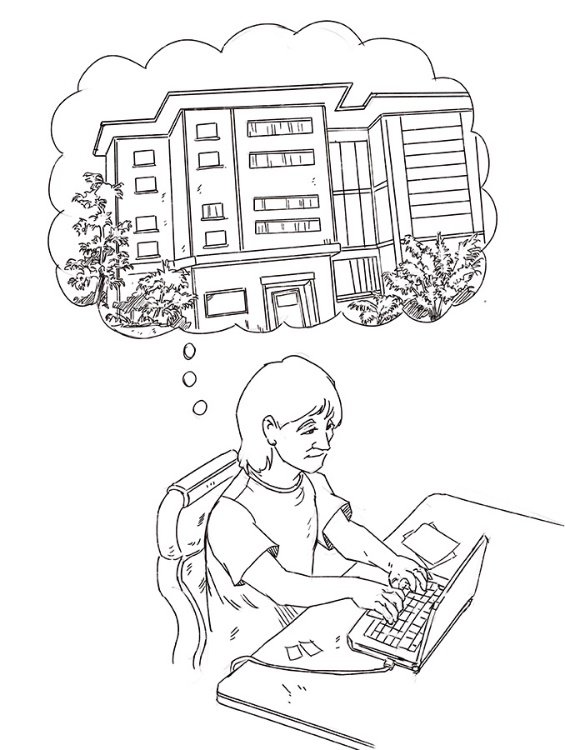 Hamjambo Rafiki,Ninatumai mko salama na pia mko tayari kwa safari ya kwenda Nairobi.  Ningependa kuwajulisha zaidi kuhusu nyumba ambayo tunaweza kukodisha wakati wa safari yetu mjini Nairobi.  Nyumba hii iko katika mtaa wa Westlands ambao uko kilomita 5 kutoka mji wa Nairobi.  Nyumba hii ina vyumba vinne vya kulala.  Pia ina chumba cha ziada cha televisheni na chumba cha maombi ambacho pia kinaweza kutumika kwa masomo.  Apatmenti hii iko katika orofa ya pili na inamandhari mazuri sana ya mto na msitu.  Sakafu ya apatmenti ni ya mbao, dari katika kila chumba ni la jasi.  Pia kila chumba kina taa za mtindo wa kisasa.  Mandhari mazuri ya mji wa Nairobi yanaweza kuonekana kutoka kwa madirisha ya sebule ya vyumba vya kulala.  Jikoni ni la wazi na lina baa la vyakula vya asubuhi, sinki ambayo ina beseni mbili, mashine ya kuosha vyombo na kifaa cha kuchuja maji, kipepeo, tanuri, maikrowevu na kabati la vyakula.  Vifaa vingine katika eneo hili ni generata, kisima, mtambo wa kuchemsha maji kwa kutumia jua, chumba cha mazoezi katika paa na gazebo ya jamii.  Kodi ya apatmenti kila mwezi ni shilingi elfu mia mbili na sabini.  Kwa sababu tutakuwa na wapangaji kwa muda huhitaji kulipa malipo ya amana ya usalama.  Tafadhali nijulisheni maoni yenu kuhusu nyumba hii.  Tutajadili zaidi baadaye.Wenu, JosephJibu maswali ya fuatayo.Nyumba ambayo Joseph na wenzake wangependa kukodisha iko katika mtaa gani mjini Nairobi?Kodi ya nyumba hii ni shilingi ngapi kila mwezi?Kwa nini wapangaji hawahitaji kulipa amana ya usalama?Nyumba hii ina aina gani ya sakafu na dari?Kuna vifaa gani katika jikoni?Kuna vitu gani kati eneo la apatmenti hii ambavyo vinatumika na jamii nzima?	Zoezi CRead the dialogue between Amina and Bakari and answer the questions that follow.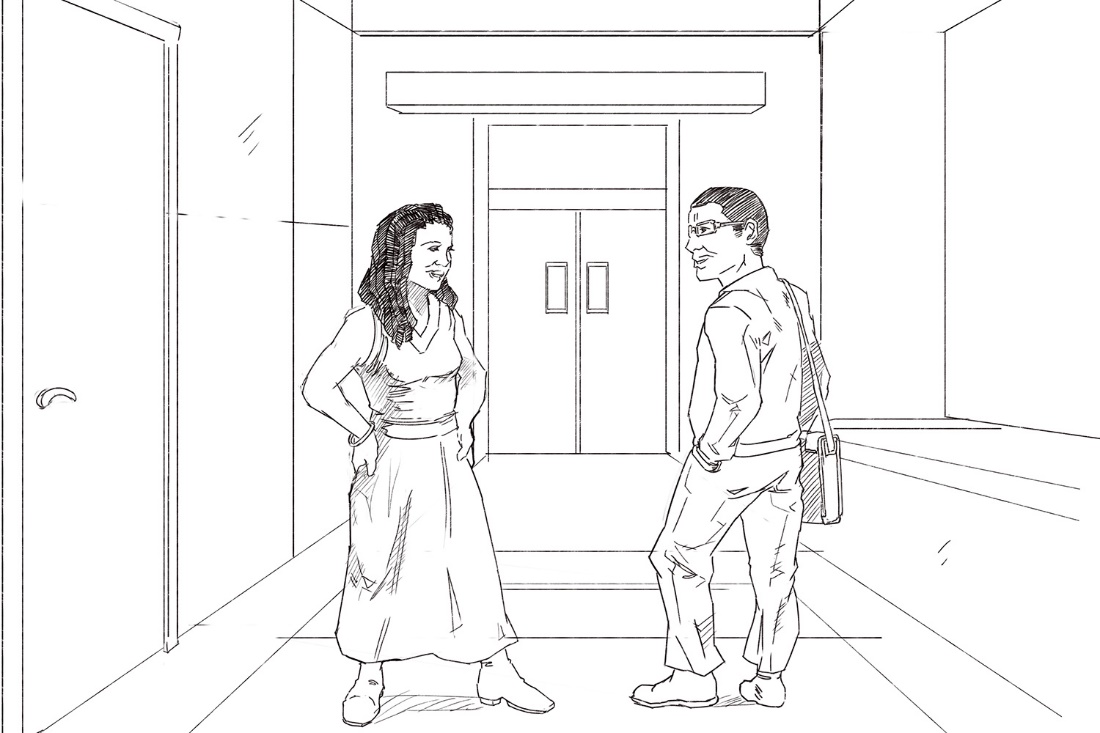 	Amina: 	Uhali gani Bakari?	Bakari: 	Salama tu.  Habari za wikendi?	Amina: 	Wikendi ilikuwa nzuri.  Nilikuwa na shughuli nyingi za kuhama.	Bakari: 	Ulihamia wapi?	Amina: 	Nilihama kutoka kwa apatmenti yangu.  Nilipata nyumba ya kukodisha karibu na chuo kikuu.  Ninataka kukaa karibu na chuo kwa sababu kuna changamoto nyingiza msongamano wa magari kila asubuhi na jioni, kwa hivyo mimi hupoteza muda mwingi barabarani.	Bakari: 	Umehamia katika mtaa gani?	Amina: 	Nimehamia katika mtaa wa Kahawa Sukari kwenye apatmenti za Mitula.  Unazifahamu?	Bakari: 	Hapana siufahamu mtaa wa Kahawa Sukari sana.  Je, apatmenti iko 		vipi?	Amina: 	Apatmenti ina sebule yenye nafasi kubwa, kuna sehemu ya mankuli, jikoni kubwa lenye saruji nzuri ambazo ni rahisi kusafisha.  Kuna kabati 		nyingi za kuweka vitu na msala wa wageni.	Bakari: 	Kweli nyumba hii inapendeza sana.  Chumba cha kulala kikuu kikoje?	Amina: 	Ni chumba kikubwa ambacho kina ua ndogo.  Pia kuna sehemu mbili za kuegeza magari, maji ya kuosha na ulinzi mkali wa masaa ishirini na manne kwa siku saba zote za wiki.	Bakari: 	Ni nyumba kubwa sana!  Kodi ni pesa ngapi kila mwezi?	Amina: 	Kila mwezi nitalipa shilingi elfu hamsini.	Bakari: 	Bei ni ghali sana!	Amina: 	Ndiyo ni kwa sababu nyumba iko karibu na chuo na pia kuna vitu vingi muhimu karibu kama vile soko, maduka mengi, madhehebu, shule 		za msingi na sekondari na sehemu za starehe.	Bakari: 	Ni kweli kabisa.Jibu maswali yafuatayo.Kwa nini Amina alihamia kwa apatmenti ambayo iko karibu na chuo chake?Je, Amina alihamia katika mtaa gani?Je, sakafu za jikoni kwenye apatmenti ya Amina zimetengenezwa na matini gani?Kodi ya nyumba ya Amina ni ipi kila mwezi?Kwa nini kodi ya nyumba ya Amina ni ghali?Ulinzi katika apatmenti anamoishi Amina unatolewa kwa muda gani?	Zoezi DListen to the advertisement of a house for rent and answer the questions that follow. Je, nyumba hizi za kukodishwa au kununuliwa ziko wapi?Kodi ya nyumba ni pesa ngapi kila mwezi?Tanki la maji linaweka kiwango kipicha maji?Nyumba ina vyumba vingapi vya kulala?Kuna huduma gani kwa watu ambao wanaishi katika nyumba hizi?Nyumba hii ina sifa gani?	Zoezi ERead the phone conversation between a leasing agent and a Kiswahili student, Fola, who has decided to lease a house for the remainder of her study abroad program.  Then, answer the questions that follow.	Ajenti:  	Hujambo dada?	Fola:  	Sijambo.  Habari za leo?	Ajenti:  	Salama sana na wewe je?	Fola:  	Niko salama kabisa.  Ningependa kukodisha nyumba kwa muda wa 		miezi sita.  Je, kuna nyumba?	Ajenti:  	Ndiyo nina nyumba mbili za kukodisha, na pia kuna apatmenti. Apatmenti ina vitu vya nyumba lakini nyumba hazina vitu.  Ungependa 		kukodisha aina gani ya nyumba?	Fola:  	Je, apatmenti zote zina vitu vya nyumba?  Ningependa apatmenti yenye 		vyumba viwili vya kulala, ma bafu mawili, vyoo viwili, jikoni, sehemu 		ya kuosha nguo na chumba cha ziada cha mfanyikazi.	Ajenti:  	Kuna baadhi ya apatmenti ambazo hazina vitu vya nyumba.  Kila apatmenti ina chumba cha ziada cha mfanyikazi.  Chumba hiki kina msala.	Fola:  	Sawa sawa.  Je, mnatoa huduma gani kwa wapangaji?	Ajenti: 	Kuna huduma za ulinzi katika milango miwili ya eneo hili la makazi.  Walinzi huakagua na kuelekeza wageni wanaoingia kwenye makazi wapangaji wanapotoa idhini.  Kuna huduma za kusafisha maeneo ambayo yanatumiwa na watu wengi kama vile (ngazi, ua).  Pia kuna 		huduma za kukata nyasi na kuokota takataka.  Pia tunachukua takataka 		zote na kuzipeleka kwa eneo la kukusanya takataka mjini.	Fola:  	Sawa.  Asante kwa maelezo hayo.  Je, nani anagharamia ada za maji na umeme?	Ajenti:  	Ada za maji,  takataka na ulinzi hujumuishwa katika malipo ya kodi ya kila mwezi.  Kwa hivyo mpangaji anagharamia umeme tu.	Fola:  	Kodi ya kila mwezi ni gani?	Ajenti:  	Kila mwezi kodi ni shilingi elfu themanini na tano.  Utahitaji pia kulipa 		amana ya usalama ambayo ni kodi ya miezi miwili.	Fola:  	Ala! Bei ni ghali sana.  Je, ninaweza kulipa amana ya usalama ya mwezi 		mmoja badala ya miezi miwili?	Ajenti: 	Kwa kawaida unahitaji kulipa kodi ya miezi miwili.  Nitamwuliza meneja iwapo inawezekana wewe kufanya hivi.  Nitakupigia simu kukueleza uamuzi wake.  Je, ungependa kuingia kwa nyumba lini?	Fola:  	Ningependa kuingia mwanzo wa mwezi ujao.  Lakini pia ningependa 		kuona nyumba ambazo ziko wazi.	Ajenti:  	Bila shaka unaweza kufika sasa kuangalia nyumba ambazo zipo wazi.	Fola:  	Sawa.  Nitakuja baada ya saa moja.	Ajenti: 	Sawa nipigie simu iwapo utahitaji maelekezo ya kuja hapa.Jibu maswali yafuatayo.Je, Fola angependa kukodisha nyumba au apatmenti?Je, apatmenti zote za ajenji zina vitu vya nyumba?Wapangaji katika mtaa huu wanapata huduma gani?Fola angependa kuingia kwa nyumba lini?Je, Fola atahitaji kulipa amana ya usalama ya pesa ngapi?	Zoezi FDuring the break between semesters, Shamila would like to visit Nairobi, Kenya for a few weeks.  To see if this would be possible, she calls a leasing agent there to ask about possible housing accommodations.  Listen to their conversation and answer the questions that follow.Nyumba ambayo Shamila anataka ina sehemu gani?Kodi ya Fleti ya chumba kimoja cha kulala ni ngapi kila mwezi?Nyumba hii ina huduma gani?Nyumba hii iko katika orofa ya ngapi?Je, Shamila atahitaji kutia saini kwenye mkataba wa upangaji?	Zoezi GYou would like to find accommodations for the weekend and come across the advertisement below.  Review the information with a classmate and decide if you would like to rent the house.  Be prepared to share why you made the decision that you did.Nyumba ya kupangisha nzima mwenyeji ni FarahWageni 4, vyumba 2 vya kulala, vitanda 2, mabafu 2Nyumba nzimaUtaimiliki fleti kama yako wewe mwenyewe.Usafishaji wa KinaMwenyeji huyu amejizatiti kufuata mchakato wa hatua 5 wa Airbnb wa kufanya usafi wa kina.Wageni mara nyingi hutafuta makazi haya maarufu.Nyumba ya kisasaya kifahari katika kitongoji salama huko Masaki.  Kuna sehemu tulivu ya kupumzika ndani na nje ya bwawa.  Nyumba iko karibu dakika 5 kutoka pwani ya Slipway na kilabu cha Yatch.  Inapatikana kwa urahisi na iko karibu sana na baa maarufu, mikahawa, maduka makubwa na maeneo ya burudani.  Nyumba hii ina sebule, chumba cha kulia na chumba cha kulala.Nyumba hii ina vitu vifuatavyo:  jiko, wifi, maegesho ya gari bila malipo, bwawa la pamoja,  televisheni ya kawaida, lifti, mashine ya kufua, kiyoyozi, kikaushaji nywele, taulo, mashuka, sabuni, karatasi ya choo, viango vya nguo, pasi, king'ora cha moshi kizima moto, vifaa vya huduma ya kwanza, dawati meza viti, nafasi ya kompyuta na chumba cha mazoezi.	Zoezi HAssume your study abroad program has ended but that you are staying on in Tanzania to work on a research project.  However, your lease is up and so you will need to rent a different house or apartment for the next four months.  Prepare four to six questions that you might ask the leasing agent about a potential property.Sarufi: Quantifier -oteIn the course of this unit, you have seen a few uses of the word -ote, which corresponds roughly to the English words “all/entire/whole.”Katika nyumba ya bibi Farida, vyumba vyote vya kulala ni vya rangi ya kijani.In Mrs. Farida's house, all the bedrooms are green.Je, apatmenti zote zina vitu vya nyumba?Do all apartments have household items?Pia tunachukua takataka zote na kupepeleka kwa eneo la kukusanya takataka mjini.We also take all the garbage and take it to the city garbage collection point.As you can see from the examples below, -ote is used to indicate the entirety of something (singular) or all of something (plural).(You cannot use -ote in singular form with the M-WA class.)wanyama wote	all the animalskiti chote	the whole/entire chairviti vyote	all the chairsnyumba yote	the whole/entire housenyumba zote	all the houses -ote takes the possessive prefixes that correspond to the class of the noun being modified.You can see the distinction in the use of prefixes clearly in sentences like these where both are used to modify the same noun:Kiti chote ni kipya.		The entire chair is new.Viti vyote ni vipya.		All the chairs are new.Nyumba yote ni ya rangi ya manjano.	The entire house is yellow.Nyumba zote ni za rangi ya manjano.	All the houses are yellow.	Zoezi IFill in the blanks with the correct forms of -ote.  Be sure to pay attention to the class of the noun that -ote modifies.Mama alinunua vyakula __________ kutoka soko la wazi la mwembe tayari.Amina alisafisha nyumba __________.  Ilikuwa safi sana.Kalamu __________ za mwalimu ni za rangi nyekundu.Visu vyake __________ vimepoteza makali.  Vinahitaji kunolewa.Watoto __________ hulala saa mbili na nusu za usiku.Simu __________ za wanafunzi sitabaki ofisini wakati wa kufanya mtihani.Rafiki zangu __________ wanasema Kiswahili.Kitabu chake __________ kiliharibiwa na mvua.Tulienda mkahawani na familia __________.Shalima anapenda wanyama __________.	Zoezi JWrite ten sentences using -ote to describe things in your house or apartment.  Be prepared to report back to the class.	Zoezi KPretend that you are packing your house to move.  Ask your classmates five questions about the things you have packed.Mfano:  Je, umepakia elektroniki zote?Sarufi:  -o-oteIn the previous grammar section, you learned that -ote is used to indicate the entirety of something (singular) or all of something (plural).  Another adjective that works in a similar way is -o-ote, which corresponds roughly to the English word “any.”  Here are a few examples that we have seen to this point:Nitaondoka baada ya nusu saa.  Unahitaji kitu chochote?I will leave in half an hour.  Do you need anything?Nyumba hii iko tayari kwa hivyo unaweza kuhamia ndani wakati wowote.This house is ready so you can move in at any time.Like -ote, -o-ote takes the possessive prefixes that correspond to the class of the noun being modified.  But in the case of -o-ote the possessive prefix is used twice.Mwalimu yeyote anaweza kutufundisha.
Any teacher can teach us. Walimu wowote wanaweza kutufundisha.
Any of the teachers can teach us.Ninaweza kuketi kwa kiti chochote.
I can sit seat on any seat.Tunaweza kuketi kwa viti vyovyote.
We can sit on any seats.Sijui kama nyumba yoyote itajengwa.
I don't know if any house will be built.Hatujui kama nyumba zozote zitajengwa	.
We don't know if any houses will be built.	Zoezi LFill in the blanks with the correct forms of -o-ote-.  Be sure to pay attention to the class of the noun that -o-ote modifies.Ningependa kukodisha apatmenti __________.Nikienda ofisini nitahudumiwa na mfanyikazi __________.Vitabu __________ vya fasihi ni muhimu kwa kuboresha lugha.Anapenda simu __________ yenye skrini ya kugusa.Sipendi chumba __________ ambacho hakina madirisha.Wanafunzi __________ chuoni wanaweza kutumia maktaba.Rafu __________ za vitabu zitanifaa kwa apatmenti yangu mpya.Mama anaweza kunisaidia na vyombo __________ vya jikoni.Matunda __________ ni mazuri kwa afya.Wageni wanaweza kulala katika chumba __________.	Zoezi MYou have been packing all day for your move to a new apartment.  A friend has just arrived with a homecooked dinner to eat before they help you finish packing.  Role-play the scenario using o-te and -o-ote to get the table set so that you can eat.Mifano:Je, tuna uma zozote?
Do we have any forks?Hapana, nimepakia uma zote.
No, I have packed all the forks.Cultural ExplorationsMulti-family properties are common in East Africa, with siblings building homes on family homesteads to retain close connections.  People living in urban areas are thus more likely to rent with an expectation that they will return to their homesteads on a regular basis.  Many retirees also return permanently to be close to their families for support and care in their old age.  Property in urban areas have also been prohibitively expensive for many, especially with high interest rates and short repayment terms on mortgages.In Kenya, most leasing agreements function on a month-to-month basis with a security deposit and one month’s rent paid when making the initial agreement; newer apartment complexes may, however, require long-term leases and a larger portion of the rental payment (perhaps several months) due in advance.  In Tanzania, renters may even be required to pay a security deposit and the rent for the entire leasing period before gaining access to the property.  It is common to have a rental agreement based on an oral agreement rather than a signed lease.Rental prices include the costs of most utilities (e.g., electricity, internet, water, etc.) as well as any maintenance costs to keep the apartment in working order.  Rent may also include access to shared amenities like a pool or a gym.  Properties are typically unfurnished, but furnished properties are gaining popularity in larger urban areas.  Services like Airbnb are also growing in popularity for short-term rentals, with a large number of advertisements appearing in English.Cultural Reflections:With a classmate or in a small group, discuss the cultural information you have just read by answering the questions that follow.What are the typical lease agreements like where you live?  What are some of the pros and cons of paying rent on a month-to-month basis?  What are some of the pros and cons of paying the entirety of the rent before moving in?  Do you have a preference?Is it common in your culture to rent or to own a home?  Is it common for people to have multiple properties?  If so, what are some typical examples?  How does this compare to the use of the family homestead by East Africans living in cities?How important is the family home in your region or culture?  How is it similar or different to the importance of the family homestead in East African culture? Do you think that this importance, or perhaps lack of importance, will change in the coming years?  Why or why not?	Zoezi NRead the advertisement below, and then answer the questions that follow.Makaazi ya MaloHii nyumba ni maridadi na moja ya aina yake iliyoko katikati ya Mikocheni.  Makaazi wa Malo yana muundo mzuri wa mambo ya ndani, ambao unawafaa watu wengi na unapatikana kwa urahisi kutoka katikati ya mji mpya Ukoko.  Ni makaazi mazuri kwa wasafiri wa biashara, familia na watu binafsi ambao wanataka kufurahia na kuchunguza jiji kwa njia rahisi.  Mpangishaji hutoa huduma.SehemuNyumba hii ni mpya iliyoundwa na mipango mipana ya sakafu, dari ndefu, na madirisha makubwa ambayo hutoa mwangaza mwingi wa jua.  Unapeana?  Mtandao wa bure.Jikoni mna vifaa vifuatavyo — maikrowevu, birika yl umeme, jiko la umeme, friji ya milango miwili, vyombo vya kahawa na chai.  Sebule ina vigae visafi sana, eneo la kuaa ambalo lina sofa mpya kabisa, meza ya kahawa, runinga na satelaiti.  Vyumba vya kulala viko katika sehemu ya juu ambayo ina kitanda kikubwa ambacho kina godoro lenye starehe, mablanketi, shuka, na mito safi.  Kila chumba cha kulala kina bafu na choo.  Kila msala una milango mikubwa na vioo.  Katika bafu kuna taulo nyingi ambazo ni safi.  Kuna pasi na bodi ya kupiga pasi.Hakuna uvutaji wa sigara unaoruhusiwa ndani ya nyumba ya wageni.  Unaweza kuvuta sigara kwenye roshani.  Samahani, hakuna wanyama wapenzi wanaoruhusiwa kwenye nyumba na hakuna kufanya mikusanyiko ya karamu.  Huduma za umeme ni ghali sana katika mji wa Dar es Salaam, kwa hivyo ukikaa zaidi ya siku mbili utatozwa shilingi elfu kumi zaidi kwa siku moja.Unaweza kupika vyakula vyako mwenyewe.  Jikoni, unaweza kuhifadhi chakula kwenye jokofu, unaweza pia kupasha moto chakula chako kwa kutumia maikrowevu, na kutengeneza "vitafunio" vyepesi, lakini tafadhali usipange kutumia jiko, sufuria, au visu vikali bila kujaribu viungo vya ndani Rose Garden, Bustani ya Hekima na Grill ya Mwenge.Mkodishaji yuko tayari kutoa saa moja au mbili wakati wa wikendi kukuonyesha maeneo mazuri yaliyoko karibu na nyumba ukianza na na pwani za Mbalamwezi na Velisa ambazo unaweza kutumia takriban dakika 10 kuzifikia ukitumia gari.  Maeneo mengine ya kutembelea ni eneo la uchoraji maarufu wa tinga-tinga na soko la Makonde ambako kuna sanamu za mbao.  Kituo cha mwisho cha ziara ni eneo la pwani refu zaidi (pwani la Koko) ambalo liko umbali wa dakika 15 kutoka kwa nyumba hii.  Pwani hii imejaa wauzaji wa ndani ambao watakuuzia vitoweo safi vya eneo hili.  Wanauza maji safi ya nazi na vitafunio vya Kizanzibari kwa wingi.Jibu maswali yafuatayo.Je, mwenyeji anatoa nini kuwakaribisha wapangaji wangeni kwenye nyumba hii?Kuna huduma gani za bure kwa wapangaji kwenye nyumba hii?Vitu gani ambavyo haviruhusiwi katika nyumba hii?Kuna sehemu gani za vyakula karibu na nyumba hii?Kwa nini mwenyeji huwatoza wapangaji shilingi elfu kumi wakati wanapokaa kwenye nyumba zaidi ya siku mbili?Mwenye hujitolea kufanya nini na wapangaji wanapozuru nyumba hii mara ya kwanza.Kuna vistawishi gani karibu na nyumba hii?Je, wapangaji wanaruhusiwa kupika vyakula katika nyumba hii?Mabafu ya nyumba hii yana vitu gani?Makazi ya Malo yanafaa aina gani ya watu?	Zoezi OWork with a classmate to create a role-play based on the previous activity.  Call your partner (the leasing agent) to inquire about a possible tour of the rental and to ask any additional questions you may have about the house (e.g., cost, rental agreement procedures, the neighborhood, amenities, etc.).	Zoezi PImagine that you have been awarded a fellowship to study at MS Center for Training and Development in Arusha for the year.  Search online for available apartment options in Arusha and select one as your choice.  Prepare a short presentation that describes, in detail, the interior and the exterior of the apartment, the items in each room, the neighborhood, and the amenities available to the renters in the apartment complex.  Include details on the cost of renting, for example the rental deposit, utilities, et cetera.Be prepared to answer questions about your presentation and to ask others about their presentations.Key VocabularyAdjectivestayari      ready; prepared-zima      whole; completeNounschumba kikuu cha kulala      master bedroomdhamana ya usalama      security depositdhamana      depositfomu      formkodi; malipo ya nyumba      rentfunguo      keysgesi      gashaki      fairness; justice; righthali      conditionmbao      woodjari       gypsumkifaa      equipmentkikaushaji nywele      blow dryerkizima moto     fire extinguisherkukodisha      to rentmakubaliano      agreementmalalamiko      complaints; grievancesmalipo      paymentmarekebisho      repairsmasharti      rulesmita      metermkataba wa upangaji      lease agreementmkodishaji; mpangaji      tenant; rentermtoa huduma za ukodishaji      landlordnakala      copy; replicaploti      plot of landripoti      report; informationsaini      signaturesaruji      cementtatizo      problem; issueuharibifu      destructionukarabati      renovation; redecorationukubwa      sizeukuta wa mzunguko      perimeter wallulinzi      security vistawishi      amenitieswakala      agent (leasing agent)Verbs-haribu      to destroy; to ruin-ingia      to enter; to go in-karabati      to repair; to redecorate-lalamika      to complain; to protest-lipa      to pay-lipa dhamana      to pay a deposit-linda      to care for-ongeza     to add-panga      to rent; to co-habit-rekebisha      to repair; to fix; to assemble-ripoti      to report-sababisha      to cause; to make happen-toka      to exit-vunjika      to break; to destroy; to damageSources4.1 Nyumba ya familia yangu pokezi"Addison Place at Boca Raton” by Jasmine Villa is licensed under CC BY 2.0.  Modifications by Jonathan Perkins.  Last accessed 9/16/2021.  https://flickr.com/photos/addisonplace/2832996979/“400 W. Kenneth Rd. Floorplan” by Kendyl Young is licensed under CC BY 2.0.  Modifications by Jonathan Perkins.  Last accessed 9/16/2021.  https://flickr.com/photos/kendylyoung/7652795482“Living-room view” by jinkazamah is licensed under CC BY 2.0.  Last accessed5/10/21. https://www.flickr.com/photos/jinkazamah/4479975740“10302 Sterling Springs Rd Dining Room” by KairosPhotography is licenses under CC BY 2.0.  Last accessed5/10/21. https://www.flickr.com/photos/kairosphoto/4512146374   “Kitchen” by Michael Kroepfl is licensed under CC BY 2.0.  Last accessed 2/23/21. https://www.flickr.com/photos/22695964@N00/5328898227/“Bedroom” by ybsme is licensed under CC BY 2.0.  Last accessed 2/23/21. https://www.flickr.com/photos/basibanget/4472973744/“Family Bathroom” by Gareth Simpson is licensed under CC BY 2.0.  Last accessed 2/23/21.  https://www.flickr.com/photos/xurble/119384909/“Porches on the Point” by nola.agent is licensed under CC BY 2.0.  Last accessed5/10/21.  https://www.flickr.com/photos/nola_agent/2660543934/“Laundry room” by Matthew Gosselin is licensed under CC BY ND 2.0. Last accessed 5/10/21.  https://www.flickr.com/photos/mattgosselin/6977912004“Garage Doors Carriage House Patina Green” by Cary Peterson is licensed under CC BY ND 2.0.  Last accessed 5/10/21. https://www.flickr.com/photos/birdies100/2111021523/“Floorplan” by Kendyl Young is licensed under CC BY 2.0.  Modifications by Jonathan Perkins Last accessed 10/28/2021.  https://flickr.com/photos/kendylyoung/5861824570“440 49th Street” by Jordan Klein is licensed under CC BY 2.0.  Last accessed 9/30/21.  https://www.flickr.com/photos/jordanklein/23091234851 “Tazara Rail” by Richard Stupart is licensed under CC BY 2.0.  Last accessed 10/28/2021. https://www.flickr.com/photos/richardstupart/4274075599“Nairobi skyline from Uhuru Park » by Fiona Graham / World Remit is licensed under CC BY SA 2.0. Last accessed 9/16/21. https://www.flickr.com/photos/worldremit/333019835004.2 Kuna nini katika vyumba mbali mbali?“Living Room” by Jordan Klein is licensed under CC BY 2.0 Generic.  Last accessed 10/28/2021.  https://www.flickr.com/photos/jordanklein/22661651567“Kitchen” by Jordan Klein is licensed under CC BY 2.0 Generic.  Last accessed 10/28/2021.  https://www.flickr.com/photos/jordanklein/22661615398“Master Bedroom” by Jordan Klein is licensed under CC BY 2.0 Generic.  Last accessed 10/28/2021.  https://www.flickr.com/photos/jordanklein/23080022135“Dining Room” by Jordan Klein is licensed under CC BY 2.0 Generic.  Last accessed 10/28/2021.  https://www.flickr.com/photos/jordanklein/22687741109“Access to electricity (% of population) - Tanzania, Kenya” by the World Bank is licensed under CC BY 4.0.  Last accessed 10/28/2021. https://data.worldbank.org/indicator/EG.ELC.ACCS.ZS?end=2019&locations=TZ-KE&name_desc=false&start=1992&view=chart 4.3 Nje ya nyumba“Interior Design 3d Rendered 3d Rendering Living Room” is in the public domain.  Last accessed 7/29/2021. https://www.maxpixel.net/Interior-Design-3d-Rendered-3d-Rendering-Living-Room-5570451“Kenya - Typical village houses” by Marcel Oosterwijk is licensed under CC BY SA 2.0. Last accessed 1/6/2022. https://www.flickr.com/photos/wackelijmrooster/4992353297“Decorative House, Tanzania” by Rod Waddington is licensed under CC BY SA 2.0.  Last accessed 1/6/2022.  https://www.flickr.com/photos/rod_waddington/10165518704/“Kabete Post Office -3” by Richard Portsmouth is licensed under CC BY SA.  Last accessed 11/1/2021.  https://www.flickr.com/photos/62358811@N02/6203197460 4.4 Mtaa na Ujirani“Al Haashimy Academy” by Francisco Anzola is licensed under CC BY 2.0. Last accessed 1/26/21. https://www.flickr.com/photos/fran001/51301553866“Kenya Gated Community” by Brenda Wawire is licensed under CC BY 4.0.AppendicesNoun ClassesVerbsAffirmativeNegatedINTERPRETIVE 
TASKSINTERPERSONAL
TASKSPRESENTATIONAL TASKSStudents understand, interpret, and analyze what is heard, read, or viewed on a variety of topics.Students interact and negotiate meaning in spoken or written conversations to share information, reactions, feelings, and opinions.Students present information, concepts, and ideas to inform, explain, persuade, and narrate on a variety of topics using appropriate media and adapting to various audiences of listeners, readers, or viewers.INTERPRETIVE 
TASKSINTERPERSONAL TASKSPRESENTATIONAL TASKSRead and listen to dialogues where different Kiswahili speakers exchange greetings.  Students will identify the greetings, when it is appropriate during the day to use those greetings, and also how the speakers show concern, respect, and hospitality.  Students will understand the gestures used during greetings.Read or listen to additional dialogues where someone is introducing themselves and talking about their family, occupation, what language(s) they speak, etc.  Identify the contexts in which the greetings took place and the differences in the greetings based on the contexts.Students will choose one or two contexts of interest and will role-play greetings and self-introductions based on the chosen context.  Students will switch the roles to be sure they understand both the role of the initiator of the greeting and the person responding to the greeting.Students will also ask appropriate questions to learn more about their classmates and to show concern.Students will give an oral or written presentation of a self-introduction or an introduction of another person.  They will include details of where they live, their occupation, their age, any languages they speak, and any other details they think might be important to include to make their acquaintance.Students will give a presentation or write an email to introduce a new person to their colleagues._____	 Hujambo?_____	 U hali gani?_____	 Habari gani?_____	 Jina lako nani?_____	 Unaitwa nani?_____	 Nimefurahi kukufahamu.a.  Salama sana.b.  Na mimi pia.c.  Ninaitwa…d.  Nzuri sana.e.  Sijambo.f.  Jina langu ni…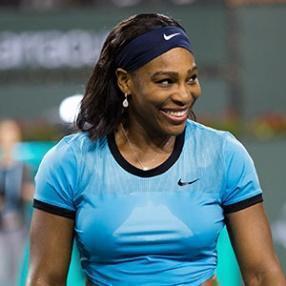 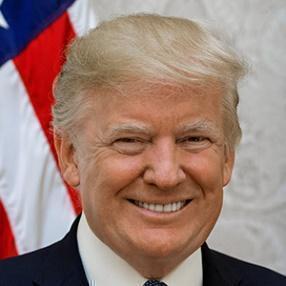 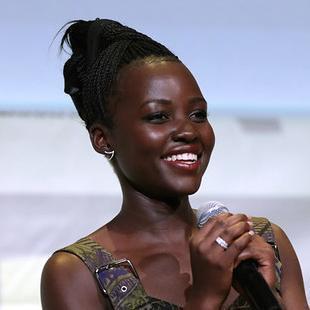 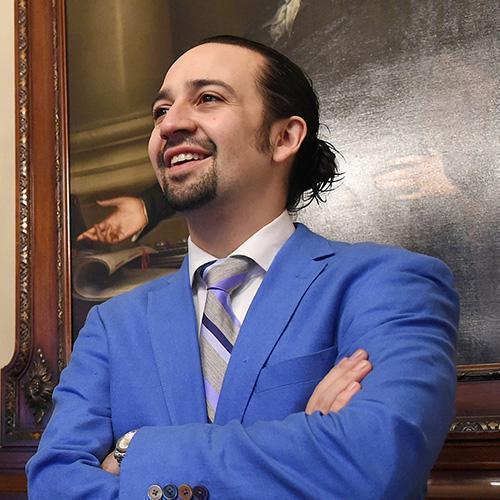 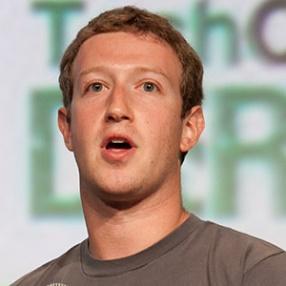 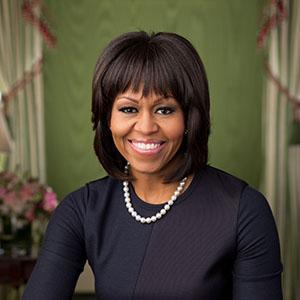 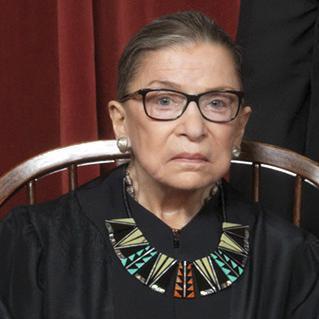 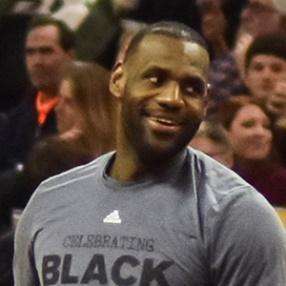 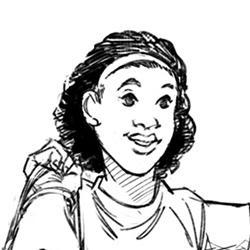 Jina lake ni nani?
Jina lake ni Shamila.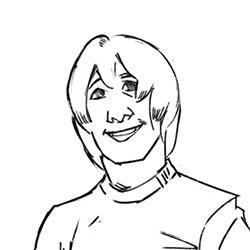 Anaitwa nani?Anaitwa Joseph.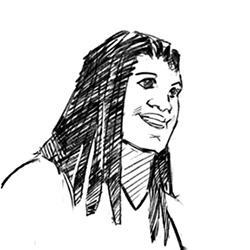 Jina lake ni Sara?
Jina lake si Sara.Jina lake ni Amina.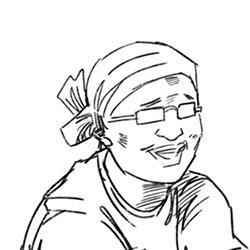 Huyu ni nani?Simkumbuki._____	 Hodi!  Hodi!_____	 Shikamoo bibi / bwana…_____	 Habari za safari?_____	 Tumefurahi kukutana nawewe._____	 Pole kwa safari.Marahaba.Nimeshapoa.Nzuri sana.Karibu nyumbani.Na mimi pia._____  Hujambo?_____  Habari gani?_____  Habari za safari?_____  Nimeshapoa._____  Karibu ndani._____  U hali gani?_____  Jina langu ni…_____  Nimefurahi kukufahamu._____  Nyinyi je?_____  Mimi pia.I’m well rested.My name is…What’s new?How about you?Hello.I am pleased to meet you.You’re welcome (to come) inside.How was your trip?Me too.How is your condition or state?Subject PronounPronoun MarkerVerb Root:-toka (to be from)Verb Root:-ishi (to live)mimi 
1st person singular (I)ni-ninatokaninaishiwewe 
2nd person singular (you)u-unatokaunaishiyeye 
3rd person singular (he/she)a-anatokaanaishisisi 
1st person plural (we)tu-tunatokatunaishinyinyi 
2nd person plural (you; y’all)m-mnatokamnaishiwao 
3rd person plural (they)wa-wanatokawanaishiSubject PronounPronoun Marker-itwa 
(to be called)-soma 
(to study)mimi (I)ni-1.7.wewe (you, sg.)u-2.8.yeye (he/she)a-3.9.sisi (we)tu-4.10.nyinyi (you, pl.)m-5.11.wao (they)wa-6.12.Subject PronounPronoun Marker-kaa 
(to stay)-sema 
(to speak)mimi (I)ni-13.19.wewe (you, sg.)u-14.20.yeye (he/she)a-15.21.sisi (we)tu-16.22.nyinyi (you, pl.)m-17.23.wao (they)wa-18.24._____  Kiingereza_____  Kihispania_____  Kinyarwanda_____  Kisomali_____  Kiarabu_____  Kijerumani_____  Kichina_____  Kiyoruba_____  Kihindi_____  KirusiChineseYorubaArabicGermanHindiRussianSpanishEnglishRwandeseSomaliSubject PronounPronoun Marker-sema 
(to speak)-soma 
(to study)mimi (I)ni-ninasemaninasomawewe (you, sg.)u-unasemaunasomayeye (he/she)a-anasemaanasomasisi (we)tu-tunasematunasomanyinyi (you, pl.)m-mnasemamnasomawao (they)wa-wanasemawanasomaSubject PronounNegated Pronoun Marker-sema 
(speak)Translationmimi (I)si-sisemiI don’t speak…wewe (you, sg.)hu-husemiYou don’t speak…yeye (he/she)ha-hasemi(S)he doesn’t speak…sisi (we)hatu-hatusemiWe don’t speak…nyinyi (you, pl.)ham-hamsemiYou don’t speak…wao (they)hawa-hawasemiThey don’t speak…Subject PronounNegated Pronoun Marker-toka 
(to come from)-kaa 
(to stay; to reside)mimi (I)si-sitokisikaiwewe (you, sg.)hu-yeye (he/she)ha-sisi (we)hatu-nyinyi (you, pl.)ham-wao (they)hawa-_____  saikolojia_____  anthropolojia_____  biolojia_____  botania_____  uandishi wa habari_____  falsafa_____  fizikia_____  historia_____  jiografia_____  akiologia_____  kemia_____  isimu ya lugha_____  sosholojia_____  muziki_____  masomo ya Kiafrika_____  udaktari_____  jiolojia_____  sheriapsychologybiologychemistrygeographylinguisticsmusicjournalismarchaeologyAfrican studiesphilosophylawanthropologyphysicshistorygeologybotanysociologymedicineMasomoWanafunziCountry (U-)Language (Ki-)Nationality (M-)UingerezaKiingerezaMwingerezaUfaransaKifaransaMfaransaUchinaKichinaMchinaUrusiKirusiMrusiUhispaniaKihispaniaMhispaniaUturukiKiturukiMturukiUjapaniKijapaniMjapaniUjerumaniKijerumaniMjerumaniUsomaliKisomaliMsomali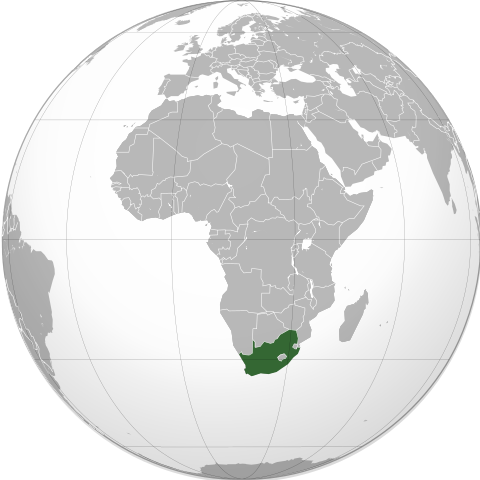 Afrika Kusini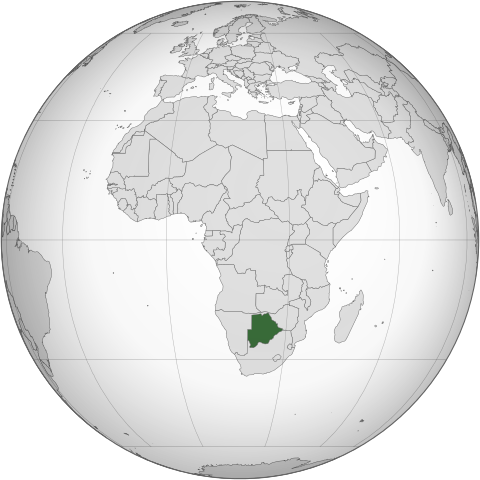 Botswana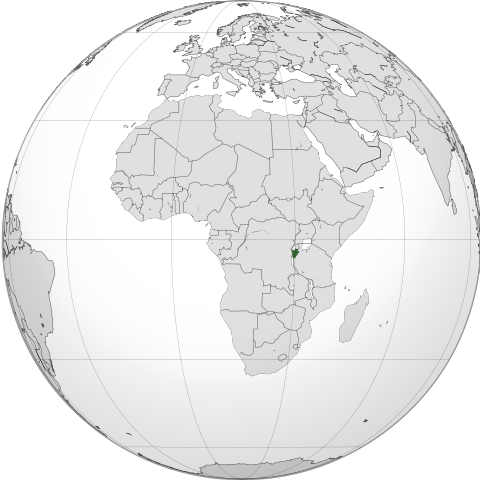 Burundi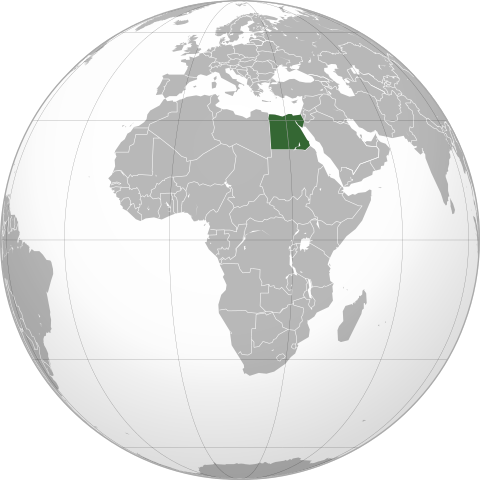 Misrisingular (m-)plural (wa-)UjapaniUjerumaniUhabeshiUturukiUrusi	UholanziUbelgijiBotswanaMsumbijiUchina	NameCell1Shamila Jones2Joseph Adams3Eray Ertu4Martin Regis5Fola Segun6Kim Choi7James Madison8Lee Wang9Mariama Ba10Akash Barot11Kitchika Petrova12John Kelly1.  Fola Segun2.  Choi Wang3.  Mustafa BaAnatoka wapi?Anasoma wapi?Anasoma masomo gani?Anasema lugha gani?Kwa nini anasoma Kiswahili?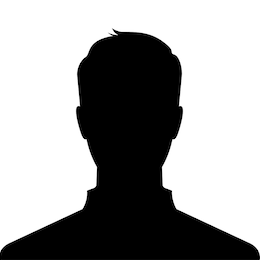 Joseph ManningUniversity of IndianaAfrican Studies MajorLanguages:  English (native), French (advanced), Kiswahili (reading knowledge)Contact phone:+1 812 596 3470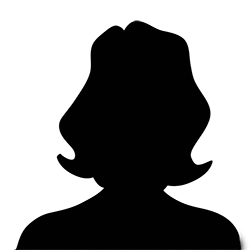 Collette DuboisUniversity of ParisHistory MajorLanguages:  French (native), Kiswahili (advanced), Arabic (reading knowledge)Contact phone:+33 1 53 20 06 89Stephen SmithMiddlebury CollegeRussian MajorLanguages:  English (native), Russian (advanced)Contact phone:+1 785 829 1564INTERPRETIVE 
TASKSINTERPERSONAL 
TASKSPRESENTATIONAL 
TASKSStudents will read simple texts about families in East Africa, supported by visuals, and create graphic organizers or tree diagrams to show the relationships among different family members.  They will also read blog posts of their classmates’ host families in East Africa and then comment, ask, and respond to their classmates' questions.Students will role-play by introducing themselves as someone on a family tree.  They will ask appropriate questions to learn more about their classmates’ family members, their names, ages, likes and dislikes, personality, and character traits.Students will give a presentation or write an essay about their immediate, extended or host family, where they live, their occupation, likes and dislikes, and cultural differences between family in their culture and target culture.Familia ya ShamilaFamilia ya JosephbabamamadadakakaJinaUmriCardinal NumberNina dada...Nina mtoto...1 (moja)Nina dada mmojaNina mtoto mmoja2 (mbili)Nina dada wawili3 (tatu)4 (nne)5 (tano)6 (sita)7 (saba)8 (nane)9 (tisa)10 (kumi)jinaumribaba58mamamtoto wa kwanzaMaliamtoto wa pili18jinaumribaba42mamaKimmtoto wa kwanzamtoto wa piliSaintmtoto wa tatu2mtoto wa nne_____  kifungua mimba_____  kitinda mimba_____  dada_____  kaka_____  mvulana_____  msichana _____  mtoto_____  mkubwa_____  mdogo_____  kwanza_____  pili_____  mwisho _____  ndogo_____  kubwa_____  mume_____  mke  lastgirlwife bigyoungerlast born childsmallolderbrotherfirst bornfirstboyhusbandsistersecondSubject Pronoun(to have)(to not have)mimi (I)ninasinawewe (you)unahunayeye (he/she)anahanasisi (we)tunahatunanyinyi (you all)mnahamnawao (they)wanahawanam-wa-Meaning in EnglishmtotomgenimfaransamkemsichanamvulanamwalimuwalimumwanafunziwanafunziSingular NounPlural Noun1st sing.mtoto wangu  (my child)watoto wangu  (my children)2nd sing.mtoto wako  (your child)watoto wako  (your children)3rd sing.mtoto wake  (his/her child)watoto wake  (his/her children)1st pl.mtoto wetu  (our child)watoto wetu  (our children)2nd pl.mtoto wenu  (y ’all’s child)watoto wenu  (y ‘all’s children)3rd pl.mtoto wao  (their child)watoto wao  (their children)Singular NounPlural Noun1st sing.dada yangu  (my sister)dada zangu  (my sisters)2nd sing.dada yako  (your sister)dada zako  (your sisters)3rd sing.dada yake  (his/her sister)dada zake  (his/her sisters)1st pl.dada yetu  (our sister)dada zetu  (our sisters)2nd pl.dada yenu  (you all’s sister)dada zenu  (you all’s sisters)3rd pl.dada yao  (their sister)dada zao  (their sisters)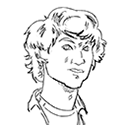 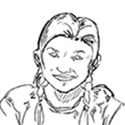 Ethan        Ann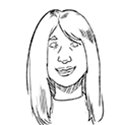 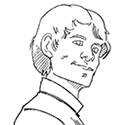 Allison        Mike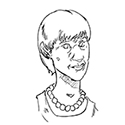 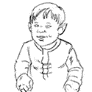 Madeline        Cole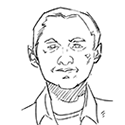 Stephen        Ann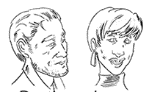 Dustin        Jenna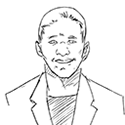 Logan        Allison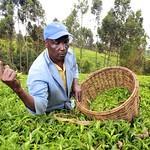 mkulima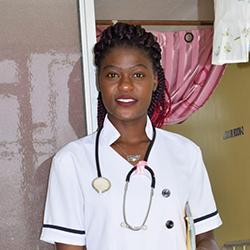 nesi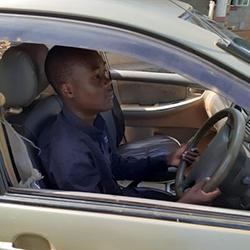 dereva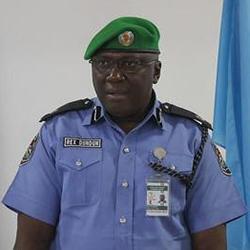 polisi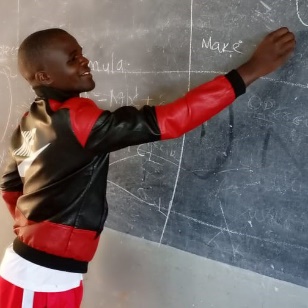 mwalimu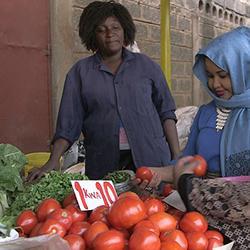 mwuzaji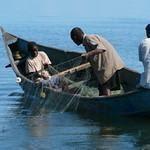 mvuvi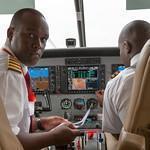 rubani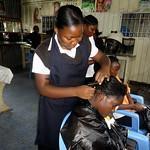 msusi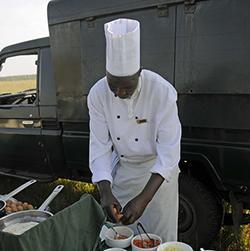 mpishi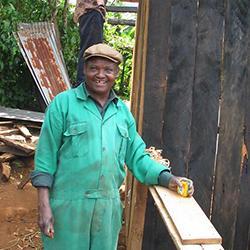 seremala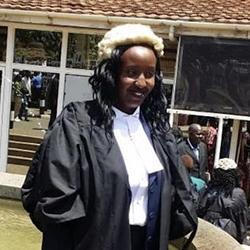 mwanasheria_____ mwalimu _____ mkulima _____ polisi_____ seremala_____ nesi _____ mvuvi_____ makanika_____ dereva _____ rubani _____ mwuzaji _____ kasisi_____ mpishi _____ msusicooknursemerchantfishermanhairdresserpilotpolice officerteacherdrivermechanicfarmercarpenterpastor; priestSubject PronounNegated Pronoun Marker-fanya (work/do)English 
Translationmimi (I)si-Sifanyi.I don’t work.wewe (you)hu-Hufanyi.You don’t work.yeye (he/she)ha-Hafanyi.(S)he doesn’t work.sisi (we)hatu-Hatufanyi.We don’t work.nyinyi (you; y’all)ham-Hamfanyi.You don’t work.wao (they)hawa-Hawafanyi.They don’t work.INTERPRETIVE 
TASKSINTERPERSONAL TASKSPRESENTATIONAL TASKSWatch a video of someone describing their current, past, and future daily activities, hobbies and interests, likes and dislikes, identify the different activities, frequencies, times, place, and cultural practices.Read a blog post about daily activities and hobbies in East Africa and identify how people in a family share roles and responsibilities.Using a video as a model, ask your friend about their typical daily activities, their hobbies and interests, including details of time, days of the week, and frequency.Exchange information about your future plans or schedule.  You can switch roles with your classmate to be sure you can play the role of the initiator of the conversation and the person responding.Write a journal entry of your daily activities and share the details with your peers.Write an essay about the concept of time and punctuality among the East African people and compare it with your culture.Give a presentation to describe a memorable trip, weekend, or holiday.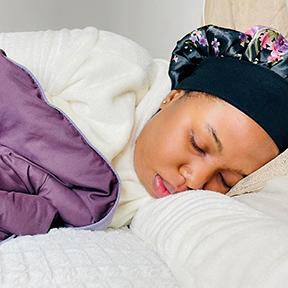 Analala.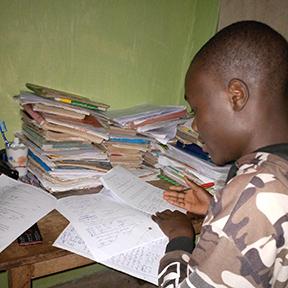 Anasoma.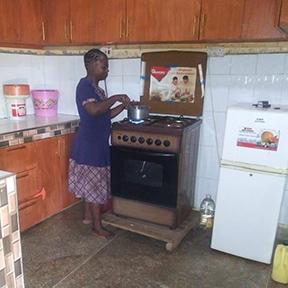 Anapika.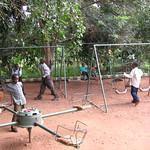 Wanacheza.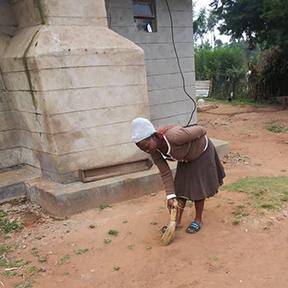 Anafagia.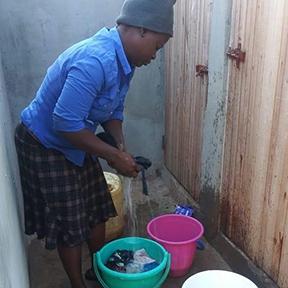 Anafua nguo.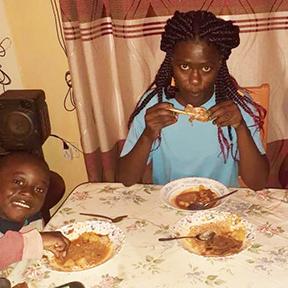 Anakula.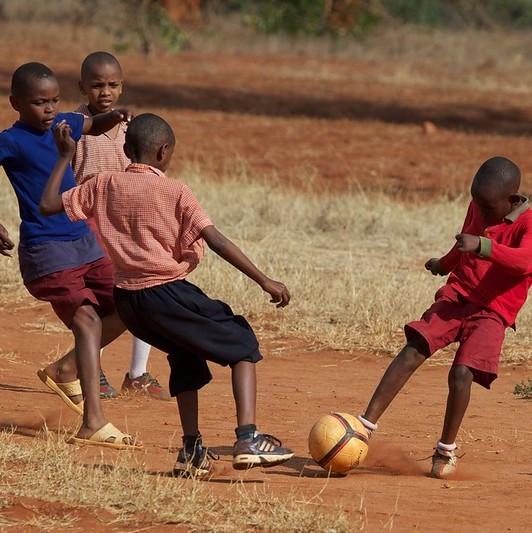 Wanacheza mpira wa kandanda.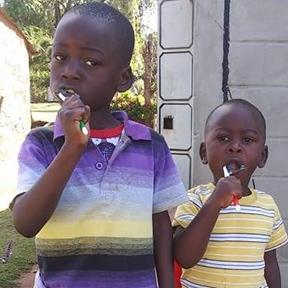 Wanapiga mswaki.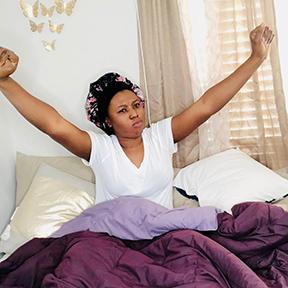 Anaamka.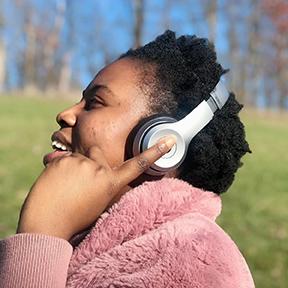 Anasikiliza muziki.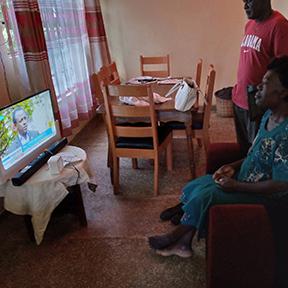 Wanatazama televisheni.JinaWanafanya nini?MusaJosephFatuma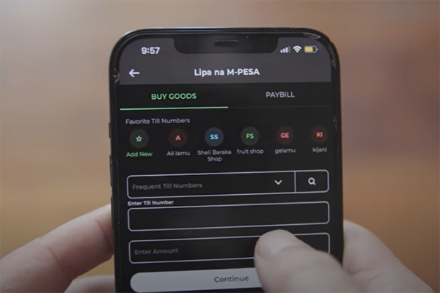 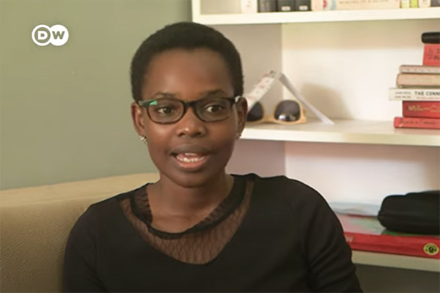 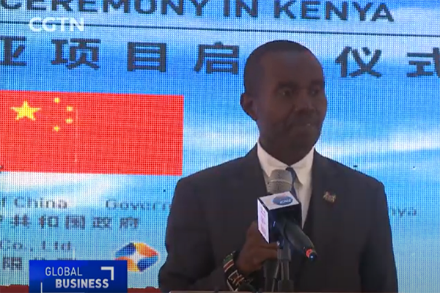 Why Investors Are Piling into African Startups 
(1:42-8:16)Big tech fails to recognize African languagesKenya- China Work together to bring TV to remote villages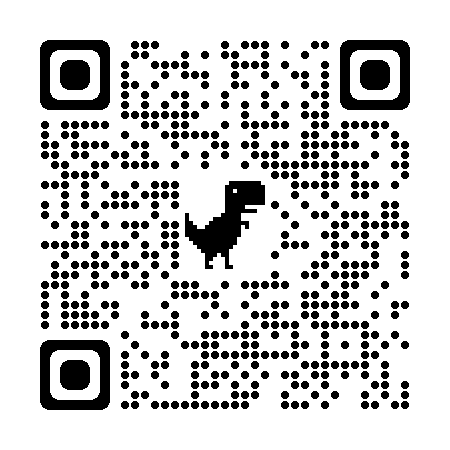 https://youtu.be/4aZDNO7c8Z8 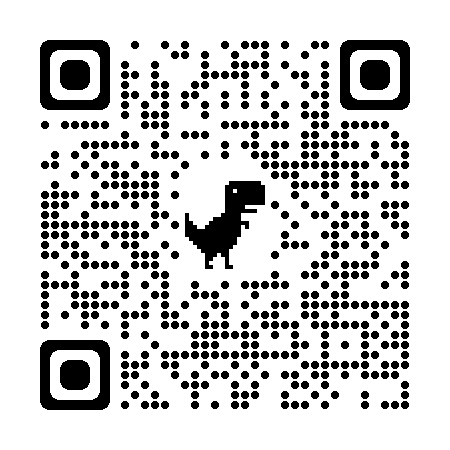 https://youtu.be/iU0Lj-mR9DQ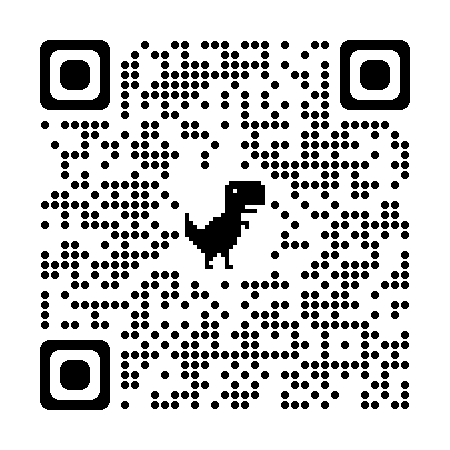 https://youtu.be/U87F6tdTR7E Kusoma jarida.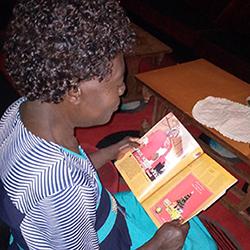 Kupumzika.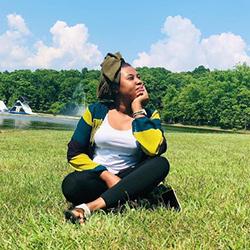 Kuzungumza kwa simu.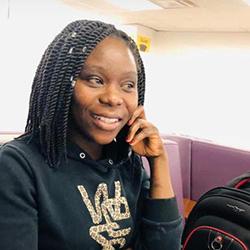 Kuhudhuria mkutano.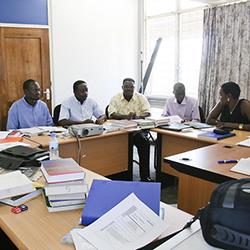 Kuandika barua pepe.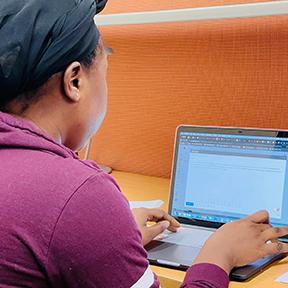 Kuenda sokoni.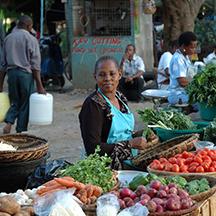 Kutuma ujumbe mfupi.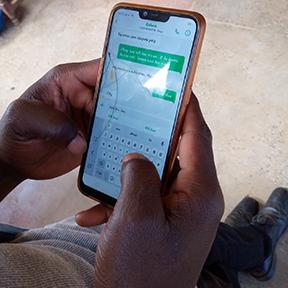 Kucheza raga.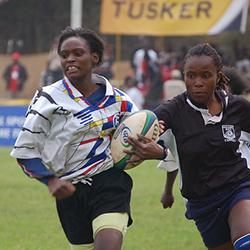 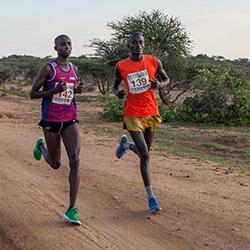 Kukimbia.Kupiga huva.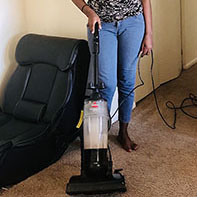 Kuangalia tovuti.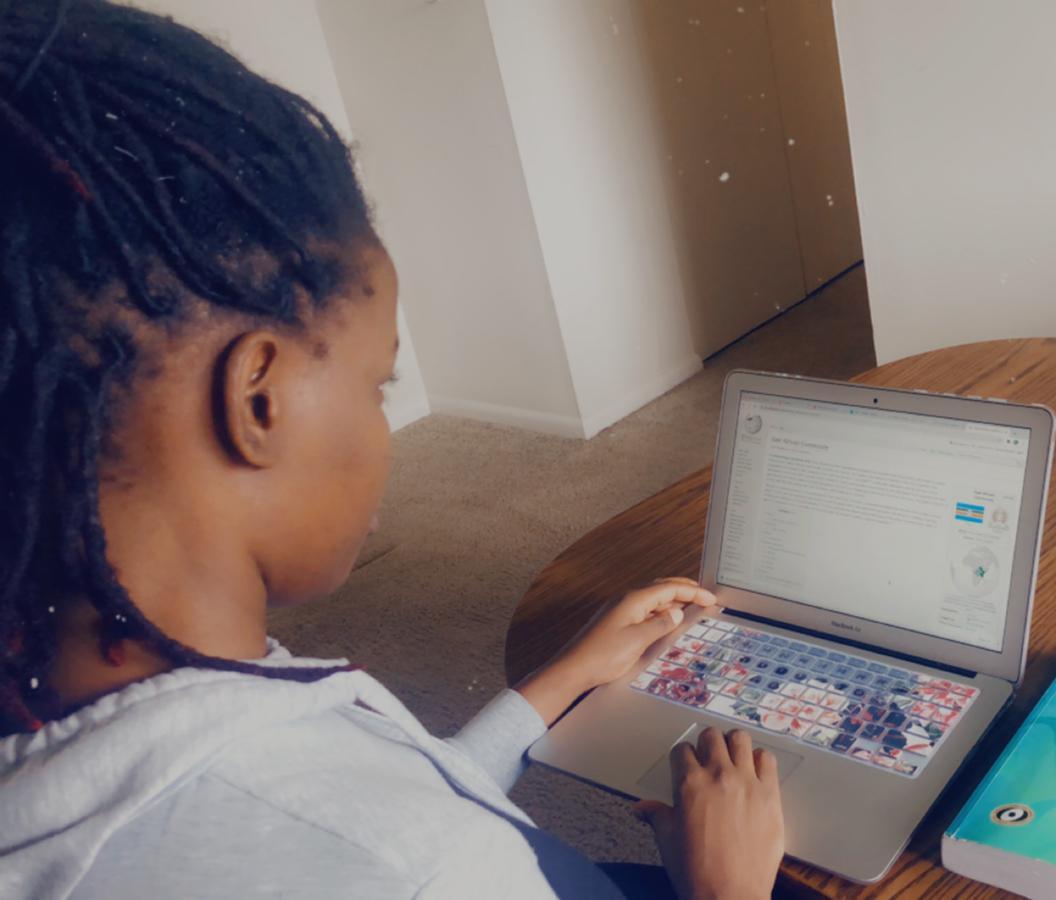 Kuosha vyombo.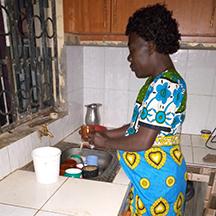 kamwenadramara nyinginemara nyingikila sikuJina Asubuhi Mchana Jioni Mama Fatuma Mzee Ali 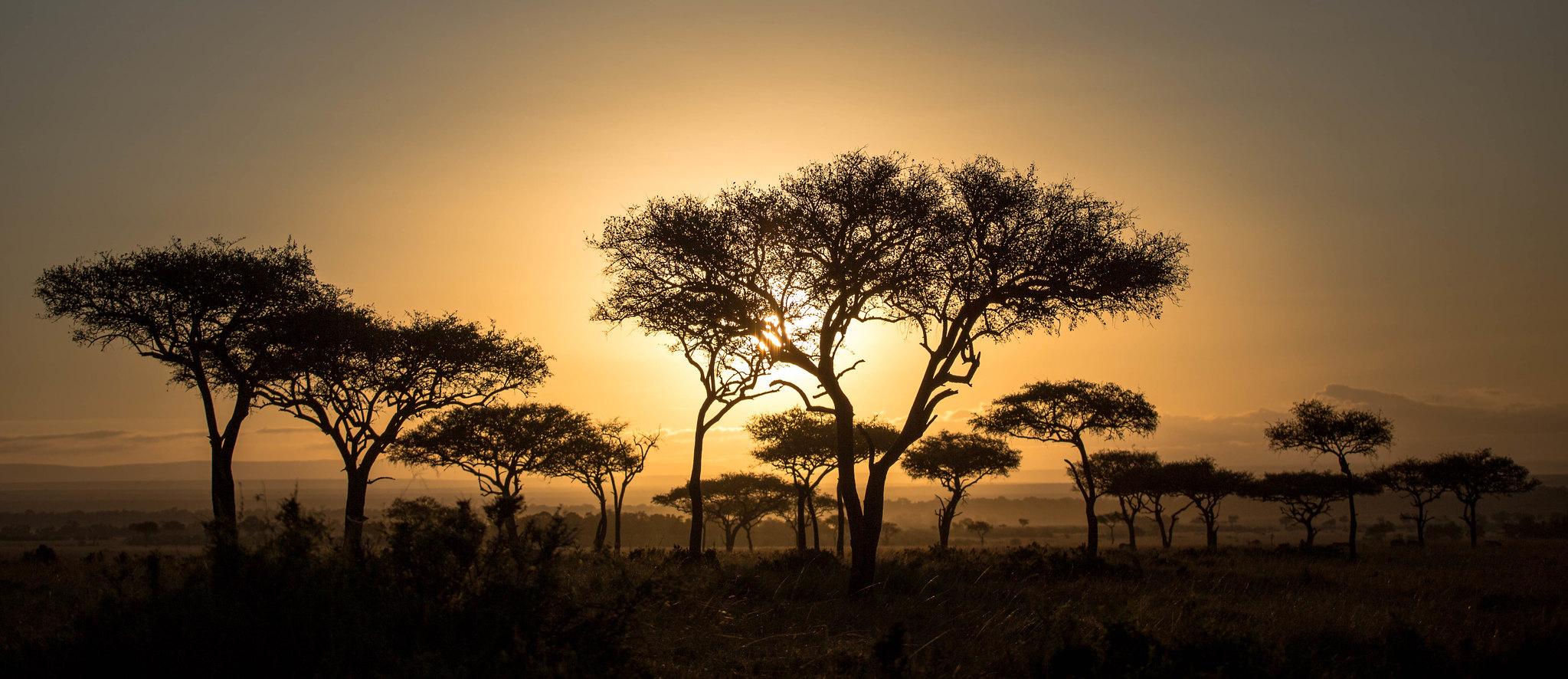 NOVEMBANOVEMBANOVEMBANOVEMBANOVEMBANOVEMBANOVEMBAJumapiliJumatatuJumanneJumatanoAlhamisiIjumaaJumamosi123456789101112131415161718192021222324252627282930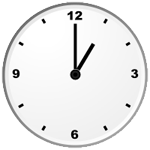 saa saba (kamili)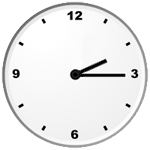 saa nane na robo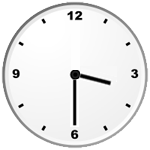 saa tisa na nusu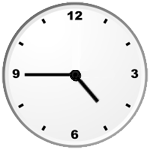 saa kumi na moja kasorobo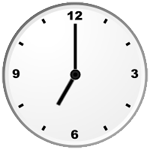 saa moja za asubuhi
(first hour of the day)
OR
saa moja za usiku
(first hour of the night)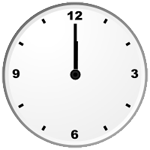 saa sita za mchana
(sixth hour of the day)
OR
saa sita za usiku
(sixth hour of the night)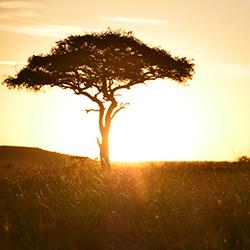 asubuhi7:00 a.m.-11:59 a.m.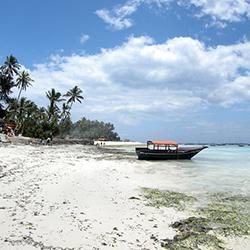 mchana12:00 p.m.- 3:59 p.m.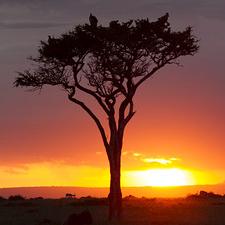 jioni4:00 p.m.-6:59 p.m.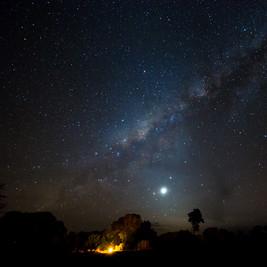 usiku7:00 p.m.-3:59 a.m.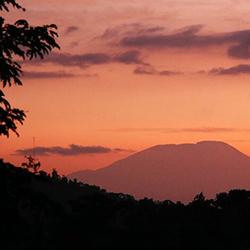 alfajiri4:00 a.m.-6:59 a.m.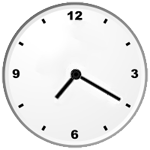 saa moja na dakika ishirini(one hour and twenty minutes)saa = time; hourdakika = minutesekunde = secondnusu = half pastkamili = on the hourkasorobo = quarter torobo = quarter past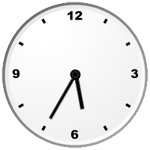 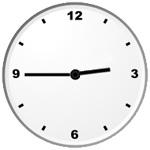 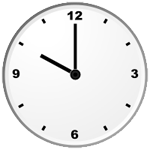 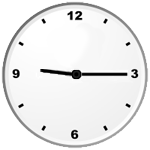 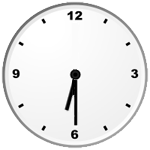 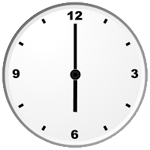 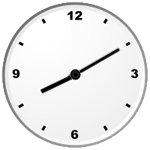 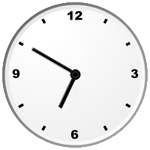 Time visualShughuli AShughuli B1. 6:008:302.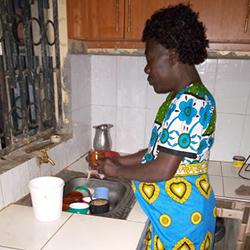 12:15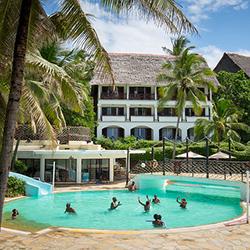 2:453.4:205:334.8:509:45Mwalimu BakariMwalimu Bakari 
na mimiMimiSiku ya JumatatuSiku ya JumanneSiku ya JumatanoSiku ya AlhamisiSiku ya IjumaaSiku ya Jumamosisipendisipendi sananinapenda kiasininapenda kidogoninapendaninapenda sananinapenda zaidi
kucheza kandanda
kuogelea
kucheza densi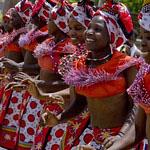 
kukimbiakuosha vyombo
kulima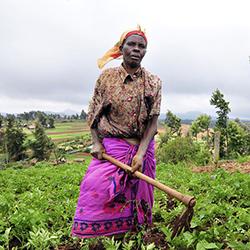 
kukama ng’ombe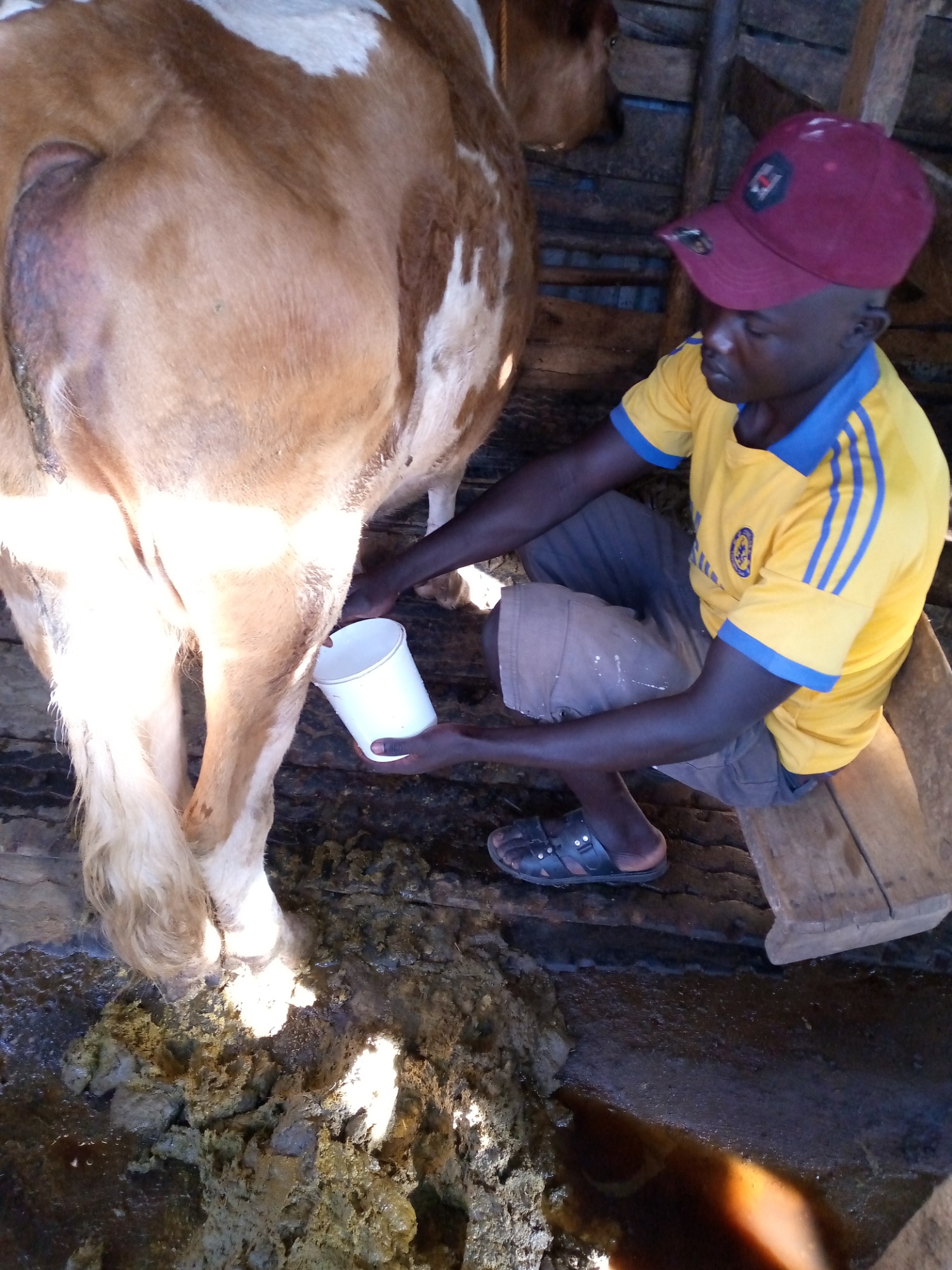 
kucheza voliboli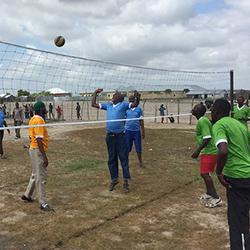 
kulisha ng’ombe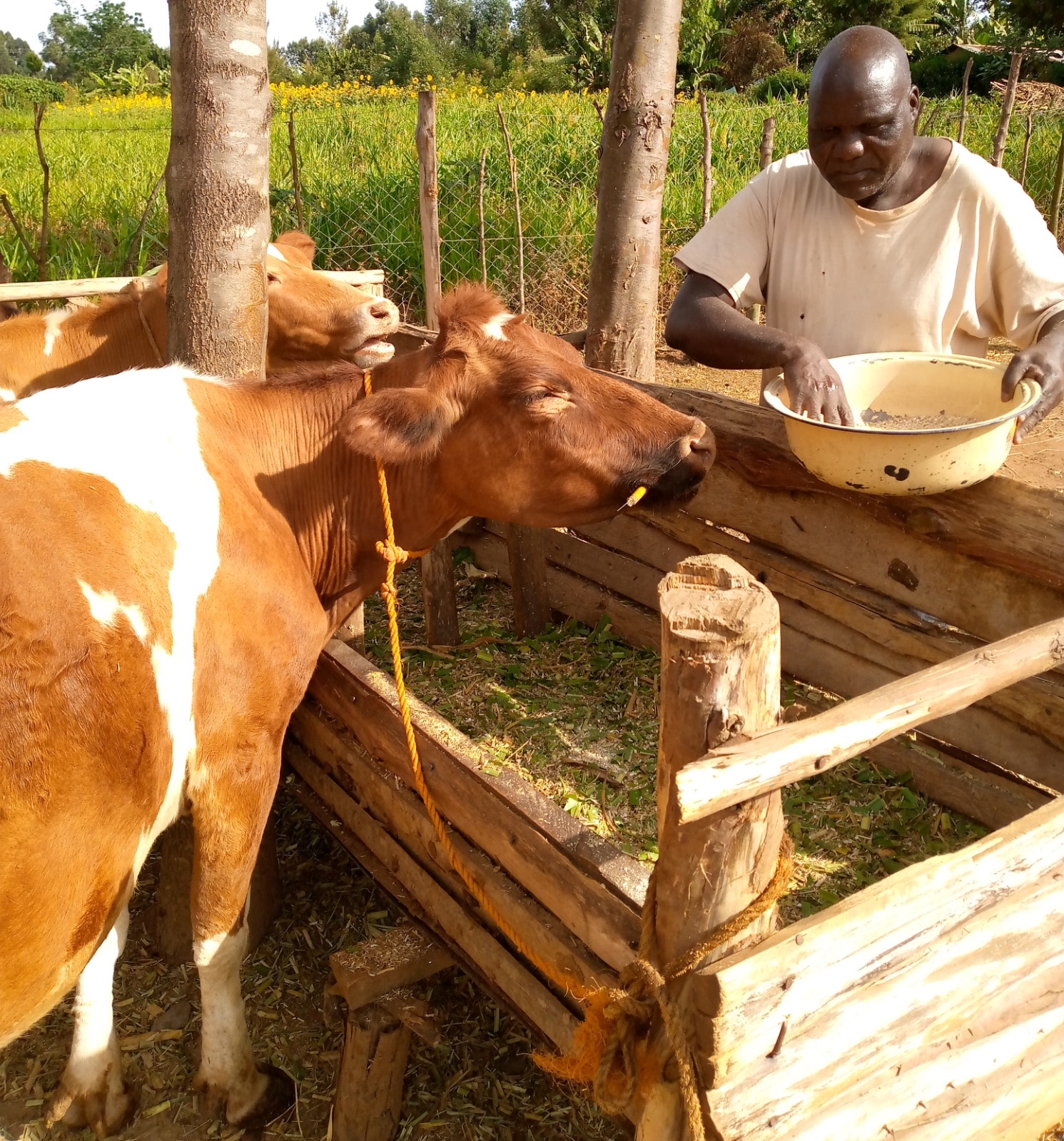 ShughuliJinakupumzikakucheza kandandakupikakusikiliza muzikikuosha nguokutazama televishenikunywa biakucheza michezo ya videokukama ng’ombekuenda kilabunikucheza chesiColumn AColumn B:  Interview Questionsjuzi  (day before yesterday)jana  (yesterday)leo  (today)kesho  (tomorrow) kesho kutwa  (day after tomorrow)mtondo  (three days away) mtondogoo  (four days away) kitondo  (five days away)kitondo goo  (six days away) majuzi  (three days ago)juzi juzi  (four days ago)kitojo  (five days ago) kijomba  (six days ago)1.2.3.4.5.INTERPRETIVE 
TASKSINTERPERSONAL TASKSPRESENTATIONAL TASKSStudents will be introduced to different vocabularies and chunks for asking and giving directions, talking about where they live, and comparing their current dwelling place with where they lived in the past.  Students will be expected to identify activities people do in urban settings as well as in rural areas using visuals or pictures.Students should then be able to discuss how these activities differ from those in their own culture or country to indicate if they like these activities or not.For example, when the teacher asks the question, “Huku ni wapi?” the student should be able to respond, “Huku ni shambani kwa familia ya bwana Juma na bibi Farida.  Wao, huja kulima shambani kila wikendi.”In pairs, students will discuss some of their favorite places they like to go within the city or town where they live.  They will talk to their classmates about where they live, i.e., in a house or an apartment, and the neighborhood in which they currently live.Some of the language chunks to be used in these conversations include:- Ninaweza kwenda kwenye maktaba vipi?- Unaweza kutumia pikipiki au kutembea kwenda maktabani.- Maktaba iko wapi kutoka hapa?- Maktaba iko upande wa Kaskazini, kama maili moja hivi kutoka hapa.In pairs, students will describe their houses by talking about various rooms and furniture within those rooms.  Each student will present how the house they live in differs from that of their classmate.Students will give an in-class presentation or will upload a video describing an apartment they plan to rent.  In the presentation, they will discuss the rooms in the apartment including furnishings and household items, the cost of the apartment, and the neighborhood in which it is located.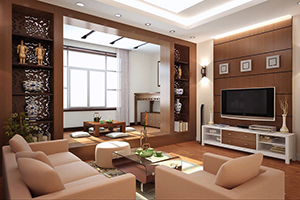 ______________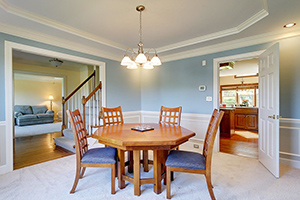 ______________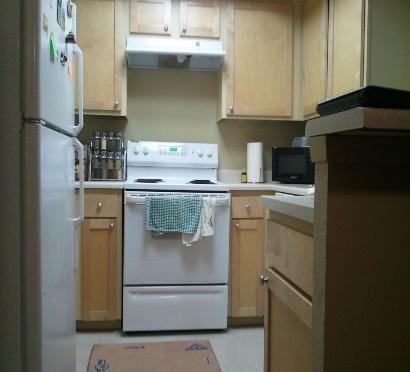 ______________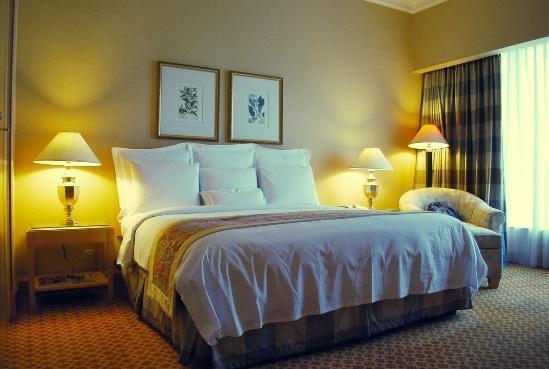 ______________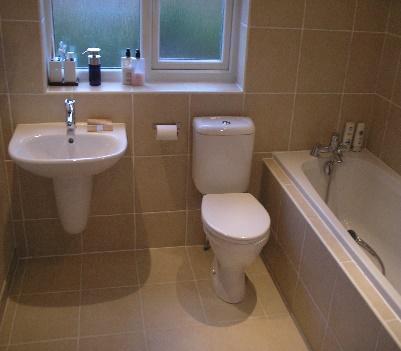 ______________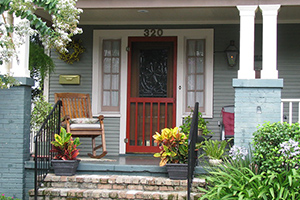 ______________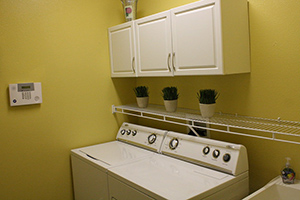 ______________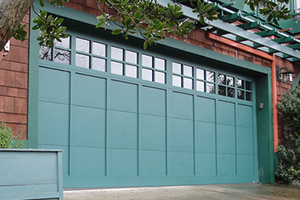 ______________SingularPluralkitanda vitichumba cha kulalavyumba vya maankulichoo kioo vikombekijikovitabukiatuvita kiarabu kichwa kitoto kifua kiuno RoomsAdjectiveschumba cha kulalachoo sebule chumba cha mankuli-kubwa -dogo -zuri-baya (bad)-safi-chafu (dirty)Singular NounPlural Noun1st sg.kitabu changu  (my book)vitabu vyangu  (my books)2nd sg.kitabu chako  (your book)vitabu vyako  (your books)3rd sg.kitabu chake  (his/her book)vitabu vyake  (his/her books)1st pl.kitabu chetu  (our book)vitabu vyetu  (our books)2nd pl.kitabu chenu  (your book)vitabu vyenu  (your books)3rd pl.kitabu chao  (their book)vitabu vyao  (their books)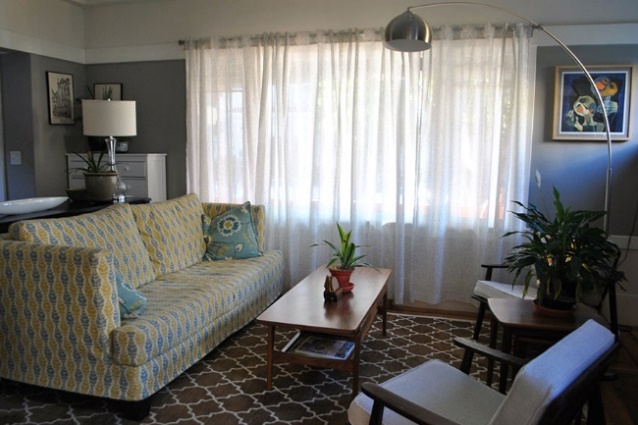 Hii ni sebule katika nyumba ya wazazi wangu.  Kuna vitu vingi katika sebule.  Kuna kochi moja ambalo lina mito miwili midogo.  Katikati ya sebule kuna meza moja ndogo.  Meza hiyo iko juu ya zulia.  Pia kuna viti viwili.  Katikati ya viti viwili kuna meza ambayo ina mmea.  Kuna taa mbili.  Taa moja inanin’ginia katikati ya paa na nyingine iko katika kona karibu na kabati ndogo.  Kuna dirisha moja kubwa ambalo lina pazia nyeupe.  Picha mbalimbali zimetundikwa kwenye ukuta.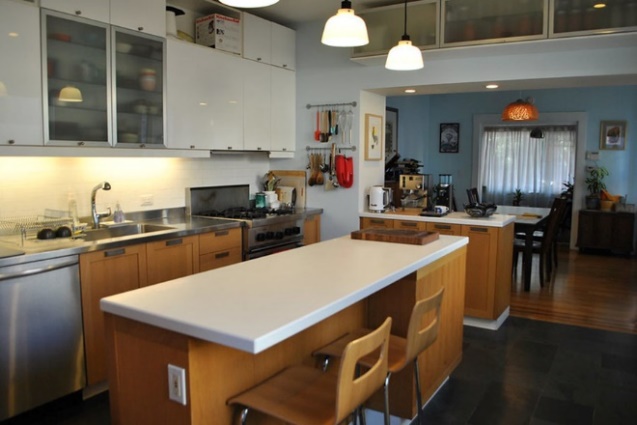 Hii hapa ni jikoni yetu.  Katika jikoni kun jiko, friji,  mashine ya kuosha vyombo,  jaa la takataka na sinki.  Kuna kabati za chini na kabati sehemu ya juu.  Kuna aina mbalimbali ya vyombo katika makabati haya.  Mama yangu anapenda kupika kwa hivyo yeye huweka vyombo kama vile sahani, vikombe, vijiko, bakuli na glasi katika makabati ya juu.  Na makabati ya chini hutumiwa kuweka sufuria, vikaango,  vijiko na visu.  Sisi huweka vyakula mbalimbali katika kabati pia.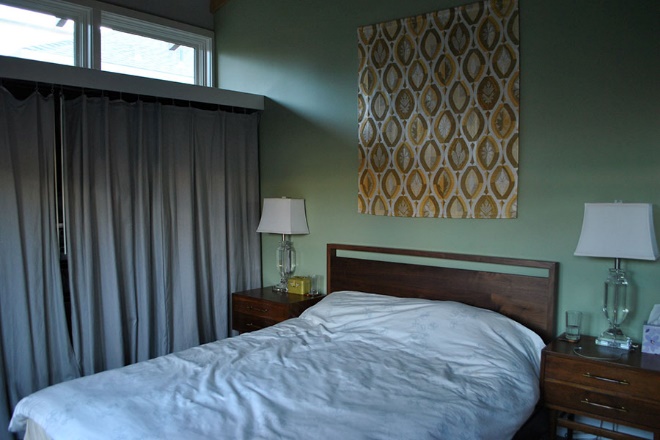 Hiki ni chumba changu cha kulala.  Chumba hiki si kikubwa sana.  Katika chumba kuna kitanda kikubwa ambacho kina godoro, shuka, na mito.  Kando ya kitanda kuna kabati mbili ndogo ambazo zina taa na vitu vingine vidogo vidogo kama vile saa, katarasi, shashi na kadhalika.  Kwenye ukuta nimetundika picha ya sanaa ambayo ninaipenda mno.  Chumba hiki kina madirisha mawili makubwa ambayo yana pazia kubwa.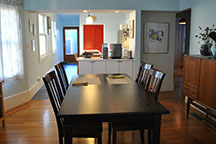 Chumba cha mankuli chetu kina vitu mbalimbali.  Kuna meza kubwa na viti vinne.  Kando ya meza na viti kuna kabati ambalo lina vyombo mbalimbali vya kulia kama vile sahani, birika, uma, visu na vijiko.  Juu ya kabati hili kuna ua.kitanda  |  kina  |  kuna  |  maakuli  |  ambayo  |  ambacho
meza  |  bafu  |  kulala  |  nina  |  karibu na  |  kubwasebulechumba cha kulalajikoni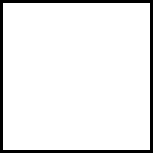 nyeupe
(white)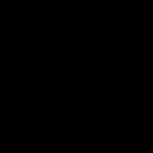 nyeusi
(black)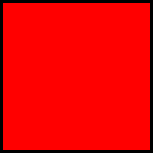 nyekundu
(red)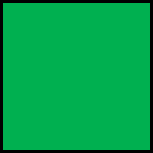 kijani
(green)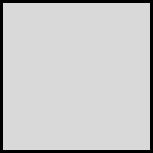 kijivu
(gray)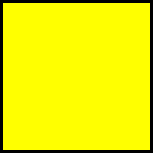 manjano
(yellow)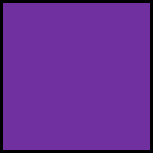 zambarau
(purple)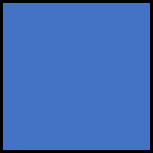 buluu
(blue)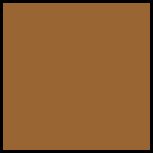 kahawia
(brown)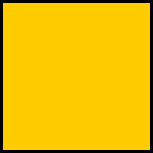 dhahabu
(gold)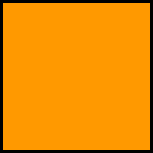 machungwa
(orange)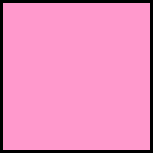 waridi
(pink)wa  |  ya  |  cha  |  vyaya  |  za  |  la  |  pa  |  kwaVitu gani sawa?Vitu gani ni tofauti?Noun 
ClassSubject
prefixAdj. 
prefixObject 
prefix
(5.1)Poss. 
prefix
(4.1)Amba- and
 o- of reference
(2.4)M-WAsing.a-m--mw-w- (y-)-ye-M-WApl.wa-wa--wa-w- (z-)-o-KI-VIsing.ki-ki--ki-ch--cho-KI-VIpl.vi-vi--vi-vy--vyo-N-Nsing.i-n--i-y--yo-N-Npl.zi-n--zi-z--zo-JI-MAsing.li--li-l--lo-JI-MApl.ya-ma--ya-y--yo-M-MIsing.u-m--u-w--o-M-MIpl.i-mi--i-y--yo-U-Uu-m--u-w--o-U-ZIsing.u-m--u-U-ZIpl.zin--zi-KU-KUku-ku--ku-kwa--ko-PA-PApa-pa--pa-p--po-MU-MUm-m-mwa--mo-Subject PronounPresent-na-Present Perfect
-me-Past
-li-Future-ta-Habitual
-hu-mimininasomanimesomanilisomanitasomahusomaweweunasomaumesomaulisomautasomahusomayeyeanasomaamesomaalisomaatasomahusomasisitunasomatumesomatulisomatutasomahusomanyinyimnasomammesomamlisomamtasomahusomawaowanasomawamesomawalisomawatasomahusomaSubject PronounPresentØ (final vowel to -i)Pres. Perfect
-ja-Past
-ku-Future-ta-Habitual
huwa + neg. presentmimisisomisijasomasikusomasitasomahuwa sisomiwewehusomihujasomahukusomahutasomahuwa husomiyeyehasomihajasomahakusomahatasomahuwa hasomisisihatusomihatujasomahatukusomahatutasomahuwa hatusominyinyihamsomihamjasomahamkusomahamtasomahuwa hamsomiwaohawasomihawajasomahawakusomahawatasomahuwa hawasomi